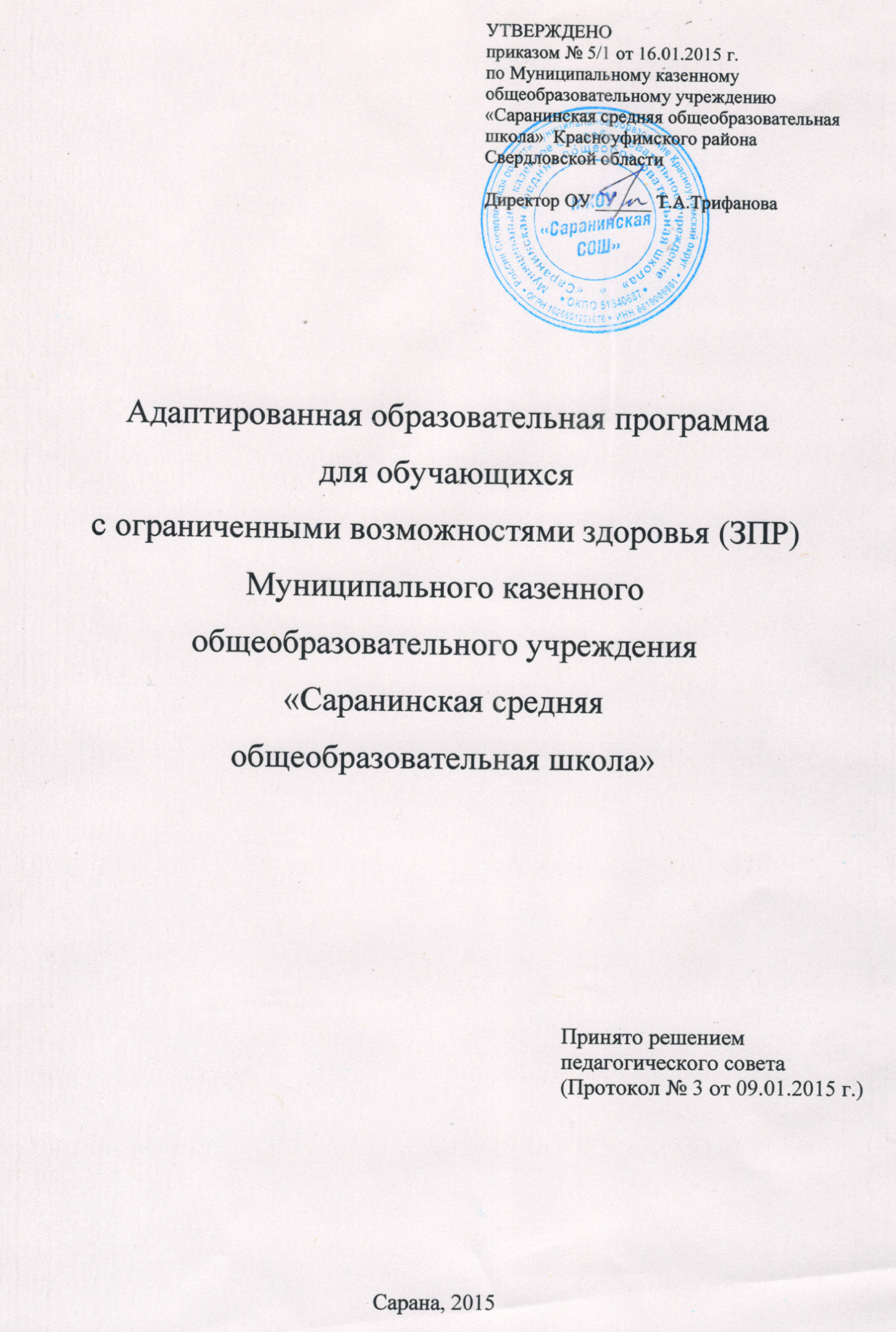 Содержание.Пояснительная записка. 	Муниципальное казенное общеобразовательное учреждение «Саранинская средняя общеобразовательная школа» реализует  образовательную программу для детей с ограниченными возможностями здоровья (задержкой психического развития, далее - ЗПР)  для обучения и воспитания детей с целью коррекции отклонений в их развитии средствами образования, социально-психологической реабилитации для последующей интеграции в общество.Образовательное учреждение обеспечивает:1) условия для обучения, воспитания,  социальной адаптации и интеграции в общество детей с ограниченными возможностями здоровья;2) формирование общей культуры личности обучающихся на основе усвоения специального государственного образовательного стандарта;3) адаптацию и социализацию обучающихся к жизни в обществе;4) формирование здорового образа жизни. Нормативно-правовая база: - Федеральный Закон "Об образовании в Российской Федерации» от 29.12.2012г. № 273-ФЗ; - Конвенция о правах ребенка;-Закон РФ «Об основах системы безнадзорности, профилактики и правонарушений несовершеннолетних» от 24.06.1999г. № 120-ФЗ.- Закон РФ «Об основных гарантиях прав ребёнка в Российской Федерации» от 24.07.1998г. № 124 – ФЗ.- Постановление Правительства Российской Федерации от 12.03.1997г. №2 88 «Об утверждении Типового положения о специальном (коррекционном) образовательном учреждении для обучающихся (воспитанников) с отклонениями в развитии».- Письмо управления специального образования Минобразования РФ от 30.05.2003 г. № 27/2881-6 «О единых требованиях к наименованию и организации деятельности классов компенсирующего обучения и классов для детей с ЗПР».2. Цели и задачи образовательной программы для детей с ограниченными возможностями здоровья (ЗПР).Основной целью общеобразовательного учреждения является осуществление индивидуально-ориентированной педагогической, психологической, социальной, медицинской и специальной педагогической помощи детям, испытывающим трудности в усвоении образовательных программ.Основными задачами деятельности учреждения являются:1. Психолого - диагностическое изучение обучающихся:- диагностика интеллектуальной готовности (уровень сформированности и развития наглядных и словесно-логических форм мышления, внимания, памяти, воображения и т. д.);- диагностика социальной готовности на различных возрастных этапах развития;- эмоционально-волевая готовность (умение ответственно выполнять работу, подчиняться требованиям учителя, выполнение заданий по образцу и словесному указанию педагога).2.  Изучение педагогом особенностей  обучающихся (выявление и анализ типичных затруднений в усвоении ЗУН на основе контрольных срезов и итоговых работ учащихся в течение учебного года).3. Разработка форм взаимодействия коллектива специалистов психолого- медико - педагогического консилиума (психолога — учителя;  логопеда — учителя; психолога — логопеда).4. Разработка индивидуальных адаптированных программ педагогом, психологом,  логопедом, их согласование с учебными программами.5. Анализ успешности усвоения учебного материала, формирование знаний,   умений и навыков при соблюдении предельной нагрузки учащихся.6. Создание оптимальной системы подготовки домашних заданий с одновременным изучением затрат времени на их выполнение.7. Динамическое психолого-педагогическое изучение учащихся. Диагностика ОУУН (общеучебных умений и навыков) учащихся.8. Отслеживание и анализ полученных результатов работы по интеграции учащихся в традиционные формы обучения.9. Создание благоприятных условий и психологического микроклимата, выбор главных направлений в  воспитательной работе на основе изучения личности каждого ребенка, семей, особенностей класса в целом. Включение родителей в решение коррекционно-воспитательных задач.     Методические принципы построения содержания учебного материала, направленные на обеспечение системного усвоения учащимися знаний:усиление роли практической направленности изучаемого материала;выделение сущностных признаков изучаемых явлений;опора на жизненный опыт ребенка;опора на объективные внутренние связи в содержании изучаемого материала  как в рамках одного предмета, так и между предметами;соблюдение в определении объема изучаемого материала принципа необходимости и достаточности;введение в содержание учебных программ коррекционных разделов, предусматривающих активизацию познавательной деятельности, усвоенных ранее знаний и умений детей, формирование значимых для школы функций, необходимых при решении учебных задач.Учебный пландля детей с ограниченными возможностями здоровья (ЗПР).Деятельность МКОУ «Саранинская СОШ»  осуществляется   в режиме шестидневной  рабочей недели  во 2 - 11 классах, в режиме пятидневной недели в 1 классе.	На уровне начального общего образования  обучаются 7 классов: 1 класс –1,2 класс – 2, 3 класс – 2, 4 класс – 2. Продолжительность учебного года в 1 классе – 33 недели, продолжительность урока – 35 минут, перемен – 10 минут,  перемена для приема пищи после второго урока  20 минут. Обучение в первых классах осуществляется с соблюдением следующих дополнительных требований:учебные занятия проводятся по пятидневной учебной неделе и только в первую смену;использование «ступенчатого» режима обучения в первом полугодии (в сентябре, октябре – по 3 урока в день по 35 минут каждый, в ноябре-декабре – по 4 урока по 35 минут каждый; январь-май – по 4 урока по 40 минут каждый);организация в середине учебного дня динамической паузы продолжительностью  40 минут;обучение проводится без балльного оценивания знаний обучающихся и домашних заданий;Использование «ступенчатого» режима обучения в первом полугодии осуществляется следующим образом. В сентябре-октябре четвертый урок и один раз в неделю пятый урок (всего 48 уроков) следует проводить в нетрадиционной форме: тематические прогулки, экскурсии, уроки-концерты, уроки-игры. Содержание нетрадиционных уроков должно быть направлено на развитие и совершенствование движения обучающихся. Уроки в нетрадиционной форме распределяются в соответствии с рабочими программами учителей следующим образом: 24 урока физической культуры и 24 урока по другим учебным предметам, в том числе: 4-5 экскурсий по окружающему миру, 3-4 экскурсии по изобразительному искусству, 4-6 нетрадиционных занятий по технологии; 4-5 уроков – творческих занятий по музыке.Вторая половина дня предоставлена для организации внеурочной деятельности. Образовательная недельная нагрузка равномерно распределяется в течение учебной недели. Общий объем учебной нагрузки в течение дня не должен превышать:для обучающихся 1-х классов – 4 уроков и один раз в неделю 5 уроков за счет урока физической культуры;для обучающихся 2-4 классов – 5 уроков и один раз в неделю 6 уроков за счет урока физической культуры.Объем домашних заданий (по всем предметам) должен быть таким, чтобы затраты времени на его выполнение не превышали (в астрономических часах): во II-III классах – 1,5 ч., в IV классах – 2 ч.Продолжительность учебного года во 2, 3, 4 классе составляет 34 недели, продолжительность урока – 40 минут (по решению МКОУ «Саранинская СОШ»). Продолжительность каникул в течение учебного года составляет не менее 30 календарных дней, летом – не менее 8 недель. Для обучающихся 1 класса устанавливаются в течение года дополнительные недельные каникулы с 19.02. по 25.02.2017 года. Начинается учебный год 1 сентября 2017 года, заканчивается – 31 мая 2018 года.Начало учебных занятий в 08.00. Расписание звонков для 1 класса:1 урок – 08.00 – 08.35 – перемена 10 мин.2 урок – 08.45 – 09.20 – перемена 20 мин.3 урок – 09.40 – 10.15 – перемена 20 мин.4 урок – 10.35 – 11.10 Динамическая пауза 40 мин.Расписание звонков для 2-11 класса:1 урок – 08.00 – 08.40 2 урок – 08.55 – 09.35 3 урок – 09.55 – 10.35 4 урок – 10.55 – 11.35 5 урок – 11.45 – 12.256 урок – 12.35 – 13.15Учебный план МКОУ «Саранинская СОШ»  реализуется через очную форму организации образовательной деятельности.Продолжительность учебного года:  5-8, 10 классы – 35 учебных недель;9, 11 классы – 34 учебных недели (35 – с учетом государственной итоговой аттестации).Учебный год делится на четверти (8-9 классы) и на полугодия (10-11 классы), являющиеся периодами, по итогам которых выставляются отметки за текущее освоение общеобразовательных программ. Количество часов, отведенных на освоение обучающимися Учебного плана, не превышает величину недельной учебной нагрузки, предусмотренной Федеральным базисным учебным планом, утвержденным приказом № 1312 Министерства образования и науки Российской Федерации от 09.03.2004 г., приказом Министерства образования и науки РФ № 74 от 01.02.2012 г. «О внесении изменений в федеральный базисный учебный план и примерные учебные планы для общеобразовательных учреждений Российской Федерации, реализующих программы общего образования», утвержденные приказом Министерства образования Российской Федерации № 1312 от 9 марта 2004.Максимальная  аудиторная нагрузка обучающихся соответствует нормативным требованиям СанПиН 2.4.2.2821-10. Образовательная недельная нагрузка равномерно распределяется в течение учебной недели. Содержание  рабочих программ   образовательной программы для детей с ограниченными возможностями здоровья Рабочие программы учебных предметов, курсов, дисциплин Начальная школа(1-4 класс)Русский языкПояснительная записка     При обучении русскому языку детей с ЗПР следует полностью руководствоваться   задачами, поставленными перед общеобразовательной школой: обеспечить усвоение учениками знаний, умений, навыков в пределах программных требований, необходимых для развития речи, грамотного письма и сознательного, правильного, выразительного чтения; расширить кругозор школьников; заложить основы навыков учебной работы; привить интерес к родному языку, к чтению, книге; сформировать нравственные и эстетические представления; способствовать развитию наглядно-образного и логического мышления.Эффективность обучения детей с ЗПР зависит от решения коррекционно-развивающих, коррекционно-образовательных и коррекционно-воспитательных задач.В начальном обучении русскому языку предусматриваются:•	максимальное внимание к развитию фонематического восприятия, формированию звукового анализа и синтеза;уточнение и обогащение словарного запаса путем расширения и закрепления непосредственных впечатлений об окружающем мире; развитие связной речи: формирование и совершенствование умения создавать текст, т.е. связно выражать свои мысли, точно и разнообразно употреблять слова, говорить внятно и выразительно; воспитание интереса к родному языку; формирование навыков учебной работы;•	развитие приемов умственной деятельности, необходимых для овладения программой русского языка: умения наблюдать, сравнивать и обобщать языковые явления.Программа по русскому языку включает разделы: «Обучение грамоте», «Фонетика и графика», «Морфология» (части речи, состав слова), «Синтаксис и пунктуация».Изучение наиболее трудных орфографических и грамматических тем предваряется накоплением устного речевого опыта, наблюдениями за явлениями языка и практическими языковыми обобщениями.Обучение русскому языку следует организовывать в соответствии со следующими общими требованиями:преподносить новый материал предельно развернуто;отводить значительное место практической деятельности обучающихся: работе со схемами, таблицами, разрезной азбукой и т.д.;систематически повторять пройденный материал для закрепления изученного и полноценного усвоения нового;уточнять и расширять словарный запас на основе ознакомления с окружающим миром;предварять выполнение письменных заданий анализом языкового материала с целью предупреждения ошибок;уделять должное внимание формированию культуры общения;находить любой повод, чтобы вовремя и обоснованно похвалить ученика (школьник должен понимать, какие конкретные действия и умения вызвали одобрение учителя).Все эти требования необходимо сочетать с индивидуальным подходом к детям: учитывать уровень их подготовленности, особенности личности учащегося, его работоспособности, внимания, целенаправленности при выполнении заданий.Обучение грамоте и развитие речиОбучение грамоте осуществляется на протяжении всего 1 класса. Выделяются три периода: подготовительный, букварный и послебукварный. Подготовке к обучению грамоте отводится I четверть — 68 ч, букварный период составляет 153 ч, послебукварный период — 16 ч.Основными темами подготовительного периода являются «Звуки речи», «Практическое ознакомление с предложением. Слово в предложении». Осуществляется также подготовка к обучению каллиграфии.Основные задачи этого периода:• ознакомить детей со звуковым составом русского языка; научить свободно ориентироваться в звуковой структуре слова, осознавать, что в каждом слове определенное число звуков, сочетающихся в строгой последовательности;уточнить артикуляцию звуков речи, научить различать звуки, близкие по артикуляционным или акустическим свойствам. Обучающиеся должны усвоить правильное положение языка, губ, зубов, знать об участии голоса при произнесении каждого звука; активизировать устную речь детей, сделать предметом их внимания слово и предложение в целом, практически подготовить обучающихся к усвоению ряда грамматических тем.В подготовительный период целесообразно отводить одну часть каждого урока на устную работу по уточнению фонематических представлений, звуковому анализу и синтезу, практическому ознакомлению с предложением, другую — на ознакомительное чтение детской художественной литературы (4 раза в неделю) и подготовку к обучению письму (4 раза в неделю).Подготовка к обучению грамоте по теме «Звуки речи» проходит в два этапа. На первом этапе основное содержание работы направлено на развитие умения вслушиваться в звучание слова, узнавать, называть выделенные из него отдельные звуки, на выработку четкой артикуляции всех звуков, уточнение их звучания.Вычленение звуков из слова начинается с гласных [а], [о], [ы], \у], находящихся в ударном положении, знакомство с согласными—с взрывных и сонорных [м], [я], [к], находящихся в конце или в начале слова (например: дом, мак, сон и т.д.). Далее школьники учатся выделять изучаемый звук из любой части слова.На основе своего чувственного опыта учащиеся знакомятся с существенными, опознавательными признаками двух основных групп звуков русского языка (гласных и согласных), а также с условными обозначениями этих звуков. Соответствующая терминология (гласный звук, согласный звук и т.д.) вводится сначала в пассивный словарь детей, а затем постепенно — в их активную речь. Изучение акустико-артикуляционных особенностей каждого звука завершается ознакомлением с обозначающей его буквой.К концу первого этапа подготовки к обучению грамоте детей следует научить: слышать в словах изученные звуки, способу вычленения звука из слова, называть выделенный звук, относить звуки к гласным или согласным, применять условное обозначениецветом гласных и согласных звуков, узнавать и называть буквы, обозначающие изученные звуки. Ознакомление с отдельными звуками продолжается и на втором этапе подготовки к обучению грамоте, но количество заданий, отводимых для изучения отдельных звуков, сокращается, так как у детей значительно развивается фонематический слух. Опираясь на слуховое восприятие, учащиеся знакомятся с твердыми и мягкими согласными, закрепляются знания о двух основных группах звуков русского языка.Содержанием второго этапа подготовки к обучению грамоте является обучение детей умению устанавливать последовательность звуков, порядок, в котором они следуют в слове, т.е. научить звуковому анализу и синтезу, на которых основываются чтение и письмо. Формирование звукового анализа предусматривает последовательное использование слов разной степени трудности. Порядок изучения слов в зависимости от их звуко-слоговой структуры указан в программе.Формирование полноценного звукового анализа возможно лишь при соблюдении определенного порядка действий. Сначала дети последовательно выделяют звуки в слове на основе громкого проговаривания, соотнося каждый выделенный звук с готовой условно-графической звукового состава слова, и действуют с условными заместителями звуков — фишками, заполняя ими слева направо клеточки схемы. В условно-графических- схемах каждый звук обозначен клеткой-квадратом. Необходимо, чтобы дети понимали и могли объяснить, что обозначают фишки и клеточки условно-графической схемы, почему их количество неодинаково в моделях звукового состава разных слов. Выделив звуки и заполнив схему фишками, ученики заменяют фишки, обозначающие гласные звуки, соответствующими буквами. Этот процесс становится основой для формирования позиционного принципа чтения. На основе четкого разграничения звуков и букв формируется умение обозначать звуки в графических моделях слов буквами, умение писать слова, произнесение которых не расходится с написанием, т.е. закладываются основы грамотного письма.Далее последовательное выделение звуков в слове происходит без готовой схемы звукового состава слова. Дети выкладывают схемы из фишек, вычерчивают условно-графические модели звукового состава слов цветными карандашами (на доске — цветными мелками), как бы записывая слова без букв.Внедрение в схему звукового состава слов букв, обозначающих гласные звуки, предупреждает в дальнейшем пропуск гласных при письме, а также подготавливает детей к обучению чтению: они приобретают навык ориентироваться на гласную, сливая звуки в слоги. Обозначив звуки цветными фишками и буквами, школьники проверяют правильность выполненного задания: читая по схеме проанализированное ими слово. На данном этапе обучения термин «чтение» употребляется условно. При таком «чтении» ребенок, опираясь на ряд клеток схемы (по количеству фонем в слове) и их цвет, воссоздает звуковой образ слова. Ближе к собственно чтению становится выполнение детьми других заданий, таких, как замена в проанализированном слове одной гласной буквы на другую и «чтение» нового слова (стол — стул).Далее проводится последовательное выделение звуков из слова только на основе проговаривания вслух, без действий с фишками.Формирование умения анализировать звуковой состав слов каждой слоговой структуры должно включать все указанные выше действия. Важно, чтобы ученик последовательно выполнял все задания, так как пропуск отдельных звеньев в усвоении учебного материала ведет к неустойчивости навыков. Большое внимание уделяется постепенному росту самостоятельности и самоконтроля при выполнении заданий. Так, отдельным ученикам необходимо предоставить возможность действовать с фишками по готовой схеме, несмотря на то что весь класс уже анализирует слова определенной слоговой структуры безразвернутого действия с фишками, только на основе проговаривания вслух.Звуковой анализ считается сформированным тогда, когда ребенок самостоятельно на слух может последовательно выделить звуки из слов различных слоговых структур.В период подготовки к обучению грамоте тема «Практическое ознакомление с предложением. Слово в предложении» вводится для предварительного ознакомления и проходит через весь курс грамматики, правописания и развития речи, постоянно сочетаясь с работой по другим разделам. Обучение начинается с выделения слова, а затем и предложения из устной речи. Подготовка к обучению грамоте включает в себя словарную работу. Дети уточняют семантику слов, узнают оттенки их значения, знакомятся с новыми словами, соотнося их с предметами и явлениями окружающего мира.В целях коррекции и развития речи целесообразно осуществлять межпредметные связи с программой «Окружающий мир», в соответствии с которой детей учат: описывать предмет, явление, излагать событие или рассуждать о нем в определенной последовательности; пользоваться языковыми средствами выразительности: употреблять точные наименования предметов, их признаков, действий, указывать место и время событий, употреблять предлоги, обозначающие пространственные отношения предметов (на, над, под, за, между, перед), использовать в словосочетаниях, а затем и в предложениях существительные в родительном падеже множественного числа и творительном падеже единственного числа, вызывающие трудности у детей.При обучении русскому языку формируется элементарная культура речевого поведения: умение слушать педагога и других учеников, внимательно и доброжелательно относиться к ответам и рассказам одноклассников.Письмо— совершенно новый вид деятельности для первоклассников. Обучая письму, следует руководствоваться методическими рекомендациями, предназначенными для обучения шестилеток. Прежде всего необходимо соблюдать общие гигиенические требования: соответствие парты росту ребенка (во избежание нарушений осанки), цвет доски, направленность света, проветривание классной комнаты и т.д.Возрастные особенности моторики, общая повышенная утомляемость ребенка требуют тщательной работы по подготовке к обучению письму, которая ведется в нескольких направлениях: гимнастика рук; ориентирование на листе бумаги; отработка элементарных графических навыков; соотнесение звука с буквой, а в дальнейшем установление соответствия между звуком и печатной и письменной буквами; письмо букв и их соединение.В подготовительный период целесообразно использовать для письма нелинованную бумагу. Ребенок затрачивает на техническую сторону письма огромные физические усилия, поэтому продолжительность непрерывного письма в подготовительный период обучения не должна превышать пяти минут.В период подготовки к обучению грамоте часть четырех уроков в неделю отводится на ознакомление с художественными произведениями и развитие речи. У школьников формируют умение воспринимать на слух художественное произведение, прочитанное учителем. Дети учатся последовательно и связно рассказывать о прочитанном. На этих занятиях углубляются знания детей, расширяется их словарный запас, развивается эмоциональная отзывчивость, а также формируется ряд специальных элементарных умений и навыков работы с книгой. Особо следует подчеркнуть важное значение живого слова учителя, с помощью которого художественные образы читаемых произведений оказывают положительное воздействие на эмоционально-волевую сферу учеников.У детей, испытывающих трудности в обучении, наибольшие затруднения связаны с формированием навыка чтения. Большое внимание в букварный период уделяется работе со слоговыми таблицами, разрезной азбукой и слогами. Дети читают слоги, добавляют к ним другие для образования слов, сами придумывают слова с этими слогами. Используются также упражнения с подвижной азбукой (с пособием типа «абак»), задания в чтении пар или цепочек слов с заменой отдельных букв или слогов, столбиков слогов и слов способом наращивания. Увеличивается количество упражнений в чтении слогов и слов, включающих стечение согласных, мягкие согласные, мягкость которых обозначена буквами е, ё, ю, я, а также с буквами s и ь.Целесообразно конструировать упражнения на базе читаемых текстов путем выделения и предварительной проработки слов, вызывающих затруднения из-за непонятного значения или сложной, неосвоенной слоговой структуры.Из-за трудностей овладения письмом ознакомление обучающихся с рукописными буквами организуется постепенно: сначала вводятся строчные и прописные буквы, не отличающиеся по начертанию (м, М; л, Л; о, О; с, Си др.), затем заглавные буквы сложной конфигурации (К, В, А, Р, Д), наконец, буквы, сходные по начертанию (о — я, и — у, Г— Я, Л— Ми др.).В послебукварный период обучения закрепляются и совершенствуются навыки письма, сознательного, правильного, беглого и выразительного чтения.Фонетика, графика, морфология, синтаксис, пунктуация, развитие речиВ начальный курс грамматики, правописания, синтаксиса входит материал, необходимый для понимания состава и строя русской речи, формирования прочных умений и навыков по языку. Обучение охватывает широкий круг языковых явлений: звуки и буквы и их соотношение, гласные и согласные звуки, ударение, слог, ударные и безударные гласные, глухие и звонкие согласные, состав слова (корень, окончание, приставка, суффикс), части речи и их различие на основе лексического значения, вопросов, форм словоизменения (склонения и спряжения).Усвоение этого обширного материала детьми с ЗПР возможно при предварительном изучении наиболее трудных грамматических тем путем подготовительных упражнений, которые включают накопление устного речевого опыта, наблюдения за явлениями языка, практические языковые обобщения; ознакомление с соответствующей терминологией. Так, изучение морфологического состава слова и правил правописания проверяемых безударных гласных и парных звонких и глухих согласных в корнях слов начинается в подготовительный период. Программой предусмотрено также развитие практических умений по преобразованию формы единственного и множественного числа существительных, подбору однокоренных слов с последующим анализом их лексического значения и звукобуквенного состава.  В дальнейшем в системе подготовки изучения грамматики и правописания вводится тема «Родственные слова», в рамках которой проводится работа по словообразованию как один из эффективных способов пополнения словарного запаса учеников. Словарь школьников обогащается и путем расширения и уточнения их непосредственных впечатлений и представлений об окружающем мире, знакомства с синонимами и антонимами, составления предложений с обозначением действующего лица существительными и местоимениями.При знакомстве с элементами синтаксиса и пунктуации обучающиеся в начальных классах узнают о предложении, его основных » видах по интонации, о главных и второстепенных членах предложения, о связи между словами, об однородных членах предложения. У детей формируются орфографические, речевые, пунктуационные навыки, умения в области языкового анализа: фонетического, морфологического, орфографического и синтаксического.Обучение правописанию опирается на усвоенный грамматический материал и на развитие орфографической зоркости. В процессе обучения правописанию рекомендуется использовать словарно-орфографические и разнообразные синтаксические упражнения. Такая постановка орфографической работы включает ее в систему занятий по развитию речи и способствует сознательному усвоению изучаемого материала и прочности орфографических навыков.Формирование связной речи предполагает организацию активной речевой деятельности обучающихся: усвоение правильного произношения, уточнение и обогащение словарного запаса, овладение грамматическим строем речи, умением строить связные высказывания и слушать чужую речь. Развитие речи связано также с широким кругом общения, в которое вступает ребенок не только в школе, но и за ее пределами. При обучении связной речи обогащается содержательная сторона высказываний учащихся и формируются умения в построении связного текста. Упражнения в связной речи проводятся на уроках русского языка в устной и письменной форме, в виде изложений и сочинений. При выборе тем учитывается их характер: близость опыту и интересам детей, доступность содержания и посильность композиционного и речевого оформления. Изложения, сочинения в начальных классах носят обучающий характер.В процессе усвоения элементов грамматики и правописания у детей развиваются умения анализировать языковой материал, сопоставлять, группировать языковые явления, т.е. средствами учебной дисциплины осуществляется умственное и речевое развитие школьников.Чистописание — составная часть обучения русскому языку, включающая формирование и совершенствование графических навыков.Задачами этого раздела являются: развитие глазомера обучающихся; формирование двигательных навыков руки, умения располагать написанное на листе тетради, отработка правильного способа удержания ручки, развитие движений пальцев руки при письме; развитие умения писать по строке, в нужном месте начинать и заканчивать ее; письмо букв в порядке усложнения их начертаний, дифференциация сходных по начертанию букв, соединение букв; письмо слов, предложений и связных текстов.Содержание графических упражнений составляют письмо наиболее трудных для обучающихся букв и соединений, списывание с рукописного и печатного текста, письмо под диктовку, письмо под счет. В состав заданий входит также исправление графических ошибок, допущенных в предыдущих работах. Письмо обучающихся должно быть опрятным, четким и правильным.В результате обучения письму ученик должен уметь «перевести» звук в букву (имеются в виду фонетико-грамматические написания), правильно и четко написать букву, слово, предложение, списать с книги и с доски, написать под диктовку, проверить написанное и исправить ошибки.ПрограммаI класс (240 ч)Выявление знаний и умений (3 ч). Умение слышать в слове отдельные звуки и последовательно выделять их из слова, составлять предложения, знание букв, умение читать слоги и слова, состояние звукопроизношения, умение ориентироваться на листе бумаги.Умение готовить рабочее место, выполнять задания учителя, обращенные ко всем ученикам, отвечать на вопросы.Обучение грамоте (68 ч)Звуки речи. Различение звуков в слове на слух; правильная и отчетливая артикуляция звуков. Гласные звуки [а], [о], [ы], [у], [и], их артикуляция, звучание. Термин гласный звук, условно-графическое обозначение гласных звуков. Выделение гласных звуков в словах, уточнение значения слов.Согласные звуки, их артикуляция, звучание. Сравнение артикуляции гласных и согласных звуков. Термин согласный звук. Сопоставление парных согласных звуков по артикуляции и звучанию (твердые и мягкие; звонкие и глухие). Термины твердый согласный звук, мягкий согласный звук. Условно-графическое обозначение твердых и мягких согласных звуков. Выделение согласных звуков в словах, уточнение значений слов.Последовательное выделение звуков. Условно-графическая схема звукового состава слова. Последовательное выделение звуков в словах, состоящих из двух гласных (ау, уа), в односложных словах без стечения согласных (типаже, мак), в двусложных словах, первый слог которых состоит из одного гласного (типа осы); в двусложных и многосложных словах, состоящих из открытых слогов (тшарука, кубики); в двусложных и многосложных словах с закрытым и открытым слогами (типа утка, игрушки), в односложных и двусложных словах со стечением согласных в слоге (типа мост, брат, шнурки, спорт).Самопроверка правильности выполнения задания.Соотношение звука и буквы. Две функции буквы И: обозначает звук [и], обозначает мягкость находящегося перед ней согласного (непосредственные наблюдения учеников).Ударение. Практические упражнения в выделении в слове ударного звука. Постановка знака ударения в моделях звукового состава слов, термины гласный звук под ударением, безударный гласный звук.Слово, предложение. Практическое ознакомление с предложением и словом в предложении. Термины слово, предложение. Устные упражнения в составлении нераспространенных и распространенных предложений.Понимание, о ком, о чем говорится в предложении, что говорится о нем. Составление предложений, в которых используются предлоги в, на, за, над, под, перед. Использование в предложениях и словосочетаниях существительных родительного падежа множественного числа (типа: много тетрадей, коробка конфет) и существительных творительного падежа (типа: любуюсь Москвой; кормлю зерном). Образование форм множественного числа от имен существительных единственного числа и наоборот.Понижение голоса, пауза в конце предложения; правильное и отчетливое произнесение целого предложения. Выделение предложения из рассказа, состоящего из двух—четырех предложений. Членение предложений на слова, последовательное выделение слов в предложении, определение их числа. Уточнение семантики слов. Составление моделей предложений, составление предложений по готовым схемам. Речевая этика. Культура общения. Уточнение и расширение словарного запаса, предметная отнесенность слов, их правильное произнесение.Подготовка к обучению каллиграфии.Правильная посадка при письме, наклонное расположение тетради на парте, умение держать карандаш и ручку при письме. Подготовка руки к письму: упражнения для пальцев и кисти руки; обводка контуров овалов, полуовалов, волнистых, прямых линий, штриховка, обучение правильному движению руки по строке, рисование и раскрашивание узоров, орнаментов в пределах тетрадной строки, письмо элементов букв.Ознакомление с произведениями художественной литературыВосприятие на слух прочитанного учителем небольшого художественного произведения или законченного отрывка. Рассматривание иллюстраций в книге, пересказ по ним и по вопросам учителя содержания услышанного произведения. Ознакомление с терминами обложка, страницы, автор, название (заголовок), действующие лица (герои), начало, окончание.Основные требования к знаниям и умениям учащихся к концу подготовительного периодаУчащиеся должны знать:•	о двух основных группах букв русского языка — гласных и согласных, различать гласные и согласные звуки, опираясь на особенности звучания и артикуляции; различать на слух твердые и мягкие согласные;•	большинство букв, обозначающих согласные звуки.Учащиеся должны уметь:различать на слух выделенные из слов звуки речи, последовательно вычленять звуки из слов любых слоговых структур, написание которых не расходится с произношением;обозначать гласные звуки буквами (кроме йотированных);выделять предложения из устной речи;выделять слова из предложения;• правильно держать ручку при письме, располагать тетрадь, ориентироваться на странице тетради, рисовать узоры, орнаменты в пределах рабочей строки, писать элементы букв.Букварный период (153 ч)Обучение чтениюОбозначение звуков буквами. Гласные и согласные звуки и буквы. Мягкие и твердые согласные.Обучение приемам чтения  прямых, обратных и закрытых слогов. Устный анализ, составление из букв разрезной азбуки и плавное чтение по слогам слов, включающих открытые и закрытые слоги всех видов без стечения согласных.Ознакомление с буквами Ь (как показателем мягкости согласных) и Ъ, обучение чтению слов простых слоговых структур с Ь, слов с разделительными Ь, Ъ.Обучение чтению слов, включающих слоги со стечением согласных.Составление устно и с помощью разрезной азбуки небольших предложений (2-3 слова), обучение чтению по слогам предложений, написанных печатным и рукописным шрифтом в букваре, тетради, на доске, с использованием всего алфавита. Ответы на вопросы по содержанию прочитанных предложений.Слушание небольших сказок, загадок, стихотворений, рассказов; пересказ услышанного по вопросам учителя или по иллюстрациям. Устные высказывания на основе прослушанных текстов, сюжетных картинок, мультфильмов, диафильмов, наблюдений во время экскурсий и т.п., практическое определение в текстах начала, окончания, основного содержания. Выделение не понятных по значению слов.Обучение заучиванию и декламации стихотворений. Знакомство с особенностями устной речи: правильное произношение.На внеклассное чтение в букварный период отводится пол-урока один раз в
неделю. Способ условно-графического обозначения звукового состава слов тот же, что и в добукварный период.Обозначение мягкости согласных гласными. Различение и и й- Мягкий знак для обозначения мягкости согласных в конце и в середине слова. Буква э, умение писать слова с буквой э. Правописание жи — ши, ча — ща, чу — шу, чк — чн.Слог. Деление слов на слоги. Перенос слов по слогам, перенос слов с буквами и, ь.Ударение. Устные упражнения в выделении ударного слога в слове. Произнесение слов с правильным ударением. Использование алфавитного указателя учебника «Произноси правильно слова». Обозначение ударной гласной в написанных словах. Выделение безударных слогов в словах с одной и несколькими безударными гласными (типа молодой). Различие в звучании гласных в ударном и безударном положении. Выделение в словах орфограмм, содержащих безударные гласные. Наблюдение за единообразием написания ударных и безударных гласных в корне однокоренных слов как подготовка к изучению правила правописания безударных гласных в корне слова.Парные звонкие и глухие согласные звуки. Различение их изолированно и в словах (устно и при письме). Сопоставление значений слов в связи с изменением букв, обозначающих парные звонкие и глухие согласные (лук — луг). Наблюдение за единообразным написанием глухих и звонких согласных в конце слов, перед другими согласными и перед гласными (грибы — гриб). Нахождение в словах орфограмм, содержащих парные звонкие и глухие согласные, как подготовка к изучению правила правописания звонких и глухих согласных в конце слова.Двойные согласные в наиболее употребительных словах.Разделительный мягкий знак.Письмо под диктовку предложений и слов, в которые входят изученные орфограммы.Алфавит. Значение алфавита. Нахождение слова в словаре учебника и в орфографическом словаре, распределение под руководством учителя слов в алфавитном порядке (по первой букве).Морфология (80 ч). Подготовительные упражнения в использовании наименований предметов и явлений окружающего мира, их признаков и действий. Уточнение и обогащение словарного запаса путем употребления слов, обозначающих растения, животных, природные явления, профессии людей, родственные отношения, предметы труда и быта и др.; свойства и признаки предметов по цвету, форме, величине, по материалу изготовления как подготовка к изучению частей речи.Предметы и их названия. Слова, обозначающие предметы. Имя существительное (введение термина в пассивный словарь). Вопросы начальной формы имен существительных кто? что? Преобразование формы слов, обозначающих предмет, в начальную форму. Постановка грамматических вопросов к именам существительным в начальной форме и в косвенных падежах (без терминологии).Действия и их названия. Слова, обозначающие действия и отвечающие на вопросы что делает? что делают? что делал! что делали ? что сделает ? что сделают ? Глагол (введение термина в пассивный словарь). Постановка грамматических вопросов. Глаголы, близкие и противоположные по смыслу. Переносное значение глаголов.Признаки и их названия. Слова, обозначающие признаки, их связь со словами, обозначающими предметы. Имя прилагательное (введение в пассивный словарь). Вопросы начальной формы имен прилагательных какой? какая? какое? какие? Имена прилагательные, близкие и противоположные по смыслу.Практические упражнения в употреблении имен и фамилий одноклассников, родителей, имен и отчеств учителей, названия родного города (села, деревни), улицы, ближайшей реки (озера), кличек животных. Заглавная буква в именах, фамилиях людей, в кличках животных, в названиях городов, деревень, улиц, рек, озер.Изменение формы имен существительных (один — много, много — один).Употребление (устно и письменно) слов с наиболее распространенными предлогами (в, из, к, на, над, от, по, под, с, у, между, за). Раздельное написание предлогов со словами.Выделение изменяемой части слова. Окончание — изменяемая часть слова. Родственные слова. Подбор родственных слов. Выделение их общей части. Корень слова. Однокоренные слова. Наблюдение за единообразием написания гласных, парных звонких   и глухих согласных в слабой и сильной позиции в однокоренных словах. Использование школьного орфографического словаря. Употребление имен существительных, глаголов, имен прилагательных в предложениях о широком круге явлений окружающего мира.Синтаксис и пунктуация (35 ч)Членение речи на предложения, составление предложений. Условно-графические модели предложений. Главные члены предложения — подлежащее и сказуемое. Второстепенные члены предложения (без деления на виды). Распространение и сокращение предложений, конструирование предложений из заданных слов.Устные упражнения в составлении предложений с разной эмоциональной окраской: повествование, выражение радости, восторга, удивления, вопроса. Предложения повествовательные, восклицательные, вопросительные. Знаки препинания, обозначающие конец предложения. Заглавная буква в начале предложения.Подготовительные упражнения в составлении словосочетаний. Выделение главного слова, постановка вопроса от главного слова словосочетания к зависимому (устно и письменно). Выделение из небольших предложений (3—4 слова) пар слов (словосочетаний).Устные и письменные ответы на вопросы, близкие интересам учеников (под руководством учителя). Составление предложений по сюжетным картинам. Составление и запись (под руководством учителя) нескольких предложений, объединенных одной темой. Озаглавливание (под руководством учителя) частей небольшого текста и текста в целом.Изложение (под руководством учителя) рассказа об играх, забавах, работе как первоначальный опыт обучения описанию, рассуждению, повествованию.Занятия по развитию связной речи проводятся в процессе изучения всего программного материала по русскому языку. Речевой этикет: обращение на ты, Вы, приветствие, прощание, слова извинения, благодарности. Написание своего почтового адреса, поздравительной открытки.Чистописание. Закрепление гигиенических навыков письма.Правильное написание букв и их соединений в порядке усложнения начертаний. Различение сходных по начертаниям букв. Письмо в тетради с разлиновкой в одну линейку, связное, ритмичное письмо слов и предложений.Списывание с печатного текста. Различение способов чтения при списывании (орфографическое) и с целью ознакомления с его содержанием (орфоэпическое). Совпадение темпа самодиктовки и написания букв в словах. Самопроверка написанного.Слова с непроверяемыми написаниями: адрес, береза, быстро, вдруг, весело, ветер, воробей, ворона, город, девочка, дежурный, деревня, завод, заяц, здравствуй(-те), капуста, карандаш, класс, коньки, корова, лопата, машина, медведь, медведица, молоко, мороз, Москва, народ, одежда, пальто, пенал, платок, посуда, работа, ребята, Родина, русский, сапоги, скоро, собака, сорока, спасибо, суббота, тетрадь, товарищ, урожай, ученик, учитель, фамилия, хорошо, ягода, язык.Повторение изученного за год (10 ч) Основные требования к знаниям и умениям учащихсяУчащиеся должны уметь: различать гласные и согласные, твердые и мягкие, звонкие и глухие согласные звуки, ударные и безударные гласные, правильно!
произносить звуки и называть буквы, соотносить количество звуков и букв в словах; использовать в активной речи соответствующие термины;обозначать на письме мягкость согласных звуков буквами и, е,ё, ю, я и мягким знаком (ь); делить слова на слоги, переносить слова по слогам;правильно писать слова с сочетаниями жи, ши, ча, ща, чу, щу,
чк, чн;писать часто употребляемые слова с удвоенными согласными
и слова, не проверяемые написанием, предусмотренные программой;раздельно писать предлоги со словами;писать с заглавной буквы фамилии, имена, отчества людей, клички животных, названия населенных пунктов, улиц;употреблять заглавную букву в начале предложения и точку в его конце;списывать слова и предложения с печатного и рукописного текста;писать под диктовку текст в 35—40 слов; проверять правильность написанного;составлять предложения из отдельных слов и 3—4 предложения на заданную учителем тему;восстанавливать деформированный текст;различать имена существительные, глаголы, имена прилагательные; преобразовывать словоформы имен существительных в начальную форму и ставить вопросы кто? что?; различать слова, отвечающие на вопрос кто?, и слова, отвечающие на вопрос что? знать, что грамматический вопрос глагола состоит из двух слов; ставить вопросы какой? какая? какое? какие? к словам, обозначающим признаки предметов;пользоваться словарем, данным в учебнике;различать в учебнике задание, текст упражнения, образец, слова для справок; употреблять слова приветствия, прощания, извинения, благодарности.Морфология (130 ч)Состав слова.Корень и окончание. Однокоренные слова. Правописание проверяемых безударных гласных, звонких и глухих согласных в корне слова. Способы проверки безударных гласных в корне слова. Термины корень слова, окончание.Правописание непроизносимых согласных в наиболее распространенных словах. Правописание слов с непроверяемыми написаниями в корне. Умение пользоваться школьным орфографическим словарем.Приставка. Правописание гласных и согласных в приставках (е-, до-, за-, над-, о-, от-, по-, под-, про-, с-) и в созвучных с ними предлогах. Способы различения приставки и предлога. Термины приставка, предлог. Образование однокоренных слов при помощи приставок. Выделение приставки из слова. Разделительный твердый знак (ъ).Раздельное написание со словами предлогов в, из, к, на, от, по, с, у. Суффикс. Вычленение суффиксов в простых по составу словах. Образование однокоренных слов с помощью суффиксов. Термин суффикс. Подбор однокоренных слов с приставками и суффиксами.Части речиУстные упражнения, направленные на систематизацию и уточнение знаний, полученных во II классе об имени существительном, глаголе, имени прилагательном на материале рассказов детей об их непосредственных впечатлениях и представлениях о предметах и явлениях природы и социальной жизни, почерпнутых из литературных произведений.Из расчета 5 ч в неделю.  Имя существительное: его значение, грамматические вопросы начальной формы. Род имен существительных: мужской, женский, средний. Мягкий знак (ь) после шипящих на конце существительных женского рода и его отсутствие у существительных мужского рода (рожь — нож, вещь — плащ и т.п.).Изменение имен существительных по числам: единственное и множественное число.Изменение имен существительных по падежам в единственном числе (склонение). Знание падежей. Умение различать падежи. Практическое изменение имен существительных при сочетании с другими словами. Преобразование косвенных падежей имен существительных в начальную форму. Составление предложений с существительными, стоящими в различных падежах. Выделение изученных орфограмм, проверка безударных гласных и парных глухих и звонких согласных в корне слов.Имя прилагательное: его значение, вопросы, на которые оно отвечает. Имена прилагательные, сходные и противоположные по значению. Изменение имен прилагательных по родам и числам при сочетании с существительными. Правописание окончаний -ни, -ый, -ая, -яя, -ое, -ее, -ые, -ие. Изменение имен прилагательных по падежам.Глагол: его значение, вопросы, на которые он отвечает. Практические упражнения в употреблении глаголов настоящего, прошедшего и будущего времени. Изменение глагола по временам: настоящее, прошедшее, будущее. Не с глаголами.Подбор однокоренных слов, относящихся к различным частям речи. Слова, близкие и противоположные по смыслу. Выбор наиболее точного слова для выражения мысли. Употребление слов в прямом и переносном значении. Использование школьного толкового словаря.Синтаксис и пунктуация (20 ч)Интонация высказывания. Предложения повествовательные, восклицательные, вопросительные. Знаки препинания в конце предложения: точка, вопросительный и восклицательный знаки. Условно-графическая модель предложения.Главные члены предложения: подлежащее и сказуемое. Второстепенные члены предложения (без деления на виды). Выделение из предложений словосочетаний. Установление связи слов в словосочетании. Термины главные и второстепенные члены предложения, подлежащее, сказуемое. Различение членов предложения и частей речи.Устные упражнения в использовании интонации перечисления. Предложения с однородными членами без союзов и с союзами и, а, но. Знаки препинания в предложениях с однородными членами. Составление и запись предложений, включающих слова, которые выражены изучаемыми частями речи.Составление и запись под руководством учителя вопросов и ответов по сюжетным картинам, по серии картин, по прочитанному, по наблюдениям. Составление под руководством учителя плана рассказа при помощи вопросительных или повествовательных предложений; написание изложения небольшого текста; составление и запись рассказа по серии картин; описание конкретных предметов. Написание письма, объявления, отказа, почтового адреса дома, школы, самостоятельно придуманной сказки, рассказа.Ускоренное связное, ритмичное письмо слов и предложений. Закрепление навыка безотрывного письма при соединении букв, совершенствование письма сходных по начертанию букв.Повторение изученного за год (10 ч)Основные требования к знаниям и умениям учащихсяУчащиеся должны уметь:находить изученные орфограммы;грамотно списывать и писать под диктовку текст (55—60 слов);уроке. •	проводить морфологический разбор простых по структуре
слов (корень, окончание, приставка, суффикс), используя памятки;распознавать и называть изученные части речи;подбирать однокоренные слова разных частей речи;•	склонять имена существительные единственного числа сударным окончанием, преобразовывать в начальную форму;определять число и род имен существительных и прилагательных, согласовывать имена прилагательные и существительные в роде, числе и падеже; употреблять антонимы (слова, противоположные по значению);изменять глаголы по временам;пользоваться школьными орфографическим и толковым словарями;различать предложения по интонации;проводить элементарный синтаксический разбор предложения: выделять главные и второстепенные члены предложения, употреблять термины подлежащее, сказуемое, второстепенные члены предложения;устанавливать связь между словами в словосочетании, распознавать главное и зависимое слово;писать изложения простых по лексике и содержанию текстов (55-60 слов);озаглавливать текст;восстанавливать деформированный текст;писать почтовый адрес, объявления, отказ в просьбе, поздравление, приглашение.Слова с непроверяемыми написаниями: автобус, аптека, библиотека, болото, ботинки, вагон, весело, вместе, вокруг, воскресенье, восток, вчера, герой, декабрь, дорога, желтый, завтра, завтрак, земляника, картина, картофель, квартира, коллекция, килограмм, комната, кремль, кровать, лагерь, лестница, магазин, малина, месяц, метро, молоток, морковь, ноябрь, обед, овощи, огород, огурец, однажды, октябрь, орех, осина, отец, памятник, песок, победа, погода, помидор, потом, праздник, приветливо, пшеница, пятница, ракета, растение, рассказ, расстояние, рисунок, сахар, север, сентябрь, сирень, скоро, солома, спасибо, столица, совет, солдат, соловей, тарелка, топор, трактор, трамвай, ужин, Улица, февраль, хоккей, хороший, чёрный, четверг, чувство, яблоко, яблоня, январь.Правописание безударных окончаний имен прилагательных (кроме прилагательных с основой на шипящие и ц).Личное местоимение. Подготовительные упражнения в составлении предложений с обозначением и заменой действующего лица другим именем существительным или местоимением.Местоимения 1, 2 и 3-го лица единственного и множественного числа. Склонение личных местоимений с предлогами и без предлогов. Раздельное написание предлогов с местоимениями.Глаголы. Повторение пройденного в III классе. Общее понятие о неопределенной форме глагола. Изменение глаголов по лицам и числам в настоящем и будущем времени (I и II спряжение). Правописание личных окончаний глаголов. Правописание глаголов во 2-м лице (-ешь, -ишь). Изменение глаголов в прошедшем времени по родам и числам. Сходные и противоположные по значению глаголы. Выбор наиболее точного слова для выражения мысли. Устранение однообразного употребления слов в связной речи.Многозначительные слова. Синонимы, антонимы (без терминологии). Употребление слов в прямом и переносном значении. Использование орфографического и толкового школьных словарей.Наречие. Подготовительные устные упражнения в использовании наречий в глагольных словосочетаниях и в предложениях. Выделение наречий в предложениях и в тексте. Ознакомление с термином наречие. Наречие — неизменяемая часть речи. Значение и вопросы. Роль в общении. Правописание наиболее употребительных и семантически понятных ученикам наречий с суффиксами -о, —а: близко, быстро, внимательно, завтра, интересно, медленно, налево, направо, слева, справа, честно.Имя числительное. Наблюдения за употреблением имен числительных в общении. Ознакомление с термином имя числительное. Употребление в письменной и устной речи словосочетаний типа пять страниц, шесть ложек, нет ножей.Синтаксис и пунктуация (15 ч)Главные и второстепенные члены предложения (ознакомительно). Предложения с однородными членами, связанными союзами и, а, но, и без союзов; интонация при перечислении, запятая между однородными членами предложения. Составление предложений с однородными членами. Письменные ответы на вопросы о себе, своей семье, товарищах, школе; написание просьбы, извинения; изложение текста; описание животного, растения; написание рассказа по серии картин или по картине, изложения, сочинения.Чистописание2 Коррекция и совершенствование графических навыков письма.Повторение изученного за год (10 ч)Слова с непроверяемыми написаниями3: автомобиль, агроном, аккуратно, аллея, багаж, беседа, библиотека, билет, богатство, вагон, везде, вокзал, восемь, впереди, вчера, газета, гореть, горизонт, двадцать, двенадцать, директор, до свидания, желать, железо, женщина, завтра, здесь, издалека, инженер, интересный, календарь, килограмм, километр, командир, корабль, космонавт, костер, кровать, лагерь, легко, медленно, металл, назад, налево, направо, одиннадцать, около, пассажир, победа, портрет, правительство, председатель, прекрасный, путешествие, расстояние, Россия, салют, самолёт, сверкать, сверху, свобода, сегодня, семена, сеялка, слева, снизу, справа, телефон, теперь, хозяйство, честно, шестнадцать, шоссе, шофёр, экскурсия, электричество, электровоз, электростанция.Основные требования к знаниям и умениям учащихсяУчащиеся должны уметь:писать под диктовку текст в 65—75 слов, включающий изученные орфограммы и знаки препинания в простом предложении; писать изложение небольшого текста;списывать с печатного текста 5-6 предложений (55—60 слов), содержащих изученные орфограммы."Русский язык" ( 1 класс)Пояснительная запискаРабочая программа учебного предмета «Русский язык» для 1 класса разработана на основе Примерной программы по русскому языку  начального общего образования, авторской программы  Т. Г. Рамзаевой; авторской программы Р.Д.Тригер, Н.А.Цыпиной ( Издательство Москва, “Школьная Пресса” 2004), рекомендованной МО и науки РФ для коррекционно-развивающего обучения общеобразовательной школы в соответствии с требованиями Федерального компонента государственного стандарта начального образования (Москва, 2004 г.). Она разработана в целях конкретизации содержания образовательного стандарта с учетом межпредметных и внутрипредметных связей, логики учебного процесса и возрастных и индивидуальных особенностей детей с ЗПР. Место предмета в базисном учебном плане        В федеральном базисном учебном плане на предмет «Русский язык» в 1 классе начальной школы отводится 4 часа в неделю. Программа рассчитана на 10 недель (40 часов) Программа состоит из разделов курса,  темы различных учебных занятий. Каждый раздел темы имеет свою комплексно - дидактическую цель, в которой заложены специальные знания и умения. Принцип построения рабочей программы предполагает целостность и завершенность, полноту и логичность построения единиц учебного материала в виде разделов, внутри которых учебный материал распределен по темам. Из разделов формируется учебный курс по предмету. Планируемые результаты обученияК  концу 1 класса обучающиеся научатся:называть буквы русского алфавита;вычленять звуки из слова, правильно их произносить;различать  гласные  и согласные  звуки;  гласные ударные и безударные; согласные твердые, мягкие, звонкие, глухие;  обозначать  мягкость согласных  буквами (и, е, ё, ю, я, ь);выделять в слове ударный слог;переносить слово по слогам;вычленять слова из предложений;четко, без искажений писать строчные и заглавные буквы, соединения, слова;правильно списывать слова и предложения, написанные печатным и рукописным шрифтом;писать под диктовку слова, предложения из 3-5 слов;составлять предложения на заданную тему по рисунку, схеме;употреблять заглавную букву в начале, точку в конце предложения;применять правило правописания слов с сочетаниями жи, ши,ча,ща, чу, щу, чк, чн;писать с заглавной буквы имена и фамилии людей, клички животных;устно составлять текст из 3 предложений на определенную тему.Обучающиеся должны иметь представление:- о грамматических группах слов;- о различии предложений по цели высказывания;- о признаках текста и его оформлении;Общая характеристика учебного предмета        Изучение русского языка в первом классе начинается интегрированным курсом (Обучение грамоте); его продолжительность определяется темпом обучаемости учеников, их индивидуальными особенностями и спецификой используемых учебных средств. После курса «Обучение грамоте» начинается раздельное изучение русского языка и литературного чтения. Обучение русскому языку после периода обучения грамоте основывается на усвоении существенных признаков морфологических, синтаксических, словообразовательных понятий, на установлении связей между признаками понятий, на установлении связей между понятиями.Учебный предмет «Русский язык» в 1  классе занимает ведущее место, поскольку направлен на формирование функциональной грамотности младших школьников.        Обучение русскому языку в начальной школе представляет собой первоначальный этап системы обучения родному языку. Специфика начального курса русского языка заключается в его тесной взаимосвязи с литературным чтением. Эти два предмета представляют собой единый филологический курс, в котором изучение родного языка сочетается с первоначальным  литературным образованием и обучением чтению.        Обучение русскому языку после периода обучения грамоте основывается на усвоении существенных признаков морфологических, синтаксических, словообразовательных понятий, на установлении связей между понятиями. В целом начальный курс русского языка представлен как совокупность понятий, правил, сведений, взаимодействующих между собой и являющихся основой для интеллектуального и коммуникативного развития детей.В 1  классе орфография не выделяется в качестве специального раздела программы. Орфографические правила рассматриваются в системе изучения фонетики, морфологии,  морфемики.Формирование чёткого, достаточно красивого письма происходит в процессе специальных упражнений, которые могут проводиться как часть урока русского языка. Закрепление гигиенических навыков письма, развитие мелких мышц и свободы движения рук, отработка правильного начертания букв, рациональных соединений, достижение ритмичности, плавности письма составляют задачи занятий по каллиграфии и решаются в системе работы над группами букв в порядке усложнения их начертания.Преобладание устной работы над письменной речью (её развитие  у младших школьников отстаёт от развития устной речи на всём протяжении начальной школы) требует проведения достаточного количества письменных упражнений разных видов и представления их в системе от простого к сложному,  требует индивидуализации и дифференциации обучения. Таким образом, основная цель обучения русскому языку – развитие школьника как личности, полноценно владеющей устной и письменной речью, активизация интереса и стремления к изучению языка, воспитание у младших школьников чувства сопричастности к сохранению чистоты, выразительности, уникальности родного слова.Программа ориентирована на формирование представления о русском языке как целостной системе. Это предполагает:-освоение обучающимися первоначальных знаний о звукобуквенном и словарном составе родного языка; его лексико-грамматическом и синтаксическом строе, особенностях словообразования;-знакомство обучающихся с нормами литературного произношения, с основными принципами и правилами правописания и пунктуации, с особенностями двух форм речи – устной и письменной.В обучении детей с ЗПР следует полностью руководствоваться задачами, поставленными перед образовательной школой. А также постоянно иметь в виду специфические задачи:-формирование фонематического восприятия, звукового анализа и синтеза;-уточнение и обогащение словарного запаса путем расширения и уточнения непосредственных впечатлений и представлений об окружающем мире;-развитие связной речи (формирование и совершенствование целенаправленности и связности высказываний, точности и разнообразия лексики, внятности и выразительности речи);-формирование интереса к родному языку, навыков учебной работы;-усвоение приемов умственной деятельности, необходимых для овладения начальным курсом русского языка (наблюдения, сравнения и обобщения явлений языка). Основные содержательные линииЯзыковой материал представлен на основе федерального компонента государственного стандарта начального общего образования. Курс данной программы включает следующие содержательные линии:   систему грамматических понятий, относящихся к предложению (предложение, виды предложений, составные части предложений), к слову (состав слова, части речи в их соотношении с членами предложений), к фонетике (звуки, разряды звуков, сильная и слабая позиция звуков, анализ звучащего звука и буквы, обозначение звуков буквами и т.д.), а также совокупность правил, определяющих написание слов (орфографию). Важными в начальном курсе языка является разделы «Звуки и буквы» «Слово. Предложение. Текст».«Звуки и буквы» Основные знания по этому разделу учащиеся приобретают в период обучения грамоте. Они получают сведения  о гласных и согласных звуках и буквах, слоге, ударении, ударных и безударных гласных, глухих, звонких, мягких и твердых согласных, учатся выполнять простейший фонетический анализ слов. Работа над темой «Звуки и буквы» направлена также и на совершенствование культуры речи, верное произношение слов, развитие дикции.Особое место отводится в программе работе над словом. Слово рассматривается в лексическом и грамматическом плане. В начальных классах изучаются части речи: имя существительное, имя прилагательное, глагол. Подготовка к изучению частей речи начинается с 1 класса. Дети учатся различать слова-предметы, признаки, действия по вопросам. Вводится и понятие предлог, а также понятие о видах предложений  (повествовательных, вопросительных, побудительных, о членах предложения, о связи слов в предложении).В 1 классе учащиеся знакомятся со знаками препинания в конце предложений, кроме точки, вопросительного и восклицательного знаков, учатся выделять голосом нужные по смыслу слова, соблюдать правильные интонации в соответствии со знаками препинания. В 1 классе формируется первоначальное понятие о главных членах предложения (подлежащее, сказуемое),  начинается  работа по установлению связи слов в предложении.Содержание учебного материала располагается таким образом, что оно представляет собой систему понятий и правил, органически связанных между собой: изучение одной темы опирается на результаты усвоения предыдущих тем, знания по данной теме входят в фундамент, на котором основывается изучение последующих тем. Каждая тема раскрывается в определенной последовательности.Указанные в программе каждого раздела знания, умения и навыки по темам развиваются и формируются последовательно в ходе изучения всего курса.Литературное чтениеПояснительная записка.Изучение учебного курса «Литературное чтение» рассчитано на четыре года (по 4часа в неделю)  на уроках чтения.Работа над литературным текстом предусматривает также постепенное формирование у учащихся умения сначала по вопросам учителя, а затем самостоятельно передавать содержание прочитанного и иллюстраций к нему, выполнять краткий и выборочный пересказ. Или, обучив детей на первоначальном этапе подбору в тексте слов и выражений, характеризующих действующих лиц и их поступки, затем переходить к составлению рассказа о персонаже произведения и, наконец, к сопоставлению нескольких персонажей из одного или разных рассказов.Дети обучаются элементарному анализу художественных произведений, практическому умению различать сказку, рассказ, статью, стихотворение, басню. С самого начала обучения учитель обращает внимание школьников на синонимы, образные выражения, фразеологические обороты и стремится обогащать ими речь учащихся.Учитывая, что дети с задержкой психического развития испытывают трудности в понимании смысла художественного произведения, в установлении причинно-следственных и временных связей, не умеют самостоятельно почерпнуть из текста новую для них информацию, ограниченно воспринимают средства художественной выразительности, учителю необходимо опираться на детальный и глубокий анализ содержания, выявлять разнообразные взаимосвязи и взаимозависимости, помогать детям приобретать новые знания, выяснять значимое и существенное в тексте, его художественную направленность.Учащихся специально готовят к работе над текстами. Подготовка заключается в создании ярких представлений о предметах, явлениях и событиях, описанных в текстах. Учитель стремится дать детям возможность опереться на собственный чувственный опыт, на непосредственные наблюдения в связи с прочитанным, поэтому особое значение приобретает проведение специальных экскурсий.Правильное восприятие текста связано с творческим и воссоздающим воображением, оценочным отношением к прочитанному, с сопереживанием описанных событий. Для развития этих качеств используют «словесное рисование картин» к тексту, творческое дополнение и изменение сюжетных линий произведения, создание сказок; детей обучают умению элементарно оценивать поступки героев, что способствует более глубокому переживанию прочитанного, формирует эмоциональную отзывчивость, усиливает воспитательное воздействие произведения.На уроках чтения постоянное внимание уделяется культуре речи учащихся, обогащению и активизации словаря. Детей обучают использованию образцов авторской речи (цитированию), пословиц, устойчивых фразеологических словосочетаний, грамматически правильному построению высказываний, литературному произношению.Обязательным разделом работы над текстом является внеклассное чтение, для которого в первые два года обучения выделяется по одному уроку в неделю, а в IV классе — по одному уроку в две недели. Цель занятий по внеклассному чтению — формировать умения, связанные с самостоятельной работой учащихся с книгой. Задачами этих уроков являются:знакомство учащихся с лучшими книгами, предназначенными для детского чтения, и с их авторами;воспитание читательской активности и любознательности;расширение и углубление знаний, получаемых в классе по другим предметам;развитие индивидуальных интересов и склонностей;обучение приемам работы с книгой, умению отбирать книги для чтения;предоставление учащимся детской литературы, входящей в круг чтения современного младшего школьника, во всем ее разнообразии;формирование интереса к книгам и положительного отношения к самостоятельному чтению.Уроки внеклассного чтения воспитывают у школьников потребность в чтении детских книг для пополнения фактических знаний и нравственно-эстетического опыта, для познания окружающей действительности и самопознания.В круг самостоятельного чтения учащихся входят сказки, стихи, загадки, пословицы, поговорки, рассказы и повести, научно-популярные произведения, правдиво и ярко отражающие жизнь, повествующие о моральной силе человека.Обязательным условием при руководстве самостоятельным детским чтением является развитие у учащихся умения использовать читательскую и языковую подготовку, полученную на уроках обучения грамоте, классного чтения, грамматики, правописания и развития речи, в том числе и умения ориентироваться в учебной книге, самостоятельно работать над заданиями к текстам, пользоваться оглавлением, находить произведения, близкие по тематике, жанру или авторской принадлежности.В систему уроков внеклассного чтения входят уроки-утренники, уроки-доклады, уроки-устные журналы, конференции и т.п.II класс (136 ч)Тематика чтения. Произведения устного народного творчества — стихи, песни, загадки, считалки и потешки, сказки; небольшие по объему художественные произведения писателей и поэтов прошлого и современности — в соответствии с текстами учебной книги (для классного чтения) и в отдельном красочном издании (для вне-классного чтения). Традиционная тематика детского чтения: картины родной природы в разные времена года, труд людей, жизнь животных, бережное отношение к природе, жизнь и дружба детей.Умения и навыки чтения. Правильное, плавное, сознательное чтение вслух целыми словами (чтение трудных слов по слогам) в темпе 30—40 слов в минуту. Соблюдение ударений в слове, пауз и интонаций, соответствующих знакам препинания в конце предложения, при перечислении. Отчетливое произнесение слов, умение слушать чтение и рассказывание учителя.Работа над текстом. Формирование знаний, необходимых для правильного восприятия произведений: знание названия произведения и фамилии его автора, последовательности событий; умение ответить на вопросы по содержанию прочитанного; найти в тексте подтверждение своему ответу или отрывок по предлагаемому заданию; различать действующие лица и оценивать их поступки; составлять рассказ по воображению на основе прочитанного, устно рисовать «словесную картину» — описание по прочитанному; разделить текст на части по вопросам, определить с помощью учителя основную мысль прочитанного, пересказать содержание.Формирование речевых умений в связи с чтением: умение находить в выделенном отрывке меткие слова или выражения, ярко характеризующие героя, природу, события, определять их значение и объяснять, почему это слово выбрано автором, как оно характеризует героя; различать простейшие случаи многозначности слова (крошка сын — крошка хлеба); близко к тексту и выразительно пересказывать сказку, басню в прозе, рассказ; связно передавать свои наблюдения за природой.Формирование умений, необходимых для ориентировки в учебной книге: умение находить задания и вопросы к читаемому произведению, выполнять их с помощью учителя; по названию находить произведение в оглавлении и на нужной странице книги.Наблюдения за сезонными изменениями в природе и труде людей в разное время года по изучаемым произведениям (в соответствии с программой курса «Окружающий мир»).Экскурсии в природу, на близлежащие предприятия и к памятным местам для приобретения непосредственных впечатлений, подготавливающих к восприятию читаемых текстов.Формирование умений самостоятельно работать с книгой (проводится на уроках внеклассного чтения один раз в неделю). Воспроизведение по вопросам содержания самостоятельно прочитанных произведений. Ориентировка в группе книг (из двух—четырех) для определения темы произведения и выбора книги по заданной теме. Знание основных элементов книги: переплет (обложка), корешок, страницы; названий нескольких детских книг, фамилий детских писателей.Круг произведений для чтенияУстное творчество русского народа (14 ч)Русские народные песни, потешки, скороговорки, приговорки, считалки, небылицы, загадки, пословицы и поговорки. Сказки («Лиса и журавль», «Петушок и бобовое зернышко», «У страха глаза велики», «Гуси-лебеди», «Два Мороза»). (31 ч)А.С.Пушкин («...Вот север, тучи нагоняя.. », «Сказка о рыбаке и рыбке», «У лукоморья дуб зеленый...»);В.А.Жуковский («Жил маленький мальчик...», «Жаворонок»); И А.Крылов («Лебедь, Щука и Рак», «Стрекоза и Муравей»); В.И.Даль («Старик-годовик», «Девочка Снегурочка»); А.К.Толстой («Осень. Обсыпается наш бедный сад...», «Колокольчики мои...»); Л.Н.Толстой («Старый дед и внучек», «Отец и сыновья», «Лгун», «Как мужик убрал камень», «Филипок», «Правда всего дороже»).Писатели — детям (83 ч)К-И.Чуковский («Про Деда», «Путаница», «Радость», «Федорино горе»); А.П.Гайдар («Совесть», «Чук и Гек» (отрывок); С.Я.Маршак («Как отец отстал от поезда», «Кот и лодыри», «Терем-теремок»); С.В.Михалков («Мой секрет», «Мой щенок», «Чистописание», «А что у вас?», «Зяблик»); АЛ.Барто («Веревочка», «Шла вчера я по Садовой...», «Мы не заметили жука», «В школу»); Н.Н.Носов («Живая шляпа», «На горке», «Заплатка»); М.М.Пришвин («Ребята и утята»); В.В.Бианки («Музыкант»; «Аришка-трусишка»); Б.С.Житков («Храбрый утенок», «Как слон спас хозяина от тигра»); Е.И.Чарушин («Страшный рассказ», «Кот Епифан»); Н.И.Сладков («Всему свое время», «Лиса-плясунья», «Сорока и Заяц»), Э.Н.Успенский («Чебурашка», «Если бы я был девочкой»), В.Д.Берестов («Знакомый», «Где право, где лево», «Приятная весть»); В.А.Осеева («Волшебное слово», «Сыновья», «Синие листья», «Три товарища», «Хорошее»); Л.М.Квитко («Бабушкины руки»); С.А.Есенин («Береза», «Поет зима — аукает...»); А.Т.Твардовский («Зима»); И.С.Соколов-Микитов («Лесные картинки»); А.А.Прокофьев («Мороз — Красный нос»); В.Ю.Драгунский («Заколдованная буква», «Тайное становится явным»); Д.Хармс («Очень-очень вкусный пирог»); А.И.Приставкин («Портрет отца»); Я.М.Тайц («Приказ»).Литература народов мира (8 ч)Сказки («Колосок», «Легкий хлеб», «Три дочери»); Ш.Перро («Красная Шапочка»); Г.Х.Андерсен («Дюймовочка»); стихи («Храбрецы», «Перчатки», «Бульдог по кличке Дог», «Шалтай-Болтай»).Тематика чтения. Фольклор разных народов, рассказы и стихи писателей прошлого и современности для детей — в соответствии с текстами учебной книги (для классного чтения) и отдельные издания книг известных писателей-классиков для детей (для внеклассного чтения). Традиционная тематика детского чтения: картины родной природы в разные времена года, труд людей, жизнь животных, бережное отношение к природе, жизнь и дружба детей.Умения и навыки чтения. Правильное, сознательное, выразительное чтение вслух целыми словами (малоизвестные слова сложной слоговой структуры — по слогам) в темпе 50—60 слов в минуту. Сознательное чтение про себя (60—80 слов в минуту). Соблюдение пауз между предложениями. Выделение при чтении слов, помогающих раскрыть смысл прочитанного   (после анализа под руководством учителя). Умение читать знакомый текст в лицах; выразить с помощью интонации при чтении знакомого текста свое отношение к содержанию прочитанного.Работа над текстом. Формирование знаний и умений, необходимых для правильного восприятия произведения: умение с помощью учителя устанавливать последовательность и причинность событий в несложном рассказе, сказке; находить с помощью выборочного чтения отрывки из текста, характеризующие героя, события; оценивать поступки действующих лиц, близкие опыту учеников, выявлять их мотивы; определять с помощью учителя основную мысль произведения, переживания героев, свое отношение к ним; находить в произведении меткие слова и выражения, изображающие события и героев; представлять прочитанное и рисовать «словесные картинки» к тексту, сочинять продолжение сюжета, новую концовку или сказку.Формирование речевых умений в связи с чтением: умение различать в контексте значение слов (прямое и переносное); самостоятельно находить в прочитанном тексте недостаточно понятные слова и выражения, выяснять их значение; определять с помощью учителя границы законченных по смыслу отрывков текста и коллективно озаглавливать их для составления плана; выделять основное в содержании части и рассказа в целом; с помощью учителя понимать смысл прочитанного, делать выводы из прочитанного, сравнивать то, что узнал из прочитанного, с собственным опытом, наблюдениями и ранее прочитанными текстами; передавать содержание прочитанного; рассказывать о своих наблюдениях за природой в связи с чтением; передавать содержание текста по иллюстрациям, иллюстрировать текст «словесными картинками»; составлять рассказ-описание и рассказ-повествование по отрывкам из прочитанного произведения; передавать содержание события от своего имени, вообразив себя на месте героя, а также вводя сказочный персонаж.Практическое ознакомление с некоторыми особенностями жанров произведений: сказки (элемент чудесного, фантастического), басни (действующие лица басен, подразумеваемый смысл — аллегория, нравоучение — мораль), стихотворения (созвучные окончания строк — рифма, ритм в стихотворении — без терминов).Формирование умений, необходимых для ориентировки в учебной книге: умение пользоваться учебными заданиями к тексту; определять произведения, близкие по тематике, жанру, произведения одного автора.Наблюдения за сезонными изменениями в природе и трудом людей в разное время года в связи с читаемыми произведениями (в соответствии с программой курса «Окружающий мир»).Экскурсии по темам, связанным с литературными произведениями, для приобретения непосредственных впечатлений с целью подготовки к восприятию читаемых текстов.Формирование умений самостоятельно работать с книгой (проводится на уроках внеклассного чтения один раз в неделю). Расширение читательского кругозора, знание трех-четырех фамилий писателей (новых по сравнению с прошлым учебным годом) и их произведений для детей. Умение по памяти воспроизвести содержание прочитанного (о ком или о чем прочитанная книга) с опорой на вопросы учителя. Знание элементов книги: титульный лист, оглавление, предисловие (введение), послесловие. Закрепление умения давать нравственную оценку ситуаций, поведения и поступков героев. Участие в подготовке уроков-утренников и конференций по прочитанным книгам, в создании литературных альбомов и книг-сборников. Знакомство с рекомендованными списками литературы, каталожными карточками.Круг произведений для чтенияУстное народное творчество (10 ч)Народные сказки («Сивка-Бурка», «Сестрица Аленушка и братец Иванушка», «Иван-царевич и серый волк»).Былины («Добрыня Никитич», «Илья Муромец и Соловей-разбойник»).Страницы русской классики (54 ч)Ф.И.Тютчев («Люблю грозу в начале мая...», «Листья»); А.А.Фет («Мама! Глянь-ка из окошка...», «Я пришел к тебе с приветом...»); А.К.Толстой («Звонче жаворонка пенье...», «Вот уж снег последний в поле тает...»); А.Н.Майков («Весна», «Летний дождь»); И.С.Никитин («Утро», «Встреча зимы»); А.Н.Плещеев («Весна», «Мой садик»); И.З.Суриков («Детство», «Зима»); Н.А.Некрасов («Славная осень!», «Не ветер бушует над бором...», «Дед Мазай и зайцы»); И.А.Бунин («Детство», «Полевые цветы»); С.Черный («Воробей»); С.А.Есенин («Черемуха», «Воробышки»); С.Я.Маршак («Голос в лесу», «Гроза днем»); А.Л.Барто («Разлука», «В театре»); С.В.Михалков («Если ...», «Рисунок»); Е.А.Благинина («Кукушка»); А.С.Пушкин («Уж небо осенью дышало...», «В тот год  осенняя погода...», «Опрятней модного паркета...», «Зимнее утро», «Зимний вечер», «Сказка о царе Салтане...»); И.А.Крылов («Мартышка и Очки», «Зеркало и Обезьяна», «Ворона и Лисица»); М.Ю.Лермонтов («Утес», «Горные вершины», «Два великана», «Осень»); Л.Н.Толстой («Акула», «Прыжок», «Лев и собачка», «Какая бывает роса на траве», «Детство» (отрывок); А.И.Куприн («Слон»).Литературные сказки (8 ч)В.Ф.Одоевский («Мороз Иванович»); С.Т.Аксаков («Аленький цветочек»); В.М.Гаршин («Лягушка-путешественница»); Д.Н.Мамин-Сибиряк («Аленушкины сказки»).Любимые детские писатели (54 ч)Были-небылицы. М.Горький («Случай с Евсейкой»); К.Г.Паустовский («Растрепанный воробей»); В.П.Катаев («Дудочка и кувшинчик»); В.В.Медведев («Как Воробьенок придумал голосами меняться...»); С.Я.Маршак («Двенадцать месяцев»).Люби живое. М.М.Пришвин («Моя Родина»); В.И.Белов («Рассказы про Мальку»); В.В.Бианки («Мышонок Пик»); Б.С.Житков («Про обезьянку»); ВЛ.Дуров (Наша Жучка»).Собирай по ягодке — наберешь кузовок. Б.В.Шергин («Собирай по ягодке...»); В.Г.Распутин («Мама куда-то ушла»); М.М.Зощенко («Золотые слова», «Великие путешественники»); Н.Н.Носов («Фе-дина задача», «Телефон»).По страницам детских журналов. Ю.И.Ермолаев («Проговорился»); Г.Б.Остер («Вредные советы», «Как получаются легенды»); Р.Сеф («Веселые стихи»).Зарубежная литература (10 ч)Мифы и легенды Древней Греции («Рождение героя»); братья Гримм («Принц-лягушонок...»); Ш.Перро («Рике с хохолком»); Г.Х.Андерсен («Гадкий утенок»).Основные требования к знаниям и умениям учащихсяУчащиеся должны знать:фамилии трех-четырех (новых по сравнению с прошлым учебным годом) писателей и названия их  произведений для детей;наизусть 8—10 стихотворений.Учащиеся должны уметь:читать вслух сознательно, правильно и выразительно целыми   словами(малоизвестные слова сложной слоговой структуры — по слогам) в темпе 50—60 слов в минуту;осознанно читать про себя;определять смысл описываемых событий и поступков героев,  выражая свое отношение к ним;устанавливать логические связи между событиями и явлениями, описанными в тексте;пересказывать прочитанное подробно и сжато;сочинять новое окончание сюжета или вставные эпизоды втекст сказки на основе прочитанного;самостоятельно находить произведения по их названию в оглавлении.IV класс (105 ч) Тематика чтения. Традиционная тематика детского чтения по произведениям устного народного творчества, отечественных и зарубежных писателей-классиков для детей — в учебной книге и в отдельных изданиях — для классного и внеклассного чтения. Отражение в произведениях лучших человеческих качеств: любви к родителям и родной земле, доброты, честности, мудрости, трудолюбия, мастерства, готовности постоять за правое дело и за Родину, любви к родной природе, верности дружбе и товариществу.Умения и навыки чтения. Сознательное, правильное, выразительное чтение вслух с соблюдением норм литературного произношения в темпе 70—80 слов в минуту и про себя — 80—100 слов в минуту. Самостоятельная подготовка к выразительному чтению проанализированного в классе произведения или отрывка из него: умение определить, о чем говорится в тексте, свое отношение к поступкам героев (передавать слушателям), каким тоном, с какими паузами, логическими ударениями, с какой громкостью (как, какими средствами) передавать содержание слушателям.Работа над текстом. Формирование знаний и умений, необходимых для правильного восприятия произведений: умение устанавливать смысловые связи между частями текста, выявлять главную мысль каждой части и текста в целом, оценивать поступки героев и определять их мотивы (в произведениях, близких опыту ребенка, сопоставлять героев по поступкам, по проявлениям чувств); самостоятельно делить текст на части и составлять план прочитанного; находить средства художественного изображения героев — яркие, меткие слова и выражения, эмоциональные отрывки; подобрать в тексте материал и составить с помощью учителя рассказ об одном событии, герое; находить в читаемом произведении и объединять материал на одну тему; определять смысл описываемых событий и свое отношение к ним в несложном произведении; сочинять дополнения или изменения сюжета, сказку на основе прочитанного.Формирование речевых умений в связи с чтением: умение различать оттенки значений слов в тексте; с помощью учителя способом выборочного чтения находить в произведении и использовать в пересказе слова и выражения, необходимые для точного изображения событий, поступков героев, картин природы; подробно и сжато пересказывать произведение в прозе, сказку, составлять творческий рассказ с изменением лица рассказчика, рассказ о судьбе героев на основании собственных предположений; с помощью толкового словаря или консультации взрослого находить значение непонятных при самостоятельном чтении слов и выражений; практически различать сказку, рассказ, стихотворение, басню.Формирование умений, необходимых для ориентировки в учебной книге: умение находить фамилии писателей, произведения которых помещены в книге для чтения, и называть их произведения; отличать рассказ и стихотворение, близкие по тематике, эмоциональной настроенности; ориентироваться в оглавлении учебной книги.Наблюдения и экскурсии по темам, связанным с прочитанными произведениями, для приобретения непосредственных впечатлений с целью подготовки к восприятию читаемых текстов.Формирование умений самостоятельно работать с книгой (проводится на уроках внеклассного чтения один раз в две недели). Расширение круга чтенияИз расчета 3 ч в неделю.Знание приемов выбора нужной книги для чтения на определенную тему с помощью выставки, указателя детской библиотеки или в открытом доступе к книжным полкам; умение правильно оценить самостоятельно прочитанные книги, доступные пониманию детей этого возраста.Целенаправленное чтение детской периодики (газеты, журналы) и систематическое использование напечатанных в ней материалов на уроках по всем предметам и во внеурочное время. Отработка навыков: определение примерного содержания незнакомой книги по ее элементам (титульный лист, оглавление, предисловие или послесловие, иллюстрации); ориентировка в каталожной карточке. Участие школьников влитературном творчестве и создании сборников собственных произведений, в ведении классного литературного дневника. Умение сознательно организовывать досуг с книгой себе и младшим товарищам (игры, чтение, драматизация).Круг произведений для чтенияЛетописи (6 ч)Откуда пошла Русская земля («И повесил Олег щит свой на вратах Цареграда...», «Начали братья эти составлять славянскую азбуку...» и др.).Былины, древнерусские повести, жития (9 ч)«Ильины три поездочки»; «Илья Муромец выходит на свободу»; «Садко» (отрывок); «Повесть о Петре и Февронии» (отрывок); «Житие Сергия Радонежского» (отрывок).Чудесный мир классики (20 ч)В.А.Жуковский («Сказка о царе Берендее...»); П.П.Ершов («Конек-горбунок» (отрывок); А.С.Пушкин («Птичка», «Няне», «Туча», «Осень» (отрывок), «Птичка Божия не знает...», «Люблю тебя, Петра творенье...», «Сказка о мертвой царевне...»); М.Ю.Лермонтов («Дары Терека» (отрывок), «Ашик-Кериб»); Л.Н.Толстой («Детство» (отрывок); А.П.Чехов («Мальчики»); В.Ф.Одоевский («Городок в табакерке»); А.И.Куприн («Барбос и Жулька»); Д.Н.Мамин-Сибиряк («Приемыш»); В.М.Гаршин («Сказка о жабе и розе»).Поэтические тетради (49 ч)«Светлый край берез, моя Россия!». Ф.И.Тютчев («Еще земли печален вид...»); А.А.Фет («Учись у них — у дуба, у березы...», «Бабочка»); И.И.Козлов («Вечерний звон»); Е.А.Баратынский («Весна, весна! Как воздух чист...», «Где сладкий шепот...»); А.Н.Плещеев («Дети и птичка»); И.С.Никитин («В синем небе плывут над полями...», «Русь»); Н.А.Некрасов («Тишина» (отрывок), «Накануне Светлого праздника»); А.Н.Апухтин («Проселок»); С.Д.Дрожжин («Родине»); К.Д.Бальмонт («Росинка»); И.А.Бунин («Родина», «Листопад»); А.В.Кольцов («Урожай»).Страна детства. А.Н.Плещеев («Детство», «Былое); И.З.Суриков («В ночном»); И.С.Никитин («Воспоминания о детстве», «Музыка леса»); Н.А.Некрасов («В зимние сумерки нянины сказки...»); Я.П.Полонский («Я помню, как детьми с румяными щеками...»); И.А.Бунин («Матери»).«Тихая моя родина». Б.Л.Пастернак («Золотая осень»); С.А.Клычков («Ранняя весна», «Весна в лесу»); С.А.Есенин («Лебедушка», «Погасло солнце. Тихо на лужке...»); А.А.Прокофьев («Закат», «Я поднял дерево...»); Б.А.Слуцкий («Лошади в океане»); А.В.Жигулин («О, Родина!..»); Н.М.Рубцов («Тихая моя родина», «Сентябрь»).«Мне вспомнились детства далекие годы...». В.Я.Брюсов («Опять сон», «Детская»); Н.С.Гумилев («Детство»); М.И.Цветаева («Бежит тропинка с бугорка...», «За книгами»); С.А.Есенин («Бабушкины сказки»); А.Т.Твардовский («Две кузницы»); В.М.Тушнова («Стихи о дочери», «Синицы»); Н.М.Рубцов («Хлеб»).Твоя книжная полка (45 ч)Страна далекого детства. В.В.Набоков («Бабочки», «Первая любовь»); Б.К.Зайцев («Домашний лар»); П.П.Бажов («Серебряное копытце»); Б.С.Житков («Как я ловил человечков»); К.Г.Паустовский («Корзина с еловыми шишками»); М.М.Зощенко («Елка»); А.П.Платонов («Сухой хлеб»).Человек и природа. М.М.Пришвин («Выскочка»); К.Г.Паустовский («Скрипучие половицы»); Е.И.Чарушин («Кабан»); В.П.Астафьев («Стрижонок Скрип»).Делу время — потехе час. Е.Л. Шварц («Сказка о потерянном времени»); В.Ю.Драгунский («Англичанин Павел», «Что любит Мишка»); В.В.Голявкин («Никакой горчицы я не ел»).Страна «Фантазия». Е.С.Велтисов («Миллион и один день каникул»); К.Булычев («Консилиум»).Зарубежная литература (7 ч)Дж.Свифт («Путешествия Гулливера»); Э.Распе («Приключения барона Мюнхаузена»); Г.Х.Андерсен («Русалочка»); М.Твен («Приключения Тома Сойера»).Основные требования к знаниям и умениям учащихсяУчащиеся должны знать:фамилии 10—12 писателей (поэтов) и их произведения для детей;детские периодические издания;профессии людей, занятых литературным трудом (писатель, поэт, драматург, журналист, корреспондент, режиссер, актер, редактор, корректор);наизусть 10—12 стихотворений (в том числе о разных временах года).Учащиеся должны уметь:читать вслух сознательно, правильно, выразительно и достаточно бегло, с соблюдением норм орфоэпии текст в темпе 70—80слов в минуту;осознанно читать про себя текст любого объема и жанра;передавать при чтении различными выразительными средствами (темп, громкость, тон, мелодика, паузы, логические ударения) свое отношение к прочитанному, к событиям, поступкам героев, фактам — по заданию учителя и по личной инициативе;давать подробный, выборочный и краткий пересказ прочитанного;воспроизводить содержание текста с элементами описания(природы, внешнего вида героя, обстановки) или рассуждения, с заменой диалога повествованием;понимать эмоциональное состояние персонажей, отзываться  эмоционально на содержание прочитанного;выбирать героев произведений в качестве образца для подражания, рассуждать на тему «Что такое хорошо и что такое  плохо»;замечать особенности речи действующих лиц, определять свои авторское отношение к событиям и персонажам;различать в тексте, объяснять и использовать в собственной  речи оттенков значений слов, образные средства выразительности(сравнения, эпитеты, метафоры, фразеологические обороты — без употребления терминов);составлять творческие рассказы или описывать (устно) эпизоды с изменением лица рассказчика, от имени одного из героев, с вымышленным вставным или заключительным эпизодом, сказочные тексты;практически различать жанры художественных произведений(стихотворение, басня, сказка, рассказ) и произведения народного творчества (сказки, пословицы, песенки, загадки); отличать книгу художественную, научную, учебную; связный текст от набора предложений;слушать учителя и одноклассников при чтении художественных произведений, замечать ошибки свои и одноклассников в процессе чтения;делить текст на части, озаглавливать их, объяснять смысл названия текста и текста в целом; ориентироваться в книге (титульный лист, оглавление, предисловие, иллюстрации, абзац, красная строка), пользоваться оглавлением и сносками.Ознакомление с окружающим миромПояснительная запискаИзучение учебного курса «Окружающий мир» рассчитано на четыре года (по 2 часа в неделю) на уроках ознакомления с окружающим миром и развития речи.«Ознакомление с окружающим миром» — курс интегрированный. Основная цель его — формирование у обучающихся целостного взгляда на окружающую природную и социальную среду, место человека в ней, воспитание правильного отношения к среде обитания и правила поведения в обществе и природе. Историко-обществоведческий материал вводится постепенно в I—II классах начиная со сведений о ближайшем окружении (семье, школе, городе).При изучении данного курса решаются следующие основные задачи:расширение кругозора школьников; повышение их адаптивных возможностей благодаря улучшению социальной ориентировки;обогащение жизненного опыта детей путем организации непосредственных наблюдений в природе и обществе, в процессе предметно-практической и продуктивной деятельности;систематизация знаний и представлений, способствующая повышению интеллектуальной активности учащихся и лучшему усвоению учебного материала по другим учебным дисциплинам;уточнение, расширение и активизация лексического запаса, развитие устной монологической речи;улучшение зрительного восприятия, зрительной и словесной памяти, активизация познавательной деятельности; активизация умственной деятельности (навыков планомерного и соотносительного анализа, практической группировки и обобщения, словесной классификации изучаемых предметов из ближайшего окружения ученика);систематизация знаний и навыков в междисциплинарных областях (краеведение, экология, гигиена, технология, экономика, труд).Отбор учебного материала в программе осуществлен с учетом наиболее актуальных для ребенка этого возраста знаний с целью восполнения пробелов его предшествующего обучения и развития, создания условий для познания и понимания учащимися предметов и явлений окружающей действительности, близкой их жизненному опыту, для формирования умений рассказывать о них и обсуждать увиденное.Изучение программного материала позволит ученику понять свое место в окружающем мире (в системе «человек — природа — общество»); осознать необходимость и значение для себя окружающих предметов и явлений, а также связи и отношения между различными объектами и явлениями окружающей действительности. Особенностью программы является включение знаний, способствующих познанию своего «Я», пониманию своей индивидуальности, способностей и возможностей.Уроки по ознакомлению с окружающим миром и развитию речи должны развивать у детей умения: вести непосредственные наблюдения за отдельными предметами и явлениями окружающего мира; задавать вопросы и давать ответы на вопросы взрослого о проведенных наблюдениях; проводить сравнение двух и более предметов су становлением
их общих и отличительных признаков; рассказывать о признаках предметов из своего ближайшего окружения по определенному плану; делать выводы и умозаключения на основе обсуждения (под руководством взрослого) наблюдаемых событий, явлений, предметов составлять высказывания из трех-пяти сложносочиненных и сложноподчиненных предложений, уметь планировать и вести устно рассказ-повествование, рассказ-отчет, рассказ-описание; усваивать навыки правильного общения и поведения со сверстниками и взрослыми из ближайшего окружения.   В программу «Окружающий мир» в каждый год обучения включаются два раздела:1.	Ближайшее окружение человека (темы: «Предметы вокруг нас»,«Наша улица, наш дом», «Наша школа, наш класс», «Наш город (село)», «Наша страна»).2.	Природа вокруг нас (темы: «Сезонные изменения в природе»,«Растения», «Животные», «Человек и его здоровье»).Каждая из учебных тем относительно самостоятельна, но все вместе они формируют систему знаний и представлений о природе, обществе, человеке, о материальной культуре и нравственных эталонах.При изучении темы «Предметы вокруг нас» учащиеся знакомятся с разнообразием свойств предметов, у них формируются пространственные представления.На основе многократных действий с предметами учащиеся овладевают приемами сопоставления объектов, такими, как накладывание предметов друг на друга в случае ознакомления с формой, прикладывание их друг к другу с уравниванием по одной линии при знакомстве с величиной и, наконец, прикладывание вплотную при распознавании цвета. Кроме действий с предметами и их изображениями, на уроках используются разнообразные виды продуктивной деятельности — аппликация, конструирование, работа с природным материалом, рисование, лепка.Изучение тем «Наша улица, наш дом», «Наша школа, наш класс», «Наш город (село)», «Наша страна» направлено на уточнение и расширение конкретных представлений и знаний учащихся о предметах быта и труда, наиболее распространенных общественных учреждениях, транспорте города (села) и различных средствах связи. Дети знакомятся с некоторыми сторонами общественной жизни, с трудом людей, с наиболее распространенными профессиями, учатся рассказывать о членах своей семьи, об их труде. В ходе обсуждения этих тем они учатся понимать поведение разных людей в сходных ситуациях, оценивать свое поведение и поведение окружающих как «правильное — неправильное», «хорошее — плохое», устанавливать связь между формой поведения человека и ответной реакцией окружающих людей, понимать причины негативных реакций у окружающих.Изучение данного раздела должно предусматривать анализ (с помощью учителя или воспитателя) ситуаций, включающих те или иные проблемы, подведение учащихся к соответствующему выводу, организацию ролевого тренинга в классе (разговор по телефону, вызов «скорой помощи», обращение с просьбой к незнакомому лицу в транспорте, в других общественных местах), разбор примеров из художественной литературы с целью формирования нравственных представлений.Активизации познавательной деятельности детей, развитию их творческого воображения способствует игра. Наряду с дидактическими играми в данный раздел включены сюжетно-ролевые игры. Игра способствует накоплению необходимого сенсорного опыта, запаса разнообразных ярких отчетливых представлений, однако это первоначальный этап ознакомления учащихся с окружающей действительностью. Образовавшиеся представления должны воплотиться в слово. Каждый урок в начальной части включает короткую беседу (8—10 минут) о результатах наблюдений, которые были проведены учащимися по заданию учителя. Обязательной структурной единицей урока являются также предметно-практическая и любые виды продуктивной деятельности, позволяющие «оживить», закрепить, уточнить представления детей об отдельных объектах и явлениях окружающего мира. Чередование различных видов деятельности способствует нормализации внимания учащихся и согласуется со структурой комбинированного урока. Обязательным этапом работы является систематизация изучаемого материала. Школьники усваивают обобщающие понятия, осваивая приемы практической группировки и словесной классификации.Изучение раздела «Родная природа» предусматривает ознакомление детей с природой в процессе непосредственных наблюдений за отдельными объектами и явлениями, проводимых в ходе экскурсий, учебных прогулок, а также при организации практических работ учащихся.Сначала при описании сезонных изменений в природе используются простые распространенные предложения, во второй год обучения для описания установленной закономерности все больше употребляются сложноподчиненные предложения. Важно побуждать учащихся осуществлять самостоятельные обобщения, оформляя их в виде связного рассказа по данному плану или по опорным словам.В процессе наблюдений в природе школьники знакомятся с некоторыми растениями и животными. Более глубокое изучение некоторых видов растений и животных, сравнение конкретных предметов с целью выделения их опознавательных признаков предусматриваются темами «Растения» и «Животные».Для закрепления знаний по темам «Растения», «Животные» используются работы учащихся с природным материалом. При этом у школьников формируется умение целенаправленно, последовательно и планомерно рассматривать изучаемые объекты, выделять их общие и отличительные признаки, существенные для отнесения данных предметов к определенным группам или категориям (например: овощи, фрукты, звери и т.п.).В процессе обучения школьники знакомятся не только с признаками отдельных конкретных объектов, но и усваивают обобщающие слова (родовые понятия). Для этого также организуется практическая деятельность учащихся по группировке и классификации реальных предметов и их изображений.На каждом уроке решаются определенные воспитательные задачи: умение заботиться о растениях и животных, нетерпимость к порче растений и уничтожению животных, способность воспринимать красивое в природе, знакомство с законами об охране природы.В III классе продолжается формирование знаний о предметах и явлениях природы, начатое на занятиях по программе «Окружающий мир». Задачи обучения природоведению состоят в том, чтобы расширить элементарные знания учащихся о предметах и явлениях природы, показать на доступных примерах взаимосвязи в природе, а также между человеком и природой, познакомить с трудом людей, занимающихся использованием и охраной природы, осуществлять экологическое, эстетическое, патриотическое воспитание обучающихся. Исходя из целей экологического образования, природоведение одной из задач ставит знакомство школьников с воздействием человека на природу и развитие понимания детьми ценности природы как источника духовных сил общества.Главными формами учебных занятий являются предметные и обобщающие уроки, экскурсии, практические работы. Эти формы не должны подменяться чтением статей о природе, но работе с учебником по природоведению, как и широкому использованию различных наглядных средств, уделяется серьезное внимание и отводится определенное время на уроке.В первый год изучения природоведения (III класс) усваиваются разделы «Человек и его здоровье», «Природа родного края». При изучении последнего раздела осуществляется краеведческий принцип обучения, в то же время реализуются систематический и сезонный принципы. Так, при изучении природных сообществ (лес, луг, поле и др.) учащиеся наиболее глубоко знакомятся с такими  из них, которые характерны для данной местности. В конкретном природном сообществе важное  значение придается знакомству на нескольких примерах с видовым разнообразием типичных растений. Дети учатся характеризовать изменения в неживой природе, в жизни животных и растений и задачи по их охране, сезонный труд людей.Программа второго года изучения природоведения (IV класс) состоит из двух разделов: «Организм человека и охрана его здоровья»и «Природа нашей Родины (Ориентировка на местности. План и карта. Природа России. Использование и охрана природы человеком)». При знакомстве с организмом человека главное внимание сосредоточивается на вопросах гигиены и охраны здоровья.Знакомясь с разнообразием родной природы, учащиеся получают представление о географическом положении нашей страны, об изменении природы с севера на юг, составляют сравнительные таблицы по природным зонам, которые используют при изложении учебного материала по данному разделу.Тема «Использование и охрана природы человеком» завершает курс природоведения, обобщает полученные знания. Учащиеся знакомятся с законами об охране природы в нашей стране, воспринимают их обязательность для выполнения каждым гражданином, активно включаются в практическую деятельность по сохранению природы для будущих поколений.В интегрированный курс «Окружающий мир» включены также содержательные линии «Человек и общество» (отношения со сверстниками и взрослыми, правила поведения дома, в транспорте, общественных местах) и «История родной страны» (чем славится родной край, чем богата и знаменита родная страна, труд людей). Культурологический принцип преподнесения данного материала должен обеспечить расширение кругозора школьников, повысить общую культуру детей с трудностями в обучении и поведении. Именно поэтому большое внимание уделяется ознакомлению учащихся с общественными учреждениями города, с достопримечательностями края и страны. Даются общекультурные сведения об известных ученых, деятелях искусства и т.п. В IV классе большая роль отводится обобщающим урокам, позволяющим систематизировать знания и представления, полученные в предыдущие годы, создать целостную картину окружающего мира в системе человек — природа — общество.Программа1 класс (60 ч)Ближайшее окружение человека (36 ч)2Предметы вокруг нас (13 ч)Все предметы имеют цвет. Различение и называние основных и промежуточных цветов и их оттенков: красный, желтый, оранжевый, зеленый, голубой, синий, фиолетовый, белый, коричневый, черный.Все предметы имеют форму. Нахождение в окружающей действительности предметов определенной формы, полностью совпадающей с простейшими геометрическими фигурами.Размер предметов: большой — маленький, самый большой — самый маленький, больше, меньше, одинаковые по размеру. Составление групп предметов (их изображений), одинаковых по цвету, форме, размеру.Расположение предметов в пространстве. Правая и левая стороны тела и лица человека. Понятия: верх — низ, справа — слева, спереди — сзади. Правая, левая, верхняя, нижняя стороны предмета на таблицах, схемах, рисунках. Воспроизведение пространственных отношений между предметами по образцу и словесному заданию. Активное употребление соответствующих слов в речи.Основные требования к знаниям и умениям учащихсяУчащиеся должны уметь:отбирать предметы указанного цвета, формы, величины (по образцу или названию), правильно называть изученные свойства предметов;создавать группы предметов одинакового цвета, формы и величины;различать правую и левую руку, правую и левую сторону тела и лица человека;разместить и найти предмет по заданию учителя.Наша улица, наш дом (7 ч)Имя, фамилия, возраст, день рождения ребенка. Домашний адрес: название улицы, номер дома, квартиры.Состав семьи: имя и отчество взрослых членов семьи, их труд на производстве и дома (где и кем работают). Уважение к труду взрослых. Использование техники в домашнем труде, участие ребенка в домашнем труде, умение рассказывать о своих обязанностях по дому. Соблюдение правил безопасности в обращении с бытовыми приборами. Забота в семье о пожилых людях и детях. Внимательные и заботливые взаимоотношения между членами семьи. Праздники в семье.Правила поведения дома. Режим дня. Утренняя гимнастика. Элементарные правила личной гигиены: уход за телом, волосами, зубами, одеждой, обувью. Режим и гигиена питания. Умение правильно сидеть за столом и пользоваться столовыми приборами. Экономное отношение к продуктам питания, особенно к хлебу. Соблюдение гигиены помещения (порядок, чистота, проветривание). Бережное отношение к вещам, которые нас окружают (к одежде, учебникам, книгам, игрушкам, оборудованию квартиры). Описание двух-трех игрушек, знание правил одной-двух настольных игр.Умение правильно отнести четыре—шесть видов конкретных предметов (предметных картинок) к обобщающим словам: игрушки, елочные украшения, настольные игры, спортивные принадлежности, обувь, одежда, головные уборы.Основные требования к знаниям и умениям учащихсяУчащиеся должны знать:свое полное имя, фамилию, возраст, свой домашний адрес;элементарные правила личной гигиены и уметь их выполнять;по четыре-шесть названий конкретных предметов, относящихся к игрушкам, настольным играм, одежде, обуви.Учащиеся должны уметь:•	рассказывать по вопросам учителя о составе своей семьи и
труде родителей, задавать такие же вопросы однокласснику;•	описать одну-две игрушки и рассказать правила одной-двух  настольных игр.Наша школа, наш класс (6 ч)Вид здания школы снаружи: сколько этажей, подъездов, цвет стен. Названия и назначение комнат: класс, игровая, спальня, кабинет врача, спортзал, библиотека, столовая и др.Труд взрослых в школе. Профессии работников школы: учитель, воспитатель, директор, врач, медсестра, уборщица и др. Уважение к труду работников школы. Оказание посильной помощи взрослым. Правила поведения в школе (вежливое обращение к старшим и сверстникам). Употребление при обращении имен одноклассников, имени и отчества учителей и воспитателей. Основные формы обращения: приветствие, просьба, извинение, благодарность. Дружеские и приветливые взаимоотношения между детьми. Ответственное отношение к поручениям учителя и воспитателя, к просьбам товарищей. Правила поведения во время занятий (внимательно слушать объяснения учителя и ответы одноклассников, соблюдать порядок на рабочем месте).Учебные принадлежности для уроков математики, чтения, письма, рисования, труда; спортивные принадлежности и одежда для уроков физкультуры, их названия и назначение. Бережное отношение к школьному помещению, учебным принадлежностям, школьному имуществу.Животные, содержащиеся в биологическом кабинете и в классах. Участие в уходе за ними.Основные требования к знаниям и умениям учащихсяУчащиеся должны знать:имя и отчество учителя и воспитателя, имена одноклассников;основные правила поведения на уроках и выполнять их;по четыре—шесть названий конкретных предметов, относящихся к учебным и спортивным принадлежностям, к спортивной  одежде;Учащиеся должны уметь:соблюдать основные формы обращения к взрослым и одноклассникам;правильно называть животных, имеющихся в классе, в школе.Наш город (село) (10 ч)Название своего города (села). Москва — столица Российской Федерации. Главная площадь и улица родного города.Ближайшая к школе улица. Общественные здания, находящиеся на этой улице (магазин, почта, аптека, школа, библиотека, кинотеатр), их назначение. Правила поведения в общественных местах (как вести себя в библиотеке, магазине, кинотеатре). Названия профессий людей, работающих в этих учреждениях. Улица (дорога): тротуар, обочина, проезжая часть, перекресток. Правила поведения детей на улице. Правила перехода улиц. Сигналы светофора. Дорожные знаки «Пешеходный переход», «Подземный переход».Строительство в городе (селе): жилые дома, магазины, школы, детские сады и др.Транспорт города (села): пассажирский транспорт — автобус, троллейбус, трамвай и др. Правила поведения в транспорте.Озеленение города (села). Парки, скверы, другие места отдыха. Назначение посадок в городе (селе). Деятельность взрослых и детей по охране природы.Основные требования к знаниям и умениям учащихсяУчащиеся должны знать:названия главной улицы и площади своего города (села);названия трех-четырех видов пассажирского транспорта;значение цветов светофора, различных указателей (стрелок,  вывесок, дорожных знаков), к кому обратиться за помощью в случае необходимости.Учащиеся должны уметь:рассказывать об основных отличительных признаках отдельных видов транспорта (троллейбус, трамвай, автобус и др.);соблюдать правила поведения на улице и в других общественных местах;соблюдать правила поведения в парках, скверах, других местах отдыха, охранять растения и животныхПрирода вокруг нас (24 ч)1Сезонные изменения в природе (10 ч)Воздух, вода, растения, животные — все это окружающая нас природа. Изменения в природе в зависимости от времени года.Осень. Наблюдение характерных признаков: похолодание, продолжительные дожди, первые заморозки, изменение окраски листьев, увядание травы, листопад, отлет птиц, исчезновение насекомых.Зима. Наблюдение характерных признаков: мороз, снегопады и метели, постоянный снеговой покров, замерзание водоемов, растения и животные зимой.Весна. Наблюдение характерных признаков: потепление, таяние снега, ледоход, разлив рек, распускание листьев на деревьях и кустарниках, появление первых цветов и зеленой травы, прилет птиц, появление насекомых.Труд людей в разные времена года: уборка урожая, расчистка дорог от снега, посадка деревьев, кустарников, цветов, овощей. Бережное отношение к окружающей природе.Основные требования к знаниям и умениям учащихсяУчащиеся должны знать:названия времен года, их последовательность;отличительные признаки времен года (осень, весна, зима, лето).Учащиеся должны уметь:•	составлять рассказ о погоде одного дня на основе собственных наблюдений.Растения (6 ч)Растения пришкольного участка (ближайшего сквера). Узнавание и называние трех-четырех видов деревьев, одного-двух видов кустарников, двух-трех видов цветковых растений по основным отличительным признакам (по листьям, форме и величине плодов, цветку, коре).Бережное отношение к растениям; участие в работах на пришкольном участке: уборка сухих листьев и веток осенью и весной и др. Умение рассказать о внешних отличительных признаках двух-трех растений (например, липы, березы, ели, сосны, мать-и-мачехи, одуванчика).Животные (8 ч)Домашние и дикие животные. Детеныши животных. Узнавание и называние пяти-шести видов животных и их детенышей, распространенных в данной местности.Деятельность взрослых и детей по охране животных в домашних условиях и в природной среде. Правила обращения с животными (не подходить к чужим собакам, не брать на руки и не гладить чужих кошек, не брать из гнезда птенцов, не ловить в запрещенных местах рыбу и т.п.).Основные требования к знаниям и умениям учащихсяУчащиеся должны знать:названия пяти-шести растений, произрастающих на пришкольном участке;названия пяти-шести изученных видов животных.Учащиеся должны уметь:узнавать изученных животных и растения в природе;соблюдать правила поведения в природе.II класс (68 ч)Ближайшее окружение человека (44 ч)Предметы вокруг нас (7 ч)Все предметы имеют цвет, форму, величину.Определение сходства и различия между предметами на основе сравнения по определенному признаку. Предметы, одинаковые с образцом по форме и цвету, по форме и величине, той же формы, но другого цвета и величины. Словесное обозначение основныхИз расчета 2 ч в неделю. Распределение часов по темам ориентировочное.свойств предметов. Составление группы предметов (их изображений), одинаковых по цвету, форме, величине.Материалы, из которых изготовлены окружающие предметы (бумага, дерево, стекло, пластмасса, резина, глина, металл). Предметы, одинаковые с образцом по материалу.Расположение предметов в пространстве. Понимание и точное словесное обозначение пространственных отношений между реальными предметами: вверху — внизу, спереди — сзади, в середине, около, рядом, слева — справа, посередине, между, напротив, в одном ряду, один над (под) другим, один за (перед) другим. Воспроизведение на ограниченной плоскости (парте, магнитной доске, наборном полотне, листе бумаги) расположения реальных предметов (по образцу и словесному заданию). Умение объяснить на рисунке, узоре, схеме пространственное расположение предметов.Основные требования к знаниям и умениям учащихсяУчащиеся должны уметь:использовать в речи предметно-образные названия цветов; определять цвет любого предмета с помощью «таблицы цветов»;правильно выбирать подходящую геометрическую фигуру для определения простой формы реального предмета;определять размер предметов при их сравнении (больше —меньше);воспроизводить пространственные отношения между предметами и объяснять соответствующими словами расположение одного предмета по отношению к другим;группировать предметы по цвету, форме, величине, материалу;определять сходство и различие между предметами на основе  сравнения поопределенному признаку (роза красная — астра фиолетовая и т.п.).Наша улица, наш дом (8 ч)свойств предметов. Составление группы предметов (их изображений), одинаковых по цвету, форме, величине.Материалы, из которых изготовлены окружающие предметы (бумага, дерево, стекло, пластмасса, резина, глина, металл). Предметы, одинаковые с образцом по материалу.Расположение предметов в пространстве. Понимание и точное словесное обозначение пространственных отношений между реальными предметами: вверху — внизу, спереди — сзади, в середине, около, рядом, слева — справа, посередине, между, напротив, в одном ряду, один над (под) другим, один за (перед) другим. Воспроизведение на ограниченной плоскости (парте, магнитной доске, наборном полотне, листе бумаги) расположения реальных предметов (по образцу и словесному заданию). Умение объяснить на рисунке, узоре, схеме пространственное расположение предметов.Основные требования к знаниям и умениям учащихсяУчащиеся должны уметь:использовать в речи предметно-образные названия цветов; определять цвет любого предмета с помощью «таблицы цветов»;правильно выбирать подходящую геометрическую фигуру для
определения простой формы реального предмета;определять размер предметов при их сравнении (больше —меньше);воспроизводить пространственные отношения между предметами и объяснять соответствующими словами расположение одного предмета по отношению к другим;группировать предметы по цвету, форме, величине, материалу;определять сходство и различие между предметами на основе сравнения по определенному признаку (роза красная — астра фиолетовая и т.п.).Профессия родителей. Труд и отдых в семье. Трудовые обязанности детей в семье. Техника, используемая в быту. Правила обращения с бытовой техникой.Мебель и посуда, их применение в быту. Бережное отношение к предметам мебели и к посуде. Отличительные признаки двух-трех предметов мебели и посуды (по выбору учителя) — цвет, форма, величина, материал, назначение. Знание пяти—семи названий предметов, относящихся к бытовой технике, мебели и посуде. Умение распределить 15-20 предметов бытовой техники, мебели и посуды (их изображение) по соответствующим группам.Режим дня школьника. Личная гигиена. Соблюдение гигиены помещения (проветривание помещения), соблюдение правил противопожарной безопасности.Зеленые насаждения возле дома (деревья, кустарники, травянистые растения). Их охрана и уход за ними.Основные требования к знаниям и умениям учащихсяУчащиеся должны знать:•	точное название и назначение отдельных предметов мебели и посуды, бытовой техники.Учащиеся должны уметь:определять простую форму предметов и их частей;различать предметы мебели и посуды по материалу, из которого они сделаны;отнести четыре-пять наименований мебели, посуды, бытовой техники к соответствующим обобщающим словам;выделять мебель, посуду и бытовую технику из других предметов быта; дифференцировать понятия мебель — бытовая техника, мебель — посуда;рассказывать о составе семьи и труде родителей по вопросам учителя, задавать такие же вопросы однокласснику;составить рассказ из трех-четырех предложений по сюжетной картине «Семья».Наша школа, наш класс (7 ч)Школьное здание. Части здания снаружи и внутри. Название и назначение комнат: класс, столовая, кабинет врача, библиотека, спортивный зал, биологический кабинет (живой уголок). Расположение класса, спальни, игровой, столовой, спортивного зала.Профессии работников школы: учитель, воспитатель, директор, врач, медсестра, уборщица и др. Вежливое обращение к работникам школы, к одноклассникам. Ответственное отношение к поручениям учителя и воспитателя, к просьбам товарищей.Оборудование помещения: учебные принадлежности, мебель, учебные пособия, настольные игры. Соблюдение правил поведения в классе, столовой, спальне и других помещениях школы. Бережное отношение к школьному имуществу, учебным книгам. Учебные вещи, предназначенные для уроков математики, чтения, письма, рисования, труда; их названия. Умение правильно отнести к обобщающим словам: учебные вещи, игрушки, школьная мебель пять-шесть наименований предметов.Режим дня. Знание правил личной гигиены школьника, гигиены зрения, сна, приема пищи. Правильная посадка за партой (столом), правильная осанка.Основные требования к знаниям и умениям учащихсяУчащиеся должны знать:свое полное имя, фамилию, возраст, домашний адрес;названия школьных комнат, название и назначение школьного оборудования;названия конкретных предметов, относящихся к учебным вещам, школьной мебели, спортивным принадлежностям.Учащиеся должны уметь:•	описать свой класс, игровую комнату, спальню по данному плану;•	распределять на соответствующие родовые группы предметы, относящиеся к учебным вещам, школьной мебели, спортивным принадлежностям.Наш город (село) (15 ч)Название своего города (села). Наш город (село) — часть Российской Федерации. Другие города России. Главная площадь и улица родного города. Улица (дорога): тротуар, обочина, проезжая часть, перекресток. Поведение детей на улице. Правила перехода улицы.Транспорт города (села). Отличительные признаки трех-четырех видов транспорта. Труд людей, обслуживающих транспорт. Название профессий (шоферы, мойщики, механики и др.). Правила поведения детей в транспорте. Остановки общественного транспорта. Правила выхода из общественного транспорта и обхода его при переходе через улицу. Особенности движения по мокрой и скользкой дороге.Транспорт (водный, воздушный, наземный), связывающий город и село (автобус, железная дорога, самолет, пароход и др.). Правила перехода через железнодорожный переезд.Средства связи: телефон, телеграф, почта.Труд людей, живущих в городе (селе). Названия предприятий, на которых работают родственники учащихся; основная продукция этих предприятий.Строительство новых домов в городе (селе). Труд людей, работающих на строительстве. Профессии строителей (каменщик, маляр, плотник и др.) и некоторые виды работ, выполняемых ими. Рабочие инструменты. Озеленение города (села). Парки, скверы, другие места отдыха. Назначение посадок в городе (селе). Охрана природы.Основные требования к знаниям и умениям учащихсяУчащиеся должны знать:названия главной площади и главной улицы своего города (села), названия других городов;названия предприятий, на которых работают родители учащихся, продукции, выпускаемой этими предприятиями, точные названия профессий родителей;названия конкретных предметов, относящихся к пассажирскому транспорту, рабочим инструментам.Учащиеся должны уметь:рассказать о характере деятельности людей в связи с их профессиями;соблюдать правила поведения на улице и в общественных местах.Наша страна (7 ч)Российская Федерация — наша страна. Народы нашей страны. Столица нашей Родины. Другие города страны.Труд людей. Природные богатства нашей страны. Парки, скверы, леса, поля, реки, озера и др. Ознакомление с особенностями труда людей на полях, заводах, фабриках, в шахтах, учреждениях Великие соотечественники, прославившие нашу страну. Знаменитые певцы, поэты, писатели, артисты.Основные требования к знаниям и умениям учащихсяУчащиеся должны знать:названия двух-трех городов, одной-двух рек; название своей страны.
Учащиеся должны уметь:рассказать о своем знаменитом земляке.Природа вокруг нас (24 ч)Сезонные изменения в природе (10 ч)Наблюдения за погодой, изменениями в жизни растений и животных, трудом людей.Времена года. Последовательность времен года. Летние, осенние, зимние и весенние месяцы.Лето. Характерные признаки: высокая температура воздуха, летние дожди, грозы, роса. Растения летом: внешний вид, цветение, созревание плодов и ягод. Жизнь птиц, домашних и диких животных летом. Летний труд людей в саду, огороде, поле ( выращивание овощей, цветов, уход за растениями сада и огорода, сенокос, уборка летнего урожая).Осень. Характерные признаки ранней и поздней осени в сравнении с признаками лета (сокращение продолжительности дня, похолодание, длительные дожди, изменение окраски листьев на деревьях и кустарниках, увядание трав и цветов, листопад, исчезновение насекомых, отлет птиц). Труд людей в саду и на огороде.Зима. Дальнейшее сокращение продолжительности дня, зимние морозы, снегопад (метель, вьюга, пурга), замерзание водоемов. Хвойные и лиственные деревья и кустарники зимой. Условия жизни диких животных в сравнении с жизнью домашних животных.Весна. Увеличение продолжительности дня, таяние снега, ледоход, весенние дожди и грозы. Набухание почек, распускание листьев и кустарников. Появление раннецветущих растений (мать-и-мачеха, одуванчик и др.). Прилет птиц. Появление насекомых. Труд людей в саду и на огороде (в сравнении с трудом людей осенью). Основные требования к знаниям и умениям учащихсяУчащиеся должны знать:названия и последовательность времен года;названия летних, осенних, зимних и весенних месяцев.Учащиеся должны уметь:рассказывать о погоде двух дней, характеризуя объекты в определенной последовательности;рассказывать об отдельных характерных периодах времен года(золотая осень, период листопада, поздняя осень, январские морозы, февральская метель, март — весна света, май — весна цветов и  зеленой травы).Растения (8 ч)Деревья, кустарники, травянистые растения, различия по величине, форме и окраске их частей.Деревья и кустарники сада: два-три вида ягодных кустарников. Характерные отличительные признаки этих растений (толщина и высота ствола, расположение и толщина ветвей; окраска и поверхность коры; форма и величина листьев, цвет, форма, окраска плодов и ягод).Растения огорода: три—пять видов овощных растений, их отличительные признаки. Изменения в жизни растений в зависимости от сезонных изменений.Обобщающие понятия: овощи, фрукты, ягоды. Овощи, фрукты, ягоды — продукты питания. Необходимость этих продуктов для укрепления здоровья людей.Основные требования к знаниям и умениям учащихсяУчащиеся должны знать:•	названия нескольких растений, указанных в программе;•	названия некоторых овощей, фруктов, ягод.Учащиеся должны уметь:рассказывать об основных отличительных признаках нескольких растений;различать понятия: овощи — фрукты — ягоды, распределяя на соответствующие группы изображения конкретных предметов. Животные (6 ч)Звери и их детеныши. Названия семи—десяти видов зверей, распространенных в данной местности. Описание внешних отличительных признаков двух-трех видов зверей.Зимующие и перелетные птицы. Названия пяти-шести видов птиц, распространенных в данной местности. Внешний вид, где живут, чем питаются. Составление рассказа-описания одной-двух птиц.Животные ближайшего водоема (реки, озера): рыбы, насекомые, внешний вид, чем питаются. Умение рассказывать по заданному плану о насекомых и рыбах, за которыми проводились наблюдения.Отнесение отдельных животных к обобщающим понятиям: звери, птицы, насекомые, рыбы.Основные требования к знаниям и умениям учащихсяУчащиеся должны уметь:рассказывать об основных опознавательных признаках нескольких животных;различать обобщающие понятия, распределяя на соответствующие  группы изображения животных и растений.Ill класс (68 ч)Введение (1 ч)Окружающий мир: неживая природа (солнце, воздух, вода и др.); живая природа (животные, растения, люди); материальная культура (предметы, изделия и сооружения, созданные человеком).Ближайшее окружение человека (28 ч)Предметы и объекты вокруг нас (20 ч)Предметы и объекты, созданные трудом человека. Одежда, обувь, головные уборы. Мебель, посуда, бытовая техника. Книги. Произведения искусства. Фабрики. Заводы. Общественные учреждения(аптеки, магазины, детские сады и школы, поликлиники, музеи, театры, цирки, концертные залы и т.п.), находящиеся в данной местности. Исторические сооружения, являющиеся общенациональным достоянием. Орудия труда, используемые на заводах и фабриках, стройках, на транспорте, в сельском хозяйстве. Современные орудия труда (машины, приборы, инструменты). Машины-автоматы. Орудия труда, использовавшиеся в прошлом.Бережное отношение к предметам и объектам, созданным человеком.Основные требования к знаниям и умениям учащихсяУчащиеся должны знать:по пять-шесть названий предметов, относящихся к предметам  быта и труда человека; уметь распределять их на группы и категории;исторические сооружения своей местности, края, республики, являющиеся национальным достоянием.Учащиеся должны уметь:рассказать о наиболее распространенных общественных учреждениях;соблюдать правила поведения в общественных учреждениях.Россия — наша Родина (8 ч)Любовь человека к Родине. Родной край - частица Родины. Отличительные особенности родного края: исторические достопримечательности, труд и быт людей, культурные учреждения, знаменитые люди родного края.Крупнейшие города России. Москва - крупнейший современный экономический и культурный центр России, столица нашей Родины. Санкт-Петербург — северная столица России. Исторические памятники Санкт-Петербурга (Эрмитаж, Русский музей, крейсер «Аврора» и др.).Россия — многонациональная страна. Герб и флаг России. Гимн России. Конституция — основной закон России. Наша Родина на карте мира. Крупнейшие города России на карте Родины. Историческое прошлое нашей Родины. Как Русь начиналась. Древняя Русь. Крещение Руси. Культура Древней Руси.1 Другие исторические события раздела «История Отечества» (курс «Введение в историю» изучается на уроках истории в V классе). Как Москва возникла и строилась. Юрий Долгорукий, Иван Калита, Дмитрий Донской. Древние города — «Золотое кольцо» России. Достопримечательности древних городов. Как возник и строился город Петра I.Правители Древнерусского и Российского государства.Основные требования к знаниям и умениям учащихсяУчащиеся должны знать:•	название основного закона страны;•	национальности народов, населяющих Россию (не менее      трех);права ребенка;государственную символику современной России.Учащиеся должны уметь:приводить примеры исторических и культурных памятников  страны;рассказывать о достопримечательностях родного края (не менее трех);  рассказывать о родной стране, столице.Человек и его здоровье (5 ч)Здоровье — главное богатство человека. Красота тела здорового человека. Правила здорового образа жизни: гигиена тела и жилища, правильное питание, режим труда и отдыха, занятия физической культурой и спортом. Полезные и вредные привычки. Оказание первой помощи при легких травмах, ожогах. Вызов «Скорой помощи» пострадавшим в общественных местах.Солнце, воздух, вода — факторы закаливания организма человека.Природа родного края (34 ч)Многообразие природы. Неживая природа. Живая природа. Роль природы в жизни людей. Растительный и животный мир леса, поля, луга, водоема (для изучения берутся ландшафты, преобладающие в данной местности). Дикорастущие растения (деревья, кустарники, травы). Деревья лиственные и хвойные. Культурные растения сада, огорода. Зерновые культуры. Почва. Состав почвы: песок, глина, воздух, вода, перегной, соль. Живые существа почвы. Плодородие — главное свойство почвы. Образование перегноя из остатков растений, животных. Образование солей из перегноя. Роль микробов в этих процессах. Поглощение растениями из почвы растворенных в воде солей. Представление об образовании почвы, о роли микроорганизмов в этом процессе. Разрушение почвы под действием ветра, потоков воды, в результате непродуманной хозяйственной деятельности людей. Охрана почвы от разрушения.Формы поверхности: равнина, холм, овраг, гора. Полезные ископаемые. Водоемы: река, озеро, болото. Использование и охрана водоемов. Вода и ее свойства. Круговорот воды в природе.Погода в разные времена года. Значение солнца, солнечного тепла для жизни растений и животных. Вода в жизни человека: использование воды в быту, промышленности, сельском хозяйстве, для транспорта; необходимость экономного использования воды.Труд людей по использованию и охране природы.Основные требования к знаниям и умениям учащихсяУчащиеся должны знать:названия наиболее распространенных в данной местности  растений и животных лесов, полей, лугов, водоемов;названия и использование наиболее известных в окружающей  местности культурных растений сада и огорода, зерновых культур;•	сезонные изменения в природе своей местности.Учащиеся должны уметь:вести наблюдения за неживой природой, растениями, животными;ухаживать за растениями, участвовать в доступных работах на пришкольном участке;различать основные формы поверхности родного края: равнина, холм, овраг, гора.IV класс (68 ч)Ближайшее окружение человека (25 ч)Человек и общество (10 ч)Семья, общество — условия жизни человека. Взаимоотношения членов семьи: взаимопомощь, справедливое распределение обязанностей, забота друг о друге. Семейный бюджет. Отношения со сверстниками: коллективизм, справедливость, доброжелательность, умение сопереживать.Дружеское отношение к представителям других народов и разным странам. Уважение к культуре, быту, языку других народов.Труд в жизни человека (15 ч)Значение труда в жизни людей. Современные орудия труда (машины, приборы, инструменты). Машины-автоматы. Коллективный труд людей на заводах и фабриках, стройках, на транспорте, в сельском хозяйстве. Продукты коллективного труда.Представления о профессиях людей, доступных наблюдению учащихся. Трудолюбие, ответственность, самостоятельность, дисциплинированность — важные качества для выполнения трудовых обязанностей.Творчество человека (примеры различных видов творческой деятельности человека). Великие изобретения: телефон, радио, телевидение. Искусство в жизни людей (примеры различных видов народного искусства: резьба по дереву, кости, ковроткачество, чеканка и др.). Труд великих писателей, художников, композиторов.Изменения природы в результате трудовой деятельности человека (положительные и отрицательные). Необходимость бережного отношения к богатствам природы и продуктам труда людей.Организм человека и охрана его здоровья (6 ч)Человек — живой организм. Знание своего организма — условие здоровья. Строение организма человека, расположение некоторых органов (элементарные сведения). Скелет и мышцы. ЗначениеИз расчета 2 ч в неделю. Распределение часов по темам ориентировочное.Органы кровообращения. Сердце, его укрепление. Органы дыхания. Защита органов дыхания. Органы пищеварения. Зубы и уход за ними. Правильное питание — основа здоровья. Нервная система. Головной и спинной мозг. Кора больших полушарий. Органы чувств. Умение управлять эмоциями.Укрепление и охрана здоровья школьников. Режим дня. Табак и алкоголь — враги здоровья. Развитие человека от рождения до старости. Детство. Отрочество. Взрослость. Старость. Условия роста и развития человека. Охрана детства. Права ребенка. Забота о престарелых и больных.Природа нашей Родины (37 ч)Ориентирование на местности. План и карта (10 ч)Ориентирование на местности. Горизонт, стороны горизонта. Определение горизонта по солнцу и компасу. Рисунок местности. План местности. Изображение Земли. Глобус — модель Земли. Наш край на карте России. Административный центр нашего края, местонахождение на карте.Физическая карта. Карта России. Изображение на карте природных особенностей нашей Родины (равнины, горы, реки, озера, моря).Природа России (22 ч)Природа родного края (повторение). Формы поверхности: равнина плоская и холмистая, холм, овраг, горы. Полезные ископаемые нашего края. Водоемы, типы водоемов. Изображение на карте.Разнообразие природы России, изменения природы с севера на юг. Крайний Север. Тундра. Занятия населения тундры. Лесная полоса, леса лиственные, смешанные, хвойные. Занятия населения лесной полосы. Природа степей. Занятия населения степной полосы. Природа пустынь. Занятия населения пустыни. Природа берегов южных морей. Природа в горах.Использование и охрана природы человеком (5 ч)Экология — наука о связях между живыми существами и окружающей их средой, между человеком и природой. Представление об экологической катастрофе (последствия загрязнения моря нефтью и др.), о роли экологии в защите окружающей нас среды.Использование и охрана земных недр, воды, воздуха. Использование и разведение человеком растений и животных. Заповедники, ботанические сады, зоопарки. Особо охраняемые растения и животные. Федеральные и региональные природоохранительные законы.Основные требования к знаниям и умениям учащихсяУчащиеся должны знать:названия наиболее распространенных в  данной  местности растений и животных, подлежащих особой охране;сезонные изменения в природе своей местности;полезные ископаемые, имеющие большое значение в хозяйстве родного края;основные виды труда людей по использованию природы родного края;о труде людей по охране природы своего края;названия важнейших органов человека;способы сохранения и укрепления здоровья.Учащиеся должны уметь:читать простейший план местности;•	пользоваться простейшим лабораторным оборудованием и приборами (лупой, термометром, компасом);называть и показывать основные изображения на физической карте (для начальной школы);рассказывать об изменении природы нашей страны с севера на юг (на основе сравнительных таблиц природных зон);выполнять основные правила гигиены человека;•	ухаживать за растениями, птицами, другими животными, имеющимися на пришкольном участке.МатематикаПояснительная записка     Изучение учебного курса «Математика» рассчитано на четыре года обучения детей, испытывающих стойкие трудности в обучении математике. Содержание программы составляют:изучение натуральных чисел, арифметических действий, приемов вычислений;ознакомление с буквенной символикой, с геометрическими фигурами и величинами;формирование практических умений — измерительных, графических;формирование умений решать простые и составные арифметические задачи.Изучение программного материала должно обеспечить не только усвоение определенных математических знаний, умений и навыков, но и формирование у учащихся приемов умственной деятельности, необходимых для коррекции недостатков развития детей, испытывающих трудности в процессе обучения.Для усиления коррекционно-развивающей направленности курса начальной математики в программу широко включены самостоятельные наблюдения и предметно-практическая деятельность учащихся, геометрический материал, а также разнообразные задания графического характера — для коррекции мелкой моторики пальцев рук и подготовки к письму цифр.Своеобразие в обучении математике детей с ЗПР особенно отчетливо проявляется на первоначальном этапе. Наряду с общеобразовательными ставятся следующие основные задачи:восполнение пробелов дошкольного математического развития учащихся путем обогащения их чувственного опыта, организации предметно-практической деятельности;специальная подготовка учащихся к восприятию новых и трудных тем;обучение поэтапным действиям (в материализованной форме, в речевом плане без наглядных опор, в умственном плане);формирование операции обратимости и связанной с ней гибкости мышления; развитие общеинтеллектуальных умений и навыков;активизация познавательной деятельности, развитие зрительного и слухового восприятия;     • активизация словаря учащихся в единстве с формированием математических понятий;воспитание положительной учебной мотивации, формирование интереса к математике;развитие навыков самоконтроля, формирование навыков учебной деятельности.Первоначальной задачей обучения математике является накопление детьми практического опыта действий с реальными предметами, что даст им возможность лучше усвоить основные математические понятия и отношения. В программу I класса введен пропедевтический период, все обучение в котором носит наглядно-действенный характер. Это означает, что все математические понятия ученик усваивает в процессе наблюдений за действиями учителя, а также посредством собственных самостоятельных упражнений с различными реальными предметами, геометрическими фигурами и другим дидактическим счетным материалом.Все свои практические действия учащиеся обязательно должны сопровождать словесным отчетом о том, что и как они делают, каков результат; при этом происходит сознательное усвоение ими соответствующей математической терминологии. Аналогичная практическая подготовка необходима и при изучении всех, особенно трудных, разделов программы курса начальной математики.Важно не просто довести до автоматизма навыки вычислений, а обеспечить уровень общего и математического развития учащихся. Все задания должны развивать познавательную активность учеников. Поэтому необходимо использовать сравнение, сопоставление, противопоставление связанных между собой понятий, действий, задач, предъявляя вопросы и задания типа: «Объясни», «Докажи», «Сравни», «Сделай вывод», «Найди закономерность», «Отгадай правило» и т. п.Работа над изучением натуральных чисел и арифметических действий строится концентрически. В программе намечена система постепенного расширения области рассматриваемых чисел: десяток — сотня — тысяча — многозначные числа. Наряду с расширением числового диапазона углубляются, систематизируются, обобщаются знания детей о натуральном ряде, приобретенные ими на более ранних этапах обучения. Важно уяснение учениками взаимосвязи и взаимообратности арифметических действий — сложения и вычитания, умножения и деления. Относительно каждого действия рассматривается круг задач, в которых это действие находит применение.При изучении нумерации, начиная с чисел первого десятка, важно добиться, чтобы все учащиеся научились уверенно вести счет не только в прямом, но и в обратном порядке, а также начиная с любого числа числового ряда и заканчивая заданным числом. Для этого они должны понять общий принцип построения числового ряда, т. е. что каждое число можно получить путем прибавления единицы к предыдущему числу или вычитания единицы из числа, следующего при счете заданным. В помощь детям, которые плохо запоминают последовательность числительных, дается зрительная и тактильная опора. При этом развернутые внешние действия постепенно заменяются сокращенными, свернутыми, а затем становятся автоматизированными.При решении арифметических задач дети учатся прежде всего анализировать условие задачи, выделять известное и неизвестное, устанавливать между ними связь, иллюстрировать рисунком или чертежом, записывать задачу кратко. Важно, чтобы учащиеся умели объяснить, что обозначают каждое число и знаки отношений. При формулировке ответа следует учить детей опираться на вопрос задачи, а также обосновывать выбор того или иного арифметического действия. Таким образом они постепенно овладевают общими приемами работы над задачей, что помогает коррекции их мышления и речи.Учитывая индивидуальные возможности учащихся, следует предусмотреть задания различной степени трудности. Одним детям потребуются увеличение количества упражнений пропедевтического характера, более широкое применение наглядных средств, другим — дополнительные тренировочные задания, чтобы прийти к нужному обобщению. Эффективно применение графических опор, схем, памяток-инструкций для лучшего запоминания алгоритма рассуждений при решении задач, уравнений, при отработке приемов вычислений. Поэтому в процессе обучения требуется применять дифференцированный подход к детям.В зависимости от задач каждого конкретного урока математики учитель может подбирать самые разные методы преподнесения материала. Но в работе с детьми, испытывающими трудности в обучении, предпочтение следует отдавать коррекционным методам, которые способствуют развитию познавательной активности учащихся, их мышления и речи. Программа1 класс (120 ч)Пропедевтический период (20 ч)Выявление знаний детей по математикеУмение считать по порядку по 1, соотнесение числа и количества, обозначение числом соответствующего количества, понимание отношений больше, меньше, столько же. Знание цифр, соотнесение цифры, числа и количества. Знание геометрических фигур. 1ростейшие счетные операции (на наглядном материале). Умение ориентироваться в пространстве, в тетради. Графические умения.Уточнение признаков предметов, пространственных и временных представленийПризнаки предметов: цвет, форма, размер. Сравнение предметов. Соотношение одинаковые —разные на основе сравнения предметов.Пространственные представления: вверху — внизу,  слева — справа,  здесь — там,  спереди — сзади,  посередине,  за — перед, между.Временные представления: сегодня, завтра, вчера. Части суток: утро, день, вечер, ночь. Их последовательность.Размер предметовСходство и различие предметов по размеру. Составление групп предметов с заданными признаками размера. Сравнение предметов по одному и двум признакам размера. Усвоение терминологии:большой—маленький, больше—меньше, одинаковые по размеру; высокий—низкий, выше—ниже, одинаковые по высоте; длинный—короткий, длиннее—короче, одинаковые по длине; толстый—тонкий, толще—тоньше, одинаковые по толщине.Способы сравнения: приложение, наложение. Понимание сходства и различия предметов по размеру. Умение правильно использовать термины для обозначения размера предметов при их сравнении. Составление групп предметов с заданными свойствами.Из расчета 4 ч в неделю. Распределение часов по темам ориентировочное. Действия с группами предметовСоотношение одинаковые—разные. Составление групп предметов, одинаковых по какому-либо одному признаку и различных по другим признакам. Понятия: каждый, все, кроме, остальные; много—мало, несколько, пара; столько же, одинаково, поровну; больше—меньше (уравнивание групп предметов). Геометрические фигуры: круг, квадрат, треугольник, прямоугольник.Количество и счет.Счет предметов в прямом и обратном порядке, называние итога. Счет предметов в различном направлении и пространственном расположении. Понимание независимости результата счета от размера, цвета, формы, от расстояния между предметами и направления счета. Счет предметов с опорой на различные анализаторы: слух, осязание, счет движений. Присчитывание и отсчитывание предметов по одному с называнием итога: Сколько всего? Сколько осталось?Соотнесение числа с количеством предметов. Знакомство с цифрами. Соотнесение цифры, числа и количества.Счет предметов до 10. Воспроизведение ряда чисел, начиная с любого числа. Порядковый счет предметов до 10, умение правильно ответить на вопрос: Который по счету?Графические упражнения, подготавливающие к письму цифр: соединение точек по клеткам, обводка и штриховка, рисование, дорисовывание, раскрашивание, зрительные и слуховые диктанты, письмо элементов цифр.Основные знания и умения учащихся к концу пропедевтического периодаУчащиеся должны уметь:сравнивать предметы по цвету, форме, размеру;считать различные предметы в пределах 10, отвечать на вопросы: Сколько? Который по счету? Сравнивать две группы предметов на основе практических упражнений и выяснять, где предметов больше, меньше, одинаково; ориентироваться на странице учебника, тетради, альбома(различать верх, низ, левую и правую часть и т.п.);понимать выражения: за, перед, посередине, между, раньше, позже.Десяток (28 ч)Названия, последовательность и обозначение чисел от 1 до 10. Воспроизведение последовательности чисел в прямом и обратном порядке, начиная с любого числа. Получение каждого последующего числа присчитыванием единицы к предыдущему числу, а каждого предыдущего числа — отсчитыванием единицы от последующего. Называние соседних чисел к названному числу, предыдущего и последующего числа; понимание выражений: до, после, перед, между.Соотнесение цифры, числа и количества. Сравнение  чисел  (равные, больше—меньше на несколько единиц). Знаки >, <, =. Число 0и его обозначение.Счет предметов по порядку. Название и последовательность первых десяти порядковых числительных. Определение порядкового места предмета. Нахождение предмета по занимаемому порядковому месту.Состав чисел в пределах 10 из отдельных единиц и из двух меньших чисел. Умение иллюстрировать различные случаи состава числа    на  наглядных пособиях.Точка и отрезок. Их изображение. Длина отрезка. Единицы длины.1 — сантиметр, дециметр. Измерение длины отрезка. Построение отрезка заданной длины. Расстояние.Сложение и вычитание в пределах 10 (48 ч)Практические действия с предметами, раскрывающие сущность  сложения и вычитания, как подготовка к арифметическим действиям.Связь сложения и вычитания.Прибавление к однозначному числу чисел О, 1, 2, 3, 4, 5.Вычитание чисел О, 1, 2, 3, 4, 5.Знакомство с задачей. Составление задач на основе наблюдений и действий с предметами. Решение задач на нахождение суммы и остатка, на увеличение и уменьшение числа на несколько единиц. Второй десяток (24 ч)Названия и обозначение чисел от //до 20. Практические упражнения в образовании чисел второго десятка. Счет предметов по одному до 20 в прямом и обратном порядке, от любого числа до заданного. Соотнесение числа и количества. Счет группами.Порядковый счет до 20. Запись и сравнение чисел.Десятичный состав чисел. Сравнение однозначных и двузначных чисел.Случаи сложения и вычитания, основанные на знании последовательности чисел в числовом ряду: /5 + /, 15 — 1 и на основе десятичного состава числа: 15 — 5, 15 — 10, 5 + 10, 10 + 5.Разностное сравнение чисел. Решение задач на разностное сравнение.Основные требования к знаниям и умениям учащихсяУчащиеся должны знать:таблицу сложения чисел в пределах 10 и соответствующие случаи вычитания;названия и последовательность чисел от 0 до 20;•	названия и обозначения действий сложения и вычитания.
Учащиеся должны уметысчитать предметы в пределах 20; читать и записывать числа от
О до 20;решать примеры на сложение и вычитание в пределах 20, основанные на знании последовательности чисел и десятичного состава;решать простые задачи с помощью сложения и вычитания;измерять с помощью линейки длину отрезка в сантиметрах;
строить отрезок заданной длины;распознавать простейшие геометрические фигуры: круг, квадрат, прямоугольник, треугольник, отрезок.II класс (136 ч)1Табличное сложение и вычитание (20 ч)Повторение устной и письменной нумерации чисел в пределах 20.Сложение и вычитание в пределах 20 без перехода через десяток. Табличное сложение и вычитание с использованием изученных приемов вычислений. Связь сложения с вычитанием. Название Из расчета 4 ч в неделю. Распределение часов по темам ориентировочное. компонентов при сложении и вычитании. Сложение и вычитание с числом 0. Таблица сложения однозначных чисел и соответствующие случаи вычитания.Практическое знакомство с килограммом и литром.Нахождение неизвестных компонентов при сложении и вычитании. Решение задач.Сотня (100 ч)Практические упражнения с дидактическим материалом, иллюстрирующие образование чисел из десятков и единиц. Устная и письменная нумерация чисел в пределах 100. Счет по одному и группами. Десятичный состав. Числа однозначные и двузначные. Запись и сравнение чисел.Единица длины — метр. Упражнения в измерении длины. Соотношение мер длины. Измерение и черчение отрезков.Сложение и вычитание в пределах 100. Устные приемы вычислений.Числовое выражение и его значение. Скобки. Порядок выполнения действий в выражениях со скобками. Проверка сложения и вычитания. Знакомство с письменными приемами сложения и вычитания.Задачи в два действия на сложение и вычитание.Умножение и деление (16 ч)Практические действия, подготавливающие усвоение умножения и деления. Счет группами, нахождение суммы одинаковых слагаемых, представление числа в виде суммы одинаковых слагаемых. Действия с предметами, графические работы.Умножение и деление (с числами 2, 3, 4).Название компонентов при умножении и делении.Решение простых задач на умножение и деление.Основные требования к знаниям и умениям учащихсяУчащиеся должны знать:• таблицу сложения однозначных чисел и соответствующие случаи вычитания.Учащиеся должны уметь: читать, записывать и сравнивать числа от 1 до 100;выполнять сложение и вычитание чисел в пределах 100, используя приемы устных вычислений, в более сложных случаях —письменно;решать задачи в одно и два действия на сложение и вычитание.Ill класс (136 ч)1Умножение и деление (74 ч)Таблица умножения и деления чисел 5, 6, 7, 8, 9.Закрепление таблицы умножения однозначных чисел и соответствующих случаев деления. Нахождение неизвестных компонентов при умножении и делении. Решение простых задач на умножение и деление.Умножение и деление на /. Умножение нуля и на нуль. Деление нуля и невозможность деления на нуль.Умножение и деление суммы на число. Устные приемы внетабличного умножения и деления. Проверка действий умножения и деления. Деление с остатком. Решение примеров на порядок действий.Прямой угол, прямоугольник, квадрат. Их распознавание и изображение на клетчатой бумаге. Сумма длин сторон квадрата и прямоугольника.Знакомство с латинскими буквами. Математические выражения с переменной. Вычисление значения выражений при заданных числовых значениях букв.Решение простейших уравнений способом подбора (х + 3 = 8, х + +7 = 10,20-х = 12,х-5 = 1,х:2 = 5,18:х = 9, 8 х = 16,х 3 = 12).Увеличение и уменьшение чисел в несколько раз. Сравнение чисел с помощью деления. Решение задач.Единицы времени: год, месяц, сутки, час, минута. Определение времени по часам с точностью до минуты.Доли. Практические упражнения, иллюстрирующие образование долей. Обозначение и сравнение долей. Нахождение доли числа и числа по его доле. Решение задач.Из расчета 4 ч в неделю. Распределение часов по темам ориентировочное.Тысяча (50 ч)Устная и письменная нумерация чисел до 1000. Название и запись чисел. Поместное значение цифр в записи трехзначных чисел. Представление числа в виде суммы разрядных слагаемых.Числа однозначные, двузначные и трехзначные. Сравнение чисел.Устное сложение, вычитание, умножение и деление чисел в случаях, сводимых к действиям в пределах 100.Письменное сложение, вычитание, умножение и деление чисел в пределах 1000.Километр. Миллиметр. Соотношение между единицами длины: 1 км = 1000м; 1 см = 10мм. Соотношение между единицами массы: 1кг = 1000 г.Единицы времени: час, минута, секунда, соотношение между ними.Решение составных задач на все действия.Многозначные числа (12 ч)Чтение и запись многозначных чисел в пределах миллиона. Десятичная система записи чисел. Классы и разряды. Работа с таблицей.Устное умножение и деление чисел на 10, 100, 1000. Решение примеров на все действия в пределах 1000. Решение задач и уравнений. Нахождение суммы длин сторон многоугольника.Единицы массы: тонна, центнер. Соотношение: 1 ц = 100кг; 1т= = 1000 кг; 1 т = 10 ц.Основные требования к знаниям и умениям учащихсяУчащиеся должны знать:•	таблицу умножения однозначных чисел и соответствующие  случаи вычитания; порядок выполнения действий в составных выражениях.
Учащиеся должны уметьчитать, записывать и сравнивать числа до 1000;устно выполнять все арифметические действия в пределах 100, а в пределах 1000 — в случаях, сводимых к действиям в пределах100;выполнять проверку вычислений; применять правило о порядке выполнения действий в выражениях, содержащих два действия (со скобками и без них);выполнять письменно сложение и вычитание чисел в пределах 1000, умножение и деление на однозначное число;решать текстовые арифметические задачи, содержащие отношения больше в..., меньше в..., и составные задачи с помощью сложения, вычитания, умножения и деления;узнавать, на сколько единиц (во сколько раз) одно число больше или меньше другого;измерять длину отрезка с помощью линейки и чертить отрезок  заданной длины;находить периметр прямоугольника.IV класс (136 ч)1Многозначные числа. Нумерация. Сложение и вычитание (20 ч)Повторение устной и письменной нумерации чисел в пределах миллиона. Разряды и классы. Запись и сравнение чисел.Единицы времени: век, год, месяц, сутки, час, минута, секунда. Их соотношение. Простые задачи на вычисление времени.Сложение и вычитание многозначных чисел. Устные и письменные приемы выполнения действий.Решение простейших уравнений на нахождение неизвестного слагаемого, уменьшаемого, вычитаемого на основе взаимосвязи между данными и искомыми числами. Решение задач с помощью составления уравнения.Решение составных задач. Вычисление значения выражений в 2—3 действия (со скобками и без них)Умножение и деление (116 ч)Повторение и систематизация знаний учащихся: перестановка множителей, взаимосвязь между компонентами действий, умножение и деление с числами / и 0, умножение суммы на число и числа на сумму, деление суммы на число, умножение и деление числа на произведение.Из расчета 4 ч в неделю. Распределение часов по темам ориентировочное.Способы проверки умножения и деления. Решение уравнений на умножение и деление на основе взаимосвязи между данными и искомыми числами. Устное умножение и деление на однозначное число в случаях, сводимых к действиям в пределах 100', умножение и деление на 10, 100, 1000.Умножение многозначного числа на однозначное, двузначное и трехзначное число. Деление многозначного числа на однозначное, двузначное и трехзначное число. Отработка письменных приемов вычислений.Знакомство с ЭВМ.Зависимость между величинами: скорость, время, расстояние; цена, количество, стоимость. Решение задач.Числовые выражения в 3—4 действия (со скобками и без них), содержащие все четыре арифметических действия.Площадь фигуры. Практические упражнения в измерении площади. Единицы измерения площади. Задачи на нахождение периметра и площади прямоугольника (квадрата).Решение задач изученных видов на все арифметические действия.Повторение и обобщение знаний.Основные требования к знаниям, умениям и навыкам учащихсяУчащиеся должны знать:таблицу сложения однозначных чисел и соответствующие табличные случаи вычитания; таблицу умножения однозначных чисел и соответствующие случаи деления (на уровне автоматизированного навыка);названия и обозначения единиц важнейших величин — длины, массы, площади, времени; взаимосвязь между величинами (скорость, время, расстояние; цена, количество, стоимость и др.) и применять эти знания при решении текстовых задач.Учащиеся должны уметь:читать, записывать и сравнивать числа в пределах миллиона;выполнять устные вычисления в пределах 100, а с большими числами — в случаях, сводимых к действиям в пределах 100;•	выполнять письменные вычисления: сложение и вычитание,
умножение на однозначное, двузначное и трехзначное число; деление на   однозначное и двузначное число; проверять правильность вычислений;называть компоненты арифметических действий и читать простейшие числовые выражения (сумма, разность, произведение, частное);находить значение числового выражения, содержащего 2—3действия (со скобками и без них), на основе знания правила о порядке выполнения действий и знания свойств арифметических      действий;решать простые и составные задачи в 2—3 действия с помощью действий сложения, вычитания, умножения и деления;измерять длину отрезка и строить отрезок заданной длины;уметь распознавать и изображать на бумаге с помощью линейки многоугольник (треугольник, четырехугольник), строить на  клетчатой бумаге прямой угол, прямоугольник, квадрат;вычислять периметр и площадь прямоугольника (квадрата).Трудовое обучениеПояснительная запискаОбучение труду учащихся с задержкой психического развития подчинено общей цели курса «Трудовое обучение» в начальных классах общеобразовательной школы — воспитанию творческой, социально активной личности, ответственно относящейся к общественно полезному труду, проявляющей интерес к техническому творчеству и желание трудиться. Основные задачи обучения труду этой категории детей также соответствуют задачам трудового обучения в общеобразовательной школе:овладение первоначальными общетрудовыми умениями (ставить и удерживать цель деятельности, организовывать работу, планировать предметно-практическую деятельность, контролировать и оценивать ее);овладение приемами ручной работы с различными материалами; выращивание сельскохозяйственных растений;ознакомление с некоторыми доступными для понимания учащихся профессиями и т.д.Однако решению указанных задач препятствуют особенности познавательных процессов, присущие учащимся с ЗПР: неустойчивость внимания, сниженная работоспособность, импульсивная, недостаточно целенаправленная деятельность, ослабленность словесной регуляции деятельности. Отмеченные затруднения носят стойкий характер и без специальной коррекционной работы долгое время не преодолеваются, а некоторые особенности в связи с нарастающей сложностью учебного материала еще более усугубляются.Коррекционная направленность обучения предполагает: построение содержания программы по трудовому обучению с учетом индивидуально-типологических особенностей ребенка; выбор средств и приемов, позволяющих наиболее эффективно формировать конкретно-трудовые умения (находить части и детали изделия, определять вид и способ соединения деталей, определять форму изделия и его отдельных частей, определять материалы, порядок изготовления и сборки изделия, выполнять измерения, основные технологические операции — сгибание, складывание и др.). Успешное по этапное выполнение детьми простейших трудовых задач под руководством учителя по принципу «делай как я» не гарантирует самостоятельного выполнения таких же или аналогичных заданий. Самостоятельное осуществление трудовой деятельности возможно, если ученик, участвующий в коллективной деятельности, не только в состоянии самостоятельно выполнить определенную часть работы, но и умеет удерживать в поле внимания действия других детей. Таким образом, правильная организация учителем трудовой деятельности, в которой целесообразно сочетаются фронтальные, коллективные и индивидуальные формы работы, ведет к формированию ребенка как субъекта трудовой деятельности, умеющего и желающего учиться.Содержание трудового обучения представлено различными видами труда (сельскохозяйственный, технический, бытовой труд, основы художественной обработки различных материалов).Научные психолого-педагогические исследования подтверждают необходимость расширения содержания трудового обучения как учебного предмета, включающего не только технологическую подготовку и профориентацию учащихся, но и приобщение трудового обучения к системе общего образования.Именно на уроках трудового обучения создается уникальная возможность «перевода» сложных абстрактных действий из невидимого плана во внешний (видимый), так как учащийся действует в рамках предметно-практической деятельности. На базе внешне обозначенных требований более эффективно развивается познавательная сфера ребенка с ЗПР.С учетом коррекционной направленности, в зависимости от уровня образовательного учреждения данный учебный предмет может включать различное содержание. Например, у учащихся с низким уровнем образовательной ориентации необходимо на начальном этапе трудового обучения включить технологическую подготовку, предусматривающую формирование практических умений ручной работы одновременно с развитием глазомера, руки, пространственных, измерительных умений. На следующих этапах на базе предметно-практической деятельности может быть создан особый интегрированный учебный курс, представленный в данной программе.Отбор материала в программе осуществлен с целью создания условий для применения знаний и закрепления умений, полученных школьниками на уроках не только труда, но и других учебных дисциплин. Для решения поставленных задач целесообразнее использовать комбинированные уроки, обеспечивающие применение знаний и умений, приобретенных на уроках математики, чтения, ознакомления с окружающим миром и др. Такие уроки, с одной стороны, позволяют учащимся осознанно подходить к изучению нового материала, необходимости формирования трудовых умений, что в дальнейшем ведет к становлению учебно-трудовой деятельности младших школьников, а с другой — дают возможность учителю придерживаться основных требований при обучении детей с ЗПР (чередование различных видов учебно-трудовой деятельности, дифференцированный подход при обучении учащихся, сочетание фронтальных, групповых и индивидуальных форм обучения и т.д.). Комбинированные уроки детей превращают труд школьника в осмысленный процесс, побуждающий его активно искать ответы на вопросы, возникшие в ходе учебно-трудовой деятельности. В подражательной деятельности заложены большие возможности на первых этапах обучения. Чрезмерное оказание помощи учителем отрицательно сказывается на развитии учащихся: они становятся интеллектуально-пассивными, беспомощными при самостоятельном решении самых простых трудовых задач.Младшие школьники с ЗПР теряют интерес к работе с одним и тем же материалом, поэтому необходимо использовать разные материалы. В процессе изготовления изделий из них учащимся приходится решать разнообразные конструкторские и технологические задачи, задачи оформления, отделки изделия, сравнивать, сопоставлять приемы выполнения одних и тех же операций и приемы обработки разных материалов, что также способствует совершенствованию и закреплению трудовых умений. Посильность и доступность предложенных заданий, теоретическая и практическая подготовленность учащихся к их выполнению способствуют значительному увеличению самостоятельности детей с ЗПР при групповых формах работы.Особое место в содержании курса «Трудовое обучение» занимает технический труд. Знания и умения, полученные учащимися при работе с бумагой и картоном, способствуют овладению приемами обработки других материалов. При изучении раздела «Работа с бумагой и картоном» складываются наиболее благоприятные условия для обучения младших школьников планированию предметно-практической деятельности. При этом за основу берется операционный план, затем дети обучаются составлять краткий и сложный планы.Ознакомление учащихся с элементами техники в разделе «Техническое моделирование» осуществляется в процессе сборки моделей машин и технических устройств из деталей «Конструктора». Этот вид труда развивает конструкторские способности, техническое мышление, пространственные представления. Учащиеся получают сведения о машинах, механизмах, рабочих профессиях.На уроках по разделу «Основы художественной обработки различных материалов» учащиеся осваивают приемы и способы работы с различными материалами (соломка, хвоя сосны и ели, перья, камни, песок, пластилин и т. д.). Работа с вышеперечисленными материалами улучшает мелкую моторику мышц рук, развивает чувство пропорции, соразмерности деталей, пространственную ориентировку и др.На занятиях по сельскохозяйственному труду учащиеся знакомятся с выращиванием растений, проводят наблюдения и несложные опыты (в школьных помещениях, открытом грунте и т.п.). При планировании таких уроков их тематика соотнесена с программой «Окружающий мир», что способствует полному усвоению материала и закреплению полученных знаний.Курс «Трудовое обучение» направлен на формирование у учащихся организационных (организация рабочего места и процесса труда, рациональный выбор материалов и инструментов, экономия материалов, соблюдение гигиены и безопасности труда), конструктивно-технологических (принятие и удержание цели трудовой деятельности, определение плана предметно-практической деятельности), контрольных (осуществление само- и взаимоконтроля) и оценочных (оценка и совершенствование своей деятельности) умений.Коррекционные задачи уроков труда решаются в том случае, если учебные задания способствуют выявлению причин затруднений и ошибок учащихся в процессе деятельности, а также позволяют фиксировать не только результаты усвоения текущего материала, но и коррекцию своевременно обнаруженных недостатков и ошибок. При оценке успеваемости школьников с ЗПР по труду следует учитывать не только круг знаний, трудовых умений и навыков по конечному результату, но и степень активности и самостоятельности учащегося на всех этапах решения трудовой задачи.    В предлагаемой программе «Трудовое обучение» для учащихся I—IV классов коррекционно-развивающего обучения указано количество часов на изучение каждого раздела программы, а также представлен примерный перечень изделий с учетом изучения тем на уроках математики, чтения, ознакомления с окружающим миром. Уроки трудового обучения в I классе рекомендуется объединять с уроками рисования (большинство тем сходны между собой). Учитель может самостоятельно изменить количество часов, опираясь на собственный опыт, учитывая подготовленность учащихся и условия работы в данном классе.ПрограммаI класс (60 ч)Сельскохозяйственный труд (4 ч)Осенние работы (2 ч)Технико-технологические сведения. Правила безопасности труда при работе с ручным садовым инвентарем (грабли, носилки), приемы работы с ним. Виды работ на учебно-опытном участке.Практические работы. Уборка пришкольного участка. Сбор природного материала для уроков труда (листья, цветы, ветки, семена).Создание творческих работ по определению настроения.Весенние работы (2 ч)Технико-технологические сведения. Весенние работы на учебно-опытном участке, правила посева семян и ухода за ними (полив, прополка). Уход за растениями: полив, удаление пыли, сухих листьев. Выращивание растений.Практические работы. Уход за комнатными растениями. Подготовка и посев семян в грунт.1 Из расчета 2 ч в неделю. Технический труд (30 ч)Обработка бумаги (20 ч)Технико-технологические сведения. Названия материалов и их свойств (виды бумаги). Инструменты и приспособления, применяемые при обработке бумаги. Шаблон и его назначение (разметка и контроль). Предметная инструкционная карта. Технология обработки бумаги (разметка, сгибание, резание, соединение деталей).Примерный перечень изделий. Альбом с разными видами бумаги. Аппликации из частей предмета. Времена года (работа с шаблонами). Деревья и кустарники (аппликация). Закладка. Аппликации «Овощи», «Фрукты», «Виноградная лоза», «Птицы». Изготовление дидактического материала к урокам математики, чтения, ознакомления с окружающим миром (сигнальные карточки, дорожные знаки, конверты и т.д.). Игрушки из разных видов бумаги («Колобок», «Кот»). «В гостях у сказки» (аппликация по сказке «Колобок»).Техническое моделирование (10 ч)Технико-технологические сведения. Набор деталей конструкции. Конструкция изделия (анализ простейших моделей). Сборка моделей по образцам, рисункам (под руководством учителя). Моделирование изделий из полуфабрикатов, способы соединения частей изделия. Правила организации рабочего места.Примерный перечень изделий. Модели: сани, самокат, самолет. Мебель. Игрушки (из полуфабрикатов). Весы.Бытовой труд (6 ч)Обработка ткани(6 ч)Технико-технологические сведения. Общее знакомство с тканями. Нитки для вышивания и швейные. Инструменты для работы с тканью (швейные иглы, ножницы, наперсток). Правила пользования инструментами и приспособлениями, безопасность труда. Стежки, их назначение. Аппликация из ткани.Примерный перечень изделий. Салфетка с бахромой и вышивкой. Игольница. Аппликация «Снеговик». Аппликации по русским народным сказкам.Основы художественной обработки различных материалов (20 ч)Технико-технологические сведения. Виды природных материалов и их свойства (цвет, форма, величина). Приемы соединения деталей. Инструменты и приспособления, применяемые при работе с природными материалами. Работа с различными поделочными материалами; освоение разнообразных приемов обработки и декоративно-художественных эффектов; создание декоративного образа по аналогии с образами природы.Примерный перечень изделий. Зимняя ветка. Домашние птицы (лепка). Художественные композиции из разных материалов. Насекомые (из природного материала). Аппликация «На кормушке» (галчонок, ворона — оригами). Аппликация «Грибы». Фотоаппарат, машина и др. (оригами). Весенние цветы (материалы: перо, цветная бумага). «Смешные маски». «Наш дом» (материалы: камни, семена). «Ракета» (чеканка). Аппликация по сказке К.Чуковского «Доктор Айболит» (материалы: перо, бумага, мех). Композиции с логическим содержанием из геометрических фигур.Основные требования к знаниям и умениям учащихсяУчащиеся должны знать:название и назначение материалов (бумага, ткань, глина);возможности использования изученных материалов;название и назначение ручных инструментов;правила безопасности труда и личной гигиены при работе с  указанными инструментами;•	правила разметки по шаблонам.Учащиеся должны уметь:организовывать рабочее место (подбирать материалы и инструменты под руководством учителя); самостоятельно выполнять   задание с опорой на образец изделия;отбирать и называть операции, специфические для обработки данного материала;правильно выполнять изученные технологические операции по всем видам труда.
II класс (64 ч)Сельскохозяйственный труд (10 ч)Осенние работы (6 ч)Технико-технологические сведения по сельскохозяйственному труду. Инструктирование учащихся по видам работ на пришкольном участке. Требования к осенней обработке почвы. Правила сборки и хранения семян.Практические работы и работа в классе. Сбор различных природных материалов. Организация засушки семян, листьев. Виды работ на пришкольном участке (ознакомление с правилами перекопки почвы). Изготовление цветка из природного материала: сухая палочка, семена клена, листья. Изготовление птиц из природного материала по сюжетам русских народных сказок (шишки, желуди, ореховая скорлупа, засушенные листья, ветки). Изготовление животных из природного материала по сюжетам русских народных сказок. Составление букетов и композиций из природного материала.Весенние работы (4 ч)Сведения по сельскохозяйственному труду. Знакомство с семенами цветочно-декоративных и бобовых растений. Подготовка семян к посеву: отбор наиболее крупных и здоровых семян, замачивание и проращивание их. Правила посева семян в грунт. Уход за растениями: полив, рыхление почвы, удаление сорняков (прополка), установка опорных колышков.Практические работы. Уход за растениями. Пересадка комнатных растений. Весенние работы на пришкольном участке. Выращивание растений.Технический труд (30 ч)Обработка бумаги и картона (20 ч)Организация и культура труда, материалы и способы работы. Технико-технологические сведения. Виды и основные свойства  бумаги, их значение при изготовлении изделий. Изготовление изделий из бумаги путем сгибания (оригами), резания и склеивания. Понятие об аппликации. Виды и способы соединения деталей. Применение различных инструментов и приспособлений при работе с бумагой и картоном. Приемы работы. Правила безопасной работы и рациональной организации труда. Правила чтения графических изображений: рисунка, эскиза технологической карты. Технология обработки бумаги и картона.Примерный перечень изделий. Аппликация «Осенние цветы». Домашние и дикие птицы (оригами). Аппликация «Дикие и домашние животные». Красная книга (оригами «Бабочка»). Аппликация «Дары леса. Грибы». Аппликация «Комнатные цветы». Аппликация по русской народной сказке «Гуси-лебеди». Изготовление кормушек для птиц (картон). Животные — помощники человека. «На кормушке» (оригами). Изготовление новогодних масок. Изготовление новогодних игрушек. Аппликация по сказке «Лиса и волк». Поздравительная открытка. Новогодний подарок.Техническое моделирование (10 ч)Сборка различных моделей (из деталей конструктора, картона, полуфабрикатов и т.д.).Технико-технологические сведения. Понятие о конструкции изделия, моделирование простейших устройств. Виды машин. Транспортные машины, их назначение. Ознакомление с деталями конструктора. Название и назначение основных деталей (полосы, пластины, плитки, уголки, колесо, ось), крепежных деталей (винт, шайба, гайка). «Правило винта». Виды креплений — подвижное и неподвижное. Способы соединения деталей. Правила безопасности в работе.Примерный перечень изделий. «Наш микрорайон». Мозаика (из камешков, яичной скорлупы, бумаги), игрушки из пенопласта, конструкции — мобили, посуда, мебель сказочного героя.Бытовой труд (8 ч)Работа с тканью (8 ч)Технико-технологические сведения. Основное назначение тканей (изготовление одежды, предметов быта). Виды тканей растительного происхождения: хлопчатобумажные (ситец, сатин, байка), льняные (полотно). Различение тканей по толщине, шероховатости, окраске, рисунку. Лицевая и изнаночная стороны. Нитки, их назначение: швейные, штопальные, для вышивания, для вязания. Различение ниток по толщине, прочности и цвету. Тесьма. Простейшие виды стежков и швов: «вперед иголку» (соединяющий) и «через край» (обмоточный). Способы разметки ткани. Пуговицы, их различение по размеру, расположению отверстий, назначению. Петли для пуговиц. Виды петель.Примерный перечень изделий. Игольница в обложке (бумага, ткань, декоративная игольница). Ремонт одежды. Заплатка. Декоративные салфетки. Аппликация «Букет для мамы». Мягкая игрушка «Гномы». Аппликация «Весна».Основы художественной обработки различных материалов (16 ч)Технико-технологические сведения. Обобщение ранее полученных сведений о приемах работы с различными материалами (лепка, отделка изделий из глины, обработка природных материалов, художественная вышивка, аппликация из ткани и т.д.). Правила безопасной работы с инструментами.Примерный перечень изделий. Композиции из природных форм. Образы животных (оригами). Лепка животных по наблюдениям. Аппликация «Животные весной» (материалы: мех, пух, бумага). Первые цветы (материалы: гофрированная бумага, проволока). Весенняя ветка (материалы: ткань с цветами, веточка). Летающая пчела (картон, цветная бумага, ткань). Космический корабль (картон). Аппликация по сказке А. С. Пушкина «Сказка о рыбаке и рыбке». Животные по басням И.А.Крылова (материалы: перо, мех, ткань, бумага). Русская глиняная игрушка. Сувениры из природных материалов. Работа с полуфабрикатами (фигурки из спичечных коробков). Закладка. Брелок для ключей (работа с искусственной кожей).Основные требования к знаниям и умениям учащихсяУчащиеся должны знать: по техническому труду:• название и назначение ручных инструментов, приспособлений, предусмотренных программой правила безопасности труда при работе ручным инструментом;правила разметки по шаблонам, линейке, угольнику;приемы работы с предметной инструкционной картой;правила обозначения размеров на эскизе;способы обработки различных материалов, предусмотренных  программой;правила выполнения аппликационных работ;•название и назначение транспортных машин;по сельскохозяйственному труду:правила безопасности труда, личной гигиены во время сельскохозяйственных работ; условия роста растений (свет, тепло,  влага);правила ухода за комнатными растениями (полив, рыхление  почвы);•	правила посадки (посева) сельскохозяйственных растений.Учащиеся должны уметь:по техническому труду:организовывать рабочее место (подбирать и размещать материалы и инструменты на рабочем месте, экономить материалы, соблюдать гигиену и безопасность труда);принимать цель и удерживать ее до конца работы;планировать предметно-практическую деятельность (работать   с операционным планом; анализировать образец по вопросам учителя и самостоятельно; составлять краткий план, рассказ о выполненной работе; работать по образцу и рисунку; правильно выполнять изученные технологические операции по всем видам труда);осуществлять поэтапный и итоговый самоконтроль;оценивать работу; по сельскохозяйственному труду :организовывать работу (соблюдать правила безопасности труда во время сельскохозяйственных работ);ухаживать за комнатными растениями (полив, удаление сухих листьев и веток, рыхление почвы);подготовить и посеять семена в грунт.Ill класс (64 ч)Сельскохозяйственный труд (10 ч)Осенние работы (5 ч)Сведения по сельскохозяйственному труду. Правила сбора семян и способы их хранения. Уборка урожая. Осенняя обработка почвы. Правила безопасности труда при работе с граблями, лопатой.Практические работы. Виды работ на пришкольном участке. Сбор семян растений, выращенных на делянке учебно-опытного участка. Подготовка почвы на делянке, очистка учебно-опытного участка от остатков растений, перекопка почвы. Работа с природным материалом (организация засушки). Изготовление поделок (птиц и животных) из природного материала по сказкам народов мира. «Осенний букет».Весенние работы и работа в классе (5 ч)Сведения по сельскохозяйственному труду. Правила безопасности труда и личной гигиены. Правила размножения комнатных растений черенками и уход за ними. Знакомство с семенами корнеплодов (редис, свекла, морковь) и однолетних цветочно-декоративных растений (люпин). Подготовка семян к посеву (сортировка, проверка на всхожесть, замачивание). Знакомство с трудом людей и профессиями в сельскохозяйственном производстве.Практические работы. Сроки посева, их влияние на урожай корнеплодов. Посев семян корнеплодов и цветочно-декоративных растений в грунт. Культурные растения, их отличие от сорняков. Полив, рыхление, прополка, прореживание, посадка рассады. Подготовка к посадке черенков ягодных культур (смородина), перекопка и разметка делянки, высадка черенков. Уход за посаженными черенками.Технический труд (30 ч)Обработка бумаги и картона (16 ч)Технико-технологические сведения. Основные технологические этапы производства бумаги. Свойства бумаги. Виды картона, его свойства и назначение (прочность, толщина, отношение к влаге). Правила чтения эскиза, проставления размеров на эскизе. Сгибание бумаги и картона по линиям разметки, резание ножом с помощью фальцлинейки. Изготовление плоских и объемных изделий. Соединение деталей различными способами (клеем, нитками, мягкой проволокой). Оклеивание картона цветной бумагой.Примерный перечень изделий. Аппликация по рассказу И.С.Соколова-Микитова «Листопадничек». Аппликация «Золотая осень». «Лебеди» (оригами по рассказу Л.Н.Толстого). Аппликация с использованием картонного кружева «Сказочный дворец», «Мой четвероногий друг». Изготовление пособий для уроков математики. Изготовление пособий для уроков русского языка. Объемная композиция по рассказу К.Паустовского «Барсучий нос». Оригами (по рассказам о животных). Чеканка из фольги. «Аквариум» (групповая работа). Изготовление кукольного театра (коллективная работа). «Моя любимая книга». «Лото». Игры (головоломки).Техническое моделирование (14 ч)Технико-технологические сведения. Технические сведения о транспортирующих устройствах и машинах, их назначение и применение. Приемы сборки из деталей конструктора моделей технических устройств, машин и т.д.Изготовление технических игрушек, моделей и макетов по образцам, рисункам, эскизам и по собственному замыслу учащихся. Демонстрация технических игрушек в действии, их регулирование. Изготовление моделей из полуфабрикатов. Совершенствование приемов обработки материалов.Примерный перечень изделий. Изготовление машины с подъемником. Изготовление сельскохозяйственной техники. Макет «Аэропорт». Корабли. Моя квартира. Герои сказки «Серая Шейка» (из полуфабрикатов). Новогодние игрушки. В цирке («Клоун», «Обезьяна»). Летающие и плавающие технические игрушки (из конструктора).Бытовой труд (8 ч)Обработка ткани (6 ч)Технико-технологические сведения. Свойства тканей животного происхождения (шелк, шерсть). Изготовление выкройки (по образцу, эскизу, инструкционной карте). Виды стежков и швов: «строчка», «стебельчатый», «тамбурный», техника исполнения и назначение. Способы соединения деталей изделия. Вышивание.Примерный перечень изделий. Разметка ткани, сложенной вдвое, и ее раскрой («Полотенце»). «Игольница». Мягкие игрушки по сказкам А.С.Пушкина («Лебедь», «Белка»). Аппликация (по басням И.А.Крылова). Аппликация по рассказу Толстого «Лев и собачка».Уход за одеждой (2 ч)Ремонт одежды (пришивание кнопок, крючков и петель). Виды заплаток.Основы художественной обработки различных материалов (16 ч)Технико-технологические сведения. Ознакомление с инструментами для обработки мягкой проволоки (кусачки, плоскогубцы, круглогубцы, напильник, молоток). Назначение инструментов, приемы работы ими, безопасность труда. Технология обработки различных материалов (отделка изделий из глины, приемы стилизации в лепке, подготовка ткани к росписи, приемы обработки яичной скорлупы, обработка древесины и т.д.). Правила наложения и снятия трафарета, роспись рисунка по трафаретам. Способы соединения деталей.Примерный перечень изделий. Аппликация по рассказу М.Горького «Воробьишка» (материалы: перо, картон, цветная бумага). «Лесные звери» (капсулы от «киндер-сюрприза», колпачки от фломастеров, перья, проволока, пластилин). Аппликация по сказке А.С.Пушкина «Сказка о Золотом петушке». Салфетка-подставка (материалы: картон, шпагат, ткань). «Букет для мамы» (мешковина, цветная бумага, шпагат, проволока). Аппликация по рассказу М.Пришвина «Ребята и утята» (перо, картон, цветная бумага, песок). Аппликация по рассказу К.Паустовского «Заячьи лапы». «Смешные маски» (ткань, цветной картон). Аппликация по рассказу В.Бианки «Сова». «Космический корабль». Первые цветы (бисер, ткань, проволока). Вестники весны (материалы: пластилин, перо). Аппликация по стихотворению Н.Некрасова «Дедушка Мазай и зайцы* (материалы: цветная бумага, картон, перо). Основные требования к знаниям и умениям учащихсяУчащиеся должны знать: по техническому труду:название, назначение, правила пользования ручным инструментом для обработки бумаги, картона, ткани и других материалов;правила безопасности труда и личной гигиены при обработке  различных материалов;правила чтения эскиза, инструкционной карты; приемы разметки (шаблон, линейка, угольник, циркуль); свойства и назначение различных материалов;изученные технологические операции; виды и способы соединения деталей;общие сведения о профессиях (столяр, плотник, слесарь,  механизатор, тракторист, шофер, животновод);способы контроля различных этапов трудовой деятельности;по сельскохозяйственному труду:правила безопасности труда и личной гигиены;правила ухода за растениями;правила высадки рассады в открытый грунт;особенности выращивания цветочно-декоративных и овощных растений в открытом грунте;названия и назначение сельскохозяйственных машин для обработки почвы.Учащиеся должны уметь: по техническому труду:самостоятельно организовывать свой труд (рационально подбирать и размещать материалы и инструменты, сохранять порядок на рабочем месте, использовать инструменты по назначению, производить наладку и регулировку инструментов и  приспособлений);ставить цель  и удерживать ее до конца работы, планировать  предметно-практическую деятельность (самостоятельно анализировать образец и условие трудовой задачи, составлять сложный  план: находить части и детали изделия, определять основные, самые сложные и второстепенные детали, определять вид и способ  соединения деталей, определять форму изделия и его отдельных частей, выполнять разметку, измерения, производить сборку изделия и т.д.)контролировать соответствие этапов работы цели деятельности, указанной учителем и принятой учащимся; владеть приемами  контроля качества основных технологических операций и готового изделия (понимать рисунки и эскизы, осуществлять способы  контроля размеров деталей: по шаблону, угольнику, линейке и др.); самостоятельно оценивать свою работу и работу одноклассников;по сельскохозяйственному труду:организовывать свой труд и труд одноклассников;соблюдать правила безопасности и личной гигиены во время  работы на учебно-опытном участке;выращивать сельскохозяйственные растения (редис, свеклу,  морковь).IV класс (64 ч)Сельскохозяйственный труд (14 ч)Осенние работы (5 ч)Сведения по сельскохозяйственному труду. Правила безопасности труда. Сбор семян. Сортировка семян, подготовка к зимнему хранению. Правила ухода за многолетними цветочно-декоративными растениями. Подготовка к зиме ягодных кустарников и плодовых деревьев. Размножение (делением куста). Осенние работы на учебно-опытном участке.Практические работы. Уборка урожая; осенняя обработка классной делянки. Внесение органических удобрений (перегноя, золы); перекопка почвы. Подготовка к зиме ягодных кустарников (удаление отмершей коры со стволов и основных стволов плодовых деревьев, внесение удобрений в приствольные круги плодовых деревьев и в междурядья ягодников. Посадка ягодных и декоративных кустарников. Уход за растениями.Весенние работы (9 ч)Сведения по сельскохозяйственному труду. Выращивание рассады овощных и цветочно-декоративных растений. Подготовка почвы к  весенним посевам и посадкам. Уход за комнатными растениями. Размещение комнатных растений в зависимости от их отношения к свету, теплу.Практические работы и работа в классе. Пересадка комнатных растений. Размножение комнатных растений (отводками, корневыми отпрысками, делением куста, луковицами). Подготовка почвы к весенним посевам. Посев и посадка растений. Подкормка растений. Удаление сорняков. Рыхление почвы.Технический труд (26 ч)Обработка бумаги и картона (12 ч)Технико-технологические сведения. Изготовление объемных изделий из папье-маше. Разновидности аппликационной техники. Изготовление плоских и объемных изделий из бумаги и картона по эскизу и собственному замыслу учащихся. Разметка деталей с помощью циркуля и циркуля-измерителя. Масштаб 1:1, 1:2. Развертка, габаритные размеры.Примерный перечень изделий. Картонное кружево («Ваза с фруктами»). Аппликация по сказке В.Даля «Старик-годовик» (материалы: бумага, картон, сухие листья). «Осенний лес» (по рассказам И.С.Тургенева). «Цветы» (оригами). Жители Арктики (природоведение). Жители тундры (оригами). Ремонт книг. Изготовление книжки-малышки. Прямоугольный пенал. Коробка для хранения раздаточных материалов к урокам математики, русского языка, труда. Настольный театр.Техническое моделирование (14 ч)Технико-технологические сведения. Виды бумагопластики. Комбинирование геометрических тел и разверток в изделиях.Примерный перечень изделий. Модели транспорта (наземного, водного, воздушного). Весы рычажные. Сельскохозяйственная техника. Мельница. «Наша улица» (макет). Модель электрифицированного светофора. Электровикторина. Экскурсия в столярную (слесарную) мастерскую. Карнавальная маска, автомобиль Деда Мороза, замок Снежной Королевы. Конструирование гирлянд. Бытовой труд (8 ч)Обработка ткани(8 ч )Технико-технологические сведения. Ткани, изготовленные из синтетических волокон. Переплетения нитей в тканях, их отличие друг от друга. Нити основы и утка. Определение лицевой и изнаночной сторон ткани. Виды стежков и швов: бархатный, подрубочный, петельный. Правила выполнения штопки, приспособление для штопки. Особенности шитья изделий шарообразной формы. Приемы сшивания круглых деталей.Примерный перечень изделий. Кружевоплетение (имитация из тесьмы). Мягкая игрушка «Змея». «Прихватка». Вышивка салфетки. Театр кукол.Основы художественной обработки различных материалов (16 ч)Технико-технологические сведения. Технология художественной обработки различных материалов (художественная вышивка, разновидности аппликаций, вязание, плетение, макраме, чеканка, резьба по дереву, мозаика). Конструирование выкроек, декоративное оформление изделий. Изготовление изделий по собственному замыслу учащихся.Примерный перечень изделий. Аппликация «В пустыне» (материалы: картон, песок, сухая трава, пластилин). «Зимняя сказка» (материалы: цветная бумага, вата, пенопласт). Животный и растительный мир моря (цветная бумага, песок, стружка, перо, соленое тесто). Моя любимая игрушка (лепка). Сувениры из бисера. Аппликация по произведениям С.Я.Маршака (материалы: перо, ткань, картон, цветная бумага). Ваза для мамы (из шпагата). Декоративная открытка. Декоративная посуда (лепка, роспись). Чеканка (фольга). Веселые маски (бумажные тарелки, цветные картинки, нитки). Животные нашего леса. Первые цветы (капсулы от киндер-сюрприза, гофрированная бумага, проволока, цветные нитки). Подводное царство (картон, стружка). Аппликация «На лугу» (оригами). Основные требования к знаниям и умениям учащихсяУчащиеся должны знать: по техническому труду:названия и технологические свойства материалов;название и назначение инструментов, указанных в программе, правила безопасной работы с ними;способы и приемы обработки материалов, предусмотренных  программой;правила организации работы, планирования предметно-практической деятельности;способы контроля различных этапов работы;по сельскохозяйственному труду:правила ухода за комнатными растениями;правила выращивания рассады и ухода за ней;правила высадки рассады в грунт;правила уборки урожая;правила безопасности труда.Учащиеся должны уметь:по техническому труду:самостоятельно организовать свой труд (выбрать необходимый материал, инструмент и т.д.);анализировать образец, планировать работу с опорой на рисунок, эскиз изделия;самостоятельно изготовить изделие по собственному замыслу;•	решать простейшие технико-технологические задачи;по сельскохозяйственному труду:рационально использовать материалы, инструменты, приспособления;выращивать один из видов предложенных овощных культур;пересаживать комнатные растения, размножать их (отводками, корневыми отпрысками, луковицами, делением куста) и ухаживать за ними.Физическая культураПояснительная запискаУчебная программа по физической культуре предусматривает решение оздоровительных, образовательных, воспитательных и коррекционных задач. Оздоровительная задача — это профилактика заболеваний сердечно-сосудистой, дыхательной систем и опорно-двигательного аппарата. К образовательным задачам относятся: освоение двигательных навыков и умений, необходимых для нормальной жизнедеятельности; формирование системы элементарных знаний о здоровом образе жизни. Воспитательная задача состоит в формировании физических и морально-волевых качеств личности. Коррекционная задача заключается в исправлении недостатков физического и психического развития посредством коррекционных и специальных упражнений.Основная задача физической культуры в общеобразовательной школе — укрепление здоровья детей и совершенствование их физического развития. Система физического воспитания детей с проблемами развития включает уроки физической культуры, физкультурно-оздоровительную работу в режиме дня (физкультминутки на уроках, упражнения и игры на переменах, во внеурочное время), спортивно-массовые мероприятия.Ведущее место в системе физического воспитания детей принадлежит урокам физической культуры.Материал в программе подобран по видам двигательной деятельности, как и в общеобразовательной школе, однако в связи с особенностями развития детей с задержкой психического развития, он предлагается в уменьшенном объеме и включен в следующие четыре раздела: «Формирование системы элементарных знаний о здоровом образе жизни»; «Основные виды движений»; «Дифференцированная двигательная деятельность»; «Элементы спортивной деятельности. Сведения о спорте».Задачи раздела «Формирование системы элементарных знаний о здоровом образе жизни» — формирование полезных привычек на основе сознательного отношения детей к здоровью.Раздел «Основные виды движений» включает ходьбу, упражнения в равновесии, бег, лазанье, прыжки, метание, т. е. естественные движения, которые жизненно необходимы и потому являются основой физического воспитания. Задачи раздела — формирование базовых двигательных навыков, расширение двигательного опыта учащихся.В программу включены подвижные игры и игровые упражнения, которые используются в целях ознакомления с учебным материалом, закрепления навыков в овладении основными видами движений, пространственных ориентировок, формирования эмоционально-волевой сферы и физических качеств учащихся.Раздел «Дифференцированная двигательная деятельность» введен с целью укрепления, развития систем и функций организма, физических качеств личности, раскрытия специальных двигательных способностей.В четвертый раздел программы включены элементы спортивной деятельности и сведения о спорте, что способствует возникновению у детей интереса и желания к спортивным занятиям, а также расширению кругозора учащихся. Подводящие и имитационные упражнения, игровые задания с элементами спортивных игр создают базу для овладения элементами спортивных игр и спортивных упражнений.В программу III—IV классов включена легкая атлетика: упражнения, входящие в комплекс учебных нормативов, и игры, закрепляющие технику бега, прыжков, метания. Детей с задержкой психического развития необходимо обучать технике данных видов движений на фоне положительного эмоционального настроя, иногда без учета нормативов.Все разделы программы взаимосвязаны. Однако если естественные движения — это базовая двигательная деятельность, не зависящая от региональных, национальных, индивидуальных и других особенностей, то в содержании и методике обучения по другим разделам программы эти особенности необходимо учитывать. Учитель может изменить последовательность и сроки прохождения программного материала в зависимости от конкретных условий (региональных, уровня физической подготовленности учащихся, индивидуальных особенностей психического развития). Кроме того, дифференцированный подход осуществляется с учетом материальной базы, опыта и способностей педагога, его творческого отношения к организации процесса обучения.Дети с ЗПР требуют повышенного индивидуального внимания со стороны учителя. Учитывая организационную сложность уро ков физической культуры, программа рекомендует участие на уроке двух взрослых: учитель физкультуры руководит учебным процессом, классный руководитель выступает в роли ассистента; их задача — помочь детям почувствовать свое тело, сформировать правильные представления о движении на основе пережитых тактильных ощущений.ПрограммаI класс (60 ч)Формирование системы элементарных знанийо здоровом образе жизни (включается во все уроки физкультуры)Значение здорового образа жизни. Средства, способствующие физическому, духовному и социальному здоровью: режим дня; личная гигиена; физические упражнения; отказ от вредных привычек. Определение допустимого риска и правил безопасности в различных местах, в том числе и в физкультурном зале, на спортивной площадке. Знание людей и мест, где могут оказать необходимую помощь.Основные виды движений (45 ч)Ходьба: обычная; на носках, на пятках, прогнувшись; с высоким подниманием бедра; на внутренней и наружной стороне стопы; в  полуприседе; приставным шагом вперед, боком; обычный, широким шагом; с высоким подниманием коленей; скрестным шагом вперед; перекатом; широким шагом; гимнастическая; с изменением направления; с преодолением препятствий; по разметкам; в разных построениях.Бег: обычный, широким шагом; с высоким подниманием коленей; с захлестыванием голеней назад; из различных исходных положений; с изменением направления; в разных построениях; с изменением темпа; с дополнительными заданиями; челночный бег 30 м; равномерный бег на выносливость в сочетании с ходьбой.Подвижные игры и игровые упражнения: «Стоп!», «Ловишки», «Перемени предмет!», «Жмурки», «Горелки», «Два Мороза», «Краски», «Хитрая лиса», «Коршун и наседка», «Перемена мест», «Ловишки-перебежки».Упражнения в равновесии: ходьба прямо и боком по начерченным линиям с различными положениями рук; ходьба по линии с мешочком на голове; ходьба и бег с остановкой по сигналу; стойка закрыв глаза с различным положением стоп; ходьба по шнуру прямо и боком с различными положениями рук; ходьба по гимнастической скамейке прямо и боком с различными положениями рук.Подвижные игры и игровые упражнения: «Канатоходец», «Переправа», «Не оставайся на полу!», «Стой!», «Совушка», «Фигуры», «Через ручей».Лазанье: ползание по полу на четвереньках с опорой на ладони и стопы; ползание по-пластунски; по гимнастической скамейке на животе, подтягиваясь двумя руками; подползание под шнур, веревку (высота 40—50 см); подлезание  и  пролезание в приседе без помощи рук вперед, боком; перелезание через предметы и снаряды разной высоты с различной опорой ног; лазанье по гимнастической стенке одноименным способом.Подвижные игры и игровые упражнения: «Проползи — не урони!», «С мячом под дугой», «Крокодил», «Перелет птиц», «Пожарные на учении», «Ловля обезьян».Прыжки: на месте на обеих ногах, с продвижением вперед в прямом направлении; на правой и левой ноге на месте и с продвижением; на обеих и на одной ноге вправо и влево от шнура; выпрыгивания из глубокого приседа и из различных упоров; спрыгивание с высоты на мат; впрыгивание на горку матов; в высоту с места; в длину с места; через короткую скакалку на месте.Подвижные игры и игровые упражнения: «Охотники и зайцы», «Пингвины», «Удочка», «Волк во рву», «Не замочи ног!», «Лягушка и цапля», «Прыгни — пригнись!», «Добеги и прыгни!», «Попрыгунчики», «Лягушки в болоте».Упражнения с большим и малым мячами, метание: «Школа мяча» — броски мяча вверх и ловля его двумя руками без падения, одной рукой без падения; ловля мяча после дополнительных движений (хлопок в ладоши); ловля мяча после удара об пол, стену; уда ры мяча об пол правой и левой рукой на месте; ведение мяча в прямом направлении; метание различных предметов на дальность, в горизонтальную, вертикальную и движущуюся цели; бросок набивного мяча (1 кг) способами снизу и из-за головы из положения стоя; забрасывание мяча в корзину (на высоту поднятой вверх руки ребенка); перебрасывание мяча друг другу (расстояние 2 м) разными способами; перебрасывание мяча через шнур.Подвижные игры и игровые упражнения: «Охотники и зайцы», «Кто самый меткий?», «Ловишки с мячом», «Мяч через сетку», «Метко в цель», «Кто дальше бросит?».Дифференцированная двигательная деятельность (10 ч)Имитационные упражнения: «Бабочка», «Петрушка», «Пружина», «Звонок», «Маятник», «Бокс», «Растягивание резины», «Деревья качаются», «Ножницы», «Мотор», «Вертолет», «Мельница», «Ловля комаров», «Насос», «Дровосек», «Лодка качается», «Велосипед», «Конница», «Кот проснулся», «Косари», «Гусиный шаг», «Слалом», «Карлики и великаны», «Козлик», «Обезьянка», «Кенгуру», «Мячик», «Паучки» и др.Общеразвивающие упражнения (ОРУ) без предметов: основные положения туловища (стоя, сидя, лежа), рук и ног; выполнение ОРУ на месте и в движении; сочетание движений ног, туловища с одноименными и разноименными движениями рук; комплексы ОРУ на развитие координации движений.Общеразвивающие упражнения с предметами: с большими и малыми мячами, гимнастической палкой, набивными мячами, обручем, скакалкой, шнуром, флажками, скамейкой из различных исходных положений.Пространственные ориентировки и строевые упражнения: расширение представлений о пространстве — слева, справа, вверху, внизу, впереди, перед, за, между, рядом, друг за другом, через одного, вдали; построение в колонну, шеренгу по одному, по два; в круг; размыкание и смыкание приставными шагами на вытянутые руки вперед (в колонне), в стороны (в шеренге); повороты на месте направо, налево прыжком; расчет на месте на первый — второй, первый — третий.Элементы ритмической гимнастики: непринужденно двигаться в соответствии с музыкальным ритмом; выполнять серии упражнений ритмической гимнастики, включающие имитационные упражнения, приставные шаги с разным положением рук, упражнения на расслабление и регуляцию дыхания.Элементы акробатики: группировка в приседе, сидя; группировка лежа на спине; перекаты назад-вперед лежа на спине в группировке; перекаты назад-вперед из положения упор присев; перекат назад из упора присев и вперед в группировку сидя; из положения лежа на спине в группировке перекаты назад-вперед («качалка»).Профилактические и коррекционные упражнения: для формирования правильной осанки: укрепление мышц спины, укрепление мышц брюшного пресса, вытяжение позвоночника; для укрепления свода стопы: разведение и сведение пяток, не отрывая носков от пола; захватывание стопами мяча и приподнимание его; максимальное сгибание и разгибание стоп; скольжение стопой вперед и назад с помощью пальцев; сдавливание стопами резинового мяча; захватывание и приподнимание пальцами ног различных предметов; катание палки подошвами; перекат с пятки на носок и обратно; полуприсед и присед на носках с разным положением рук; ходьба по гимнастической палке; ходьба по бруску с наклонными поверхностями и др.; упражнения с различной координационной сложностью; профилактические и специальные дыхательные упражнения; упражнения на формирование тонких движений пальцев рук: пальчиковая гимнастика — «Этот пальчик», «Ну-ка, братцы, за работу!», «По грибы», «Апельсин», «Замок», «Цветок», «Зайцы» и др.Лыжная подготовка: знакомство с правилами переноски лыж и укладывания их на снег; передвижение ступающим шагом в прямом направлении без палок; скользящим шагом с движениями рук, со сложенными за спиной руками; прохождение в медленном темпе дистанции до 500 м.Подвижные игры: «Бег на одной лыже», «Лыжные дуэты», «Лыжные буксиры», «На месте» и др.Плавание: упражнения для освоения с водой: приседания с погружением в воду с головой, доставать предметы со дна, открывая глаза в воде; выдох в воду; лежать на поверхности воды с поддержкой партнера, стоящего на месте; движения ног с опорой и в безопорном положении с различными положениями рук; одновременные и поочередные движения рук, стоя (наклонившись вперед), продвигаясь вперед по дну, в безопорном положении в согласовании с движениями ног. Подвижные игры: «Поплавок», «Медуза», «Звездочка», «Хоровод», «Фонтан», «Буря на море», «Спрячься в воду!», «Охотники и утки», «Качели».Элементы спортивной деятельности. Сведения о спорте (5 ч)Подводящие и имитационные упражнения: произвольно имитировать движения спортсменов: «Боксер», «Пловец», «Штангист», «Горнолыжник», «Лыжник», «Конькобежец», «Фигурист», «Футболист», «Хоккеист», «Фехтовальщик» и др.Игровые задания с элементами спортивных игр (баскетбол, волейбол, футбол): «За мячом», «Поймай мяч!», «Кого назвали, тот ловит мяч», «Борьба за мяч», «У кого меньше мячей?», «Мяч — водящему», «Мяч в воздухе», «Передал — садись!», «Перестрелка», «Мотоциклисты», «Ловец с мячом», «Ведение мяча парами», «Вызовы по номерам», «Мяч — ловцу», «Мяч — капитану», «Гонка мячей по кругу», «Из ног в ноги», «Кузнечики», «Гонки».Основные требования к знаниям и умениям учащихся1Учащиеся должны знать:•	правила подвижных игр и игровых заданий с элементами  спортивных игр, выполнять их.Учащиеся должны уметь:понимать значение укрепления личного здоровья;выполнять задания на ориентировку в пространстве, повороты прыжком, построение и перестроение в круг, в шеренгу, в колонну;выполнять основные движения рук, ног, туловища из различных исходных  положений;владеть элементами ритмической гимнастики;выполнять упражнения «Школы мяча»;пользоваться в организованной и свободной деятельности полученными навыками метания и прыжков;сохранять устойчивое равновесие на повышенной опоре и при   выполнении элементов акробатики;пользоваться в организованной и самостоятельной деятельности полученными навыками спортивных упражнений.
Общеразвиваюшие упражнения с предметами: с большим и малым мячами; гимнастической палкой; обручем; скакалкой; шнуром; флажками; ленточками и др.Пространственные ориентировки и строевые упражнения: расширение представлений о пространстве; построение в шеренгу, в колонну по одному, по два и т. д.; равнение в затылок (в колонне); равнение по носкам (в шеренге); повороты на месте переступанием; движение в колонне в обход, по кругу, на указанные ориентиры; расчет по порядку; перестроение из одной колонны (шеренги) в две, три на месте.Элементы ритмической гимнастики: двигаться в соответствии с музыкальным ритмом; выполнять серии упражнений ритмической гимнастики, включающие общеразвивающие  упражнения из положений стоя, сидя, лежа (упражнения с движениями рук, ног, туловища); имитационные упражнения; танцевальные упражнения (шаг с подскоком; приставные шаги вперед, в сторону; шаг галопа).Элементы акробатики: из упора присев перекат назад-вперед до упора присев; из положения лежа на груди руки вверх перекат в сторону прогнувшись; из широкой стойки ноги врозь переворот через голову в положение сед ноги врозь; из упора присев кувырок вперед со страховкой в группировку сидя.Профилактические и коррекционные упражнения: для формирования правильной осанки: укрепление мышц спины и брюшного пресса, вытяжение позвоночника; для укрепления свода стопы: разведение и сведение пяток, не отрывая носков от пола; захватывание стопами мяча и приподнимание его; максимальное сгибание и разгибание стоп; сдавливание стопами резинового мяча; катание палки подошвами; ходьба по гимнастической палке; ходьба по бруску с наклонными поверхностями; для развития координации движений: подготовительные упражнения при обучении согласованной ходьбе, бегу, лазанью; поднимание на два счета правой согнутой ноги с одновременным выносом левой руки вперед до касания колена; то же самое — на каждый счет; то же самое — с одним шагом вперед; профилактические и специальные дыхательные упражнения: упражнение на отработку длительного и полного выдоха, имитирующее задувание свечи, с произнесением звуков на выдохе; для формирования тонких движений пальцев рук: комплексы упражнений пальчиковой гимнастики.Лыжная подготовка: передвижение на лыжах ступающим, скользящим, одновременным и попеременным двухшажным ходом; по вороты на месте и в движении переступанием вокруг пяток лыж; прохождение дистанции 500 м в медленном темпе; выполнение заданий на лыжне.Подвижные игры: «Салки на лыжах», «Лыжные рельсы», «Лыжный поезд», «Кто самый быстрый?», «Не задень!».Плавание: правила поведения на воде; гигиенические правила, подготовительные упражнения на суше и в воде; освоение в воде; лежание и скольжение на груди и на спине, обучение плаванию способом на боку, кролем на спине и на груди; плавание с доской; спад в воду из положения сидя на бортике бассейна; соскок в воду вниз ногами.Подвижные игры: «Невод», «Жучок-паучок», «Караси и щука», «Поезд в тоннеле», «Карусель» и др.Элементы спортивной деятельности. Сведения о спорте (6 ч)Знакомство со стадионом — комплексом спортивных сооружений, где проводятся соревнования и тренировки спортсменов и спортивных команд. Знакомство с названиями спортивных игр и спортивных упражнений, специальных спортивных площадок, спортивного оборудования; умение пользоваться ими в речи.Игровые задания с элементами спортивных игр: баскетбол: «Послушный мяч», «Передал — садись», «Гонка мячей», «Кого назвали, тот ловит мяч», «Мяч — водящему», «У кого меньше мячей?»; волейбол: «Перекати мяч», «Передал — беги», «Быстро по кругу», «Перебрось мяч», «Отбей мяч», «Метание в цель», «Мяч — соседу», «Эстафета»; футбол: «Кузнечики», «Передай соседу», «Задержи мяч», «Сильный удар», «У кого больше мячей?».Основные требования к знаниям и умениям учащихсяУчащиеся должны уметь:понимать значение укрепления здоровья;выполнять распоряжения учителя для построений и перестроений в колонну по одному, в шеренгу, в круг, выполнять повороты  переступанием;выполнять основные виды движений рук, ног, туловища;выполнять серии упражнений ритмической гимнастики; бросать и ловить мяч;прыгать в длину с места и метать малый мяч на дальность;сохранять устойчивое равновесие на ограниченной опоре;играть в подвижные игры, выполнять игровые задания с элементами баскетбола, волейбола, футбола;передвигаться на лыжах в медленном темпе на расстояние 500 м.Ill класс (68 ч)1Формирование системы элементарных знанийо здоровом образе жизни (включается во все уроки физкультуры)Определение здорового образа жизни, забота о собственном здоровье и здоровье окружающих. Сведения о получении помощи в экстренных случаях. Гигиенические правила при выполнении физических упражнений, правила приема водных процедур, воздушных и солнечных ванн. Правильное дыхание во время выполнения упражнений.Основные виды движений, подвижные игры и игровые упражнения (34 ч)Ходьба: с изменением направления и техники; широким свободным шагом с сохранением правильной осанки; с замедлением и ускорением; в полуприседе  и приседе; с остановками по сигналу; приставным шагом вперед, боком, назад; скрестным шагом вперед, назад; в разных построениях.Бег: с изменением направления; с выбрасыванием прямых ног вперед; в разных построениях; бег наперегонки; равномерный медленный бег в чередовании с ходьбой; бег на скорость — 20 м.Подвижные игры и игровые упражнения: «Великаны и карлики», «Летчики», «Наступление», «Ястребы и утки», «Перемени предмет!», «Коршун и наседка», «Два Мороза», «Гуси-лебеди» и др.Упражнения в равновесии: ходьба по гимнастической скамейке с различными положениями рук, с предметами в руках; ходьба при ставными шагами вперед, с высоким подниманием коленей, на носках; стойка закрыв глаза с различным положением стоп на месте; продвижение вперед с закрытыми глазами; повороты в полуприседе на ограниченной опоре.Подвижные игры и игровые упражнения: «Фигуры», «Не оставайся на полу!», «Стоп!», «Переправа», «Канатоходец», «Совушка».Лазанье: по гимнастической скамейке на спине и на животе, подтягиваясь двумя руками; на четвереньках по гимнастической скамейке, установленной под углом до 20°, вверх; подползание под шнур, веревку, дугу (высота 40 см); подлезание и пролезание в группировке в приседе вперед и боком; перелезание через предметы и лазанье по гимнастической стенке одноименным способом; захват каната ногами, сидя на гимнастической скамейке, сгибание и разгибание ног из положения захвата каната ногами.Подвижные игры и игровые упражнения: «Медведи и пчелы», «Кто скорее через обручи к флажку?», «Смелые верхолазы», «Ловля обезьян», «Пожарные на учении».Прыжки: на двух и на одной ноге с мягким приземлением на месте и с продвижением; прыжки на двух ногах с поворотом на 90°; с высоты (до 60 см) с мягким приземлением; впрыгивание на мягкое препятствие (40 см); прыжки через короткую скакалку на двух ногах с промежуточным прыжком на месте; многоскоки с мягким приземлением.Подвижные игры и игровые упражнения: «Скакуны», «Кто выше?», «Парашютисты», «Волк во рву», «Удочка», «Прыжки по кочкам».Упражнения с большим мячом: передача мяча по кругу вправо, влево; передача мяча в колонне по одному вправо, влево; подбрасывание мяча вверх и ловля его; удары мяча об пол и ловля его; перебрасывание мяча друг другу на расстоянии 2—3 м; перебрасывание мяча через сетку, натянутую на высоте 1,5 м.Упражнения с малым мячом: подбрасывание мяча вверх и ловля его двумя руками; удары мяча об пол и ловля его после дополнительных движений (хлопнуть в ладоши перед грудью, присесть и выпрямиться); перебрасывание мяча друг другу на расстоянии 2 м.Метание: метание малого мяча из-за головы в цель, в ориентир, расположенный на высоте до 2 м, с расстояния 4 м; метание мяча и других предметов (мешочек с песком, шишка и др.) на дальность по коридору до 10 м. Подвижные игры и игровые упражнения: «Мяч сбоку», «Мяч над головой», «Мяч соседу», «Мяч в кругу», «Эстафеты с мячом», «Чей мяч дальше?», «Мяч через веревку», «Лови мяч!», «Целься вернее!», «Метко в цель», «Меткий снайпер», «По названным мишеням».Дифференцированная двигательная деятельность (12 ч)Общеразвивающие упражнения без предметов: основная стойка; стойка ноги врозь; стойка ноги на ширине плеч; положение рук: вниз, вперед, в стороны, вверх, за голову, на голову; поднимание прямой ноги вперед, отведение в сторону, назад; наклоны вперед, вправо, влево; повороты головы вправо, влево; наклоны головы вперед, назад, вправо, влево; комплексы упражнений утренней гигиенической гимнастики.Общеразвивающие упражнения с предметами: с мячами разных размеров, гимнастической палкой, обручем, скакалкой, лестницей, скамейкой.Пространственные ориентировки и строевые упражнения: ориентировка относительно самих учащихся: справа, слева, между, рядом, сзади, спереди, внизу; построение в шеренгу, в колонну по одному; равнение в затылок (колонна), равнение по носкам (шеренга); повороты на месте направо, налево переступанием; движение в колонне в обход, по кругу, на указанные ориентиры; выполнение команд' «На месте шагом марш!», «Прямо шагом марш!», «Класс, стой!», «Класс, разомкнись!».Подвижные игры и игровые упражнения: «У ребят порядок строгий», «Быстро по своим местам!», «Все скорее ко мне!», «Кто тише?», «По тропинке».Элементы ритмической гимнастики: соотнесение движений с ритмом и темпом музыки; выполнение комплексов ритмической гимнастики, включающих серии общеразвивающих упражнений из исходных положений стоя, сидя, лежа (упражнения с движениями рук, ног, туловища), различные прыжковые упражнения, упражнения на расслабление и регуляцию дыхания, имитационные упражнения, танцевальные упражнения (танцевальный шаг с подскоком, приставной шаг вперед, в сторону, простейшие сочетания изученных танцевальных шагов).Элементы акробатики: подводящие упражнения к кувырку вперед; из упора присев кувырок вперед в упор присев со страховкой и без; подводящие упражнения к стойке на лопатках; стойка на лопатках из положения лежа на спине; из упора согнувшись, выпрямляясь, удержать равновесие на правой (левой) ноге, руки вперед — вверх; прыжок вверх прогнувшись.Профилактические и коррекционные упражнения: для формирования правильной осанки: стоя спиной к стене, касаясь ее затылком, спиной, ягодицами и пятками, поднимание рук в стороны и вверх, приседания; стоя у стены в том же положении, отойти от стены и вернуться к ней, сохраняя начальное положение; опираясь правой (левой) рукой о рейку гимнастической стенки (на высоте плеч), другая рука на поясе, поднимание левой (правой) ноги вперед, в сторону, назад; с грузом на голове (150-200 г) поднимание на носки, полуприсед, передвижение шагом по полу; для укрепления свода стопы: скольжение стопой вперед и назад с помощью пальцев; захватывание и приподнимание пальцами ног различных предметов; ходьба на носках (ноги прямые); ходьба на наружных сторонах стопы (пальцы внутрь); ходьба на пятках; перекаты с пяток на носки и обратно, стоя серединой стопы на гимнастической палке (канате); для развития координации движений: маховые движения правой рукой вперед-назад с подключением (по команде) движений левой рукой в противоположном направлении (аналогично движениям рук при ходьбе); одновременное отведение правой руки вперед и левой ноги назад и наоборот; комплексы упражнений разной координационной сложности; профилактические и специальные дыхательные упражнения: имитационные упражнения с произнесением звуков на выдохе; медленное поднимание рук через стороны вверх — вдох, опускание рук вниз, скрестив перед собой, — выдох с произнесением звука шш-шш-шш; из положения сидя, руки на поясе, отведение правой руки в сторону — назад с поворотом туловища в ту же сторону — вдох, возвращение в исходное положение — продолжительный выдох, то же в левую сторону; для формирования тонких движений пальцев рук: комплексы упражнений пальчиковой гимнастики: «В гости», «Домик», «Дружба», «Дом и ворота» и др.Лыжная подготовка: построение с лыжами в руках в шеренгу, в колонну по одному; переноска лыж в руках; укладка лыж на снег; повороты на месте переступанием вокруг пяток лыж; передвижение на лыжах ступающим и скользящим шагом; спуск на лыжах со склона до 15 градусов; подъем на лыжах по склону ступающим шагом; передвижение в медленном темпе до 800 м.Подвижные игры и игровые упражнения: «Лыжные рельсы», «Лыжный поезд», «Кто самый быстрый?», «Не задень!», «Лыжные буксиры», «Лыжные дуэты».Подвижные игры и игровые упражнения: «Невод», «Жучок-паучок», «Караси и щука», «Карусель», «Медуза», «Поплавок», «Лягушата».Элементы спортивной деятельности. Сведения о спорте (8 ч)Сведения о спорте: сведения об истории возникновения различных видов спорта, их названий. Ознакомление с элементарными правилами некоторых спортивных игр (баскетбол, волейбол, футбол) и правилами проведения соревнований.Игровые задания с элементами спортивных игр: баскетбол: «Слушай сигнал», «Передал — садись!», «Гонка мячей»; волейбол: «Вперед—назад», «Навстречу через сетку», «Эстафеты с мячом», «Мяч соседу», «Метание в цель», «Кто точнее?»; футбол: «У кого больше мячей?», «Кузнечики», «Мяч соседу», «Летящий мяч».Легкая атлетика (14 ч)Правила поведения учащихся на занятиях по легкой атлетике.Ходьба и бег: ходьба с преодолением препятствий (гимнастическая скамейка, горка матов), перешагивая и наступая на них; быстрый бег парами, группами на расстояние до 30 м; бег в медленном темпе до 2,5 мин, в сочетании с ходьбой до 4 мин.Подвижные игры: «Поезд», «Самолеты», «Принеси предмет!».Прыжки: прыжки на месте с поворотом на 90°; прыжки в длину с места; прыжки в длину с разбега, толчком одной ноги и приземляясь на обе ноги (длина разбега 5-6 м); прыжки в высоту с прямого разбега, толчком одной ноги с мягким приземлением на обе ноги (высота веревочки до 40 см).Подвижные игры: «Поймай комара!», «С кочки накочку».Метание: метание малого мяча или мешочка с песком на дальность; метание набивного мяча (масса 1 кг) двумя руками из-за головы на расстояние 3—4 м.Подвижные игры: «Охотники и утки», «Медведь и пчелы». Основные требования к знаниям и умениям учащихсяУчащиеся должны знать:гигиенические правила при выполнении физических упражнений, правила приема воздушных и солнечных ванн, водных процедур уметь ими пользоваться;правила поведения на воде и гигиенические правила во время   купания и занятий плаванием;правила поведения на занятиях легкой атлетикой;правила подвижных игр и игровых заданий с элементами  спортивных игр.Учащиеся должны уметь:выполнять все пройденные команды для построений и перестроений, основные положения и движения рук, ног, туловища, головы; выполнять комплекс утренней гимнастики;выполнять упражнения в бросании и ловле мяча (большого и малого) в парах;выполнять комплексы упражнений ритмической гимнастики;лазать по гимнастической стенке и перелезать через предметы  одноименным способом;прыгать через короткую скакалку на месте на двух ногах с промежуточным прыжком; сохранять устойчивое равновесие на повышенной опоре;выполнять кувырок вперед из упора присев в упор присев со страховкой;•	передвигаться на лыжах ступающим и скользящим шагом, в медленном темпе до 800 м.IV класс (68 ч)Формирование системы элементарных знаний  о здоровом образе жизни (включается во все уроки физкультуры) Понимание ответственности каждого за свое здоровье. Правильное дыхание ори длительных физических нагрузках (бег, ходьба на лыжах). Значение и важность правильного выбора здоровой пищи и регулярных физических упражнений. Правила безопасности при выполнении физических упражнений.Основные виды движений, подвижные игры и игровые упражнения (34 ч)Ходьба: разновидности ходьбы (на носках, на пятках, прогнувшись; в полуприседе и в приседе); с высоким подниманием бедра; обычная и на носках в коридоре шириной до 30 см; с изменением направления; в разных построениях.Бег: широким шагом; наперегонки в парах и группами; равномерный медленный; в чередовании с ходьбой (15 м — ходьба, 25 м — бег); с ускорением.Подвижные игры и игровые упражнения: «Занимай свои места!», «Ходьба гуськом», «Мыши и кот», «Птицы в гнездах», «Поезд», «Сумей догнать!», «Вызов номеров».Упражнения в равновесии: ходьба по гимнастической скамейке с I заданиями; ходьба по гимнастической скамейке прямо и боковыми приставными шагами с перешагиванием через предметы высотой до 25 см; повороты на скамейке направо, налево; приседание на скамейке и переход в упор присев.Подвижные игры и игровые упражнения: «Переправа», «Через ручей», «Повернись — не упади!», «Стоп!».Лазанье: на четвереньках по наклонной плоскости гимнастической скамейки, установленной под углом до 30°, вверх; подползание под шнур, веревку, дугу (высота до 40 см); перелезание через [предметы (высота до 80 см) и лазанье по гимнастической стенке (одноименным и разноименным способами; лазанье по канату произвольным способом на высоту до 1,5-2 м.Подвижные игры и игровые упражнения: «Смелые верхолазы», «Не оставайся на полу!», «Медведь и пчелы», «Ловля обезьян».Прыжки: прыжки на месте на обеих ногах с поворотом на 90 и 180°; с высоты (до 70 см) с приземлением на горку матов; впрыгивание на мягкое препятствие (высота до 50 см); перепрыгивание через препятствия шириной и высотой до 25 см; прыжки через короткую скакалку с продвижением вперед.  Подвижные игры и игровые упражнения: «Лиса и куры», «С кочки на кочку», «Зайцы в огороде», «Удочка», эстафеты с прыжками. Упражнения с большим мячом: подбрасывание мяча вверх и ловля его после отскока; перебрасывание мяча по кругу вправо, влево; перебрасывание мяча в парах на расстоянии 3—4 м способами снизу, из-за головы, от груди; ведение мяча в ходьбе.Упражнения с малым мячом: подбрасывание мяча и ловля его одной рукой; отбивание мяча двумя руками, одной рукой; перебрасывание мяча друг другу на расстоянии 4—6 м; ловля мяча после дополнительного движения (хлопок в ладоши перед грудью, за спиной).Метание: метание малого мяча из-за головы в вертикальную цель (1 х 1 м) на высоте до 3 м, с расстояния до 6 м; метание малого мяча и мешочка с песком в горизонтальную цель (ширина цели до 2 м), с расстояния до 8 м; метание мяча и других предметов на дальность по коридору шириной до Юм.Подвижные игры и игровые упражнения: «Мяч по кругу», «Передача мячей», «Кто дольше не уронит?», «Гонка мячей в шеренгах», «Переброска мячей», «Мяч через веревочку», «По наземной мишени», «Сбей булаву!», «Вертикальная мишень», «Охотники и утки».Дифференцированная двигательная деятельность (12 ч)Общеразвивающие упражнения без предметов и с предметами:положение рук к плечам, перед грудью; сгибание и разгибание рук из положения руки в стороны, вперед, вверх; поднимание прямых ног, сгибание и разгибание их в положении сидя, лежа; наклоны туловища вперед с различными положениями рук, вправо, влево со скольжением рук вдоль туловища; комплексы утренней гимнастики; упражнения с движениями рук, ног, туловища с использованием стандартного и нестандартного оборудования и инвентаря.Пространственные ориентировки и строевые упражнения: ориентировка относительно самих учащихся и по ориентирам; перестроение из одной шеренги в две (по распоряжению учителя), в круг из колонны по одному; повороты направо, налево переступанием; смыкание и размыкание в шеренге, в колонне по одному; выполнение команд «Шире шаг!», «Чаще шаг!», «По порядку рассчитайся!», «На 1—2-й рассчитайся!».Подвижные игры и игровые упражнения: «Быстро в круг!», «Слушай командира!», «Слушай сигнал!».Элементы ритмической гимнастики: выполнение комплексов упражнений с заданным музыкальным сопровождением, включающих упражнения с движениями рук, ног, туловища, головы из положений стоя, сидя, лежа; танцевальные упражнения (простейшие сочетания изученных танцевальных шагов); имитационные, прыжковые и беговые упражнения; упражнения на восстановление дыхания.Элементы акробатики: из упора присев кувырок вперед до упора присев со страховкой и без нее; стойка на лопатках из положения лежа на спине; стойка на лопатках перекатом назад из упора присев (со страховкой); из упора присев кувырок назад до упора присев со страховкой.Профилактические и коррекционные упражнения: для формирования правильной осанки: стойка с грузом на голове с положением рук на поясе, вверх, в стороны, вперед, назад; из положения лежа на животе, руки согнуты, подбородок    касается кистей, поднимать и опускать голову и плечи; то же, но руки вывести вверх; лежа на животе, опора на предплечья, поднимать правую (левую) ногу; то же, но поднимать обе ноги; для укрепления свода стопы: сидя на гимнастической скамейке продольно, руки на поясе, ноги прямые, сгибать и разгибать стопы; в том же положении вращать стопы вправо, влево; для развития координации движений: движения правой рукой вверх-вниз, сгибая ее в локтевом суставе, с подключением (по команде) движений левой рукой в противоположном направлении; одновременное отведение правой руки в правую сторону и левой ноги в левую сторону и наоборот; одновременное поднимание согнутой в локте правой руки и согнутой в колене левой ноги и наоборот; профилактические и специальные дыхательные упражнения: стоя, ноги на ширине плеч, кисти рук на грудной клетке пальцами вперед, отвести локти назад — вдох, наклониться вперед со ступенчатым выдохом и толчкообразными нажимами кистей рук на ребра с произнесением звука оо-оо-оо; стоя на четвереньках, голову приподнять, спину прогнуть в пояснице — вдох, голову опустить, спину выгнуть дугой вверх — продолжительный выдох с произнесением звуков ф-рр-ф-рр', имитационные упражнения с произнесением звуков на выдохе; для формирования тонких движений пальцев рук: любые комплексы упражнений пальчиковой гимнастики.Лыжная подготовка: перестроение из шеренги в колонну; повороты на месте вокруг носков лыж; передвижение ступающим и скользящим шагом по учебной лыжне; спуск с пологого склона и подъем на склон наискось и прямо «лесенкой»; передвижение в медленном темпе до I км. Подвижные игры и игровые упражнения: «Быстрый лыжник», «Лыжная эстафета», «Кто быстрее?», «Живой конвейер».Плавание: лежание на груди и на спине (с помощью и у стенки бассейна); скольжение на груди и спине (с помощью и без); движения ногами (кроль), сидя на краю бортика бассейна; то же, но с опорой рук о дно или бортик бассейна; то же с выполнением выдоха в воду; скольжение на груди и на спине (с помощью) с движением ног; проплывание отрезков до 15м.Подвижные игры и игровые упражнения: «Караси и карпы», «Охотники и утки», «Водолазы», «Смелые ребята».Элементы спортивной деятельности. Сведения о спорте (10 ч)Сведения о спорте. Понимание спортивных терминов, использование их в речи (виды спорта, спортивные площадки, спортсмены). Знание и выполнение элементарных правил некоторых спортивных игр (баскетбол, волейбол, футбол), знание элементарных правил проведения соревнований.Игровые задания с элементами спортивных игр. Баскетбол: «Быстрая передача», «Мяч ловцу», «Мяч в корзину»; волейбол: «Точный пас», «Вверх-вниз», «Навстречу через сетку», «Вперед-назад», «Борьба за мяч»; футбол: «Мяч в сетку», «Порази цель!», «Послушный мяч», «Кто больше?».Легкая атлетика (12 ч)Ходьба и бег: ходьба с замедлением и ускорением; ходьба крадучись с высоким подниманием бедра, на носках; высокий старт; бег на 30 м на скорость в парах; бег в умеренном темпе до 3 минут, в сочетании с ходьбой до 5 минут.Подвижные игры: «Мышеловка», «Мы веселые ребята», «Поезд».Прыжки: прыжки на месте на обеих ногах с поворотом на 90° и 180°; прыжки ноги скрестно, ноги врозь; прыжки в длину с места на результат; прыжки в длину с разбега (длина разбега 6—7 м); прыжки в высоту с места и с прямого разбега с мягким приземлением (высота веревочки до 50 см).Подвижные игры: «Кто лучше прыгнет?», «С кочки на кочку», «Поймай комара!».Метание: метание мешочка с песком на дальность правой и левой рукой на результат способом из-за головы; метание набивного мяча (масса 1 кг) двумя руками из-за головы на расстояние 5—6 м.Русский язык ( 5- 9 класс)При обучении детей с задержкой психического развития (ЗПР) русскому языку ставятся те же задачи, что и в массовой школе. В V — IX классах изучение русского языка направлено на формирование у учащихся грамотного письма, развитие их речи и мышления, на разностороннее становление личности.Пятый  классПрограмма по русскому языку для V класса массовой школы в целом доступна учащимся с ЗПР. Однако усвоение ряда тем требует предварительного формирования практических речевых умений, уточнения и расширения словарного запаса и грамматических конструкций, накопления языковых наблюдений и обобщений. Это приводит к необходимости увеличения числа специальных уроков по развитию речи и проведения упражнений, развивающих речь учащихся, практически на каждом уроке.Особенности памяти, основных мыслительных процессов, деятельности школьников с ЗПР требуют большего времени для осознания грамматических правил, а также значительного количества тренировочных упражнений для формирования умений и  навыков грамотного письма. В связи с этим время на преподавание курса русского языка увеличено за счет уроков литературы (7 ч в неделю). Это увеличение должно быть использовано для формирования орфографических и синтаксических умений и навыков, уточнения и обогащения речи учащихся, для их практической языковой подготовки к изучению грамматических и синтаксических тем. Так, тема «Самостоятельные и служебные части речи» предваряется устными и письменными упражнениями в выделении из предложений имен существительных, прилагательных, глаголов, предлогов и частицы не в подборе однокоренных слов, относящихся к различным частям речи.Соответствующие темы раздела «Синтаксис и пунктуация» предваряются устными упражнениями в составлении предложений разной эмоциональной окраски: вопрос, повествование, побуждение к действию; практическим составлением предложений с однородными членами, а также с союзами а, но, и. Широко практикуются такие задания, как устное составление предложений, включающих однородные члены с указанными союзами; нахождение в литературных текстах предложений с однородными членами, соединенными этими союзами; подбор родовых понятий к группам видовых понятий (и наоборот), составление предложений с такими понятиями; объединение двух простых предложений в сложное с помощью союза; выделение союзов а, но, чтобы, потому что, когда, который, что в художественных и публицистических текстах; выделение прямой и авторской речи; практические упражнения в диалоге нескольких учеников на заданную тему.В разделе «Морфология и орфография» изучение соответствующих тем также предваряется практическими упражнениями в употреблении учащимися имен существительных, обозначающих отвлеченные понятия, выделении указанных существительных в публицистических и художественных текстах; замене существительных местоимениями; в употреблении глаголов, обозначающих состояния человека, явления природы; нахождении этих глаголов в литературных текстах; в преобразовании личных глаголов в неопределенную форму; назывании книг, журналов, кинофильмов, спектаклей.Шестой  классОбщее количество часов, предусмотренное учебным планом для уроков русского языка, то же, что и в массовой школе,— 204 ч. Однако в содержание учебной программы вносятся некоторые изменения. Учитывая компенсаторные возможности и личностные особенности учащихся с ЗПР, не рекомендуется изучать следующие темы: разряды имен прилагательных, числительных и местоимений; переходные и непереходные глаголы; употребление форм одних наклонений глаголов в значении других.В ознакомительном плане проходятся такие темы, как склонение количественных числительных, степени сравнения имен прилагательных, разноспрягаемые глаголы. При этом тщательнее отрабатываются разделы, связанные с изучением склонения наиболее употребительных числительных (от 5 до 20), использованием степеней сравнения имен прилагательных в практических описаниях, а также все, что связано с орфографической грамотностью: ь на конце и в середине числительных; правописание гласных в падежных окончаниях числительных, обозначающих даты; дефис в местоимениях перед суффиксами -то, -либо, -нибудь и после приставки кое- частицы не и ни в местоимениях. Кроме того, следует предусмотреть формирование умений, определенных вторым разделом программы — «Овладение нормами литературного языка».Учащихся с ЗПР крайне затрудняет составление сложного плана, поэтому этот вид работы из раздела «Развитие речи» VI класса перенесен в VII класс.Соответствующие темы разделов «Словообразование и орфография», «Морфология и орфография» предваряются практически ми упражнениями в словообразовании;устными и письменными упражнениями в замене имен существительных, прилагательных и числительных местоимениями; практическими упражнениями в составлении предложений со значением желания, просьбы, приказа или совета.Указанные изменения делают курс русского языка доступным для усвоения школьниками с ЗПР, позволяют высвобождать время для языковой подготовки учащихся к изучению программного материала и работы над трудными темами, составляющими основу грамотности. Седьмой  классОдна из особенностей устной и письменной речи школьников с ЗПР состоит в крайне ограниченном употреблении причастий и деепричастий. Изучение этих форм глагола вызывает у них трудности. Поэтому наибольшие изменения программы VII класса связаны с темами «Причастие» и «Деепричастие».Общее число уроков русского языка то же, что и в массовой школе,— 136 ч, но основное внимание отводится формированию орфографической грамотности при изучении тем «Наречие», «Предлоги», «Частицы», «Союзы». Раздел «Развитие речи» дополняется работой по составлению сложного плана.Соответствующие темы разделов «Морфология и орфография» предваряются устными упражнениями в использовании союзов для связи однородных членов предложения, для соединения простых предложений в сложные; устными и письменными упражнениями по составлению предложений, выражающих ужас, удивление, радость, испуг и т. д. с междометиями.Ознакомительно изучаются такие темы, как причастие — особая форма глагола (общее значение, морфологические признаки, синтаксическая роль); склонение полных причастий и правописание гласных в падежных окончаниях; не с причастием; одна и две буквы н в суффиксах полных причастий и в прилагательных, образованных от глагола. Одна буква н в кратких причастиях; деепричастие — особая форма глагола (общее значение, морфологические признаки, синтаксическая роль); непроизводные и производные предлоги.В практическом плане (без терминологии) изучаются: образование действительных и страдательных причастий, правописание гласных в суффиксах причастий; степени сравнения наречий; формообразующие, отрицательные и модальные частицы; различение на письме частиц не и ни.Выносятся на факультативные занятия темы, доступные двум-трем наиболее сильным учащимся: понятие о причастном и деепричастном оборотах, знаки препинания при этих оборотах, умение строить предложение с причастным или деепричастным оборотами; гласные перед нн и н в причастиях.Не рекомендуется изучение темы «Действительные и страдательные причастия».Содержание учебного материала (175 ч)О языкеЯзык как развивающееся явление.РечьПовторение изученного о тексте, стилях и типах речи; расширение представления о языковых средствах, характерных для разных типов и стилей речи.Текст: прямой и обратный (экспрессивный) порядок слов в предложениях текста.Стили речи: публицистический стиль (сфера употребления, задача речи, характерные языковые средства).Типы речи: описание состояния человека. Композиционные формы: заметка в газету, рекламное сообщение, портретный очерк.Закрепление и углубление изученного  в 5 – 6  классах Звуковая сторона речи: звуки речи; словесное и логическое ударение; интонация. Словообразование знаменательных частей речи. Правописание: орфография и пунктуация. Лексическая система языка. Грамматика: морфология и синтаксис. Глагол, его спрягаемые формы. Правописание личных окончаний глагола. Причастие и деепричастие. Правописание суффиксов глагола и причастия. Не с глаголами, причастиями, деепричастиями. ЯЗЫК. ПРАВОПИСАНИЕ. КУЛЬТУРА РЕЧИМорфология. ОрфографияНАРЕЧИЕ Наречие как часть речи: общее грамматическое значение, морфологические признаки, роль в предложении. Степени сравнения наречий. Правописание не и ни в наречиях; не с наречиями на -о (-е); о и а в конце наречий; ь после шипящих в конце наречий; употребление дефиса, н и нн в наречиях; слитное и раздельное написание наречных слов. Разряды наречий по значению: определительные и обстоятельственные. Слова категории состояния (знакомство). Свободное владение орфографическим, толковым, орфоэпическим, этимологическим словарями для получения необходимой справки по наречию. Наречие в художественном тексте (наблюдение и анализ). Синонимия наречий при характеристике действия, признака.Культура речи. Правильное произношение наиболее употребительных наречий. Использование местоименных наречий как средства связи предложений в тексте.СЛУЖЕБНЫЕ ЧАСТИ РЕЧИ ПРЕДЛОГ Общее понятие о предлогах. Разряды предлогов: простые, сложные и составные; непроизводные и производные. Правописание предлогов.Культура речи. Правильное употребление предлогов в составе словосочетаний (отзыв о книге, рецензия на книгу и т.д.). Употребление существительных с предлогами благодаря, согласно, вопреки. Правильное произношение предлогов.СОЮЗ Общее понятие о союзе. Разряды союзов: сочинительные и подчинительные. Употребление союзов в простом и сложном предложениях. Правописание союзов типа зато, чтобы, также, тоже, соотносимых с формами других частей речи.Культура речи. Союзы как средство связи членов предложения и средство связи предложений. Правильное произношение союзов.ЧАСТИЦА Общее понятие о частице. Разряды частиц: формообразующие и модальные (отрицательные, вопросительные, выделительные, усилительные и др.). Правописание частиц не и ни с различными частями речи и в составе предложения. Частицы как средство выразительности речи.Культура речи. Употребление частиц в соответствии со смыслом высказывания и стилем речи. Правильное произношение частиц.МЕЖДОМЕТИЯ И ЗВУКОПОДРАЖАТЕЛЬНЫЕ СЛОВА      Общее понятие о междометиях и звукоподражательных словах. Междометия, обслуживающие сферу эмоций, сферу волеизъявления, сферу речевого этикета. Правописание междометий и звукоподражаний. Знаки препинания в предложениях с междометиями.     Культура речи. Правильное произношение и употребление междометий и звукоподражательных слов в речи.Омонимия слов разных частей речи Семантико-грамматический анализ внешне сходных явлений языка: по прежнему — по-прежнему, ввиду — в виду, стекло (гл.) — стекло (сущ.), что(мест.) — что (союз), обежать — обижать и т. п.Требования к уровню подготовки учащихся        Учащиеся должны знать определение основных изучаемых в 7 классе языковых единиц, речеведческих понятий, орфографических и пунктуационных правил, обосновывать свои ответы, приводя примеры.К концу 7 класса учащиеся должны уметь:1. Владеть всеми видами речевой деятельности:Чтение и аудирование:адекватно понимать содержание информации, воспринимаемой на слух и зрительно;выразительно читать тексты публицистического стиля;извлекать информацию из различных источников; фиксировать главное содержание прочитанного в виде тезисов.Говорение:определять цели предстоящей учебной деятельности, оценивать достигнутые результаты и формулировать их в устной и письменной речи;подробно, сжато и выборочно (устно и письменно) пересказывать тексты, содержащие описание состояние человека, его оценку и другие изученные типы речи; сохранять в пересказе, близком к тексту, типологическую структуру текста и выразительные языковые и речевые средства;создавать устные высказывания художественного и публицистического стилей, раскрывая в них своё отношение к предмету речи, оценивая явления и поступки людей.Письмо:подробно, сжато и выборочно (устно и письменно) пересказывать тексты, содержащие описание состояние человека, его оценку и другие изученные типы речи; сохранять в изложении, близком к тексту, типологическую структуру текста и выразительные языковые и речевые средства;уметь видеть проявление физического и психологического состояния человека во внешности людей и передавать его словами, пользуясь богатой синонимикой глаголов, наречий, прилагательных и существительных со значением состояния лица;создавать письменные высказывания художественного и публицистического стилей, раскрывая в них своё отношение к предмету речи, оценивая явления и поступки людей;писать сочинения-описания внешности и состояния человека; сочинения повествовательного характера; сочинения-размышления, сочинения дискуссионного характера на морально-этическую  тему с доказательством от противного;писать заметки в газету, рекламные аннотации.2. Применять приобретённые знания, умения и навыки в повседневной жизни; использовать русский язык как средство получения знаний по другим предметам.3. Коммуникативно целесообразно взаимодействовать с окружающими людьми в процессе речевого общения.Предметные результаты:• по орфоэпии: правильно произносить употребительные слова изученных частей речи;• по словообразованию:  объяснять значение слова, его написание и грамматические признаки, опираясь на словообразовательный анализ и типичные словообразовательные модели;• по морфологии: распознавать части речи; знать морфологические признаки частей речи и систему формоизменения;• по орфографии: характеризовать изученные орфограммы и объяснять их написание; правильно писать слова с изученными орфограммами;• по синтаксису: определять синтаксическую роль частей речи; различать и правильно строить сложные предложения с сочинительными и подчинительными союзами; использовать сочинительные союзы как средство связи предложений в тексте; соблюдать правильную интонацию предложений в речи;• по пунктуации: обосновывать и правильно употреблять знаки препинания на основе изученного в 5-7 классах. Восьмой  классОбщее число уроков русского языка то же, что и в массовой школе,— 102 ч. Увеличивается время на изучение наиболее трудных, но важных для формирования пунктуационной грамотности тем таких, как словосочетание (умение выписывать из предложения словосочетания, видеть связь между словами); двусоставные предложения (большое внимание уделяется разбору по членам предложения, умению находить основу предложения с простым и составным сказуемым); предложения с однородными членами (наиважнейшая тема в курсе VIII класса); предложения с обращениями, вводными словами и приложениями; прямая и косвенная речь.Особое внимание рекомендуется уделять темам «Однородные члены предложения. Запятая между однородными членами», «Обобщающие слова в предложениях с однородными членами. Двоеточие и тире при обобщающих словах», «Обращения и вводные слова. Знаки препинания», «Знаки препинания в предложениях с прямой речью». Их изучение предваряется практическими упражнениями в конструировании предложений с простыми и составными сказуемыми, предложений с опущенной связкой между подлежащим и сказуемым; в их правильном интонировании; в использовании местоимений и наречий в роли обобщающего слова однородных членов предложения.Ознакомительно изучаются виды обстоятельств; сравнительный оборот, знаки препинания при сравнительном обороте; тире между подлежащим и сказуемым.В практическом плане (без терминологии) изучается тема «Несогласованные определения».На факультативные занятия можно вынести темы, доступные лишь некоторым, наиболее сильным учащимся: приложение как разновидность определения, знаки препинания при приложении; тире между подлежащим и сказуемым; предложения с обособленными членами.Не рекомендуется изучение следующих тем: грамматическое значение словосочетаний. Связь слов в словосочетаниях; виды сказуемых (понятие о простом глагольном и составном сказуемом дается без деления его на подвиды, значительная часть времени отводится на тренировочные упражнения в нахождении основы); прямое и косвенное дополнение; вводные предложения, знаки препинания при вводных предложениях; виды односоставных предложений (отрабатывается лишь умение находить основу в односоставных предложениях).Девятый  классОбщее число уроков русского языка то же, что и в массовой школе,— 68 ч. Увеличено время на тренировочные упражнения, направленные на развитие умения видеть структуру сложного предложения и выделять соответствующими знаками его части, на развитие речи и повторение изученного.Ознакомительно изучаются сложносочиненные предложения с союзами (без определения вида союза); смысловые взаимоотношения между частями бессоюзного сложного предложения, двоеточие и тире в бессоюзном сложном предложении.Практически изучаются сложноподчиненные предложения с несколькими придаточными (без определения вида связи; основной упор делается на формирование пунктуационных навыков); различные виды сложных предложений с союзной и бессоюзной связью и знаки препинания в них (несложные случаи).На факультативные занятия выносится материал, доступный лишь некоторым ученикам, которые предполагают продолжить обучение в X классе или в техникуме: в теме «Сложноподчиненные предложения» второй раздел — умение использовать в речи сложноподчиненные предложения и простые с обособленными второстепенными членами как синтаксические синонимы; в разделе «Развитие связной речи» — конспект и тезисный план литературно-критической статьи.Не   рекомендуется   изучение   следующих тем и разделов: основные виды придаточных предложений (учащиеся с ЗПР затрудняются в установлении смысловых связей, поэтому следует уделять внимание отработке умения находить главное и придаточное предложения и ставить вопрос к придаточному); второго раздела из темы «Бессоюзное сложное предложение» — умение передавать с помощью интонации различные смысловые отношения между частями сложного бессоюзного предложения, использование синонимических союзных и бессоюзных сложных предложенийЛитератураПеред специальной школой (классами выравнивания) для детей с ЗПР стоят те же задачи обучения, которые заложены в программах V—IX классов массовой общеобразовательной школы (М.. Просвещение, 1988).Основа уроков литературы — работа с текстом художественного произведения, постижение авторского понимания окружающего  мира,  человеческих   отношений.Программа V—VIII классов является продолжением курса чтения в начальных классах, задачей обучения является развитие у детей с ЗПР интереса к чтению, любви к литературе, совершенствование навыка чтения, привитие первоначального умения анализировать произведения с целью углубления их эстетического восприятия.В V—VIII классах предусмотрено чтение и изучение отдельных произведений устного народного творчества, русской и советской литературы, а также произведений зарубежных писателей.В IX классе программа предлагает изучение монографических и обзорных тем на историко-литературной основе.Содержание программы 5 классВведение (1 ч.) Книга — твой друг. Книга и ее роль в духовной жизни человека и общества (родина, край, искусство, нравственная память). Литература как искусство слова. Писатель — книга — читатель. Книга художественная и учебная.Особенности работы с учебной хрестоматией (сведения о писателях, художественные произведения, вопросы и задания, статьи, справочный аппарат, иллюстрации и т. д.).Из мифологии (2 ч.) Рассказ о мифе и мифологии. Миф — своеобразная форма мироощущения древнего человека, стремление к познанию мира. Основные категории мифов. Возникновение мифов. Мифологические герои и персонажи.Античный миф: происхождение мира и богов: «Рождение Зевса», «Олимп». Представления древних греков о сотворении Вселенной, богов и героев. Гомер «Одиссея» («Одиссей на острове циклопов. Полифем»). Рассказ о Гомере. Сюжет мифа. Образы Одиссея и Полифема. Теория литературы: миф, легенда, предание; мифологический сюжет; мифологический герой; мифологический персонаж.Из устного народного творчества (4 ч.)Истоки устного народного творчества, его основные виды.Сказки. Волшебная сказка: «Царевна-лягушка». Сюжет в волшебной сказке: зачин, важное событие, преодоление препятствий, поединок со злой силой, победа, возвращение, преодоление препятствий, счастливый финал. Сказочные образы. Нравственная проблематика сказки: добрая и злая сила в сказках. Бытовая сказка: «Чего на свете не бывает». Отличие бытовой сказки от волшебной. Сюжеты и реальная основа бытовых сказок. Своеобразие лексики в сказках. Сказки о животных. «Зимовье зверей». Сказка и миф: сходства и различия. Теория литературы: загадки, пословицы, поговорки (развитие представлений); антитеза, антонимы, иносказание. Сказка. Типы сказок (о животных, волшебные, бытовые). Особенности сказок (присказка, зачин, повтор, концовка, постоянные эпитеты, сравнения и пр.). Сказочный персонаж. Типы сказочных персонажей. Образы животных, образ-пейзаж.Развитие речи: работа со словарями, составление словарной статьи; сказывание сказки; сочинение собственной сказки.Басни народов мира (2 ч.)Эзоп. Краткие сведения о баснописце. «Лиса и виноград», «Ворон и Лисица», Жан де Лафонтен «Лисица и виноград». Краткие сведения о писателях. Раскрытие характера персонажей в баснях: ум, хитрость, сообразительность, глупость, жадность; элементы дидактизма в басне.Русская басня (3 ч.) - обзор Русские басни. Русские баснописцы XVIII века. В. К.Тредиаковский. «Ворона и Лиса». А. П.Сумароков. «Ворона и Лиса». М. В.Ломоносов. «Случились вместе два Астронома в пиру... »Нравственная проблематика басен, злободневность. Пороки, недостатки, ум, глупость, хитрость, невежество, самонадеянность; просвещенность и невежество — основные темы басен.«Бродячие сюжеты» в баснях. Различные способы реализации одного и того же сюжета. Своеобразие пафоса басен (комические и поучительные элементы).И. А. Крылов Краткие сведения о писателе. Детство. Отношение к книге. «Ворона и Лисица», «Демьянова уха», «Волк на псарне», «Свинья под Дубом» и др. по выбору. Тематика басен И. А. Крылова. Сатирическое и нравоучительное в басне. Образный мир басен И. А. Крылова.Из литературы XIX века (26 ч.)А. С. ПушкинКраткие сведения о детстве и детских впечатлениях поэта. А. С. Пушкин и няня Арина Родионовна. Стихотворение «Няне». Образы природы в стихотворениях поэта «Зимняя дорога», «Бесы». «Руслан и Людмила » (отрывок). Сказочные элементы. Богатство выразительных средств.М. Ю. Лермонтов Краткие сведения о детских годах писателя. «Бородино». История создания стихотворения. Бородинская битва и русский солдат в изображении М. Ю. Лермонтова. Художественное богатство стихотворения. История и литература; любовь к родине, верность долгу.Н. В. Гоголь Краткие сведения о писателе. Малороссия в жизни и судьбе Н. В. Гоголя. «Ночь перед Рождеством». Отражение в повести славянских преданий и легенд; образы и события повести. Суеверие, злая сила, зло и добро в повести. Теория литературы: мифологические и фольклорные мотивы в художественном произведении; фантастика; сюжет; художественная деталь, портрет, речевая характеристика. Развитие речи: краткий выборочный пересказ, подбор материала для изложения с творческим заданием, формулировка учащимися вопросов для творческой работы, словесное рисование.И. С. Тургенев.  Детские впечатления И. С. Тургенева. Спасское-Лутовиново в представлениях и творческой биографии писателя. «Муму». «Щи». Современники о рассказе «Муму». Образы центральные и второстепенные; образ Муму. Тематика и социальная проблематика рассказа. Внутренняя связь рассказа «Муму» и стихотворения в прозе «Щи». Отношение автора к событиям. Социальная несправедливость, бесправие, беззаконие, добродетельность, добросердечие, добродушие, доброта, добронравие, гуманность, сострадание в рассказе и стихотворении в прозе. И. С. Тургенев о языке: стихотворение в прозе «Русский язык».Н. А. НекрасовДетские впечатления поэта. Н. А.Некрасов — поэт для детей. «Крестьянские дети». Основная тема и способы ее раскрытия. Отношение автора к персонажам стихотворения.Теория литературы: поэма; фольклорные элементы в художественном произведении; строфа; эпитет, сравнение (развитие представлений).Развитие речи: выразительное чтение, рассказ о герое, работа со словарями.Л. Н. Толстой . Сведения о писателе. Л. Н. Толстой в Ясной Поляне. Яснополянская школа. «Кавказский пленник». Творческая история. Тема и основные проблемы: смысл жизни, справедливость; свобода, неволя в повести. Две жизненные позиции (Жилин и Костылин). Любовь как высшая нравственная основа в человеке. Своеобразие сюжета. Речь персонажей и отражение в ней особенностей характера и взгляда на жизнь и судьбу. Отношение писателя к событиям.В. М. Гаршин«Сказка о жабе и розе» Сказка Гаршина — прямая наследница народной. Гуманистическая направленность сказки. Герои и персонажи в «Сказке...». Литературная сказка и ее отличия от фольклорной; добро и зло в сказке В. М. Гаршина; чувство благодарности; верность, преданность, зависть, подлость; отношение автора к героям.А. П. Чехов. Детские и юношеские годы писателя. Семья А. П. Чехова. Врач А. П. Чехов и писатель Антоша Чехонте. Книга в жизни А. П. Чехова. «Пересолил»: тема рассказа; осмеяние страха, трусости; приемы создания характеров и ситуаций; отношение писателя к персонажам. Жанровое своеобразие рассказа.Теория литературы: юмор (юмористическая ситуация), комическая ситуация, ирония; роль детали в создании художественного образа; антитеза, метафора, градация.Из литературы XX векаА. А. Блок . Детские впечатления А. Блока. Книга в жизни юного А. Блока.  Блоковские места (Петербург, Шахматово). «Летний вечер»: умение чувствовать красоту природы и сопереживать ей; образная система, художественное своеобразие стихотворения. Теория литературы: антитеза.Развитие речи: выразительное чтение, рассказ с использованием ключевых слов, альтернативное изложение.И. А. Бунин .Детские годы И. А. Бунина. Семейные традиции и их влияние на формирование личности. Книга в жизни И. А. Бунина. «В деревне»: слияние с природой; нравственно-эмоциональное состояние персонажа. Выразительные средства создания образов.Теория литературы: стихотворение-размышление, образ-пейзаж, образы животных (развитие представлений).Развитие речи: пересказ и чтение наизусть, цитатный план, письменный ответ на вопрос.А. П. Платонов. Краткие биографические сведения о писателе. «Никита». Тема рассказа. Мир глазами ребенка (беда и радость; злое и доброе начало в окружающем мире); образ Никиты.Развитие речи: рассказ о писателе, художественный пересказ фрагмента, составление словаря для характеристики предметов и явлений.П. П. Бажов .Краткие сведения о писателе. «Каменный цветок». Человек труда в сказке (труд и мастерство, вдохновение).Е. И. Носов. Краткие сведения о писателе. «Как патефон петуха от смерти спас». Добро и доброта. Мир глазами ребенка; юмористическое и лирическое в рассказе. Воспитание чувства милосердия, сострадания, участия, заботы о беззащитном. Теория литературы: юмор (развитие представлений).Из зарубежной литературыД. Дефо .Краткие сведения о писателе. «Робинзон Крузо» (отрывки). Сюжетные линии, характеристика персонажей (находчивость, смекалка, доброта).Х. К. Андерсен. Краткие сведения о писателе, его детстве. «Снежная королева»: добро и зло, внешняя и внутренняя красота, гармония, дружба, верность, любовь, надежда, искренность, доброта; библейский и мифологический мотивы в сказке Андерсена.Теория литературы: волшебная сказка (развитие представлений), авторский замысел и способы его характеристики.М. Твен. Краткие сведения о писателе. Автобиография и автобиографические мотивы. «Приключения Тома Сойера» (отрывок): мир детства и мир взрослых.Дж. Лондон. Краткие сведения о писателе. Детские впечатления. «Сказание о Кише». Обстоятельства жизни и раннее взросление; добро и зло, благородство.Теория литературы: ознакомление, рассказ (развитие представлений).Развитие речи: пересказ эпизода – (1 уровень); портрет героя – (2 уровень).Р. Брэдбери. Краткие сведения о писателе. «Все лето в один день»: мечта и реальность, жизнелюбие, доброта – основные мотивы произведения.Шестой классВведение (1 ч.)Книга и ее роль в жизни человека. Стихотворения, посвященные книге, читателю, писателям. Литература и другие виды искусства (музыка, живопись, театр, кино).Развитие умений работы с учебником литературы (художественное произведение, статьи об авторе, справочный аппарат, вопросы и задания, портреты и иллюстрации и т. д.).Из греческой мифологии (2 ч.) Мифы о героях: «Герои», «Прометей», «Дедал и Икар», «Яблоки Гесперид». Отражение в древнегреческих мифах представлений о героизме, стремление познать мир и реализовать свою мечту.Из славянской мифологии (1 ч.) Мифы о богатырях: «Ветрена Ильма и Святогора. Всемирный потоп». Своеобразие мифологического богатыря в представлении славян; особенности внешности; характер; близость к природе; смысл подвигов. Былички и бывальщины.Из литературы XIX века (38 ч.)В. А. Жуковский Краткие сведения о писателе. Личность писателя. В. А. Жуковский и А. С. Пушкин. Жанр баллады в творчестве В. А. Жуковского. «Светлана»: фантастическое и реальное; связь с фольклором, традициями и обычаями народа. Новое явление в русской поэзии. Особенности языка и образов. Тема любви в балладе.Ф. Шиллер. Жанр баллады в творчестве немецкого поэта. Балладный поединок с И. В. Гете, сюжет баллады «Кубок», подаренный Шиллеру Гёте. «Перчатка».Развитие речи: выразительное чтение.А. С. Пушкин .Лицей в жизни и творческой биографии А. С. Пушкина. Лицеист А. С. Пушкин в литературной жизни Петербурга. Лирика природы: «Роняет лес багряный свой убор...», «Зимнее утро». Интерес к истории России: «Дубровский» — историческая правда и художественный вымысел; нравственные и социальные проблемы романа (верность дружбе, любовь, искренность, честь и отвага, постоянство, преданность, справедливость и несправедливость); основной конфликт; центральные персонажи.Теория литературы: двусложные размеры стиха (практически); строфа (типы строф); роман (первичные представления); авторское отношение к героям.Развитие речи: выразительное чтение, различные виды пересказа, цитатный план, изложение с элементами рассуждения.М. Ю. Лермонтов .Годы учения. Ссылка на Кавказ. Поэт и власть. Вольнолюбивые мотивы в лирике (свобода, воля, независимость): «Тучи», «Парус», «Листок». Многозначность художественного образа.Теория литературы: трехсложные размеры стиха; стопа, типы стоп; метафора, инверсия.Развитие речи: выразительное чтение наизусть, подбор эпиграфов.Н. В. Гоголь «Тарас Бульба». Темы и проблематика повести (любовь к родине; товарищество, свободолюбие, героизм, честь, любовь и долг); центральные образы и приемы их создания; лирическое и эпическое в содержании повести; массовые сцены и их значение в сюжете и фабуле; связь повести с фольклорным эпосом (характеры, типы, речь). Лирическое и эпическое в повести. Своеобразие стиля.Теория литературы: героическая повесть; типы речи и разнообразие лексических пластов; тропы и фигуры в повести (гипербола, сравнение, метафора, риторические фигуры).Развитие речи: изложение с заменой лица; различные виды чтения и устного пересказа; письменный отзыв на эпизод.Связь с другими искусствами: работа с иллюстрациями; подбор музыкальных фрагментов к отдельным сценам и эпизодам.И. С. Тургенев . Тема любви в лирике. «В дороге». «Записки охотника»: творческая история и своеобразие композиции. Проблематика и своеобразие рассказа «Бирюк»: служебный долг и человеческий долг; общечеловеческое в рассказе: милосердие, порядочность, доброта; образ лесника; позиция писателя.Н. А. Некрасов . Гражданская позиция Н. А. Некрасова в 60—70-е годы. Темы народного труда и «долюшки женской» — основные в творчестве поэта. «В полном разгаре страда деревенская...», «Великое чувство! у каждых дверей...». Основной пафос стихотворений: разоблачение социальной несправедливости. Образно-изобразительные средства, раскрывающие тему. Способы создания образа женщины-труженицы, женщины-матери. Отношение автора к героям и событиям.Л. Н. Толстой.  «Детство» (главы из повести): «Матап», «Что за человек был мой отец?», «Детство» и др. по выбору. Взаимоотношения в семье; главные качества родителей в восприятии и изображении Л. Н. Толстого (добро, добродетельность, душевная отзывчивость, любовь к близким, верность, преданность, чувство благодарности, милосердие, сострадание).В. Г. Короленко . Краткие сведения о писателе. «В дурном обществе»: проблемы доверия и взаимопонимания, доброты, справедливости, милосердия. Дети и взрослые в повести. Система образов. Авторское отношение к героям.А. П. Чехов. Сатирические и юмористические рассказы А. П. Чехова. «Толстый и тонкий»: социальное неравенство, чинопочитание, угодливость в рассказе. Приемы создания характеров персонажей. Отношение автора к героям.Из литературы XX века (14 ч.)И. А. Бунин . Мир природы и человека в стихотворениях и рассказах И. А. Бунина. «Не видно птиц…»«Лапти». Душа крестьянина в изображении писателя.С. А. Есенин. Краткие сведения о поэте. «Песнь о собаке». Пафос и тема стихотворения. Одухотворенная природа — один из основных образов С. А. Есенина.М. М. Пришвин . Краткие сведения о писателе. «Кладовая солнца»: родная природа в изображении писателя; воспитание в читателе зоркости, наблюдательности, чувства красоты, любви к природе.Н. М. Рубцов . Краткие сведения о поэте. «Звезда полей», «Тихая моя родина». Человек и природа в стихотворении. Образный строй.Произведения о Великой Отечественной войне (3 ч.)Изображение войны; проблема жестокости, справедливости, подвига, долга, жизни и смерти, бессмертия, любви к родине: Д. С. Самойлов. «Сороковые»; М. В. Исаковский. «В прифронтовом лесу».В. П. Астафьев. «Конь с розовой гривой» .Развитие речи: выразительное чтение, чтение наизусть, составление цитатного плана, подбор эпиграфа к сочинению.Из зарубежной литературы (7 ч.)О. Генри Краткие сведения о писателе. «Вождь краснокожих»: о детстве — с улыбкой и всерьез (дети и взрослые в рассказе).Дж. Лондон . Краткие сведения о писателе. «Любовь к жизни»: жизнеутверждающий пафос рассказа, гимн мужеству и отваге, сюжет и основные образы. Воспитательный смысл произведения.А. Сент-Экзюпери . Удивительная жизнь удивительного писателя. Сказка «Маленький принц»: когда дети открывают мир взрослым, или что бывает, когда взрослые умеют слышать детей. Основные темы и мотивы сказки. Большой мир маленького принца.Седьмой классСодержание программыВведение(1 ч.)Знакомство со структурой и особенностями учебника. Своеобразие курса. Литературные роды (лирика, эпос, драма). Жанр и жанровое образование. Движение жанров. Личность автора, позиция писателя, труд и творчество.Теория литературы: литературные роды.Из устного народного творчества (5 ч.)Былины «Илья Муромец и Соловей-разбойник». А. К. Толстой. «Илья Муромец». Событие в былине, поэтическая речь былины, своеобразие характера и речи персонажа, конфликт, поучительная речь былины, отражение в былине народных представлений о нравственности (сила и доброта, ум и мудрость).Теория литературы: эпические жанры в фольклоре. Былина (эпическая песня). Тематика былин. Своеобразие центральных персонажей и конфликта в былине (по сравнению с волшебной сказкой, легендой и преданием).Русские народные песни (ознакомительно)Обрядовая поэзия («Девочки, колядки!..», «Наша масленица дорогая...», «Говорили — сваты на конях будут»); лирические песни («Подушечка моя пуховая... »); лироэпические песни («Солдатская»). Лирическое и эпическое начало в песне; своеобразие поэтического языка народных песен. Многозначность поэтического образа в народной песне. Быт, нравственные представления и судьба народа в народной песне.Теория литературы: песенные жанры в фольклоре, многообразие жанра обрядовой поэзии, лироэпическая песня.Краеведение: песенный фольклор региона.Из древнерусской литературы (5 ч.)Из «Повести временных лет» («И вспомнил Олег коня своего»), «Повесть о Петре и Февронии Муромских». Поучительный характер древнерусской литературы; мудрость, преемственность поколений, любовь к родине, образованность, твердость духа, религиозность.Теория литературы: эпические жанры и жанровые образования в древнерусской литературе (наставление, поучение, житие, путешествие, повесть).Развитие речи: подробный пересказ; изложение с элементами сочинения.Из литературы XVIII века (8 ч.)М. В. Ломоносов Жизнь и судьба поэта, просветителя, ученого. «О вы, которых ожидает...» (из «Оды на день восшествия на всероссийский престол ее величества государыни императрицы Елизаветы Петровны, 1747 года»: мысли о просвещении, вера в творческие способности народа, рассуждения о значении поэтического труда. Теория о «трех штилях» (отрывки). Тематика поэтических произведений; особенность поэтического языка оды и лирического стихотворения; поэтические образы. Основные положения и значение теории о стилях художественной литературы.Теория литературы: ода; тема и мотив.Развитие речи: сочинение с элементами рассуждения.Связь с другими искусствами: работа с репродукциями (портреты М. В. Ломоносова).Д. И. Фонвизин Краткие сведения о писателе. «Недоросль». Своеобразие драматургического произведения, основной конфликт пьесы и ее проблематика, образы комедии (портрет и характер; поступки, мысли, язык); образование и образованность; воспитание и семья; отцы и дети; социальные вопросы в комедии; позиция писателя.Теория литературы: юмор, сатира, сарказм; драма как литературный род; жанр комедии; «говорящие» фамилии; литературное направление (создание первичных представлений); классицизм.Развитие речи: чтение по ролям, устное сочинение.Из литературы XIX века (27 ч.)А. С. Пушкин Свободолюбивые мотивы в стихотворениях поэта: «К Чаадаеву» («Любви, надежды, тихой славы...»), «Во глубине сибирских руд...». Человек и природа («Туча»). Дружба и тема долга. «Песнь о вещем Олеге»: судьба Олега в летописном тексте и в балладе Пушкина; мотивы судьбы — предсказание, предзнаменование, предвидение; вера и суеверие. «Полтава» (отрывки): образ Петра и тема России в поэме. Гражданский пафос поэмы. Изображение «массы» и персоналий в поэме. Своеобразие поэтического языка (через элементы сопоставительного анализа). Творческая история создания произведений.Теория литературы: поэма, отличие поэмы от баллады, образный мир поэмы, группировка образов, художественный образ и прототип, тропы и фигуры (риторическое обращение, эпитет, метафора), жанровое образование — дружеское послание.Развитие речи: различные виды чтения, в том числе наизусть; сочинение с элементами рассуждения.М. Ю. Лермонтов «Родина», «Песня про царя Ивана Васильевича...». Родина в лирическом и эпическом произведении; проблематика и основные мотивы «Песни...» (родина, честь, достоинство, верность, любовь, мужество и отвага, независимость; личность и власть); центральные персонажи повести и художественные приемы их создания; речевые элементы в создании характеристики героя. Фольклорные элементы в произведении. Художественное богатство «Песни...».Теория литературы: жанры лирики; углубление и расширение понятий о лирическом сюжете и композиции лирического стихотворения; фольклорные элементы в авторском произведении; стилизация как литературно-художественный прием; прием контраста; вымысел и верность исторической правде; градация.Развитие речи: рассказ о событии, рецензия.Н. В. ГогольН. В. Гоголь в Петербурге. Новая тема — изображение чиновничества и жизни «маленького человека». Разоблачение угодничества, глупости, бездуховности. «Шинель»: основной конфликт; трагическое и комическое. Образ Акакия Акакиевича. Авторское отношение к героям и событиям.Теория литературы: сатирическая повесть, юмористические ситуации, «говорящие» фамилии.Развитие речи: различные виды пересказа, подбор цитат для характеристики персонажа, составление словаря для характеристики персонажа, написание рассказа по заданному сюжету.И. С. Тургенев Рассказ о жизни писателя в 60-е годы. Общая характеристика книги «Записки охотника». Многообразие и сложность характеров крестьян в изображении И. С. Тургенева. Рассказ «Хорь и Калинин» (природный ум, трудолюбие, смекалка, талант; сложные социальные отношения в деревне в изображении Тургенева).Теория литературы: портрет и характер, стихотворение в прозе (углубление представлений).Н. А. Некрасов «Железная дорога», «Размышления у парадного подъезда», «Русские женщины» («Княгиня Трубецкая»). Доля народная — основная тема произведений поэта. Писатель и власть; новые типы героев и персонажей. Основная проблематика произведений: судьба русской женщины, любовь и чувство долга; верность, преданность, независимость, стойкость, чванство, равнодушие, беззащитность, бесправие, покорность судьбе.Теория литературы: диалоговая речь, развитие представлений о жанре поэмы.Развитие речи: чтение наизусть, выписки для характеристики героев, цитатный план, элементы тезисного плана.М. Е. Салтыков-Щедрин (3 ч.)«Повесть о том, как один мужик двух генералов прокормил», «Дикий помещик» и одно произведение по выбору. Своеобразие сюжета; проблематика сказки: труд, власть, справедливость; приемы создания образа помещика. Позиция писателя.Теория литературы: сатира, сатирический образ, сатирический персонаж, сатирический тип; притчевый характер сатирических сказок; мораль; своеобразие художественно-выразительных средств в сатирическом произведении; тропы и фигуры в сказке (гипербола, аллегория).Н. С. ЛесковКраткие сведения о биографии писателя. «Лесков — писатель будущего». «Левша». Особенность проблематики и центральная идея повести. Образный мир произведения. Теория литературы: своеобразие стиля повести; расширение представлений о сказе, сказовом характере прозы.А. А. Фет . Русская природа в стихотворении «Вечер». Общечеловеческое в лирике; наблюдательность, чувства добрые; красота земли; стихотворение-медитация.А. П. Чехов«Хамелеон», «Смерть чиновника»: разоблачение беспринципности, корыстолюбия, чинопочитания, самоуничижения. Своеобразие сюжета, способы создания образов, социальная направленность рассказов; позиция писателя.Теория литературы: психологический портрет, сюжет (развитие представлений).Развитие речи: пересказ, близкий к тексту; составление словаря языка персонажа.Связь с другими искусствами: работа с иллюстрациями, рисунки учащихся.Из литературы XX века (17 ч.)М. Горький «Детство» (главы из повести по выбору). «Легенда о Данко» (из рассказа «Старуха Изергиль»). Основные сюжетные линии в автобиографической прозе и рассказе; становление характера мальчика; проблематика рассказа (личность и обстоятельства, близкий человек, жизнь для людей, героизм, зависть, равнодушие, покорность, непокорность, гордость, жалость) и авторская позиция; контраст как основной прием раскрытия замысла.Теория литературы: развитие представлений об автобиографической прозе, лексика и ее роль в создании различных типов прозаической художественной речи, герой-романтик, прием контраста.Развитие речи: различные виды пересказа, цитатный план.А. И. Куприн «Куст сирени». Взаимопонимание, взаимовыручка, чувство локтя в понимании автора и его героя. Основная сюжетная линия рассказа и подтекст; художественная идея.Теория литературы: рассказ (развитие представлений), диалог в рассказе.Развитие речи: подготовка вопросов для дискуссии, отзыв на эпизод, составление плана ответа.В. В. Маяковский «Необычайное приключение, бывшее с Владимиром Маяковским летом на даче». Проблематика стихотворения: поэт и общество, поэт и поэзия. Приемы создания образов. Художественное своеобразие стихотворения.Теория литературы: автобиографические мотивы в лирических произведениях; мотив, тема, идея, рифма; тропы и фигуры (гипербола, метафора; синтаксические фигуры и интонация конца предложения).Развитие речи: выразительное чтение.С. А. Есенин «Отговорила роща золотая...». Тематика лирических стихотворений; лирическое «я» и образ автора. Человек и природа, чувство родины, эмоциональное богатство лирического героя в стихотворениях поэта.Теория литературы: образ-пейзаж, тропы и фигуры (эпитет, оксюморон, поэтический синтаксис).Развитие речи: чтение наизусть, устная рецензия или отзыв о стихотворении.К. Г. Паустовский«Мещерская сторона» (главы «Обыкновенная земля», «Первое знакомство», «Леса», «Луга», «Бескорыстие» — по выбору). Чтение и обсуждение фрагментов, воссоздающих мир природы; человек и природа; малая родина; образ рассказчика в произведении.Теория литературы: лирическая проза; выразительные средства художественной речи: эпитет, сравнение, метафора, олицетворение; пейзаж как сюжетообразующий фактор.Развитие речи: изложение с элементами рассуждения.Н. А. Заболоцкий«Не позволяй душе лениться...» Тема стихотворения и его художественная идея. Духовность, духовный труд — основное нравственное достоинство человека.Теория литературы: выразительно-художественные средства речи (риторическое восклицание, метафора), морфологические средства (роль глаголов и местоимений).Развитие речи: чтение наизусть, составление словаря лексики стихотворения по заданной тематике.А. Т. Твардовский«Василий Теркин» (три главы по выбору). Война, жизнь и смерть, героизм, чувство долга, дом, сыновняя память — основные мотивы военной лирики и эпоса А. Т. Твардовского.Теория литературы: композиция лирического стихотворения и поэмы, поэтический синтаксис (риторические фигуры).Развитие речи: различные типы чтения, чтение наизусть.В. М. Шукшин Краткие сведения о писателе. «Чудаки» и «чудики» в рассказах В. М. Шукшина. «Микроскоп», «Волки», «Срезал», «Постскриптум» (два рассказа по выбору). Внутренняя простота и нравственная высота героев.Теория литературы: способы создания характера.Развитие речи: составление словаря языка персонажей, письменный отзыв, сочинение-рассуждение. «Мне о России надо говорить...»: стихи о России поэтов XX века (1 ч.)Развитие речи: развернутая характеристика одного из поэтических текстов, чтение стихотворения наизусть.Из зарубежной литературы (3 ч.)У. Шекспир Краткие сведения об авторе. Темы и мотивы сонетов. «Когда на суд безмолвных, тайных дум...», «Прекрасное прекрасней во сто крат...», «Уж если ты разлюбишь, — так теперь...», «Люблю, — но реже говорю об этом...». Вечные темы (любовь, жизнь, смерть, красота) в сонетах У. Шекспира.А. Конан Дойл Краткие сведения об авторе. «Записки о Шерлоке Холмсе» («Пять зернышек апельсина», «Голубой карбункул», «Последнее дело Холмса» — по выбору). Событийная канва; основные грани характера Холмса: наблюдательность, остроумие, профессионализм.Теория литературы: детектив (первоначальное понятие о жанровом образовании), художественная деталь.Э. По Краткие сведения об авторе. Детективные рассказы «Золотой жук» или «Убийство на улице Морг»).Повторительно-обобщающий урок (1 ч.)Восьмой классВведение(1 ч.)Своеобразие курса литературы в 8 классе. Художественная литература и история. Значение художественного произведения в культурном наследии страны. Творческий процесс.Теория литературы: литература и история, писатель и его роль в развитии литературного процесса, жанры и роды литературы.Из устного народного творчества (2 ч.)Исторические песни: «Возвращение Филарета», «Царь требует выдачи Разина», «Разин и девка-астраханка» (на выбор), «Солдаты готовятся штурмовать Орешек», «Солдаты освобождают Смоленск» («Как повыше было города Смоленска...»). Связь с представлениями и исторической памятью и отражение их в народной песне; песни-плачи, средства выразительности в исторической песне; нравственная проблематика в исторической песне и песне-плаче.Теория литературы: песня как жанр фольклора, историческая песня, отличие исторической песни от былины, песня-плач.Развитие речи: различные виды чтения, составление словаря одной из исторических песен.Из древнерусской литературы (3 ч.)«Сказание о Борисе и Глебе» (обзор), «Житие Сергия Радонежского». Тема добра и зла в произведениях русской литературы. Глубина и сила нравственных представлений о человеке; благочестие, доброта, открытость, неспособность к насилию, святость, служение Богу, мудрость, готовность к подвигу во имя Руси — основные нравственные проблемы житийной литературы; тематическое многообразие древнерусской литературы.Теория литературы: житийная литература; сказание, слово и моление как жанры древнерусской литературы; летописный свод.Развитие речи: различные виды чтения и пересказа, формулировки и запись выводов, наблюдения над лексическим составом произведений.Связь с другими искусствами: работа с иллюстрациями.Из литературы XVIII века (5 ч.)Г. Р. ДержавинПоэт и государственный чиновник. Отражение в творчестве фактов биографии и личных представлений. «Памятник» (служба, служение, власть и народ, поэт и власть — основные мотивы стихотворений). Тема поэта и поэзии.Теория литературы: традиции классицизма в лирическом тексте.Развитие речи: выразительное чтение, письменный ответ на вопрос, запись ключевых слов и словосочетаний.Н. М. КарамзинОсновные вехи биографии. Карамзин и Пушкин. «Бедная Лиза» — новая эстетическая реальность. Основная проблематика и тематика, новый тип героя, образ Лизы.Теория литературы: сентиментализм как литературное направление, сентиментализм и классицизм (чувственное начало в противовес рациональному), жанр сентиментальной повести.Развитие речи: различные виды чтения и пересказа, формулировка и запись выводов, похвальное слово историку и писателю.Из литературы XIX века (33 ч.)Поэты пушкинского круга. Предшественники и современники. (4)В. А. Жуковский. «Лесной царь», «Море», «Невыразимое», «Сельское кладбище». (2)К. Н. Батюшков. «Судьба Одиссея», «Мой гений». (1)А. А. Дельвиг. «Русская песня» («Соловей мой, соловей...»).Н. М. Языков. «Пловец». (1)Краткие сведения о поэтах. Основные темы, мотивы. Система образно-выразительных средств в балладе, художественное богатство поэтических произведений. В кругу собратьев по перу (Пушкин и поэты его круга).Теория литературы: баллада (развитие представлений), элегия, жанровое образование — песня, «легкая» поэзия, элементы романтизма, романтизм.Развитие речи: составление цитатного или тезисного плана, выразительное чтение наизусть, запись тезисного плана.А. С. Пушкин Тематическое богатство поэзии А. С. Пушкина. «И. И. Пущину». «Пиковая дама» (обзор). История написания и основная проблематика. «Маленькие трагедии» (обзор, содержание одного произведения по выбору). Самостоятельная характеристика тематики и системы образов по предварительно составленному плану. «Капитанская дочка»: проблематика (любовь и дружба, любовь и долг, вольнолюбие, осознание предначертанья, независимость, литература и история). Система образов повести. Отношение писателя к событиям и героям. Новый тип исторической прозы.Теория литературы: послание, художественно-выразительная роль частей речи (местоимение), поэтическая интонация, историческая повесть.Развитие речи: выразительное чтение, чтение наизусть, составление планов разных типов, подготовка тезисов, сочинение.Связь с другими искусствами: работа с иллюстрациями и музыкальными произведениями. «Пиковая дама» и «Маленькие трагедии» в музыке, театре и кино.М. Ю. Лермонтов Кавказ в жизни и творчестве. «Мцыри»: свободолюбие, готовность к самопожертвованию, гордость, сила духа — основные мотивы поэмы; художественная идея и средства ее выражения; образ-персонаж, образ-пейзаж. «Мцыри — любимый идеал Лермонтова» (В. Белинский).Теория литературы: сюжет и фабула в поэме; лироэпическая поэма; роль вступления, лирического монолога; романтическое движение; поэтический синтаксис (риторические фигуры). Романтические традиции.Развитие речи: различные виды чтения, чтение наизусть, составление цитатного плана, устное сочинение.Связь с другими искусствами: работа с иллюстрациями.Н. В. ГогольОсновные вехи биографии писателя. А. С. Пушкин и Н. В. Гоголь. «Ревизор»: творческая и сценическая история пьесы, русское чиновничество в сатирическом изображении Н. В. Гоголя: разоблачение пошлости, угодливости, чинопочитания, беспринципности, взяточничества, лживости и авантюризма, равнодушного отношения к служебному долгу. Основной конфликт пьесы и способы его разрешения.Теория литературы: драма как род литературы, своеобразие драматических произведений, комедия, развитие понятий о юморе и сатире, «говорящие» фамилии, фантастический элемент как прием создания комической ситуации, комический рассказ.Развитие речи: различные виды чтения и комментирования, цитатный план, сочинение сопоставительного характера, формулировка тем творческих работ, подготовка вопросов для обсуждения.И. С. ТургеневОсновные вехи биографии И. С. Тургенева. Произведения писателя о любви: «Ася». Возвышенное и трагическое в изображении жизни и судьбы героев. Образ Аси: любовь, нежность, верность, постоянство; цельность характера — основное в образе героини.Теория литературы: лирическая повесть, тропы и фигуры в художественной стилистике повести.Развитие речи: различные виды пересказа, тезисный план, дискуссия, письменная характеристика персонажа, отзыв о прочитанном.Н. А. НекрасовОсновные вехи биографии Н. А. Некрасова. Судьба и жизнь народная в изображении поэта. «Тройка». Судьба крестьянки — одна из постоянных тем поэта; своеобразие раскрытия лирического переживания героини.Теория литературы: фольклорные приемы в поэзии; песня; народность (создание первичных представлений); выразительные средства художественной речи: эпитет, бессоюзие; роль глаголов и глагольных форм.Развитие речи: выразительное чтение наизусть, составление словаря для характеристики лирического персонажа.Связь с другими искусствами: использование музыкальных записей.А. А. ФетКраткие сведения о поэте. Мир природы и духовности в поэзии А. А. Фета: «Учись у них: у дуба, у березы...». Гармония чувств, единство с миром природы, духовность — основные мотивы лирики А. А. Фета.Развитие речи: выразительное чтение, устное рисование, письменный ответ на вопрос.А. Н. Островский Краткие сведения о писателе. «Снегурочка»: своеобразие сюжета. Связь с мифологическими и сказочными сюжетами. Образ Снегурочки. Народные обряды, элементы фольклора в сказке. Язык персонажей.Теория литературы: драма.Развитие речи: чтение по ролям, письменный отзыв на эпизод, составление цитатного плана к сочинению.Связь с другими искусствами: прослушивание грамзаписи, музыкальная версия «Снегурочки». А. Н. Островский и Н. А. Римский-Корсаков.Л. Н. Толстой Основные вехи биографии писателя. Становление личности в борьбе против жестокости и произвола — «После бала». Нравственность и чувство долга, активный и пассивный протест, истинная и ложная красота, неучастие во зле, угасание любви — основные мотивы рассказа. Приемы создания образов. Судьба рассказчика для понимания художественной идеи произведения.Теория литературы: автобиографическая проза, композиция и фабула рассказа.Развитие речи: различные виды пересказа, тезисный план, сочинение-рассуждение.Из литературы XX века (14 ч.)В. В. Маяковский Краткие сведения о поэте. «Я» и «вы», поэт и толпа в стихах В. В. Маяковского: «Хорошее отношение к лошадям».Теория литературы: неологизмы, конфликт в лирическом стихотворении, рифма и ритм в лирическом стихотворении.Развитие речи: выразительное чтение, чтение наизусть.О серьезном — с улыбкой (сатира начала XX века)М. М. Зощенко «Счастливый случай», «Аристократка». Большие проблемы «маленьких людей»; человек и государство; художественное своеобразие рассказов: от литературного анекдота — к фельетону, от фельетона — к юмористическому рассказу.Теория литературы: литературный анекдот, юмор, сатира, ирония, сарказм (расширение представлений о понятиях).Развитие речи: различные виды чтения и пересказа, составление словаря лексики персонажа.Б. Л. ПастернакКраткие сведения о поэте. «Мне кажется, я подберу слова...», «Шекспир»: тема поэта и поэзии, труд и творчество; традиции и новаторство в раскрытии темы; целостная характеристика стихотворения.Теория литературы: традиция и новаторство.Развитие речи: выразительное чтение.Н. А. ЗаболоцкийКраткие сведения о поэте. «Некрасивая девочка». Поэт труда, красоты, духовности.Развитие речи: выразительное чтение наизусть, сочинение-рассуждение «Что есть красота?..».Возможные виды внеурочной деятельности: час поэзии «Что есть красота?..».А. ГринОсновные вехи биографии. Вопросы любви, добра и доброты, человечности в повести «Алые паруса». Язык и стиль произведения.Теория литературы: романтическое движение в повести.Развитие речи: сочинение-рассуждение, диспут, дискуссия.Связь с другими искусствами: «Алые паруса» в кино и на балетной сцене.«Музы не молчали»: стихи поэтов о войне (1 ч.)Судьба страны в поэзии Ответственность художника перед страной — один из основных мотивов произведений.В. Г. Распутин Основные вехи биографии писателя. XX век на страницах прозы В. Распутина. Нравственная проблематика повести «Уроки французского». Новый поворот темы детей на страницах повести. Центральный конфликт и основные образы повествования. Взгляд на вопросы сострадания, справедливости, на границы дозволенного. Мотивы милосердия, готовности прийти на помощь, способность к предотвращению жестокости, насилия в условиях силового соперничества.Теория литературы: развитие представлений о типах рассказчика в художественной прозе.Развитие речи: составление словаря понятий, характеризующих различные нравственные представления, подготовка тезисов к уроку-диспуту.Связь с другими искусствами: повесть В. Распутина на киноэкране.Из зарубежной литературы (8 ч.)У. Шекспир Краткие сведения о писателе. «Ромео и Джульетта». Певец великих чувств и вечных тем (жизнь, смерть, любовь, проблема отцов и детей). Сценическая история пьесы «Ромео и Джульетта» на русской сцене.Теория литературы: трагедия (основные признаки жанра).Связь с другими искусствами: история театра.М. Сервантес Краткие сведения о писателе. «Дон Кихот»: основная проблематика (идеальное и обыденное, возвышенное и приземленное, мечта и действительность) и художественная идея романа. Образ Дон Кихота. Позиция писателя. Тема Дон Кихота в русской литературе. Донкихотство.Теория литературы: роман, романный герой.Развитие речи: дискуссия, различные формы пересказа, сообщения учащихся.Э. Т.А. Гофман Краткие сведения о писателе. Темы добра и зла, света и тьмы в сказке «Щелкунчик».Связь с другими искусствами: «Щелкунчик» Э. Т.А. Гофмана в музыке П. И. Чайковского и современном мультипликационном искусстве.Дж. Г. Байрон Краткие сведения о поэте. «Властитель дум». Стихи «наполеоновского» цикла: обзор («Ода к Наполеону Бонапарту», «Прощание Наполеона», «Ода с французского», «С французского») с более подробной характеристикой одного стихотворения. Дж. Г. Байрон в России.Повторительно-обобщающие уроки (2 ч.)Девятый классСодержание программыВведение(2ч.)Подведение итогов изучения литературы в средних классах. Своеобразие изучения литературы в 9 классе; историко-литературный процесс. Литературные направления, школы, движения. Периодизация литературного процесса. Развитие литературы от устного народного творчества, древнерусской литературы, литературы XVIII к XIX и XX векам. Литература и история; этические и эстетические взгляды.Теория литературы: литературная ситуация, историко-литературный процесс, литературное направление.Развитие речи: запись выводов, составление тезисов.Из зарубежной литературы (17 ч.)Античная литература (ознакомительно)Непреходящая ценность античной литературы как одного из видов искусства, ее значение для европейской культуры последующих веков. Эпос, лирика и драма – три рода литературы.Значение традиции эпических поэм Гомера для литературы последующих эпох. Возникновение и развитие древнегреческой лирики. Поэзия Сапфо и Анакреонта. Понятие «анакреонтическая лирика». Происхождение драмы. Эсхил и его трагедия «Прометей прикованный». Прометей – один из вечных образов мировой литературы.Древнеримская литература. Золотой век римской поэзии. Гораций и его ода «Памятник я воздвиг». Утверждение бессмертия поэзии в оде Горация. Обращение к оде Горация русских поэтов – Ломоносова, Державина, Пушкина, Брюсова.А. Данте (ознакомительно)Жизнь и творчество Данте. Данте и Биатриче. Поэма Данте «Божественная комедия» (фрагменты) и ее аллегорический смысл. Построение поэмы. Содержание первой песни. Описание ада. Чистилище и рай.У. Шекспир (обзор) Жанровое многообразие драматургии У. Шекспира. Проблематика трагедий. Высокое и низкое, сиюминутное и общечеловеческое, доброе и злое в трагедии «Гамлет». Центральный конфликт пьесы. Образы Гамлета и Офелии в трагедии и русском искусстве XX века.Теория литературы: трагедия.Развитие речи: различные типы чтения и пересказа; дискуссия.Связь с другими искусствами: трагедия «Гамлет» на театральных сценах мира и в кино.Ж. Б. Мольер Краткие сведения о драматурге. «Высокая комедия» Ж. Б. Мольера (обзор). Тематика и проблематика комедий Мольера. «Мнимый больной »: основной конфликт пьесы; объекты уничтожающего смеха; группировка образов в комедии.Связь с другими искусствами: комедии Ж. Б. Мольера на сценах русских театров и в кино.И. В.Гёте Краткие сведения о поэте. И. В. Гёте — выдающийся деятель немецкого Просвещения. «Фауст» — вершина философской литературы. Чтение и характеристика отдельных фрагментов трагедии. И. В. Гёте в России.Теория литературы: литература эпохи Просвещения.Связь с другими искусствами: «Фауст» в музыке, живописи, кино.П. Мериме Краткие сведения о писателе. Новелла «Кармен». Черты романтизма. Тема свободы. Любовь как гибельная страсть. Особенности жанра. Система образов. Опера Ж. Бизе «Кармен».Из древнерусской литературы (7 ч.)Художественно-литературные памятники Древней Руси. «Слово о полку Игореве»: история написания и публикации, основная проблематика, система образов (образы-персонажи, образ-пейзаж, образы животных); центральная идея, значение «Слова...» в истории русской литературы и культуры. Оригинал и переводы; мысль о единстве Русской земли; сила, героизм, мудрость, верность, любовь к родине. Проблема ответственности за судьбу Руси в «Слове...».Теория литературы: жанр слова в древнерусской литературе, плач как прием и жанровое образование.Развитие речи: различные виды чтения, изложение с элементами сочинения.Связь с другими искусствами: работа с иллюстрациями и музыкальными фрагментами. Книжная выставка «Слово...» в истории русского книгопечатания».Из литературы XVIII века (4 ч.)Г. Р. Державин Основные вехи биографии. Поэт и власть; человек и государство. «Признание», «Река времен в своем стремлении...» — по выбору. Временное и вечное, свобода, совесть, честь в лирике поэта.Теория литературы: тема поэта и поэзии, элементы классицизма в поэзии Г. Р. Державина.Развитие речи: различные виды чтения, запись выводов.А. Н. РадищевОсновные вехи биографии. «Путешествие из Петербурга в Москву»: «Он бунтовщик хуже Пугачева...» Основная проблематика книги (идеи Просвещения: гуманизм, человеческое достоинство, свобода личности; антикрепостническая направленность «Путешествия...»; человек и государство; писатель и власть).Теория литературы: жанр путешествия.Развитие речи: различные виды пересказа и комментария, сочинение по самостоятельно сформулированной теме.Из литературы XIX века (47 ч.)А. С. ГрибоедовОсновные вехи биографии А. С. Грибоедова: писатель, государственный деятель, дипломат. «Горе от ума». Творческая история. Личное и социальное в конфликте. Своеобразие языка. Группировка образов. Комедия в истории культуры России. Комедия в русской критике (Гончаров и Писарев о «Горе от ума»). Человек и государство, проблема идеала, нравственная проблематика. Художественное богатство комедии. Современные дискуссии о комедии.Теория литературы: комедия в стихах, элементы классицизма в комедии («говорящие» фамилии; единство места, времени и действия).Развитие речи: различные виды чтения, чтение наизусть, различные виды пересказа и комментария, цитатный план, конкурс на лучшую формулировку темы сочинения, реферат или сочинение-размышление.Связь с другими искусствами: работа с иллюстрациями, прослушивание «Вальса» А. С. Грибоедова.А. С. Пушкин Творческая биография А. С. Пушкина, темы и мотивы лирики, жанровое многообразие лирики, тема поэта и поэзии: «К морю», «На холмах Грузии лежит ночная мгла...», «Пророк», «Анчар», «K***:» («Я помню чудное мгновенье...»), «Я вас любил...», «Я памятник себе воздвиг нерукотворный...»; романтическая поэма «Цыганы». Художественные особенности поэмы — время, пространство, персонажи, язык; основная проблематика поэмы в контексте литературных дискуссий времени. Переход к реализму: «Повести Белкина». Богатство образов и характеров «Повестей...». Центральная проблематика. Пробуждение в читателе «чувств добрых» — нравственная позиция писателя. Реализм прозы А. С. Пушкина.«Евгений Онегин»: творческая история романа («...не просто роман, а роман в стихах...»), основная проблематика и система образов. Образ автора в романе. «Энциклопедия русской жизни». Художественные открытия в «Евгении Онегине». В. Г. Белинский о романе. Современные дискуссии о романе. Комментарии к роману.Теория литературы: романтизм, жанровое многообразие творческого наследия поэта, романтический герой, романтическая поэма (повторение, развитие и углубление представлений); реализм.Развитие речи: различные виды чтения, чтение наизусть, различные виды пересказа и комментария, подбор эпиграфов к сочинению, цитатный план, письменный отзыв о стихотворении, сочинение с элементами характеристики образно-выразительных средств.Связь с другими искусствами: работа с иллюстрациями и музыкальными произведениями, рисунки А. С. Пушкина.Краеведение: заочная литературно-краеведческая экскурсия «Дорогами поэта ».М. Ю. Лермонтов Творческая биография М. Ю. Лермонтова. М. Ю. Лермонтов и А. С. Пушкин: «Смерть Поэта». Образ поэта в представлении М. Ю. Лермонтова: «Поэт». Темы и мотивы лирики: «Нет, я не Байрон...», «Я жить хочу...», «Пророк», «Когда волнуется желтеющая нива...», «Нет, не тебя так пылко я люблю...», «Три пальмы», «И скучно и грустно», «Дума», «Молитва» («В минуту жизни трудную...»).«Герой нашего времени»: обсуждение первичных представлений; сюжет, фабула, композиция романа. Гражданская активность и смысл жизни, светская жизнь и светские представления, позиция писателя. Внутренняя связь проблематики романа с лирикой поэта. Художественное совершенство романа. Печорин и другие персонажи. Место и роль двух предисловий. Идейно-композиционное значение главы «Фаталист». В. Г. Белинский о романе.Теория литературы: романтическое движение в литературе, лирический персонаж и лирический герой, фабула.Развитие речи: различные виды чтения, чтение наизусть, различные виды пересказа и комментария, подбор эпиграфов к сочинению, цитатный план, письменный отзыв о стихотворении, сочинение с элементами характеристики образно-выразительных средств.Связь с другими искусствами: работа с иллюстрациями и музыкальными произведениями.Краеведение: заочная литературно-краеведческая экскурсия «Кавказ в жизни и творчестве М. Ю. Лермонтова».Н. В. Гоголь Творческая биография Н. В. Гоголя. «Мертвые души» (главы из поэмы): образы помещиков, новый тип героя, отношение писателя к изображаемым явлениям, помещичий и чиновничий быт в изображении Н. В. Гоголя, художественное своеобразие произведения.Теория литературы: развитие реализма.Развитие речи: различные виды пересказа, составление словаря языка персонажа, составление тезисов, сочинение с элементами характеристики художественно-выразительных средств.Связь с другими искусствами: работа с иллюстрациями.Ф. И. Тютчев Основные вехи биографии, темы и мотивы лирики: «Есть в осени первоначальной...», «С поляны коршун поднялся...», «Как весел грохот летних бурь...» и два стихотворения по выбору. Вечные темы и мотивы, нравственная позиция поэта, лирика размышлений и философская лирика. Художественное своеобразие стихотворений.Теория литературы: философская лирика.Развитие речи: выразительное чтение, чтение наизусть.Связь с другими искусствами: Тютчев в музыке.А. А. Фет Основные вехи биографии, темы и мотивы лирики. Лирика любви, природа и человек: «Какая ночь!..», «Я тебе ничего не скажу...», «Какая грусть!..». Художественное своеобразие стихотворений.Теория литературы: медитативная лирика.Развитие речи: выразительное чтение, чтение наизусть.Связь с другими искусствами: час эстетического воспитания «Песни и романсы на стихи Ф. И. Тютчева и А. А. Фета».Ф. М. Достоевский Основные вехи биографии. «Бедные люди»: материальное и духовное в повести, характеристика образов повести, позиция писателя. Развитие темы «маленького человека». Ф. М. Достоевский и Н. В. Гоголь.Развитие речи: различные виды пересказа, сочинение с элементами сопоставления, например: «Маленький человек» в изображении Н. В. Гоголя и Ф. М. Достоевского».Нравственные идеалы, мечты и реальность, становление личности, основные приемы создания образа.Развитие речи: различные виды пересказа, сложный план, устное сочинение, формулировка тем сочинений учащимися.Из литературы XX века (22 ч.)Своеобразие литературного процесса первой четверти XX века (реализм, авангардизм, модернизм).Из поэзии «серебряного века»Многообразие поэтических голосов эпохи (стихи А. Блока, С. Есенина, В. Маяковского, М. Цветаевой, Н. Гумилева, А. Ахматовой). Основные темы и мотивы.Теория литературы: авангардизм, модернизм, фольклор и литература.Развитие речи: различные виды чтения, чтение наизусть, цитатный или тезисный план к устному сочинению, письменный ответ на вопрос.Связь с другими искусствами: использование музыкальных записей, записей мастеров художественного слова, авангардизм и модернизм в живописи, музыка на стихи поэтов «серебряного века», поэты «серебряного века» в живописи; творческие работы учащихся (конкурс художников-иллюстраторов).М. А. БулгаковОсновные вехи биографии. «Собачье сердце». Основная проблематика и образы повести. Литература и история; нарицательный персонаж (Шариков, Швондер). Предшественники булгаковских персонажей в русской литературе XIX века. Пафос произведения и авторская позиция.Теория литературы: сатира, сарказм.Развитие речи: различные виды пересказа, сочинение в виде развернутой рецензии.Связь с другими искусствами: М. А. Булгаков и театр, произведения Булгакова на киноэкране (викторины, выставки).М. А. Шолохов Основные вехи биографии. Русский характер в изображении М. Шолохова. «Судьба человека»: образы рассказа, роль сюжета и композиции в создании художественной идеи. Проблемы человека на войне; долг, любовь, сострадание, добро на страницах рассказа. Традиции Шолохова в изображении человека на войне и русская «военная» литература.Развитие речи: различные виды пересказа; цитатный план, сочинение-рассуждение.Связь с другими искусствами: экранизация художественного произведения, работа с иллюстрациями.А. И. Солженицын Основные вехи биографии писателя. А. Т. Твардовский в творческой судьбе А. И. Солженицына. «Матрёнин двор». Творческая история произведения. Реалии и обобщение в рассказе. Традиции Н. А. Некрасова в «Матрёнином дворе». Образы Матрены и рассказчика.Теория литературы: реальное и символическое.Развитие речи: тезисы для выступления по проблеме «Традиции Н. А. Некрасова в рассказе А. И. Солженицына «Матренин двор»..Требования к уровню подготовки выпускниковВ результате изучения литературы ученик должензнать/понимать:-  образную природу словесного искусства;-  содержание изученных литературных произведений;-  основные факты жизни и творческого пути А. С. Грибоедова, А. С. Пушкина, М. Ю. Лермонтова, Н. В. Гоголя;-  изученные теоретико-литературные понятия;уметь:-  воспринимать и анализировать художественный текст;-  выделять смысловые части художественного текста, составлять тезисы и план прочитанного;-  определять род и жанр литературного произведения;-  выделять и формулировать тему, идею, проблематику изученного произведения;-  давать характеристику героев;-  характеризовать особенности сюжета, композиции, роль изобразительно-выразительных средств;-  сопоставлять эпизоды литературных произведений и сравнивать их героев;-  выявлять авторскую позицию;-  выражать своё отношение к прочитанному;-  выразительно читать произведения (или фрагменты), в том числе выученные наизусть, соблюдая нормы литературного произношения;-  владеть различными видами пересказа;-  строить устные и письменные высказывания в связи с изученным произведением;-  участвовать в диалоге по прочитанным произведениям, понимать чужую точку зрения и аргументированно отстаивать свою;-  писать отзывы о самостоятельно прочитанных произведениях, сочинения;использовать приобретенные знания и умения в практической деятельности и повседневной жизни для:-  создания связного текста (устного и письменного) на необходимую тему с учетом норм русского литературного языка;-  определения своего круга чтения и оценки литературных произведений;-  поиска нужной информации о литературе, о конкретном произведении и его авторе (справочная литература, периодика, телевидение, ресурсы Интернета). МатематикаИзучение математики в V—IX классах базируется на математической подготовке, полученной учащимися в начальной школе.Основной задачей обучения математике в специальной школе и классах выравнивания, как и в общеобразовательной школе, является обеспечение прочных и сознательных математических знаний и умений, необходимых учащимся в повседневной жизни и будущей трудовой деятельности.Важнейшими коррекционными задачами курса математики являются развитие логического мышления и речи учащихся, формирование у них навыков умственного труда — планирование работы, поиск рациональных путей ее выполнения, осуществление самоконтроля. Школьники должны научиться грамотно и аккуратно делать математические записи, уметь объяснить их.Дети с ЗПР из-за особенностей своего психического развития трудно усваивают программу по математике в старших классах. В связи с этим в программу общеобразовательной школы- внесены некоторые изменения: усилены разделы, связанные с повторением пройденного материала, увеличено количество упражнений и заданий, связанных с практической деятельностью учащихся; некоторые темы даны как ознакомительные; исключены отдельные трудные доказательства; теоретический материал рекомендуется преподносить в процессе решения задач и выполнения заданий наглядно-практического характера. Ниже приводятся пояснения к изменениям программы в V—IX классах.Математика в V и VI классахПри изучении математики в V и VI классах повторяются и систематизируются сведения о натуральных числах, полученные учащимися в начальной школе. С первых уроков у детей формируются навыки тождественных преобразований. Важную роль при этом играет понятие выражение. Тождественные преобразования выражений основываются на законах арифметических действий.Большое место в программе занимает составление и решение уравнений. В V классе уравнения решаются на основе зависимостей между компонентами и результатами действий. В VI классе в теме «Положительные и отрицательные числа» формулируются правила действий с рациональными числами, включая правила перемены знака при перенесении члена из одной части уравнения в другую. Впервые в V классе учащиеся знакомятся с решением задач с помощью уравнений. В VI классе они должны научиться составлять числовые и буквенные выражения, пропорции и линейные уравнения по условиям текстовых задач, а также уметь решать несложные линейные уравнения, используя при этом раскрытие скобок и приведение подобных слагаемых.Элементы геометрии, включенные в программу, способствуют формированию у учащихся умения работать с чертежными инструментами: транспортиром, циркулем, линейкой.Действия с натуральными числами, обыкновенными и десятичными дробями, отрицательными и положительными числами, использование букв для записи выражений, составление несложных уравнений по условию задач, построение и измерение геометрических фигур — все это является подготовкой к изучению систематического курса алгебры и геометрии в старших классах. Ввиду излишней сложности некоторые темы из программы V и VI классов возможно изъять без ущерба для дальнейшего изучения курса математики.Учащиеся решают задачи на вычисление скорости, времени, расстояния без заучивания формул.Можно не останавливаться на изучении тем: «Равные фигуры», «Столбчатые диаграммы», «Шар».Тема «Масштаб» будет подробно изучаться в курсе географии, тема «Графики» — в курсе алгебры, темы «Длина окружности», «Площадь круга» — в курсе геометрии.Некоторые темы рекомендуется давать как ознакомительные. К таким относятся в V классе: «Куб», «Прямоугольный параллелепипед», «Среднее арифметическое чисел»; в VI классе: «Перемещение по координатной прямой», «Параллельные прямые», «Измерение величин», «Модуль числа», «Число как результат измерения».Следует уменьшить количество часов на следующие темы: «Длина отрезка», «Шкалы», «Переместительный и сочетательный законы умножения», «Запись произведения с буквенными множителями»; «Равные углы», «Развернутый и прямой угол».Высвободившиеся часы рекомендуется использовать на повторение (в начале и конце учебного года), на практические работы, а также на изучение наиболее трудных и значимых тем: в V классе — на решение уравнений, закрепление знанийединиц площадей, умножение и деление десятичных дробей, измерение углов; в VI классе — на сложение и вычитание положительных и отрицательных чисел, решение уравнений, сложение и вычитание чисел, содержащих целую и дробную часть, на умножение и деление обыкновенных дробей.Вводятся некоторые дополнительные темы на обобщение изученного материала: в V классе — «Все действия с десятичными дробями», «Единицы измерения площадей»; в VI классе — «Примеры на все действия с положительными и отрицательными числами», «Решение примеров на все действия с обыкновенными и десятичными дробями».АлгебраСедьмой классВажнейшей особенностью содержания курса алгебры является его практическая направленность, обеспечивающая доступность и прочность усвоения основ математических знаний учащихся. При этом некоторые математические понятия вводятся ознакомительно в процессе решения конкретных практических задач, раскрывающих реальную основу математических абстракций. Это относится к темам: «Формулы», «Доказательство тождеств», «График функции, абсцисса, ордината», «Линейное уравнение с двумя неизвестными».С понятием формула учащиеся познакомятся при изучении темы «Выражения с переменными», с доказательством тождеств — при выполнении тождественных преобразований, с графиком функции и понятиями абсцисса и ордината — при непосредственном построении графиков конкретно заданных линейных функций. С линейными уравнениями с двумя переменными знакомство происходит при решении систем линейных уравнений.Тема «Абсолютная погрешность» изъята из программы полностью, так как она будет подробно рассмотрена в курсе физики на практических занятиях.В результате появляется возможность добавить время на изучение сложных тем: «Решение уравнений», «Решение задач с помощью уравнений».  Восьмой  классИз программы рекомендуется исключить следующие темы: «Действительные числа»,«Нахождение приближенных значений квадратного корня»; из раздела «Степень с целым показателем и ее свойства» исключается «Стандартный вид числа — приближенные вычисления»; из раздела «Квадратные уравнения» — решение квадратного уравнения выделением квадрата двучлена, а также вывод формулы корней квадратного уравнения.Некоторые темы (например такую, как «Теорема Виета») предлагается давать в ознакомительном плане; при знакомстве с графиком функции у=к/х можно ограничиться построением графика по точкам и простейшим анализом.Уменьшено количество часов на изучение следующих тем: «Квадратные корни», «Дробные рациональные уравнения».Высвободившееся время рекомендуется использовать для лучшей проработки наиболее важных тем курса: «Совместные действия с дробями», «Применение свойств арифметического квадратного корня», «Решение задач с помощью квадратных уравнений», а также на повторение пройденного за год.Девятый  классВ IX классе повторяются и систематизируются ранее полученные учащимися алгебраические сведения. Рассматриваются арифметическая и геометрическая прогрессии, квадратные функции, системы уравнений. Обучение ведется с широкой опорой на наглядно-графические представления. Большое внимание уделяется преобразованию тригонометрических выражений. Совершенствование вычислительных навыков учащихся достигается путем включения в курс большого числа задач, связанных с выполнением различного рода вычислений, с использованием таблиц и микрокалькулятора.Некоторые труднодоступные темы рекомендуется исключить. К ним относятся: «Свойства квадратичной функции», «Целое уравнение и его степень», «Сумма бесконечной геометрической прогрессии». Все формулы прогрессий даются без вывода.В ознакомительном плане изучаются «Четные и нечетные функции», «Функция у=хn».Весь раздел «Организация вычислений» (округление чисел, сложение и умножение приближенных значений) переносится для изучения на факультативные занятияВычисления с помощью калькулятора производятся в течение всего учебного года.Освободившееся время рекомендуется использовать на повторение, решение задач, преобразование выражений, а также на закрепление изученного материала.ГеометрияСедьмой  классВ теме «Основные свойства простейших геометрических фигур» рассматриваются простейшие геометрические фигуры (прямая, отрезок, угол), производятся их сравнение и измерение. Все основные понятия вводятся на наглядной основе. Аксиомы даются в процессе практических упражнений, через решение задач и приводятся в описательной форме. Все теоретические положения даются исключительно в ознакомительном плане и опираются на наглядные представления учащихся, сложившиеся в результате их опыта и изучения математики в I—VI классах. Контрольная работа № 1 заменяется самостоятельной работой.В теме «Перпендикулярные прямые» даются только формулировки, так как доказательства трудны для учащихся с задержкой психического развития.Тема «Углы, отложенные в одну полуплоскость», исключается из-за ее труднодоступности, при дальнейшем изучении курса геометрии она не используется. Поэтому первый признак равенства треугольников доказывается способом наложения, а второй и третий признаки даются в ознакомительном плане, без доказательств, но с заучиванием формулировок.Теорема о свойствах равнобедренного треугольника доказывается на основании признаков равенства треугольников.Первый признак параллельности прямых доказывается, остальные признаки даются в процессе решения задач.Ввиду сложности изложения материала снимаются темы: «Существование и единственность перпендикуляра к прямой» и «Метод геометрических мест».Тема «Углы, вписанные в окружность», изучается в упрощенном виде, с использованием учебника Киселева.Освободившееся время рекомёндуется использовать для практических работ, решения задач, а также на повторение изученного материала. Восьмой  классНекоторые темы рекомендуется давать в ознакомительном плане, сократив количество часов, отводимое на их изучение, исключив доказательства теорем, оставив для заучивания лишь формулировки. К ним относятся: «Теорема Фалеса», «Основные тригонометрические тождества», «Изменение тригонометрических функций при возрастании угла», «Уравнение прямой», «Расположение прямой относительно системы координат», «Пересечение прямой с окружностью», «Движение», «Свойства движения» (в теме «Преобразование фигур»).Исключить также доказательство теоремы о зависимости угла от градусной меры угла.Следует исключить вопрос о взаимном расположении окружностей.В теме «Подобие фигур» рекомендуется рассмотреть доказательство одного признака подобия, а остальные — дать в ознакомительном плане, предложив для заучивания только формулировки теорем.Освободившиеся часы использовать на решение задач, построения и повторение.При изучении геометрии в VIII классе следует основное внимание уделить практической направленности курса, исключив и упростив наиболее сложный для восприятия теоретический материал. На уроках геометрии необходимо максимально использовать наглядные средства обучения, больше проводить практических работ с учащимися, решать задачи. Девятый классВ целях развития правильных геометрических представлений и логического мышления учащихся обучение геометрии в IX классе следует строить на решении задач при постоянном обращении к наглядности — рисункам и чертежам.Ввиду труднодоступности темы «Векторы на плоскости» целесообразно ограничить знакомство с нею понятием вектор, сложением и вычитанием векторов. Остальные разделы темы рекомендуется вынести для более подробного изучения на факультативные занятия, а контрольную работу № 1 заменить самостоятельной работой. Освободившееся время используется по усмотрению учителя.Теорема о длине окружности, площади круга и формула Герона даются без доказательств.ИсторияКурс истории в школе — необходимое звено в образовании и воспитании учащихся. Задачей курса является вооружение детей знаниями о развитии общества с древнейших времен до наших дней, формирование понимания закономерностей общественного развития. Изучение истории служит воспитанию у учащихся высоких нравственных качеств, патриотизма и интернационализма. На уроках истории развивается творческое мышление учащихся, их познавательная активность, самостоятельность суждений. Важно стимулировать интерес школьников к производству, науке, искусству, развивать умение самостоятельно пополнять свои знания, в том числе — из источников внеурочной информации.Пятый  классРассказы по истории ОтечестваМногие темы этого курса знакомы детям из уроков чтения, ознакомления с окружающим миром и природоведения в начальной школе и их изучение в добавлении времени не нуждается.Сложный, объемный или ранее не встречавшийся материал содержат темы «Начало книгопечатанья. Иван Федоров», «Полтавская битва. Петербург — новая столица России», «Отечественная война 1812 года», «Восстание декабристов». На эти темы целесообразно добавить по 1 ч.При изучении темы «В крепостной деревне» дети встречаются со сложными для них понятиями барщина и оброк, однако на этом этапе на их усвоение можно не затрачивать время, так как эти понятия будут подробно разбираться в VIII классе. То же касается и темы «Россия при капиталистических порядках», отводимое на нее время можно сократить на 3 ч.На темы «Образование СССР» и «Рассказы о Великой Отечественной войне» предусмотрено добавить по 1 ч для массивного привлечения современного и краеведческого материала. Итоговое обобщение( 3 ч )Шестой класс История Древнего мираИсторический процесс прослеживается на материале не отдельно взятой страны, а группы стран, и учебный материал организован крупными тематическими блоками.I. Древний Восток.1. Географическое положение стран Древнего Востока (Египет, Передняя Азия, Индия, Китай).2. Возникновение классов и государства в странах Древнего Востока.3.   Управление   государством   и   борьба классов в странах Древнего Востока.4. Могущество и упадок государств Древнего Востока.5. Религия в странах Древнего Востока.6. Культура   стран   Древнего   Востока. II. Древняя Греция и Древний Рим.1. Природа Греции и Рима и хозяйственная жизнь народа в этих странах.2. Установление рабовладельческого строя в Афинах, Спарте, Риме.3. Укрепление рабовладельческого строя в Афинах и Риме.4. Образование городов-государств в Греции и на берегах Средиземного и Черного морей.5. Греко-персидские и пунические войны.6. Развитие рабовладения в Греции и Риме.7. Афинская и римская рабовладельческая демократия.8. Упадок Греции и подчинение ее Македонии. Распад державы А. Македонского.9. Восстание рабов под предводительством Спартака.10. Культура Греции и Рима.11. Упадок и  гибель  Римской  империи.        Рекомендуемая перегруппировка материала не только помогает детям лучше усвоить программу по истории, но высвобождает время (16,ч), которое следует использовать для уроков внеклассного чтения по истории (1 раз в две недели). Эти уроки имеют целью с помощью художественных средств дать детям более яркие представления об эпохе древнего мира. Кроме того, в освободившееся время целесообразно знакомить детей также и с событиями современности, что подготовит их к восприятию учебного материала в более старших классах и будет формировать важное в воспитательном отношении чувство причастности к развитию исторического процесса. Седьмой  классИстория средних вековИзучение материала крупными блоками, начатое в VI классе, а также использование исторической художественной литературы продолжается и в VII классе. Так, тема «Культура» охватывает все три периода истории средних веков. На ее изучение выделяется дополнительное время, в целом это составит 10 ч. Изучение некоторых тем, представляющих излишне сложный для детей материал, свернуто, благодаря чему выделяются часы для чтения художественных произведений, рисующих эпоху средних веков, а также для изучения краеведческого материала.Восьмой  класс История ОтечестваПри изучении темы «Рабовладельческие государства Закавказья» основное внимание уделяется государству Урарту. Отдельные темы даются обзорно, в связи с чем сокращается учебное время, отводимое на их изучение. Это «Присоединение к России Казанского и Астраханского княжеств», «Крестьянская война под предводительством Степана Разина», «Участие царской России в борьбе против буржуазной Французской революции; действия вооруженных сил России в Италии и Швейцарии». Увеличивается время, отводимое на изучение важных и больших по объему тем. К ним относятся: «Русь после Куликовской битвы. Русская культура XIV—XV вв», «Основные черты барщинного хозяйства, развитие товарного производства», «Петр I и Северная война». Выделяется время для общего повторения в конце года.Девятый класс История Отечества. Новая историяМожет быть немного сокращено время, посвященное изучению тем «Развитие капиталистических отношений в России во второй трети XIX в», «Реакционная внутренняя и внешняя политика царизма». Рекомендуется дать обзорно темы «Вхождение Казахстана в состав России. Присоединение Средней Азии к России», «Революционное народничество 70—80-х годов», «Общественное значение русской литературы, живописи, музыки, театра». Раздел «Новая история» изучается без изменений.Конкретное распределение времени при изучении учебного курса истории в V— IX классах представлено в тематическом планировании.Требования, предъявляемые к знаниям по истории в школах для детей с ЗПР, в целом соответствуют требованиям, предъявляемым к ученикам массовой школы, за исключением знания дат. Дети с ЗПР должны запомнить даты самых крупных исторических событий и общую историческую периодизацию.Природоведение (изучается в курсе учебного предмета Биология)V классПрограмма по природоведению доступна учащимся V класса в полном объеме. При изучении темы 4 «Горные породы» следует выборочно, по усмотрению учителя, ознакомить детей с некоторыми горными породами, минералами, рудными и нерудными полезными ископаемыми. Из основных требований к знаниям и умениям учащихся надо исключить изучение признаков рудных и нерудных полезных ископаемых, их использование в народном хозяйстве, охрану недр, а также определение высоты полуденного солнца над горизонтом и ориентирование с помощью гномона. В связи с этим исключаются и практические работы, направленные на определение свойств минералов и горных пород, а также на определение полуденной линии на местности с помощью гномона.БиологияШкольный курс биологии включает следующие разделы:I.   Растения — 68 ч    (VI   класс);   34   ч (VII класс).II. Бактерии. Грибы. Лишайники — 10ч (VII класс).III. Животные —24 ч  (VII класс); 68 ч (VIII класс).IV.  Человек    и    его    здоровье — 68   ч (IX класс).По отдельным темам предлагаемых проектов программ внесены изменения в количество часов, отводимых на их изучение, последовательность изучения материала, количество и содержание лабораторных и практических работ, требования к знаниям и умениям учащихся.Шестой  класс	Раздел  I	РастенияНа изучение темы «Введение» отводится 1 ч, «Охрана растений» рассматривается в разделе «Цветок и плод».Общее знакомство с цветковыми растениями (6 ч). Вместо темы «Состав растений» изучается «Разнообразие растений».Клеточное строение растительного организма (5 ч). Исключается тема «Движение цитоплазмы и поступление веществ в клетку».Корень (8 ч). Внутреннее строение корня, зоны корня, ткани рекомендуется изучать на факультативных занятиях.Побег (19 ч). Исключается тема «Особенности микроскопического строения листа, ткани», вместо нее вводится «Разнообразие стеблей».Вегетативное размножение (4 ч). Один час посвящается обобщению знаний о биологическом и хозяйственном значении вегетативного  размножения.Цветок и плод (7 ч). Не изучается тема «Оплодотворение у цветковых растений».Семя (8 ч), из них 1 ч отводится на обобщение раздела.Растения и окружающая среда (10 ч). 1 ч посвящается дополнительной экскурсии и обобщению материала. Исключаются вопросы о взаимосвязях клеток и тканей.Основные требования к знаниям и умениям учащихсяУчащиеся должны знать:- строение органов цветкового растения, клеточное строение растений; части растительной клетки (оболочка, ядро, цитоплазма, пластиды, вакуоль);- основные жизненные функции растительного организма: фотосинтез, дыхание, испарение воды, передвижение веществ;- роль растений в природе, значение их в жизни человека, народном хозяйстве, мероприятия по охране и рациональному использованию растений;- размножение растений семенами и вегетативно;- взаимосвязь растений с факторами неживой и живой природы, приспособленность растений к совместному обитанию.При усвоении программного материала и в практических работах школьники приобретают умения:- распознавать органы цветкового растения;- объяснять простейшие опыты, направленные на выявление у растений процессов питания, дыхания, роста;- проводить рыхление, окучивание почвы, пикировку растений, полив растений, внесение удобрений;- проводить наблюдения в природе за сезонными изменениями в растительном мире;- пользоваться увеличительными приборами, готовить микропрепараты и рассматривать их под микроскопом;- ухаживать за растениями (окапывание приствольного круга, обрезание поломанных и сухих побегов, залечивание ран на стволе и ветвях), участвовать в озеленении школы и своей местности;- заготавливать черенки и размножать ими растения;- соблюдать правила поведения в природе;- ориентироваться в учебнике, работать с текстом и рисунками.Оформление результатов наблюдений за сезонными изменениями не обязательно. Достаточно обсудить их вместе с учителем на уроке. Необходимо, чтобы учащиеся могли объяснить (но не поставить) простейшие опыты, направленные на выявление процессов питания, дыхания и роста растений.Седьмой  класс	Раздел  I	РастенияСельскохозяйственные растения (7 ч). Не изучается подтема «Сорт». Достижения науки в выведении новых сортов растений рассматриваются при знакомстве с конкретной культурой. Исключен вопрос «Задачи продовольственной программы по увеличению производства зерновых, овощных, технических и других культур».Отделы растений (10 ч). Не рассматривается вопрос «Размножение водорослей, мхов, папоротникообразных, голосеменных». Не проводится лабораторная работа по теме «Строение спороносящего хвоща».Раздел  II	Бактерии. Грибы. Лишайники«Грибы. Лишайники> (6 ч). При изучении данной темы не проводится обобщение, как делалось на предыдущих уроках при рассмотрении темы «Бактерии». Исключается лабораторная работа по теме «Изучение строения плодовых тел шляпочных грибов»,Раздел  III	ЖивотныеОдноклеточные животные (4 ч). Не рассматриваются вопросы «Раздражимость инфузории — туфельки» и «Морские простейшие (фораминиферы, радиолярии)». Не проводится лабораторная работа № 15 по теме «Наблюдение строения и< передвижения инфузории — туфельки».Тип кишечнополостных (4 ч). Исключен вопрос «Особенности строения клеток многоклеточного организма. Нервная система. Рефлекс».Тип плоские, круглые, кольчатые черви (7 ч). Выделяется урок на знакомство с белой планарией как характерным представителем плоских червей. На этом же уроке учащиеся знакомятся с двухсторонней симметрией. Не рассматривается вопрос «Внутреннее строение ткани, органы, системы органов дождевого червя. Размножение». На обобщение темы - 1 ч.Тип моллюски (3 ч). Не рассматриваются отдельно вопросы: «Размножение большого прудовика», «Особенности строения, жизнедеятельности моллюсков и ' их многообразие». Лабораторная работа «Строение раковин различных моллюсков, выявление их сходства н различий» проводится по усмотрению учителя при достаточном количестве раздаточного материала. Экскурсия № 2 «Многообразие растений и животных, связи между ними и факторами неживой природы» организуется после темы «Обобщение учебного материала по разделу «Животные». На обобщение и на указанную экскурсию отводятся 3 ч.Летние задания, такие, как распознавание растений, входящих в состав кормов домашних животных, наблюдения за дикими животными, наблюдения и уход за домашними сельскохозяйственными животными определяются учителем с учетом местных условий.Основные требования к знаниям и умениям учащихсяУчащиеся должны иметь элементарные сведения о виде, семействе, классе, типе; знать:- главные признаки классов и семейств цветковых растений, типов животных, основные виды дикорастущих и культурных растений, типичные для местных условий; - роль этих растений в природе, народном хозяйстве; редкие и исчезающие виды растений местной флоры; - о роли растений в природе и народном хозяйстве, особенности строения и жизнедеятельности растений разных отделов, бактерий, грибов, лишайников; - особенности внешнего строения животных изученных видов и их связи со средой обитания; о значении животных в природе, жизни и хозяйственной деятельности человека.Учащиеся должны уметь:- распознавать важнейшие сельскохозяйственные растения, виды изученных семейств (на местных примерах) на основе выявления существенных признаков;- проводить работы на учебно-опытном участке (сбор урожая, посадка, уход за многолетними растениями); применять знания по биологии растений для выращивания сельскохозяйственных культур;- соблюдать правила поведения в природе;- распознавать изученные растения и животных в природе, в коллекциях, на рисунках, в таблицах, объяснять их связь со средой обитания;- ориентироваться в учебнике с помощью оглавления, работать с текстом и рисунка-ми, выделять главные мысли а содержании параграфа;- работать со словарем биологических терминов.От учащихся не требуется знания признаков усложнения растений в процессе исторического развития растительного мира и признаков усложнения строения животных изученных типов, а также особенностей строения клетки организма животного; умений определять растения с помощью определителя и сравнивать животных одной группы для составления характеристики типа. Восьмой класс. Раздел III	Животные (продолжение)Тип членистоногие (12 ч). Исключаются вопросы: «Изучение внутреннего строения ракообразных, насекомых», «Размножение ракообразных».Тип хордовые (42 ч).Класс рыбы (7ч). При изучении вопроса «Особенности строения систем внутренних органов» рассматриваются дыхательная, кровеносная и нервная системы. Изучение вопроса «Обмен веществ» исключено. Не рассматриваются задачи продовольственной программы. Особенности строения и жизнедеятельности рыб как водных позвоночных, их охрану целесообразно не изучать на отдельном уроке, а включать этот аспект в каждый урок данной темы. Следует исключить лабораторную работу по темам «Внутреннее строение рыбы», «Скелет рыб» (дается ознакомительно).Класс земноводные (4 ч). Не изучаются нервная система и органы чувств земноводных. Из систем внутренних органов рассматриваются только кровеносная и дыхательная системы. Тема «Скелет лягушки» дается только ознакомительно.Класс птицы (12 ч). Из систем внутренних органов изучаются только системы органов дыхания и кровообращения. Не рассматривается тема «Обмен веществ». Вопрос «Усложнение нервной системы, органов чувств, поведения птиц» выносится на факультативные занятия. Исключается тема «Роль птицеводства в решении задач продовольственной программы СССР». Строение перьев птиц изучается только в процессе лабораторной работы. Не проводятся лабораторные работы по темам «Строение скелета птиц» и «Внешнее строение птиц». Рекомендуется демонстрировать не только модель яйца птицы, но и настоящее куриное яйцо.Класс млекопитающие (14 ч). Предлагается из систем внутренних органов рассматривать только системы органов дыхания и кровообращения, не изучать обмен веществ. Вопрос «Усложнение нервной системы, органов чувств, поведения» выносится на факультативные занятия. Вопросы «Кормление, содержание и разведение сельскохозяйственных животных» и «Роль животноводства в выполнении продовольственной программы СССР» не рассматриваются. Не проводятся демонстрация модели головного мозгам млекопитающего, экскурсия «Основные отрасли животноводства и их роль в решении задач продовольственной программы СССР» и обобщающий урок по теме «Особенности строения и жизнедеятельности хордовых, их роль в природе и народном хозяйстве».Основные требования к знаниям и умениям учащихсяУчащиеся должны знать:- особенности   внешнего  строения  животных в связи со средой;- строение скелета рыбы, птицы, млекопитающего;- поведение рыб, птиц, млекопитающих;- общую характеристику изучаемых типов и классов;- взаимосвязь животных, растений и факторов неживой природы в природном сообществе (на местном материале);- значение животных в природе, жизни и хозяйственной деятельности человека, основные меры охраны животных.Учащиеся должны уметь:- узнавать основных изученных животных (в коллекции, природе);- выявлять приспособленность организмов к совместному обитанию в природном сообществе, составлять цепи питания;- проводить наблюдения за поведёнием аквариумных рыб, птиц, домашних животных;- соблюдать правила поведения в природе;- составлять план изучаемого материала, использовать рисунки и текст как руководство к лабораторным работам, находить в тексте сведения для составления таблиц и схем. Девятый класс		Человек и его здоровье (62 ч)Введение. Общий обзор организма человека (6 ч). Не изучаются следующие вопросы: «Стандарты по охране природы, санитарии, гигиене труда», «Человек и окружающая его среда, здравоохранение в СССР», «Нервная и гуморальная регуляция деятельности организма».Опорно-двигательная система (8 ч). Не рассматриваются вопросы «Статическая и динамическая нагрузка>, «Влияние ритма и нагрузки на работу мышц», «Роль нервной системы в регуляции деятельности мышц», в связи с чем исключаются опыты, иллюстрирующие статическую и динамическую нагрузки, раскрывающие влияние ритма и нагрузки на работу мышц.Кровь и кровообращение (8 ч). На факультативные занятия выносится вопрос «Роль Мечникова в создании учения об иммунитете». Исключаются из изучения вопросы «Лимфообращение», «Нервная и гуморальная регуляция деятельности сердца и сосудов», не проводится лабораторная работа «Микроскопическое строение крови».Дыхание (6 ч). Не изучаются вопросы «Газообмен в тканях» и «Нервная и гуморальная регуляция дыхания». Не обязательна демонстрация модели, поясняющей механизм вдоха и выдоха, измерения жизненной емкости легких.Пищеварение (5 ч). Не изучаются вопросы «Пищеварительные ферменты и их значение», «Роль И. П. Павлова в изучении функций органов пищеварения» и «Регуляция процессов пищеварения». Не проводится лабораторная работа «Действие желудочного сока на белки или действие слюны на крахмал».Обмен веществ и энергия. Выделение (5 ч). Не дается определение пластического и энергетического обмена, не рассматривается их взаимосвязь. Следует исключить демонстрацию опыта с задержкой дыхания до и после нагрузки.Железы внутренней секреции (3 ч). Вопросы «Роль половых желез в развитии организма, половое созревание» и «Гигиена юноши и девушки» рассматриваются при изучении темы «Размножение и развитие организма».Нервная система. Органы чувств. Высшая нервная деятельность (16 ч). Не изучается тема «Роль вегетативной нервной системы в регуляции работы внутренних органов». Вопрос «И. М. Сеченов и И. П. Павлов в создании учения о высшей нервной деятельности» по усмотрению учителя может быть вынесен на факультативные занятия. Не обязательны демонстрация (на различных животных) образования и торможения условных рефлексов, проведение лабораторной работы «Строе-ние головного мозга» и обобщающего урока «Нервно-гуморальная регуляция — основа целостности организма».Основные требования к знаниям и умениям учащихсяУчащиеся должны знать:- строение и основные процессы жизнедеятельности клетки;- строение и функции основных тканей, органов, систем органов; черты сходства и различия в строении и функциях систем органов человека и млекопитающих;- особенности организма человека, обусловленные трудовой деятельностыо, прямохождением и социальным образом жизни;- об иммунитете теплорегуляции, обмене веществ, рациональном питании;- приемы искусственного дыхания, оказания первой помощи при травмах, тепловом и солнечном ударах, обмораживаниях;- приемы определения осанки человека;- этапы развития человеческого организма;- влияние физической нагрузки на организм;- факторы, сохраняющие здоровье, факторы, действующие на него разрушительно.Учащиеся должны уметь:- распознавать системы органов и органы; объяснять влияние физического труда и спорта на организм; выявлять причины нарушения осанки и развития плоскостопия, обосновывать правила личной гигиены, необходимость соблюдения режима труда и отдыха, правила рационального питания; объяснять вред курения и употребление алкоголя, наркотиков, соблюдать правила гигиены;- пользоваться микроскопом, проводить самонаблюдение (проверить пульс);- оказывать первую помощь при кровотечениях и травмах;- составлять план пересказа, работать с текстом и рисунками учебника.ГеографияШкольный курс географии включает следующие разделы:I. Начальный курс физической географии — 68 ч (VI класс).II. География материков и океанов — Ш2 ч (VII класс).III. География России — 68 ч (VIII класс), 68 ч (IX класс).По отдельным темам предлагаемых проектов программ изменено количество часов,последовательность изучения материала, количество и содержание лабораторных и практических работ, требования к знаниям и умениям учащихся.Ниже приводятся темы с указанием изменений в содержании учебного материала часов на их прохождение. Шестой  класс	Начальный курс физической географии Введение (4 ч).Раздел   I. План и карта (15 ч).Тема 1. План местности (7 ч).Изображение неровностей поверхности горизонталями — дается ознакомительно.Способы съемки плана местности. Практическая работа № 5 «Глазомерная съемка с планшетом небольшого участка местности» выносится на факультативное изучение.Не следует требовать от учащихся умения выполнять элементы глазомерной съемки.Тема 2. Географическая карта (8 ч, из них 1 ч отводится на обобщение по разделу «План и карта»).Не следует требовать от учащихся запоминания длины окружности Земли и ее среднего радиуса.Раздел II Оболочка Земли (39 ч+1 ч экскурсия).Тема 1. Литосфера (9 ч, из них 1 ч на обобщение). Земная кора и ее движения — изучается ознакомительно.Тема 2. Гидросфера (10 ч, из них 1 ч на обобщение).Факультативно изучаются: элементы Представление  программы по общеобразовательным предметам для 5—9 классов специальной (коррекционной) школы VIII вида (для умственно отсталых детей). Факультативно изучаются: элементы речной долины; речная система, речной бассейн, водораздел; озерные котлованы и их образование..Тема 3. Атмосфера (12 ч).От учащихся не требуется запоминания положения поясов освещенности на глобусе и карте, умения вычерчивать розу ветров, диаграммы облачности и осадков; составлять описания погоды за сутки, месяц.Тема 4. Биосфера (3 ч) — изучается без изменений.После изучения этой темы проводится практическая работа (экскурсия) «Изучение форм поверхности, характер залегания пород; ознакомление с водами, их использованием и охраной» (перенесена из введения).Тема 5. Взаимосвязи компонентов природы (5 ч, из них 1ч — на обобщение) —Раздел III Человечество на Земле (5 ч).Тема 1. Население Земли Тема 2. Государства на политической карте мира.Раздел IV. Природа и население своей местности (4 ч)..Седьмой  класс	География материков и океанов (102 ч, 3 ч в неделю)Введение (2 ч) изучается без изменений.Раздел I	Главные особенности природы Земли (9 ч).Тема 1. Литосфера и рельеф Земли (2 ч) —.Тема 2. Атмосфера и климат Земли (З ч).Ознакомительно изучаются: типы воздушных масс и их движение; климатические пояса.Тема 3. Мировой океан — главная часть гидросферы (4 ч).Происхождение вод Мирового океана —Раздел П	Разнообразие природы материков и океанов (7 ч).Тема 1. Природный комплекс (5 ч)Тема  2.  Природная зональность   (2 ч).Раздел III		Население и политическая карта мира (3 ч).Тема   1.  Освоение Земли человеком.Раздел IV	Материки и океаны (73 ч).Тема 1. Африка (15 ч).Тема 2.  Индийский океан  (1ч).Климатические пояса Тема 3. Австралия (4ч).Тема 4.  Тихий океан и Океания  (3 ч).Тема 5. Антарктида — изучается без изменений (Зч).Тема 6.  Южная  Америка   (9 ч).Вопросы «Основные речные бассейны. Характер течения и режима рек» заменены на «Внутренние воды материка».Исключается практическая работа «Выявление взаимосвязей между географическим положением, рельефом, климатом, внутренними водами, почвами, растительностью и животным миром в одном из природных комплексов Южной Америки».От учащихся требуется знать размещение природных зон с использованием карты, уметь определять по климатическим картам, графикам, диаграммам основные черты климата одной из частей материка.Тема 7. Северная Америка (10 ч).Вопрос «Основные речные и озерные системы» заменить на «Внутренние воды материка.Требования к знаниям и умениям изменяются следующим образом:основные черты рельефа материка определяются с использованием карты; особенности климата, роль подстилающей поверхности в его формировании раскрываются с использованием карт, таблиц, рисунков; размещение природных зон указывается с использованием карт.Тема 8. Атлантический океан (2ч).Климатические пояса, течения изучаются ознакомительно.Тема 9. Северный Ледовитый океан (2ч).Климат, течения изучаются ознакомительно.Тема 10. Евразия (22 ч).Тема 11. Сравнение природных комплексов материков и океанов — изучается без изменений.Раздел V	Географическая оболочка и природные комплексы (8ч).	/Тема 1. Свойства географической оболочки и ее строение — изучается без изменений.Тема 2. Взаимодействие природы и человека — без изменений.От учащихся не требуется знать примеры взаимодействия природы и человека на материках и в океанах, в странах с различным общественно-политическим строем; уметь применять общие понятия и знания о свойствах и строении географической оболочки для объяснения своеобразия природы конкретных территорий.Исключена практическая работа «Составление простейшего плана местности», на которой изучаются природные комплексы.География РоссииГеографию России рекомендуется изучать по пробному учебнику для VIII—IX классов средней школы (под ред. А. В. Даринского. М.: Просвещение, 1992)3. При отсутствии данного учебника в VIII классе занятия по физической географии можно организовать, сделав упор на первом разделе «Общая характеристика природы».Практические работы по физической географии.С целью нормализации учебной нагрузки школьников число практических работ сокращено до восьми. Проводятся следующие практические работы:1. Ознакомление с тематическими картами и решение простейших задач. 2. Определение по физической карте России географических координат, крайних точек, границ России, нанесение их на контурную карту. 3. Решение задач на определение поясного времени. 4. Определение по тематическим картам режима питания, особенностей годового стока, падения реки, возможностей хозяйственного использования.5. Выявление зависимости между компонентами природы на примере одной из зон.6. Характерные условия работы и быта человека в одном из природных районов. Восьмой  класс (68 ч)Общая географическая характеристика России.Территория и географическое положение. Заселение Русской равнины. Освоение территории в XVII—XX вв. Исследование России в дореволюционный период. Хозяйственное освоение и изучение территории России в советские годы. Природа РоссииРельеф, климат, внутренние воды. Природная зональность. Зона арктических пустынь, тундры и лесотундры. Лесная зона. Лесостепи, степи, полупустыни, пустыни, субтропики. Балтийское море. Черное и Азовское моря. Каспийское море. Моря Северного Ледовитого океана. Моря Тихого океана. Природные ресурсы и их хозяйственное использование. Земельные, агроклиматические, биологические и рекреационные ресурсы. Население и народное хозяйство РоссииНароды России. Численность населения. Городское и сельское население. Размещение и расселение народов России. Общая характеристика народного хозяйства. Промышленность. Сельское хозяйство. Транспорт. Отрасли социальной сферы.Обобщающее повторение.Девятый  класс (68 ч)Географические районы России / Европейская часть России.Восточно-Европейская равнина.// Центральная Россия.Общая характеристика. Москва и Подмосковье. Восточная часть Волго-Окского мёждуречья. Среднерусская возвышенность. Волга. Верхневолжье.III Поволжье.Общая характеристика Поволжья. Среднее Поволжье. Нижнее Поволжье.IV. Северо-Западная Россия.Географическое положение, природные условия и ресурсы Северо-Западной России. Санкт-Петербург. Население и народное хозяйство Северо-Западной России.V. Север Русской равнины.Природа севера Русской равнины. Население и хозяйство севера Русской равнины. Карелия и Кольский полуостров.VI. Южная Россия.Юг Русской равнины. Северный Кавказ. Кавказские горы. Природа Предкавказья. Народы Северного Кавказа. Хозяйство Северного Кавказа.VII. Урал.Уральские горы. Промышленность Урала. Природа и сельское хозяйство Урала. Западный Урал. Горный Урал и Зауралье. Обобщающее повторение.VIII. Сибирь.Природа, население и народное хозяйство Западной Сибири. Обский Север. Среднее Приобье. Южные районы Западной Сибири. Общая характеристика Восточной Сибири. Красноярский край. Байкал, Прибайкалье и Забайкалье. Тува. Якутия.IX. Дальний Восток.Общая характеристика. Приамурье. Приморье. Чукотка, Камчатка, Сахалин, Курильские острова.ФизикаВажными коррекционными задачами курса физики в специальной школе и классах выравнивания для детей с ЗПР являются развитие у учащихся основных мыслительных операций (анализ, синтез, сравнение, обобщение), нормализация взаимосвязи их деятельности с речью, формирование приемов умственной работы: анализ исходных данных, планирование материала, осуществление поэтапного и итогового самоконтроля. Большое значение придается умению рассказать о выполненной работе с правильным употреблением соответствующей терминологии и установлением логических связей в излагаемом материале.Усвоение программного Материала по физике вызывает большие затруднения у учащихся с ЗПР в связи с такими их особенностями, как быстрая утомляемость, недостаточность абстрактного мышления, недоразвитие пространственных представлений. Поэтому особое внимание при изучении курса физики уделяется постановке и организации эксперимента, а также проведению (почти на каждом уроке) кратковременных лабораторных работ, которые развивают умение пользоваться простейшими приборами, анализировать полученные данные. Седьмой  класс (68 ч)Изучение курса физики начинается в VII классе.На тему Введение отводится 3 ч. Учащиеся знакомятся с кабинетом физики, с учебником, проводится беседа «Учись учиться». При рассмотрении вопроса «Что изучает физика?» внимание учеников заостряется на отличии опыта от наблюдения, на измерении физических величин.На изучение следующих тем — Первоначальные сведения о строении вещества, Взаимодействие тел, Давление твердых тел, жидкостей и газов, Работа и мощность. Энергия — отводится соответственно 5, 20, 24, 15 ч.Внутри указанных тем производится увеличение времени изучения следующих вопросов: Расчет пути и времени движения (2 ч), Плотность вещества (4 ч), Давление. Единица давления (2 ч), на отработку понятий и решение задач по данной теме дополнительно выделяется 1 ч. Добавляется время на лабораторные работы, на повторение материала, на решение задач. Увеличение часов идет за счет резервного времени.Значительное увеличение времени на тему Плотность объясняется тем, что понятия «объем», «масса», «плотность» являются ключевыми для курса физики данного учебного года. Учащиеся постепенно подводятся к осмыслению понятия «плотность вещества», завершается тема соответствующей лабораторной работой.В ознакомительном плане рассматриваются следующие темы (вопросы): Расчет массы и объема по плотности (только для более сильных учеников). У школьников с ЗПР вызывает затруднения перевод кубического сантиметра в кубический метр, и наоборот; они путают понятия «масса» и «вес».Расчет давления жидкости на дно и стенки сосуда — необходимо, чтобы все учащиеся запомнили только формулу; более сильные ученики могут давать ее объяснение. КПД механизмов — затруднения вызывает усвоение понятий о полной и полезной работе. Лабораторная работа по данному вопросу проводится со всем классом.Обзорно изучаются следующие вопросы: Взаимодействие молекул. Существование агрегатных состояний на основе молекулярно-кинетической теории — усвоение данного материала предполагает значительную степень абстрагирования; Сила упругости. Вес тела. Связь между силой тяжести и массой — по данной теме опрашиваются более сильные ученики; Графическое изображение сил. Сложение сил — сложности возникают из-за понятия «вектор»;Измерение атмосферного давления; Барометр-анероид,  Атмосферное  давление на различных высотах, Манометры; Архимедова сила — по данному  вопросу можно   опросить   лишь   некоторых   более сильных учеников;Момент силы — трудно усваивается понятие «плечо силы», достаточно введения понятия «плечо для рычага». Для учащихся с ЗПР сложны необходимые геометрические построения.Из изучения исключаются вопросы: Взаимодействие тел (частично рассматривается при объяснении темы Инерция) и Высота столбов различных жидкостей в сообщающихся сосудах. Восьмой класс (70 ч)На изучение тем Тепловые явления, Электрические явления, Электромагнитные явления, Световые явления отводится соответственно 24, 24, 6, 8 ч.Увеличивается время на изучение таких вопросов, как Последовательное соединение проводников (2 ч), Экспериментальная проверка законов последовательного и параллельного соединения проводников (2 ч). Отдельно (как самостоятельные уроки) изучаются вопросы Излучение, Напряжение, Измерение напряжения. Особое внимание уделяется вопросу Электродвигатель постоянного тока и проведению соответствующей лабораторной работы.В ознакомительном плане рассматриваются следующие темы (вопросы): объяснение графика плавления и отвердевания в соответствующей теме; Электричёское поле; Магнитное поле Земли.Обзорно изучаются такие вопросы, как Удельная теплоемкость вещества; Делимость заряда (делается упор на то, что существует самый маленький отрицательный заряд — электрон); Строение атома — подчеркивается связь с аналогичным материалом из .курса химии; Электрический ток в металлах; Преломление света — вызывают затруднения как сама тема, так и связанные с ее изучением геометрические построения; Построение изображения в линзах — выполняются построения только для собирающей линзы. Данная тема может быть вынесена на факультативное занятие, и тогда. добавляются построения и для рассеивающей линзы.Девятый  класс На изучение тем Основы кинематики, Основы динамики, Законы сохранения, Механические колебания и волны отводится соответственно 24, 24, 6, 8 ч.Увеличивается время на решение задач по темам Равноускоренное движение, Свободное падение, что способствует более прочному усвоению основных формул; решение задач по первому и второму законам Ньютона (+2 ч); проведение лабораторной работы «Определение жесткости пружины> требует предварительной подготовки из-за ее сложности и объемности; на изучение вопроса Закон сохранения импульса (+1 ч) и на решение соответствующих задач (до 2 ч для детального разбора каждого случая); на изучение темы Закон сохранения полной механической энергии (2 ч).В ознакомительном плане изучаются такие темы (вопросы), как Положение тела в пространстве, Система отсчета и Перемещение — по курсу математики к этому времени еще недостаточно отработано понятие «вектор»; Графическое представление движения — из-за затруднений в чтении графиков; Относительность движения — с учетом недостаточности пространственных представлений у учащихся; Сила всемирного тяготения, Постоянная всемирного тяготения — знание формулы Р=γ m1 m2 / v2  обязательно для всех учащихся, сильные ученики должны уметь ее объяснить; Вес тела, движущегося с ускорением вверх, вниз; Работа, совершаемая силами, приложенными к телу, и изменение его скорости; Работа силы трения и механическая энергия; Свободные и затухающие колебания — учащиеся испытывают затруднения в восприятии этого материала, в чтении соответствующих графиков; Период в колебательном движении — лабораторная работа проводится со всем классом.Изучать обзорно предлагается следующие вопросы: Перемещение при равноускоренном движении — в целом этот материал объемен и труден для понимания учащихся с ЗПР, особенные сложности связаны с выведением формулы, но ее знание необходимо; Криволинейное движение — школьников затрудняет работа с векторами, они плохо усваивают понятия «период», «частота», однако знакомство с этой темой важно в плане осуществления межпредметных связей с трудовым обучением; Вес тела, Невесомость; Работа силы упругости, Потенциальная энергия упругодеформированного тела — решение задач по данной теме предлагается только сильным ученикам.Исключены из изучения такие вопросы, как Проекции векторов и действия над ними; Движение тела под действием нескольких сил (здесь сложны и построение, и переход от векторной формы математической записи уравнения движения к скалярной); в теме Энергия тела в колебательном движении исключается весь математический аппарат: формула энергии не рассматривается.В IX классе по лабораторному практикуму планируется 5 двухчасовых работХимияВ специальной школе и классах выравнивания для детей с ЗПР при изучении учебного курса химии ставятся те же учебно-воспитательные цели,. что и в массовой общеобразовательной школе. Однако особенности психического развития детей указанной категории, прежде всего недостаточная сформированность мыслительных операций, обуславливают дополнительные коррекционные задачи, направленные на развитие мыслительной и речевой деятельности, на повышение познавательной активности детей, на создание условий для осмысления выполняемой учебной работы. В связи с особенностями поведения и деятельности этих учащихся (расторможенность, неорганизованность) необходим строжайший контроль за соблюдением правил техники безопасности при проведении лабораторных опытов в химическом кабинете, во время экскурсий на химические предприятия.Восьмой  классТема Первоначальные химические понятия представляет особую значимость, так как здесь закладывается фундамент данной учебной дисциплины — усваиваются химические знаки, составление формул веществ, химические уравнения, типы химических реакций, строение вещества. Изучение этой темы вызывает у учащихся с ЗПР большие затруднения, особенно такие вопросы, как Составление формул веществ, Типы химических реакций (плохо различают тип реакции замещения и обмена). .Именно поэтому существенно увеличивается время, отводимое на эту тему— до 30 ч.Рекомендуется также выделить дополнительное время на изучение темы Обобщение сведений о важнейших классах неорганических соединений (до Ш ч), так как она подготавливает переход к последующей важной теме — Периодический закон и периодическая система химических элементов Д. И. Менделеева, а также является основой для изучения курса химии в IX классе. Особое внимание обращается на отработку номенклатуры оксидов, кислот и солей, на составление химических уравнений по свойствам указанных классов неорганических соединений, на установление генетической связи между ними путем тренировочных упражнений. Девятый  классПовторение  и систематизация  основных знания курса химии VIII класса. Электрическая диссоциация — до 20 ч. Дополнительные часы требуются для таких тем, как Основные закономерности химических реакций. Производство серной кислоты (8ч), Подгруппа азота (18 ч), Подгруппа углерода (10 ч), Общие свойства металлов (5 ч), Железо — представитель элементов побочных подгрупп периодической системы химических элементов  Д. И.  Менделеева (5 ч).В ознакомительном плане представлены в программе следующие темы (вопросы): Понятие о средних и кислых солях, Понятие аллотропии на примере кислорода и серы, - Химические реакции, лежащие в основе производства азотной кислоты, Краткие сведения о кремнии и его соединениях, Производство алюминия, Способы производства стали.Исключаются из программы наиболее трудные для понимания учащимися с ЗПР темы (вопросы): Понятие о кислых солях, Реакции обратимые и необратимые, Химические свойства амфотерных гидроксидов; Тепловой эффект химической реакции. Термохимические уравнения. Вычисления по термохимическим уравнениям. Сохранение и превращение энергии при химических реакциях; Химическое равновесие, условия его смещения; расчетные задачи усложненных типов из тем Подгруппа азота и Подгруппа углерода (упрощенные задачи сохраняются); практическое занятие и решение экспериментальных задач из темы Металлы главных подгрупп I—III групп периодической системы химических элементов Д. И. Менделеева.При знакомстве учащихся с производственными процессами предприятий следует сделать упор на организации работы и технологии предприятий, имеющих практическое значение,— химической чистке, борьбе с вредителями в сельском хозяйствеАнглийский языкПояснительная записка     При обучении письменной речи упор делается на умение написания лексических единиц, заполнение анкет. Кроме того,  важное значение имеет письмо как средство обучения, запись слов в словарные тетради, письменное выполнение лексических и грамматических упражнений. Объем активного грамматического минимума  обучения сравнительно невелик: это употребление  имен существительных в устной речи, артикли в английском языке, временные формы глаголов.  Страноведческий аспект базируется на знакомстве со странами изучаемого языка, их столицами, иноязычными сказками и легендами, с традициями. Преобладающим типом урока является комбинированный урок. Формы организации учебной деятельности различны: индивидуальная, групповая, фронтальная, парная. Для рациональной организации педагогического процесса большое значение имеет реализация дифференцированного подхода к обучающимся, учет индивидуальных особенностей учащихся с ЗПР а также  при определении домашнего задания.     В течение учебного года проводятся различные формы контроля: вводный контроль - сентябрь, текущий контроль - после изучения каждой темы. Виды текущего контроля могут быть различными: диктант, устный опрос, тесты, грамматические задания, составление ассоциограммы, ролевая игра, контроль понимания на слух, описание действия, картины и т. д.     В подготовке к урокам используется дополнительный материал, тексты страноведческого содержания, содержащие познавательную информацию. Специфику данной программы составляет увеличение объёма читаемых аутентичных текстов, выдвижение чтения в качестве основного способа получения информации и постановки проблем для последующего обсуждения, что обуславливает увеличение удельного веса этого вида речевой деятельности.     Обучение строится поэтапно с учётом формирования деятельности: от отработки отдельных действий к их взаимосвязи и целостной деятельности, от осуществления действий по опорам к осуществлению действий без опор. Тем самым на уроках английского языка реализуется «ЗР-технология»: презентация материала, его повторение и производство, т.е. применение в устных и письменных высказываниях. При планировании цепочки уроков предусматривается комбинирование материала блоков в рамках одного урока: 1-й урок-часть материала блоков 1 (чтения) и 2 (словарного), 2-й урок- часть материала блоков 1 (чтения), 2 (лексического) и 3 (говорения) или, соответственно, блок 2 (лексический) плюс блок 5 (грамматический) и т.д. При этом отбираемые порции материала соотносятся друг с другом. Формы организации учебной деятельности различны: индивидуальная, парная, групповая или форум-работа.     Для рациональной организации учебного времени на уроках большое значение имеет реализация дифференцированного подхода к обучающимся  с ЗПР,  учёт индивидуальных интересов и склонностей при выборе текстов для чтения и при определении домашнего задания. Изобразительное искусство Пояснительная  запискаВ 5—7 классах на основе усвоенного учебного материала ставятся задачи научить детей использовать в своих работах некоторые выразительные средства композиции: применять величинный и светлотный контраст; достигать равновесия композиции с помощью симметричного построения; выделять композиционный центр (главные объекты композиции) с помощью разных способов, например способом центрального расположения объектов при использовании контрастного фона (светлое изображение на темном фоне и наоборот).      Обучение детей этим приемам и правилам композиции позволяет расширить тематику практических работ. Так, учащимся предлагаются темы праздников («Иллюминация 9 мая», «День Победы», «Салют»); темы, связанные с жизнью и увлечениями, познавательными интересами учащихся («Белые лебеди плавают в пруду зоопарка», «Полет ракеты на Марс», «Новогодний бал-маскарад в школе» и др.).      Использование указанных средств выразительности композиции доступно учащимся с умственной недостаточностью. Для достижения цели рекомендуется при объяснении учебного материала использовать следующие методические приемы:показ правильного и ошибочного изображения;использование «подвижной аппликации»;демонстрация приемов изображения;использование наглядности в виде аналогичного успешного решения изобразительной задачи в детских рисунках и в репродукциях работ известных мастеров.      Метод «подвижной аппликации» с вариантами решения изобразительной задачи очень эффективен в обучении композиции, так как учащимся предоставляется возможность решать изобразительную задачу не в уме (что для них сложно), а в наглядно-действенной форме, путем передвижения готовых изображений или силуэтов, наложения силуэтов на тонированную изобразительную плоскость и др. (например, надо наложить вырезанные изображения белых лебедей на три разных по светлотным решениям листа бумаги (белый, светло-синий и темно-синий) и выбрать самое выразительное решение. Вслед за этим видом работы целесообразна демонстрация способа выполнения задания с помощью красок и кисти (тонирование листа бумаги синей и зеленой гуашью, показ приема изображения лебедей сразу кистью, от пятна — белой гуашью).      Развитие у учащихся умения воспринимать и изображать форму предметов, пропорции, конструкцию объектов. В указанном направлении предполагается продолжение работы по развитию у учащихся умения наблюдать, обследовать предметы и выделять необходимые для передачи в рисунке, лепке, аппликации признаки сходства объекта с натурой (или образцом): признаки формы, пропорции частей и их отношений в целом (конструкции или строения объектов), расположении объекта в пространстве.      Разнообразие тематики определяется потребностями сюжетного изображения. Например, тема «Дом, дерево, человек», содержащая наиболее важные для сюжетного изображения объекты, проходит через все годы обучения, начиная с начальных классов. К ней примыкает тема «Животные и растения», необходимая не только для сюжетных рисунков, но и для создания декоративно-прикладных композиций. В  5—7  классах уточняется сформированный обобщенный (схематический) образ человека. В  рисовании с натуры он конкретизируется в пределах доступного для детей с умственной недостаточностью (например, «Мой портрет», «Портрет моей семьи», «Моя учительница» и т. п.). На уроках рисунка детей учат наблюдать и передавать в изображении эмоциональные состояния человека (радостный — улыбается; грустный — плачет, рот «сковородником», спина согнулась и другие признаки состояний).      Принимая во внимание большие трудности, которые испытывают дети с умственной недостаточностью при обучении изобразительному искусству, нужно всегда положительно оценивать их работу и старание, указывая вместе с тем на недостатки, которые еще следует преодолеть, подчеркивая успехи на разных этапах деятельности.      Раздел 3. Развитие у учащихся восприятия цвета предметов и формирование умения передавать его в живописи. На занятиях живописи в 5—7  классах решаются только специфические задачи:      дальнейшее развитие цветов восприятия учащимися (умение различать и обозначать словом основные и смешанные цвета, некоторые ясно различимые оттенки цветов в сопоставлении (например, сине-зеленый — желто-зеленый и т. п.);      закрепление умений работать кистью и красками, получать новые цвета и оттенки цвета путем смешения на палитре основных цветов и замутнения цвета белой или черной краской для получения мягких оттенков цвета (например, розового, голубого — при смешении соответственно краски красной и белой, синей и белой и т. д.); работать акварельными красками по мокрой и сухой бумаге; гуашью;      развитие эмоционального восприятия цвета и умения использовать его преднамеренно в соответствии с отображаемой ситуацией, состоянием в природе, с настроением человека. Подбор соответствующей цветовой гаммы осуществляется на палитре совместно с учителем, затем в творческой изобразительной деятельности. Соответствующие гаммы цвета даются в сопоставлении. Например, сравниваются теплая и холодная гаммы цвета, соответствующие жаркой, солнечной погоде, в противопоставление холодной, дождливой, туманной погоде; сравнивается яркая цветовая гамма с затемненной при сопоставлении доброго и злого начала, добрых и злых сказочных героев, хорошего и плохого настроения у портретируемого человека.Для успешного решения поставленных задач учителю нужно использовать следующие методы и приемы обучения:метод «подвижной аппликации» (с выбором вариантов цветов и их оттенков для решения живописной задачи);метод сравнения;демонстрация изобразительных действий с кистью и красками;показ отдельных этапов составления цветовых оттенков;нахождение цветосочетаний, цветовой гаммы; прием совместных действий учителя и учащихся       Обучение восприятию произведений искусства осуществляется на протяжении всех лет обучения. Формируются умения рассматривать картину (репродукцию), иллюстрацию в книге, плакат, предметы народного декоративно-прикладного творчества. В  5—7  классах учащиеся уже могут рассказать содержание несложной картины, но иногда очень поверхностно, не охватывая полностью весь замысел художника. Учитель может помочь увидеть большее, если с помощью вопросов обратит их внимание на детали картины, на сходство с реальностью, свяжет с их жизненным опытом изображенную на картине ситуацию, предложит им высказать свое отношение к изображенному.      В этих классах расширяются сведения о работе художника, скульптора, дети знакомятся с некоторыми произведениями архитектуры. Более углубленно дается материал о видах и жанрах изобразительного искусства. Учителю нужно стараться использовать в беседе опыт детей, как жизненный, так и практический, в изобразительной деятельности, что поможет живо провести занятие, вызвать у детей положительные эмоции и лучше усвоить программный материал.      Подбираемый к занятиям материал для демонстрации должен быть доступен учащимся для понимания, отвечать их интересам. Поэтому рекомендуемые в программе произведения искусства для бесед можно заменять другими, более доступными по содержанию, если предложенный перечень произведений труден для восприятия.      На уроках изобразительного искусства обязательно проводится работа над развитием речи учащихся, формируются навыки речевого общения. Предложенный в программе речевой материал в виде отдельных слов, словосочетаний и фраз закрепляется в условиях изобразительной деятельности и бесед по изобразительному искусству на протяжении всего обучения.      Содержание программного материала для каждого класса завершается перечнем основных требований к полученным знаниям и умениям учащихся к концу учебного года. С учетом разных индивидуальных возможностей умственно отсталых детей в учебной деятельности предъявляемые требования к их достижениям в изобразительном искусстве имеют различия и обозначаются 1-м и 2-м  уровнями.      В 1-м уровне требований очерчен объем знаний и умений, которым должны овладеть учащиеся с легкой степенью интеллектуального нарушения.      Для детей с большими трудностями в обучении (детей со сложным дефектом развития) предъявляемые требования снижаются в плане самостоятельности их актуализации. Так, если учащиеся не могут полностью овладеть некоторыми умениями, им оказывается соответствующая помощь учителя (дополнительные вопросы, показ способа изображения, использование метода дорисовывания). Для некоторых учащихся возможна поэтапная демонстрация действий учителя с последующим повторением каждого действия учащимся.      2-й уровень требований к умениям учащихся снижен по отношению к знаниям и умениям, перечисленным в 1-м уровне.      Градация помощи учителя при актуализации знаний и умений учащихся представлена в программе в виде условных обозначений (для учащихся 2-го уровня):       — обозначены те знания и умения, которые учащиеся способны использовать (актуализировать) с помощью наводящих вопросов учителя, применения наглядности;       — обозначены те умения, которые учащиеся способны осуществить после дополнительного индивидуального показа способа изображения.Обучение композиционной деятельности      Совершенствование умения использовать выразительные средства в работе над декоративной и сюжетной композицией (симметричное построение, величинный и светлотный контраст); достигать равновесия в композиции; использовать способы передачи глубины пространства (загораживание). (Применение в обучении метода сравнения, сопоставления правильного и ошибочного изображений, демонстрация способов изображения, наглядность при закреплении данного материала.)      Совершенствование работы над композицией натюрморта. Закрепление умения учитывать формат и величину бумаги, фон в натюрморте; умения передавать глубину пространства, объемность предметов с помощью светотени.      Формирование умения изображать предметы, форма которых образована сочетанием геометрических тел (цилиндра и шара, куба и параллелепипеда, усеченных конусов и т. п.).      Сочинение сюжетных композиций по мотивам сказок, рассказов из курса классного и внеклассного чтения.      Развитие умения оформлять открытки, приглашения на праздник, плакаты.      Рисование по представлению и воображению: «Любимое время года», «Лыжники», «Сбор урожая в осеннем саду», «Весна в деревне. Грачи прилетели», «Сказочный лес и избушка на курьих ножках» («Дом Бабы-яги в сказочном лесу»); сюжетная композиция из курса классного и внеклассного чтения — по выбору учителя.      Выполнение портретов с натуры и по памяти после наблюдения: «Моя подруга» («Мои друзья»); «Мой дедушка» («Моя бабушка»).Развитие у учащихся умений воспринимать и изображать форму предметов, пропорции, конструкцию объектов      Совершенствование наблюдательности у учащихся, умения обследовать и изображать предмет или группу предметов в определенной последовательности (закрепление знаний и умений, полученных в 4—5 классах).      Обучение способам изображения геометрических тел (шар, цилиндр, усеченный конус, куб, параллелепипед) и объемных предметов комбинированной формы (бидон, ваза, коробка); умению использовать вспомогательные линии при изображении и его проверке. Рисование птиц и зверей.      Развитие воображения учащихся. Знакомство с выразительными средствами рисунка: реалистический, сказочный и схематический способы изображения человека, дерева, дома — в соответствующих сюжетных ситуациях (с демонстрацией произведений изобразительного искусства и работ детского творчества). Составление из частей сказочного изображения человека в форме аппликации (например, Бабы-яги, русалки), дома (например, теремка), дерева (например, дерева в дремучем лесу) методом составления формы из обрывков бумаги.      Работа над понятием «красивое — некрасивое (безобразное)», «доброе — злое» на материале сопоставления образов сказочных персонажей.      Рисование узора на вырезанном из бумаги силуэте предмета. (Предварительно дети учатся изображать элементы узора.) Использование картофельного штампа в разных видах работ: при составлении композиции узора в круге, в построении сетчатого узора для ткани.      Рисование объектов на темы сказок (по выбору учителя): например, «Василиса Прекрасная» и «Баба-яга»; «Дом Бабы-яги и дворец царя Салтана» и т. п. (объект дается в сравнении, используются иллюстрации к сказкам, которые сначала анализируются под руководством учителя).Развитие у учащихся восприятия цвета предметов и формирование умения передавать его в живописи      Закрепление знаний о цвете и красках, умений использовать приемы работы гуашью и акварелью при изображении с натуры, на темы, в декоративном рисовании.      Использование теплой и холодной гаммы в зависимости от содержания работы. Закрепление приемов работы акварелью «по-мокрому» и по сухой бумаге.      Знакомство с приемами получения мягких оттенков цвета (замутнение цвета черным и белым), противопоставление мягких оттенков цвета ярким, чистым цветам («Праздник красок»).      Развитие эмоционального восприятия цвета: цвет радостный и мрачный. Знакомство детей с соответствием определенной цветовой гаммы доброму и злому персонажу в сказке, плохому и хорошему настроению, состоянию в природе (например, дождь, туман — солнечно, ясно).Обучение восприятию произведений искусства      Закрепление знаний учащихся о видах изобразительного искусства, знакомство с новым видом искусства — архитектурой (постройками: жилыми, промышленными, культовыми и др.).      Совершенствование умений учащихся рассматривать произведения изобразительного искусства, рассказывать о содержании картины или другого произведения искусства; развивать умение определять эмоциональное состояние изображенных на картине персонажей, умение высказывать свое отношение к произведению искусства, свое мнение о нем (что больше всего понравилось, чем понравилось).Закрепление речевого материала 1—7 класса.      Основные требования к знаниям и умениям учащихся      Учащиеся должны знать:      • приемы работы красками «по-мокрому» и по сухой бумаге;      • приемы замутнения цвета черным и белым;      • о существовании цветов радостных и мрачных; о соответствии определенной цветовой гаммы настроению человека, состоянию в природе и т. п.;      • некоторые самые выдающиеся памятники архитектуры в Москве, родном городе;      • название крупнейших музеев в Москве, Санкт-Петербурге, родном городе;      • речевой материал 1—7 классов.      Учащиеся должны уметь:      • изображать геометрические тела и объемные предметы комбинированной формы ;      • использовать вспомогательные линии при изображении предмета       • подбирать соответствующие цвета к изображаемым предмета      • передавать объемность формы способом светотени      • передавать объем предметов цилиндрической и усеченной конической формы, используя перспективное сокращение (круга)      • получать и использовать смешанные цвета и некоторые оттенки цвета      • различать жанры изобразительного искусства: пейзаж, портрет, натюрморт, сюжетное изображение      • рассказывать, что изображено на картине, чем она понравилась      • планировать свою работу в лепке, над аппликацией, при изображении с натуры, в декоративной работе, рисовании на тему      • рисовать человека, дерево, дом в сюжетной композиции      • составлять узоры, соблюдая ритмпользоваться приемами игры на детских музыкальных инструментах.ФИЗИЧЕСКАЯ КУЛЬТУРА5—9 КЛАССЫ Пояснительная записка      Физическое воспитание — неотъемлемая часть комплексной системы учебно-воспитательной работы в специальной (коррекционной) школе 7  вида. Оно направлено на решение образовательных, воспитательных, коррекционно-компенсаторных и лечебно-оздоровительных задач.5 КЛАСС(3 ч в неделю)Гимнастика. Практический материал.      Строевые упражнения. Сдача рапорта. Повороты кругом переступанием. Ходьба по диагонали и противоходом налево, направо. Перестроение из колонны по одному, по два (по три, по четыре) последовательными поворотами налево (направо). Смена ног в движении. Ходьба по ориентирам.      Упражнения для развития мышц рук и ног. Одновременное выполнение разнонаправленных движений ногами и руками (шаг левой ногой в сторону, левая рука в сторону и т. д.). Сгибание-разгибание рук в упоре стоя (упор в стену на уровне груди и пояса). Пружинистые приседания на одной ноге в положении выпада.      Упражнения для развития мышц шеи. Из исходного положения сидя (или стоя) — наклоны головы: вперед, назад, влево, вправо. Повороты головы: влево, вправо.      Упражнения для развития мышц туловища. Круговые движения туловища (руки на пояс). Отведение ноги назад с подниманием рук вверх. Из исходного положения — стоя ноги врозь, руки на пояс — повороты туловища вправо, влево. Лежа на животе поочередное поднимание ног, руки вдоль туловища.      Упражнения для развития кистей рук и пальцев. Исходное положение — сидя или стоя, ладони вместе, пальцы переплетены: сгибать и разгибать пальцы. Передвижения на руках в упоре лежа по кругу, ноги вместе. То же, но передвижение вправо и влево, одновременно переставляя одноименные руки и ноги.      Упражнения для укрепления мышц голеностопных суставов и стоп. Исходное положение — стоя перед опорой, носки ног на бруске высотой 5 см: «удерживание» веса своего тела на носках ног. Исходное положение — стоя на пятках спиной к опоре, носки ног на себя: «удерживание» стойки на пятках, сгибая ступни к голени.      Упражнения на дыхание. Полное глубокое дыхание в различных положениях: сидя, стоя, лежа. Обучение сознательному управлению ритмом и скоростью своих дыхательных движений.      Упражнения для расслабления мышц. Из исходного положения стоя ноги врозь: повороты туловища в стороны с расслабленным поясом верхних конечностей. При поворотах руки должны расслабленно свисать «как плети», отставая от движения плеч. Исходное положение — стоя, руки на пояс, вес тела на одной ноге, другая чуть согнута в колене. Потряхивание мышцами голени и бедра ногой, не касающейся пола. То же для мышц голени и бедра другой ноги.      Упражнения для формирования правильной осанки. Упражнения с удержанием груза (100—150 г) на голове; повороты кругом; приседания; ходьба по гимнастической скамейке с различными положениями рук; передвижение по наклонной плоскости; вис на гимнастической стенке.Упражнения с предметами      С гимнастическими палками. Подбрасывание и ловля палки в горизонтальном и вертикальном положении. Перебрасывание гимнастической палки с руки на руку в вертикальном положении. Сгибание и разгибание рук с гимнастической палкой. Повороты туловища с движением рук с гимнастической палкой вперед, за голову, перед грудью. Наклоны туловища вперед, назад, влево, вправо с различными положениями гимнастической палки. Ходьба с гимнастической палкой к плечу, вперед, вверх. Приседание с гимнастической палкой в различном положении.      С большими обручами. Приседание с обручами в руках, повороты направо, налево, вперед, назад (при хвате обруча двумя руками); пролезание в обруч на месте, переход и перепрыгивание из одной обозначенной зоны в другую (из одного лежащего обруча в другой, не задевая обруч); вращение обруча на вытянутой руке, вокруг талии.      С малыми мячами. Подбрасывание мяча левой (правой) рукой под правой (левой) рукой и ловля его. Удары мяча о пол правой и левой рукой. Броски мяча о стену и ловля его после отскока. Переменные удары мяча о пол левой и правой рукой. Перебрасывание мяча в парах.      С набивными мячами (вес 2 кг). Передача мяча слева направо и справа налево стоя в кругу. Подбрасывание мяча вверх и его ловля. Повороты туловища налево, направо с различными положениями мяча. Приседание с мячом: мяч вперед, мяч за голову, на голову. Прыжки на двух ногах (мяч у груди).      Переноска груза и передача предметов. Передача набивного мяча весом 2 кг в колонне и шеренге. Эстафеты с переноской и передачей 2—3 набивных мячей на расстояние до 20 м. Переноска гимнастической скамейки (2 учениками), бревна (6 учениками), гимнастического козла (3 учениками), гимнастического мата (4  учениками).      Лазанье и перелезание. Лазанье по гимнастической стенке вверх и вниз с изменением способа лазанья в процессе выполнения задания по словесной инструкции учителя. Лазанье по гимнастической стенке по диагонали. Лазанье по наклонной гимнастической скамейке под углом 45°. Подлезание под несколько препятствий высотой 40 см. Подлезание через 2—3 препятствия разной высоты (до 1 м). Вис на канате с захватом его ногами скрестно. Лазание по канату способом в три приема до 3 м (девочки), 4 м (мальчики).      Равновесие. Ходьба по гимнастической скамейке с ударами мяча о пол и его ловлей. Повороты на гимнастической скамейке и на бревне направо, налево. Ходьба по гимнастической скамейке с подбрасыванием и ловлей мяча. Равновесие на левой (правой) ноге на полу без поддержки. Ходьба: приставными шагами по бревну (высота 70 см), с перешагиванием через веревку (планку) на высоте 20—30 см. Выполнить одно, два ранее изученных упражнения по 3—4 раза.      Опорный прыжок. Прыжок через козла: наскок в упор стоя на коленях, соскок с колен со взмахом рук, наскок в упор стоя на коленях, переход в упор присев, соскок с мягким приземлением. Прыжок в упор присев на козла, коня в ширину и соскок прогнувшись. Прыжок ноги врозь.      Упражнения для развития пространственно-временной ориентировки и точности движений. Построение в колонну по одному на расстоянии вытянутой руки. Ходьба по диагонали по начерченной линии. Поворот кругом без контроля зрения. Ходьба «змейка» по начерченным линиям. Прохождение расстояния до 3 м от одного ориентира до другого с открытыми глазами за определенное количество шагов и воспроизведение дистанции за столько же шагов без контроля зрения. Ходьба по ориентирам, начерченным на гимнастическом бревне. Прыжки назад, влево и в обозначенное место. Прыжок в длину с разбега и приземление в обозначенное место. Подлезание под препятствие определенной высоты с контролем и без контроля зрения.      Легкий бег на месте от 5 до 10 с. (Начало и окончание бега определяется учителем.) Повторить задание, но остановиться самостоятельно. Определить самого точного ученика.      Прыжками на двух ногах преодолеть расстояние 5—6 м до черты. Сообщить учащимся время выполнения задания. Повторить его вдвое медленнее. Определить самого точного ученика.Легкая атлетика.Теоретические сведения      Фазы прыжка в длину с разбега. Подготовка суставов и мышечно-сухожильного аппарата к предстоящей деятельности. Техника безопасности при выполнении прыжков в длину.Практический материал      Ходьба. Сочетание разновидностей ходьбы (на носках, на пятках, в полуприседе, спиной вперед) по инструкции учителя.      Ходьба на носках с высоким подниманием бедра. Ходьба с остановками для выполнения заданий (присесть, повернуться, выполнить упражнение). Ходьба с речитативом и песней. Ходьба приставным шагом левым и правым боком.      Бег. Медленный бег в равномерном темпе до 4 мин. Бег широким шагом на носках по прямой (коридор 20—30 см). Скоростной бег на дистанции 30, 60 м с высокого старта. Начало из различных исходных положений (упор присев, упор на коленях, лежа на животе, лежа на спине, стоя спиной по направлению бега и т. д.). Бег с преодолением малых препятствий (набивные мячи, полосы — «рвы» шириной до 50 см) в среднем темпе. Повторный бег на дистанции 30—60 м.      Прыжки. Прыжки через скакалку на месте в различном темпе. Прыжки произвольным способом (на двух и одной ноге) через набивные мячи (расстояние между препятствиями 80—100 см, общее расстояние 5 м). Прыжки в шаге с приземлением на обе ноги. Прыжки в длину с разбега способом «согнув ноги» с ограничением зоны отталкивания до 1 м. Прыжки в высоту с разбега способом «перешагивание».      Метание. Метание теннисного мяча в цель с отскоком от пола и его ловлей. Метание малого мяча на дальность с трех шагов с разбега (ширина коридора 10 м). Метание мяча в вертикальную цель (стоя лицом к мишени, стоя спиной — с разворотом). Метание мяча в движущуюся цель (мяч, обруч). Толкание набивного мяча весом 1 кг с места одной рукой..ЗИМНИЕ ВИДЫ СПОРТАЛыжная подготовкаТеоретические сведения      Сведения о применении лыж в быту, занятия на лыжах как средство закаливания организма.Практический материал      Совершенствование попеременного двухшажного хода. Одновременный бесшажный ход. Спуск в низкой стойке (крутизна склона 4—6 градусов, длина 40—60 м). Торможение «плугом». Повторное передвижение в быстром темпе на отрезке 40—50 м (3—5  повторений за урок), 100—150 м (1—2 раза). Передвижение на лыжах 2 км (девочки), 3 км (мальчики). Лыжные эстафеты (по кругу 200—300 м). Игры на лыжах: «Снайперы», «Быстрый лыжник», «Точно остановиться».Подвижные и спортивные игры. Теоретические сведения      Изучение правил игры, расстановка игроков и правила их перемещения на площадке.Баскетбол.     Правила игры в баскетбол, правила поведения учащихся при выполнении упражнений с мячом. Санитарно-гигиенические требования к занятиям баскетболом.Практический материал      Стойка баскетболиста. Передвижение в стойке вправо, влево, вперед, назад. Остановка по свистку. Передача мяча от груди. Ловля мяча двумя руками. Ведение мяча на месте и в движении. Бросок мяча двумя руками в кольцо снизу. Подвижные игры: «Мяч капитану», «Защита укреплений».6 КЛАСС(3 ч в неделю)ГимнастикаТеоретические сведения       Правила поведения на занятиях по гимнастике. Значение утренней гимнастики.Практический материал      Построения и перестроения. Перестроения из одной шеренги в две. Размыкание на вытянутые руки вперед в движении. Размыкание вправо, влево, от середины приставными шагами на интервал руки в сторону. Перестроение из колонны по одному в колонну по два с поворотами на углах. Полуоборот направо, налево. Изменение длины шага. Выполнение команд: «Шире шаг!», «Короче шаг!». Понятие о предварительной и исполнительной командах. Повороты кругом.      Общеразвивающие и корригирующие упражнения. Основные положения движения головы, конечностей, туловища. Сохранять правильное положение головы в быстрых переходах из одного исходного положения в другое. С фиксированным положением головы выполнять наклоны, повороты и круговые движения туловища, руки за голову. Пружинистые наклоны вперед, в стороны. Сгибание и разгибание рук в упоре на гимнастической скамейке. Выпады в сторону, полуприседы с различным положением рук. Из упора сидя сзади прогнуться. Опуститься в сед и встать без помощи рук. Комбинации из разученных движений. Перетягивание в колоннах хватом за пояс. Упражнения в парах: выведение из равновесия партнера, стоящего на одной ноге, ладонью одной руки (двумя). Одновременные разнонаправленные движения рук и ног (выполняемые в разных плоскостях): правая рука в сторону, левая нога вперед и т. д.      Координация движений конечностей в прыжковых упражнениях. Ноги врозь, хлопок в ладоши перед собой; ноги вместе, хлопок в ладоши за спиной. Исходное положение: присед, ноги на ширине плеч, руки в стороны ладонями вверх; выпрыгнуть вверх — ноги в стороны, хлопок над головой, приземлиться в исходное положение.      Дыхательные упражнения во время ускоренной ходьбы и медленного бега. Углубленное дыхание с движениями рук после скоростно-силовых упражнений.      Упражнения в расслаблении мышц. Расслабление мышц потряхиванием конечностей после выполнения скоростно-силовых упражнений. Маховые движения расслабленными руками вперед, назад, в стороны в ходьбе и беге.      Упражнения на осанку. Упражнения с удержанием груза на голове (150—200 г); лазанье по гимнастической стенке вверх и вниз; передвижение по стенке вправо-влево; передвижение по гимнастической скамейке с поворотом кругом.Упражнения с предметами      С гимнастическими палками. Подбрасывание гимнастической палки и ловля ее после хлопка двумя руками. Основные положения с гимнастической палкой: с палкой вольно, палку за голову (на голову), палку за спину, палку влево. Прыжки через гимнастическую палку, лежащую на полу: вперед-назад и влево-вправо. Приседы с ранее разученными положениями палки. Круговые движения туловищем с различными положениями палки. Ходьба с движениями палки вперед, вверх, за голову,  влево, вправо (1 мин). Выполнить 3—4 упражнения с гимнастической палкой.      С большими обручами. Передвижение сквозь ряд обручей, катание обруча, пролезание в катящийся обруч, набрасывание и снятие обруча со стойки, вращение обруча с движениями (при ходьбе, беге). Подбрасывание и ловля обруча.      Со скакалками. Скакалка, сложенная вчетверо. Повороты туловища вправо, влево, растягивая скакалку руками. Скакалка сзади. Повторить с отведением рук назад. Различные прыжки через скакалку на двух ногах.      С набивными мячами. Перекладывание мяча из рук в руку перед собой и за спиной. Подбросить мяч вверх, поймать его. Из седа мяч удерживается голеностопными суставами, сед углом согнув ноги, сед углом, перекаты назад, мяч вперед. Перебрасывание мяча в кругу, в квадрате, в треугольнике. Перекатывание мяча на дальность стоя и сидя. Прыжки через мяч влево, вправо, вперед, назад.      Переноска груза и передача предметов. Переноска 2—3 набивных мячей общим весом до 6—7 кг на расстояние 8—10 м. Переноска гимнастических матов (двух матов вчетвером на расстояние до 5 м). Переноска гимнастического козла вдвоем на расстояние до 8—10 м.      Передача по кругу, в колонне, в шеренге предметов весом до 4 кг. Переноска гимнастического бревна (не менее 8 учеников). В колоннах и шеренгах передача флажков друг другу, набивного мяча в положении сидя и лежа, слева направо и наоборот.      Лазанье и перелезание. Лазанье по гимнастической стенке с чередованием различных способов. Лазанье по гимнастической стенке с попеременной перестановкой ног и одновременным перехватом руками. Лазанье по гимнастической стенке с предметом в руке (мяч, гимнастическая палка, флажок). Передвижение в висе на руках по гимнастической стенке вверх, вниз, вправо, влево (для мальчиков), смешанные висы спиной и боком к гимнастической стенке (для девочек). Лазанье способом в три приема на высоту 5 м (мальчики), 4 м (девочки).      Перелезание через последовательно расположенные препятствия различными способами с включением бега, прыжков, равновесия.      Равновесие. Равновесие на левой (правой) ноге на гимнастической скамейке и на рейке гимнастической скамейки. Равновесие на левой (правой) ноге на бревне (высота 70—80 см). Ходьба по бревну с поворотами налево, направо с различными движениями рук, с хлопками под ногой. Повороты в приседе, на носках. Ходьба по бревну с набивным мячом в руках (мяч в различных исходных положениях). Соскоки с бревна с сохранением равновесия при приземлении. Простейшие комбинации из ранее изученных упражнений.      Опорный прыжок. Прыжок в упор присев на козла, соскок с поворотом налево направо. Прыжок ноги врозь через козла с поворотом на 90 градусов. Преодоление препятствий (конь, бревно) прыжком боком с опорой на левую (правую) ногу.      Упражнения для развития пространственно-временной дифференцировки и точности движений. Построение в две шеренги с определенным расстоянием между учащимися по заданным ориентирам и без них. Ходьба «змейкой» и по диагонали с поворотами у ориентира. Прохождение расстояния до 5 м от одного ориентира до другого за определенное количество шагов с открытыми глазами и воспроизведение пространственного передвижения за столько же шагов без контроля зрения. Сочетание простейших исходных положений рук и ног по инструкции учителя с контролем зрения и без контроля. Из исходных положений лежа и сидя поднимание ног до определенной высоты с контролем зрения и с закрытыми глазами. Ходьба по наклонной гимнастической скамейке по ориентирам, изменяющим длину шага. Прыжок вправо, влево, назад в обозначенное место без контроля зрения.      Ходьба или легкий бег на месте в течение 5, 10, 15 с по команде учителя. Повторное выполнение учениками задания, остановиться самостоятельно. Определить самого точного и уточнить время выполнения. Повторить несколько раз.      Произвольное выполнение общеразвивающих упражнений, исключающих положение основной стойки, в течение 5—10 с (например, рывки назад согнутыми и прямыми руками). В конце упражнения принять основную стойку. Повторить упражнения, увеличить время вдвое и самостоятельно принять основную стойку. Определить самого точного и уточнить время выполнения упражнения.Легкая атлетикаТеоретические сведения      Фазы прыжка в высоту с разбега. Подготовка суставов и мышечно-сухожильного аппарата к предстоящей деятельности. Техника безопасности при выполнении прыжков в высоту.Практический материал      Ходьба. Ходьба с изменением направлений по сигналу учителя. Ходьба скрестным шагом. Ходьба с выполнением движений рук на координацию. Ходьба с преодолением препятствий. Понятие о технике спортивной ходьбы.      Бег. Медленный бег с равномерной скоростью до 5 мин. Бег на 60 м с низкого старта. Эстафетный бег (встречная эстафета) на отрезках 30—50 м с передачей эстафетной палочки. Бег с преодолением препятствий (высота препятствий до 30—40 см). Беговые упражнения. Повторный бег и бег с ускорением на отрезках до 60 м.      Прыжки. Прыжки на одной ноге, на двух с поворотами налево, направо, кругом. Прыжки в стойке ноги скрестно с продвижением вперед. Прыжки на каждый 3-й и 5-й шаг в ходьбе и беге.      Прыжок в длину с разбега способом «согнув ноги» с ограничением отталкивания в зоне до 80 см. Отработка отталкивания. Прыжок в высоту с разбега способом «перешагивание», отработка отталкивания.      Метание. Метание малого мяча в вертикальную цель шириной до 2 м на высоте 2—3 м и в мишень диаметром 100 см с тремя концентрическими кругами (диаметр первого круга 50 см, второго — 75 см, третьего — 100 см) из различных исходных положений.      Метание малого мяча в цель с отскоком от стены и пола, а затем его ловлей. Метание малого мяча на дальность способом из-за головы через плечо с 4—6 шагов разбега. Толкание набивного мяча весом 2 кг с места в сектор стоя боком.ЗИМНИЕ ВИДЫ СПОРТАЛыжная подготовка     Совершенствование одновременного бесшажного хода. Одновременный одношажный ход. Совершенствование торможения «плугом». Подъем «полуелочкой», «полулесенкой». Повторное передвижение в быстром темпе на отрезках 40—60 м (5—6 повторений за урок), 150—200 м (2—3 раза). Передвижение до 2 км (девочки), до 3 км (мальчики). Лыжная эстафета по кругу, дистанция 300—400 м. Игры на лыжах: «Слалом», «Подбери флажок», «Пустое место», «Метко в цель»ПОДВИЖНЫЕ ИГРЫ      «Птицы и клетка», «Заяц без логова», «Перестрелка», «Запрещенное движение», «Падающая палка», «Мяч в кругу».СПОРТИВНЫЕ ИГРЫВолейбол      Стойка и перемещения волейболиста. Передача мяча сверху двумя руками над собой и передача мяча снизу двумя руками. Нижняя прямая подача. Прыжки с места и с шага в высоту и длину. Игры (эстафеты) с мячами.Основные требования к знаниям и умениям учащихся      Учащиеся должны знать:      • расстановку и перемещение игроков на площадке.      Учащиеся должны уметь:      • принимать стойку волейболиста;      • перемещаться в стойке вправо, влево, назад;      • выполнять передачу мяча сверху двумя руками в парах; нижнюю прямую подачу.БаскетболПрактический материал      Остановка шагом. Передача мяча двумя руками от груди с места и в движении шагом. Ловля мяча двумя руками на месте на уровне груди.      Ведение мяча одной рукой на месте и в движении шагом.      Бросок мяча по корзине двумя руками снизу и от груди с места.      Подвижные игры с элементами баскетбола: «Не давай мяча водящему», «Мяч ловцу», «Борьба за мяч».      Эстафеты с ведением мяча. Сочетание движений: бег — ловля мяча — остановка шагом — передача двумя руками от груди. Бег с ускорением до 10 м (3—5 повторений за урок). Упражнения с набивными мячами весом до 1 кг. Прыжки со 7 КЛАСС(3 ч в неделю)Теоретические сведения      Значение физической культуры в жизни человека. Самостраховка и самоконтроль при выполнении физических упражнений. Помощь при травмах. Способы самостоятельного измерения частоты сердечных сокращений.ГимнастикаТеоретические сведения      Виды гимнастики в школе.Практический материал      Построения, перестроения. Размыкания «уступами» по расчету «девять, шесть, три, на месте». Перестроение из колонны по одному в колонну по два и по три на месте. Повороты направо, налево при ходьбе на месте. Понятие об изменении скорости движения по командам: «Чаще шаг!», «Реже шаг!». Ходьба по диагонали, «змейкой», противоходом.Упражнения с предметами      С гимнастическими палками. Упражнения из исходного положения: палка на лопатках, палка за голову, палка за спину, палка на грудь, палку вниз. Выпады вперед, влево, вправо с различными положениями гимнастической палки. Балансирование палки на ладони. Прыжки с различными положениями палки. Перебрасывание гимнастической палки в парах.      Со скакалками. Пружинистые наклоны со скакалкой, сложенной вдвое, вчетверо, вперед, в стороны, влево, вправо из различных исходных положений (стоя, сидя, на коленях). Глубокие пружинистые приседания. Натянуть скакалку, стоя на ней. Лежа на животе, прогибание назад, скакалка над головой. Прыжки на месте на одной ноге, с продвижением вперед.      С набивными мячами (вес 3 кг). Перекатывание мяча сидя, согнув ноги вокруг себя. Из положения сидя мяч вверху наклоны и повороты туловища. Из упора лежа на мяче сгибание и разгибание рук 3—4 раза (девочки), 4—6 раз (мальчики). Прыжки на месте с мячом, зажатым между голеностопными суставами. Катание мяча одной ногой с продвижением прыжками на другой.      Переноска груза и передача предметов. Переноска 2—3 набивных мячей весом до 3 кг на расстояние 10—15 м. Переноска гимнастического мата вчетвером на расстояние до 15 м. Переноска гимнастического коня вчетвером на расстояние до 6—8 м. Переноска 2—3 набивных мячей общим весом до 6 кг на расстояние до 10 м на скорость. Передача набивного мяча из одной руки в другую над головой сидя, стоя.      Лазанье. Лазанье по канату в два приема (мальчики), в три приема (девочки). Совершенствование лазанья по канату способом в три приема (мальчики), в три приема на высоту до 4 м (девочки), вис и раскачивание на канате (слабые девочки). Передвижение вправо, влево в висе на гимнастической стенке. Подтягивание в висе на гимнастической стенке на результат (количество).      Равновесие. Ходьба на носках приставными шагами, с поворотом, с различными движениями рук. Ходьба по гимнастической скамейке, бревну (высота 70—80 см). Бег по коридору шириной 10—15 см, бег по скамейке с различными положениями рук и с мячом. Простейшие комбинации упражнений на бревне (высота 60—70 см). Вскок с разбега в упор стоя на колене (продольно). Вскок с дополнительной опорой на конец бревна. 2—3 быстрых шага на носках по бревну. Ходьба со взмахами рук, с хлопками под ногой на каждом шаге. 3—4 шага «галопа» с левой (правой) ноги. Взмахом левой (правой) ноги поворот налево (направо) на 90 градусов и упор присев на правой (левой) ноге. Ходьба выпадами с различными положениями рук, наклоном головы и туловища. Равновесие на левой (правой) ноге. Соскок вправо (влево) взмахом ноги всторону. Стоя поперек бревна, соскок вперед в стойку боком к бревну с опорой на одну руку о бревно.      Опорный прыжок. Прыжок согнув ноги через козла, коня в ширину (все учащиеся); прыжок согнув ноги через коня в ширину с ручками для мальчиков (и для более подготовленных девочек); прыжок ноги врозь через козла в ширину с поворотом на 180 градусов (для мальчиков); преодоление нескольких препятствий различными способами.Легкая атлетикаПрактический материал      Ходьба. Продолжительная ходьба (20—30 мин) в различном темпе. Ходьба с изменением ширины и частоты шага по команде учителя.      Бег. Бег в гору и под гору на отрезках до 30 м. Кросс по слабопересеченной местности до 300 м. Бег с переменной скоростью до 5 мин. Стартовый разгон и переход в бег по дистанции. Преодоление полосы препятствий (4—5 штук) на дистанции до 60 м. Бег по виражу. Эстафета 4 × 6 м.      Беговые упражнения. Бег по кругу (дистанция между учениками 3—5 м). По первому сигналу последующий догоняет впереди бегущего, по второму сигналу спокойный бег.      Прыжки. Запрыгивание на препятствия высотой 60—80 см. Во время бега прыжки вверх к баскетбольному кольцу толчком левой, толчком правой, толчком обеих ног. Прыжки со скакалкой до 2 мин. Многоскоки с места и с разбега на результат.      Прыжок в длину с разбега способом «согнув ноги» (зона отталкивания — 40 см); движение рук и ног в полете.      Прыжок в высоту с разбега способом «перешагивание»; переход через планку.      Метание. Метание набивного мяча весом до 2—3 кг двумя руками снизу, из-за головы, через голову. Толкание набивного мяча весом до 2—3 кг с места на дальность. Метание малого мяча в цель из положения лежа. Метание малого мяча на дальность с разбега по коридору шириной 10 м.ЗИМНИЕ ВИДЫ СПОРТАТеоретические сведения      Межличностные и командные взаимоотношения во время тренировок, товарищеских встреч, спортивных соревнований; предупреждение травматизма в зимних видах спорта.Лыжная подготовкаТеоретические сведения      Занятия лыжами в школе. Значение этих занятий для трудовой деятельности человека. Правила соревнований по лыжным гонкам.Практический материал      Совершенствование одновременного бесшажного и одношажного ходов. Одновременный двухшажный ход. Поворот махом на месте. Комбинирование торможения спусков. Повторное передвижение в быстром темпе на отрезках 40—60 м (3—5 повторений за урок — девочки, 5—7 — мальчики), на кругу 150—200 м (1—2 — девочки, 2—3 — мальчики). Передвижение на лыжах до 2 км (девочки), до 3 км (мальчики). Лыжные эстафеты (на кругу 300—400 м). Игры на лыжах: «Переставь флажок», «Попади в круг», «Кто быстрее».до 2 км (девочки), до 3 СПОРТИВНЫЕ ИГРЫВолейболТеоретические сведения      Права и обязанности игроков, предупреждение травматизма при игре в волейбол.Практический материал      Передача мяча сверху и снизу двумя руками на месте и после перемещения. Прием и передача мяча сверху и снизу. Прыжки с места и с шага в высоту и длину (2—3 серии прыжков по 5—10 прыжков в серии). Упражнения с набивными мячами. Учебные игры..БаскетболПрактический материал      Прямая подача. Тактические приемы атакующего против защитника.8 КЛАСС(3 ч в неделю)Теоретические сведения      Физическая культура и спорт в России. Специальные олимпийские игры.ГимнастикаТеоретические сведения      Виды гимнастики: спортивная, художественная, атлетическая, ритмическая.Практический материал      Построения и перестроения. Повороты направо, налево, кругом в ходьбе. Размыкание в движении на заданную дистанцию и интервал. Фигурная маршировка. Отработка строевого шага.Упражнения с предметами      С гимнастическими палками. Принять исходное положение — палка вертикально перед собой — выполнять хлопки, приседания и другие движения с выпусканием гимнастической палки и захватом ее до падения. Подбрасывание, ловля гимнастической палки с переворачиванием.      С набивными мячами. Подскоки на месте с мячом, зажатым коленями, голеностопными суставами; сочетание различных движений рук с мячом с движениями ног и туловища. Катание набивного мяча ногой с продвижением прыжками на другой ноге. Передача мяча двумя руками друг другу (снизу, от груди, из-за головы).      С гантелями. Упражнения для верхнего плечевого пояса: в исходном положении основная стойка круговые движения плечами вперед, назад; стоя, сидя сгибание-разгибание рук; стоя в наклоне, спина прямая, рука согнута в локте, плечо параллельно корпусу, предплечье перпендикулярно полу, отведение предплечья до выпрямления руки, плечо неподвижно; исходное положение основная стойка, отведение рук в стороны (кисти рук с гантелями смотрят вниз, вперед, назад).      Упражнения для корпуса. В наклоне, спина прямая, рука опущена к полу, подъем гантели к поясу; лежа на скамье разведение рук в стороны (руки чуть согнуты в локтях).      Упражнения для ног. Исходное положение основная стойка, подъем на носки; исходное положение основная стойка, руки с гантелями у плеч, выполнять приседания. Каждое упражнение состоит из 2—3  серий по 10—12 повторений.      Упражнения на преодоление сопротивления. Упражнения в парах с преодолением сопротивления партнера (сгибание-разгибание рук, наклоны головы, туловища, движение ног); перетягивание каната стоя в зонах; борьба за предмет: перетянуть гимнастическую палку, отнять мяч.      Переноска груза и передача предметов. Переноска одного ученика двумя, сидящего на взаимно сцепленных руках на расстояние до 15—20 м; переноска одного ученика двумя с поддержкой под ногой и спину на расстояние до 15—20 м; переноска гимнастического бревна на расстояние до 8—10 м (6—8 человек); переноска набивных мячей в различных сочетаниях; передача набивных мячей (4—5 подряд) сидя, в колонне по одному, различными способами.      Лазанье. Лазанье на скорость различными способами по гимнастической стенке и канату вверх, вниз; лазанье в висе на руках и ногах по бревну или низко висящему горизонтальному канату; подтягивание в висе на гимнастической стенке после передвижения вправо, влево.      Равновесие. Вскок в упор присев на бревно (с помощью — страховкой) с сохранением равновесия; сед, сед ноги врозь на бревне, переход с приседа в сед, в сед ноги врозь, в сед углом с различными положениями рук; быстрое передвижение по бревну шагом и бегом с последующим соскоком (высота 90—100 см); полушпагат с различными положениями рук; ходьба по гимнастической скамейке с доставанием с пола мячей, булав, гимнастических палок, обручей, сохраняя равновесие; простейшие комбинации для девочек (высота бревна 80—100 см); выполнить комбинацию: вскок в упор присев на левую (правую) ногу, другая в сторону на носок — поворот налево (направо) — полушпагат — встать на левую (правую) ногу, другую назад на носок, руки в стороны — два шага «галопа» с левой — два шага «галопа» с правой — прыжком упор присев, руки вниз — поворот налево (направо) в приседе — встать, руки на пояс — два приставных шага влево (вправо) — полуприсед, руки назад («старт пловца») и соскок прогнувшись.      Опорный прыжок. Совершенствование опорного прыжка ноги врозь через козла в длину, а также в ширину (для слабых девочек и мальчиков) с прямым приземлением и с поворотом направо, налево при приземлении (сильным); прыжок ноги врозь через козла в длину с поворотом на 90 градусов (мальчики); преодоление полосы препятствий для мальчиков: лазанье по канату с переходом на гимнастическую стенку, спуск вниз, опорный прыжок ноги врозь через козла; для девочек: опорный прыжок ноги врозь через козла, лазанье по гимнастической стенке с переходом на канат, спуск по канату.Теоретические сведения      Правила судейства по бегу, прыжкам, метанию; правила передачи эстафетной палочки в легкоатлетических эстафетах.Практический материал      Ходьба. Прохождение на скорость отрезков от 100 до 400 м. Ходьба группами наперегонки. Пешие переходы по слабопересеченной местности до 3—5 км.      Ходьба по залу с ускорением и замедлением, со сменой видов ходьбы по команде учителя.      Бег. Медленный бег в равномерном темпе до 10—12 мин. Бег с изменением скорости по ориентирам и сигналам учителя — 6 мин.      Бег на 100 м на скорость. Эстафета 4 × 100 м. Старт из положения с опорой на одну руку.      Бег с преодолением препятствий на дистанции до 100 м (барьеры высотой 40—60 см, ров шириной до 1 м).      Кросс 500 м (мальчики), 300 м (девочки), бег по песчаной местности (по различному грунту, преодоление ям, бугров и невысокого кустарника прыжком, шагом, перешагиванием, прыжком согнувшись).      Специальные беговые упражнения с усложнениями на месте и с передвижением на отрезках до 50 м.      Прыжки. Выпрыгивания и спрыгивания с препятствий (маты, тумбы, скамьи и т. п.) высотой до 1 м. Выпрыгивания с набивным мячом вверх из низкого приседа. Прыжки на одной ноге через препятствия (набивной мяч, полосы) с усложнениями.      Прыжки со скакалкой на месте и с передвижением в максимальном темпе (по 10—15 с).      Прыжок в длину способом «согнув ноги»; подбор индивидуального разбега. Тройной прыжок с места и с небольшого разбега (основы прыжка).      Прыжок с разбега способом «перешагивание»; подбор индивидуального разбега. Прыжок в высоту с разбега способом «перекат» или «перекидной» (схема техники прыжка).      Метание. Броски набивного мяча весом 3 кг двумя руками снизу, из-за головы, от груди, через голову на результат.      Метание малого мяча на дальность с полного разбега в коридор шириной 10 м. Метание нескольких малых мячей в 2—3 цели из различных исходных положений и за определенное время.      Толкание набивного мяча весом до 2—3 кг со скачка в сектор.ЗИМНИЕ ВИДЫ СПОРТАТеоретические сведения      Температура нормы для спортивных и оздоровительных занятий в зимнее время; меры безопасности.Лыжная подготовкаТеоретические сведения      Прокладка учебной лыжни; санитарно-гигиенические требования к занятиям на лыжах.Практический материал      Поворот «упором». Сочетание различных лыжных ходов на слабопересеченной местности. Повторное передвижение в быстром темпе на отрезках 50—60 м (за урок: 3—5 повторений (девочки), 5—8  повторений (мальчики). Передвижения на лыжах до 2,5 км (девочки), до 3,5 км (мальчики). Лыжные эстафеты на кругу 400—500 м. Игры на лыжах.Основные требования к знаниям и умениям учащихся      Учащиеся должны знать:      • как правильно проложить учебную лыжню;      • температурные нормы для занятий на лыжах.      Учащиеся должны уметь:      • выполнять поворот «упором»;      • сочетать попеременные ходы с одновременными;      • проходить в быстром темпе 150—200 м (девушки), 200—300 м (юноши);      • преодолевать на лыжах до 2,5 км (девушки), до 3,5 км (юноши).СПОРТИВНЫЕ ИГРЫТеоретические сведения      Судейство игр; правильное оформление заявок на участие в соревнованиях.БаскетболТеоретические сведения      Правила игры в баскетбол (наказания при нарушениях правил).Практический материал      Ловля мяча двумя руками с последующим ведением и остановкой. Передача мяча двумя руками от груди в парах с продвижением вперед. Ведение мяча с обводкой препятствий. Броски мяча по корзине в движении снизу от груди. Подбирание отскочившего от щита мяча. Учебная игра по упрощенным правилам. Ускорение на 15—20 м (4—6  раз). Упражнения с набивными мячами (2—3 кг). Выпрыгивание вверх с доставанием предмета. Прыжки со скакалкой до 2 мин.Основные требования к знаниям и умениям учащихся      Учащиеся должны знать:      • наказания при нарушениях правил.      Учащиеся должны уметь:      • выполнять ловлю и передачу мяча в парах в движении шагом;      • вести мяч бегом по прямой;      • бросать мяч по корзине от груди в движении.ВолейболТеоретические сведения      Наказания при нарушениях правил игры.Практический материал      Прием и передача мяча сверху и снизу в парах после перемещений. Верхняя прямая передача в прыжке. Верхняя прямая подача. Прямой нападающий удар через сетку (ознакомление). Прыжки вверх с места и шага, прыжки у сетки (3—5 серий по 5—10 прыжков в серии). Многоскоки. Упражнения с набивными мячами.      Учебная игра.Основные требования к знаниям и умениям учащихся      Учащиеся должны знать:      • о наказаниях при нарушениях правил.      Учащиеся должны уметь:      • принимать и передавать мяч сверху и снизу в парах после перемещений.9 КЛАСС (3 ч в неделю)Теоретические сведения      Здоровый образ жизни и занятия спортом после окончания школы.ГимнастикаТеоретические сведения      Правила соревнований по спортивной гимнастике. Практическая значимость гимнастики в трудовой деятельности и активном отдыхе человека.Практический материал      Построения и перестроения: использование всех видов перестроений и поворотов. Нарушение и восстановление строя в движении.      Общеразвивающие и корригирующие упражнения. Основные положения и движения рук, ног, головы, туловища. Вис на гимнастической стенке, хват сверху, подтягивание с поворотом головы направо, налево; то же, согнув ноги. Лежа на спине, ноги закреплены под нижней рейкой гимнастической стенки, руки перед грудью: лечь с поворотом туловища налево, то же с поворотом туловища направо, то же с разведением рук в стороны. Соединение разных положений и движений при выполнении различной сложности гимнастических комбинаций.      Упражнения на дыхание. Тонизирующие дыхательные упражнения перед активной физической деятельностью; на управление дыханием; на восстановление дыхания после интенсивной физической нагрузки.      Упражнения для развития мышц кистей рук и пальцев. Круговые движения кистями рук; статические напряжения мышц кисти при неполном разгибании пальцев («кошка выпустила когти») с последующим расслаблением мышц потряхиванием; круговые движения, пронация и супинация кистей рук с отягощением; сгибание-разгибание рук в упоре лежа с разведенными в стороны пальцами.      Упражнения для укрепления голеностопных суставов и стоп. Круговые движения стопой по часовой стрелке, против часовой стрелки; подъем на носки стоя, в движении; подъем на одной (правой, затем левой), двух ногах с отягощением в руках, с грузом на плечах.      Упражнения для укрепления мышц туловища, рук и ног. Сгибание-разгибание рук и ног в упоре лежа в разных плоскостях (от стены, от скамьи, от пола) с расстановкой рук (ладони вместе, руки на ширине плеч, руки шире плеч); сгибание-разгибание туловища (лицом вверх, лицом вниз) с поворотом корпуса влево, вправо; подтягивание на перекладине; сгибание рук на брусьях; подъем ног на брусьях, на гимнастической стенке; приседание, в том числе и с отягощением; использование «волевой гимнастики» (концентрация различной продолжительности на статическом напряжении некоторых мышечных групп).      Упражнения, укрепляющие осанку. Собственно-силовые упражнения и упражнения с отягощением на мышцы шеи, спины, груди, брюшные мышцы и мышцы тазобедренного сустава.      Упражнения для расслабления мышц. Пассивное и активное растяжение мышц; потряхивание конечностями; самомассаж с использованием приемов поглаживания, потряхивания, вибрации и растяжения.      Упражнения для развития пространственно-временной ориентировки и точности движений. Прохождение отрезка до 10 м от ориентира к ориентиру за определенное количество шагов с открытыми глазами; прыжки с места на заданную отметку с открытыми глазами с последующим выполнением упражнения с закрытыми глазами; построение в колонну по два, по три с определенным интервалом и дистанцией по ориентирам и с последующим построением без них; определить отрезок времени от 5 до 15 с (поднятием руки), отметить победителя.Упражнения с предметами      С гимнастическими палками. Балансирование гимнастической палкой, расположенной вертикально на ладони, на одном пальце; подбрасывание и ловля гимнастической палки с различными переворачиваниями одной и двумя руками; гимнастическая палка вертикально перед собой, хват двумя руками за нижний край гимнастической палки и ловля ее.      С набивными мячами. Соединение различных движений с мячом с движениями ног и туловища; броски мяча ногами; перебрасывание мяча в парах из-за головы, снизу от груди.      С гантелями, штангой. Упражнения для верхнего плечевого пояса: исходное положение основная стойка, круговые движения плечами вперед, назад, стоя, сидя; сгибание-разгибание рук с гантелями; стоя в наклоне, спина прямая, рука согнута в локте, плечо параллельно корпусу, предплечье перпендикулярно; исходное положение основная стойка, отведение рук в стороны (кисти рук с гантелями смотрят вниз, вперед, назад).      Упражнения для туловища. В наклоне, спина прямая, руки со штангой опущены к полу, подъем штанги к поясу; жим штанги лежа на скамье; лежа на скамье разведение рук в стороны (руки чуть согнуты в локтях).      Упражнения для ног. Исходное положение основная стойка, в руках гантели — подъем на носки; исходное положение основная стойка, штанга на плечах — выполнять приседания. Каждое упражнение состоит из 3—4 серий по 10—12 повторений.      Упражнения на преодоление сопротивления. Стоя на коленях и сидя на полу в положении рука за спину толчком плеча и туловища вытолкнуть партнера из круга; борьба за предмет (отнять набивной мяч); перетягивание каната из различных исходных положений.      Лазанье. Соревнования на скорость; лазанье по гимнастической стенке различными способами; лазанье по канату различными способами; перелезание через различные препятствия.      Равновесие. Разновидности ходьбы, прыжков, поворотов, пробежек на бревне и на рейке перевернутой скамьи; выполнение различных по сложности комбинаций на бревне.      Элементы акробатики. Совершенствование длинных, коротких кувырков вперед, кувырков назад, кувырков через левое (правое) плечо, стойки на голове, стойки на руках с поддержкой. Различные комбинации вольных упражнений.      Опорный прыжок. Совершенствование всех видов ранее изученных прыжков с увеличением высоты снаряда, расстояния мостика от козла; прыжок через козла в длину способом «согнув ноги» (высота 110—115 см).Основные требования к знаниям и умениям учащихся      Учащиеся должны знать:      • основные способы и средства гимнастики для подготовки организма к трудовой деятельности, поддержания работоспособности, снятия напряжения после трудовой деятельности.      Учащиеся должны уметь:      • выполнять все виды лазанья, акробатических упражнений, равновесий;      • составлять комбинацию из 6—8 вольных упражнений и показывать их выполнение учащимся класса.Легкая атлетикаТеоретические сведения      Практическая значимость развития физических качеств средствами легкой атлетики в трудовой деятельности человека.Практический материал      Ходьба. Ходьба в быстром темпе на отрезках от 100 до 300 м с фиксацией времени учителем. Ходьба в различном темпе с выполнением заданий учителя. Совершенствование ранее изученных видов ходьбы.      Бег. Упражнения в беге на отрезках до 50 м и в сочетании с ходьбой и медленным бегом. Медленный бег в равномерном темпе до 12—15 мин. Бег с варьированием скорости до 8 мин. Бег на короткие дистанции (100 м, 200 м). Вход в вираж, бег по виражу, выход из виража. Совершенствование эстафетного бега (4 раза по 100 м). Бег на средние и длинные дистанции (400, 800, 1500 м). Кроссовый бег по слабопересеченной местности на расстояние до 2500 м.      Прыжки. Прыжок в длину с полного разбега способом «согнув ноги», совершенствование всех фаз прыжка. Прыжок в высоту с полного разбега способом «перешагивание», совершенствование всех фаз прыжка. Прыжок в высоту с разбега способом «перекидной» (для сильных юношей).      Метание. Метание малого мяча с места в цель из различных исходных положений и на дальность с полного разбега в коридор шириной 10 м. Метание деревянной гранаты (250 г) в цель и на дальность с места и разбега. Толкание набивного мяча (3 кг) за счет движения туловищем, руками; совершенствование техники. Толкание ядра (3—4 кг) с места стоя боком по направлению толчка.      Комбинированные упражнения. Бег в среднем темпе, чередующийся с приседанием на месте, сгибание-разгибание рук в упоре лежа, сгибание-разгибание туловища лицом вверх, лицом вниз.ЗИМНИЕ ВИДЫ СПОРТАТеоретические сведения      Практическая значимость зимних видов спорта в профилактике простудных заболеваний и гриппа.Лыжная подготовкаТеоретические сведения      Виды лыжного спорта; сведения о технике лыжных ходов.Практический материал      Поворот на параллельных лыжах. Повторное передвижение в быстром темпе на дистанциях 50—60 м (по кругу 200—250 м). Лыжные эстафеты (по кругу 400—500 м). Передвижения на лыжах на дистанцию до 2 км (девочки), на дистанцию до 3 км (мальчики). Игры на лыжах.Теоретические сведения      Правила игры и элементарное судейство основных спортивных игр. Свободный досуг с использованием спортивных игр после окончания школы.БаскетболТеоретические сведения      Влияние занятий баскетболом на профессионально-трудовую подготовку учащихся; правила судейства.Практический материал      Вырывание и выбивание мяча в парах. Ведение мяча шагом и бегом с обводкой условных противников. Передача мяча в движении бегом в парах. Бросок мяча одной рукой от плеча в движении. Штрафной бросок. Зонная защита.Основные требования к знаниям и умениям учащихся      Учащиеся должны знать:      • как организовать любительскую (дворовую, производственную) команду по баскетболу с целью проведения активного отдыха;      • правила игры и судейства баскетбола.      Учащиеся должны уметь:      • выполнять передачу мяча от груди в парах при передвижении бегом;      • вести мяч шагом с обводкой условных противников;      • бросать мяч по корзине двумя руками от груди в движении.ВолейболТеоретические сведения      Влияние занятий по волейболу на профессионально-трудовую деятельность; судейство игры, соревнований.Практический материал      Прием, передача мяча сверху и снизу в парах через сетку. Многократный прием мяча снизу двумя руками. Блокирование нападающих ударов. Учебная игра.Основные требования к знаниям и умениям учащихся      Учащиеся должны знать:      • как организовать любительскую (дворовую, производственную) команду по волейболу с целью проведения активного отдыха;      • правила игры и судейства волейбола.      Учащиеся должны уметь:      • выполнять прямой нападающий удар;      • блокировать нападающие удары.V. Оценочные и методические материалы обеспечивающие воспитание и обучение учащихся  в ходе освоения ими  основной образовательной программы  для детей с ограниченными возможностями здоровья (ЗПР) начального и основного   общего образования. Система оценки достижения планируемых результатов освоения основной образовательной программы начального  и основного общего образования представляет собой один из инструментов реализации Требований Стандарта к результатам освоения основной образовательной программы начального  и основного общего образования и направлена на обеспечение качества образования, что предполагает вовлечённость в оценочную деятельность как педагогов, так и обучающихся.
Система оценивания в школе позволяет:- устанавливать, что знают и понимают учащиеся о мире, в котором живут- давать общую и дифференцированную информацию о процессе преподавания и процессе обучения
-  отслеживать индивидуальный прогресс учащихся в достижении требований стандарта и в достижении планируемых результатов освоения программ начального образования
-  обеспечивать обратную связь для учителей, учащихся и родителей-   отслеживать эффективность реализуемой учебной программы Система оценки личностных результатовЛичностные результаты выпускников на ступени начального  общего образования в соответствии с требованиями Стандарта не подлежат итоговой оценке. Однако текущая (выборочная) оценка личностных результатов осуществляется:в ходе внешних неперсонифицированных мониторинговых исследований специалистами, не работающими в школе и обладающими необходимой компетенцией в сфере психолого-педагогической диагностики развития личности;в рамках системы внутренней оценки (ограниченная оценка сформированности отдельных личностных результатов):— оценка личностного прогресса в форме портфеля достижений (или других форм накопительной оценки, используемых в образовательном учреждении);— оценка знания моральных норм и сформированности морально-этических суждений о поступках и действиях людей (по ответам на задания по русскому языку, литературному чтению, окружающему миру, основам духовно-нравственной культуры);
— психологическая диагностика (проводится по запросу родителей или педагогов и администрации при согласии родителей). Внутренняя оценка.1. Оценка личностного прогресса. Она проводится по контекстной информации – интерпретации результатов педагогических измерений на основе портфеля достижений (или других форм накопительной оценки, используемых в образовательном учреждении). Педагог может отследить, как меняются, развиваются интересы ребёнка, его мотивация, уровень самостоятельности, и ряд других личностных действий. Главный критерий личностного развития – наличие положительной тенденции развития.2. Оценка знания моральных норм и сформированности морально-этических суждений о поступках и действиях людей является также накопительной. Система проверочных, тестовых заданий по предметам русский язык, литературное чтение, окружающий мир, основы духовно-нравственной культуры и светской этики предполагает включение заданий на знание моральных норм и сформированности морально-этических суждений. Результаты фиксируются в листах анализа проверочных, тестовых работ (+, -, +/-), накопительная оценка показывает освоенность данных учебных действий. 3.Психологическая диагностика проводится психологом, имеющим специальную профессиональную подготовку в области возрастной психологии (по запросу родителей или педагогов и администрации при согласии родителей) по вопросам (возможны варианты)4. Оценка предметных результатов - оценка планируемых результатов по отдельным предметам. В соответствии с пониманием сущности образовательных результатов, заложенных в стандарте, предметные результаты содержат в себе систему предметных знаний и систему предметных действий, которые преломляются через специфику предмета и направлены на применение знаний, их преобразование и получение нового знания.В системе предметных знаний можно выделить опорные знания (знания, усвоение которых принципиально необходимо для текущего и последующего успешного обучения) и знания, дополняющие, расширяющие или углубляющие опорную систему знаний, а также служащие пропедевтикой для последующего изучения курсов. В начальной школе к опорной системе знаний отнесен, прежде всего, понятийный аппарат (или «язык») учебных предметов, освоение которого позволяет учителю и учащимся эффективно продвигаться в изучении предмета. 
Это система таких знаний, умений, учебных действий, которые, во-первых, принципиально необходимы для успешного обучения и, во-вторых, при специальной целенаправленной работе учителя в принципе могут быть достигнуты подавляющим большинством детей. Особое значение для продолжения образования имеет усвоение учащимися опорной системы знаний по русскому языку и математике. 
Оценка достижения предметных результатов ведётся как в ходе текущего и промежуточного оценивания, так и в ходе выполнения итоговых проверочных работ. Результаты накопленной оценки, полученной в ходе текущего и промежуточного оценивания, фиксируются, в форме портфеля достижений и учитываются при определении итоговой оценки. Предметом итоговой оценки освоения обучающимися основной образовательной программы начального  и основного общего образования является достижение предметных и метапредметных результатов начального и основного  общего образования, необходимых для продолжения образования. Основным инструментом итоговой оценки являются итоговые комплексные работы – система заданий различного уровня сложности по чтению, русскому языку, математике и окружающему миру, по основным предметам основного общего образования. В учебном процессе оценка предметных результатов проводится с помощью диагностических работ (промежуточных и итоговых), направленных на определение уровня освоения темы учащимися. Проводится мониторинг результатов обучения по русскому языку,  математике, окружающему мирув форме итоговой комплексной работы. Для контроля и учёта достижений обучающихся используются следующие формы:Критериальные описания – наборы критериев, которые указывают на черты или знаки, которые следует отметить в работе, а также устанавливают правила количественной оценки работы по заранее установленной шкале. Такие описания могут предлагаться как учителем, так и учащимися. Ниже приводится пример такого описания, разработанного для оценки созданного ребенком текста.Эталоны – представляют собой образцы детских работ, с которыми сравниваются оцениваемые работы. Обычно используются в связи с критериальными описаниями или текущими задачами оценивания.Памятки – содержат перечни информации, данных, элементов, характерных признаков и свойств, которые должны быть отражены в работе или в процессе ее выполнения. Пример такой памятки:Пояснительная записка………………………………………………………………3 Цели и задачи образовательной программы для детей с ограниченными возможностями здоровья (ЗПР)……………………………………………………………….5Учебный план МКОУ «Саранинская СОШ» для детей с ограниченными возможностями здоровья (ЗПР)………………………………………………………………..9Содержание  рабочих программ   образовательной программы для детей с ограниченными возможностями здоровья (ЗПР)…………………………………………….13 Система оценивания  достижений планируемых результатов  освоения  обучающимися основной образовательной программы  для детей с ограниченными возможностями здоровья (ЗПР)……………………………………………………………….159  Методическое  обеспечение образовательной деятельности163Учебные предметы 1 класс2 класс3класс4 класс5 класс6класс7класс8класс9класс1.Русский язык5555564322.Литературное чтение44443.Литература332234.Иностранный язык222333335.Математика4444553336.Геометрия2227Информатика и ИКТ1128Физика2229Химия2210Биология1112211Окружающий мир222212История 2222213Обществознание111114География1122215Музыка11111110,50,516Изобразительное искусство11111110,50,517Физкультура33333333318Технология  11112221119Коррекционные курсы: ознакомление с окружающим миром и развитие речи3325456520ОРКСЭ121  Индивидуальные и групповые коррекционные занятияПроводятся по отдельному графику специалистами социально-психологической службы ОУПроводятся по отдельному графику специалистами социально-психологической службы ОУПроводятся по отдельному графику специалистами социально-психологической службы ОУПроводятся по отдельному графику специалистами социально-психологической службы ОУПроводятся по отдельному графику специалистами социально-психологической службы ОУПроводятся по отдельному графику специалистами социально-психологической службы ОУПроводятся по отдельному графику специалистами социально-психологической службы ОУПроводятся по отдельному графику специалистами социально-психологической службы ОУПроводятся по отдельному графику специалистами социально-психологической службы ОУМаксимальный объём учебной нагрузки 212626263233353636
Текущая аттестация
- устный опрос;
- письменная самостоятельная работа;
- диктант;
- контрольное списывание;
- тесты;
- графическая работа;
- изложение;
- сочинение;
- доклад;
- творческая работа;
- посещение уроков по программам наблюдения;
- диагностическая работа
Итоговая аттестация
- контрольная работа;
- диктант;
- изложение;
- проверка осознанного чтения
Основным инструментом итоговой оценки выпускников начальной школы являются итоговые комплексные работы – система заданий различного уровня сложности по чтению, русскому языку, математике и окружающему миру. При определении итоговой оценки учитываются результаты накопленной оценки, полученной в ходе текущего и промежуточного оценивания, фиксируемые в форме Портфеля достижений (или другой накопительной формы оценивания). Достижение опорного (базового) уровня интерпретируется как безусловный учебный успех ребенка, как исполнение им требований стандарта. А оценка индивидуальных образовательных достижений ведется «методом сложения», при котором фиксируется достижение опорного (базового) уровня и его превышение (повышенный уровень). Это позволяет поощрять продвижение учащихся, выстраивать индивидуальные траектории движения с учетом зоны ближайшего развития.
Системная оценка личностных, предметных результатов реализуется в рамках накопительной системы – Портфеля достижений (или другой, принятой образовательным учреждением). Накопительная система Портфель достижений учащегося позволяет осуществить оценку динамики индивидуальных образовательных достижений ребёнка. Портфель достижений предполагает активное вовлечение учащихся и их родителей в оценочную деятельность. Формирование навыков рефлексии, самоанализа, самоконтроля, само- и взаимооценки дают возможность учащимся не только освоить эффективные средства управления своей учебной деятельностью, но и способствуют развитию самосознания, готовности открыто выражать и отстаивать свою позицию, развитию готовности к самостоятельным поступкам и действиям, принятию ответственности за их результаты5. Организация накопительной системы оценки. Портфель достижений.Наиболее адекватным методом интегральной (накопительной) оценки является портфель достижений, который демонстрирует его усилия, прогресс и достижения в различных областях. 
1)    подборка детских работ, которая демонстрирует нарастающие успешность, объем и глубину знаний, достижение более высоких уровней рассуждений, творчества, рефлексии. Такими работами (в рамках обсуждаемых предметов) могут быть, как показывают приводимые выше описания различных учебных задач и ситуаций, учебных и проверочных материалов, как минимум следующие:2)   систематизированные материалы текущей оценки:К обязательным формам и методам контроля в школе относятся:Текущая аттестация: устный опрос, письменная самостоятельная работа, диктанты, контрольное списывание, тестовые задания, графическая работа, изложение, доклад, творческая работа. Посещение уроков по программам наблюдения.Итоговая аттестация (четверть, год): диагностическая - контрольная работа, тесты, диктанты, изложение, контроль техники чтения, контроль вычислительных навыков, комплексные контрольные работы Иные формы учета достижений:Урочная деятельность - анализ динамики текущей успеваемости;Внеурочная деятельность - участие в выставках, конкурсах, соревнованиях, -активность в проектах и программах внеурочной деятельности- творческий отчетПортфолио Анализ психолого-педагогических исследованийВиды контроля и учета достижений обучающихсяСтартовая диагностика в первых классах основывается на результатах мониторинга общей готовности первоклассников к обучению в школе и результатах оценки их готовности к изучению данного курса. В дальнейшем стартовая диагностика может использоваться в любом классе перед изучением тематических разделов курса для выявления уровня готовности каждого учащегося к усвоению нового материала.Текущий контроль предполагает комплексный подход к оценке результатов образования (оценка предметных, метапредметных и личностных результатов).В системе оценки должны присутствовать как оценка успешности освоения содержания отдельных учебных предметов, так и оценка динамики образовательных достижений учащихся. 

С целью проведения текущего оценивания рекомендуется использовать следующие методы оценивания: наблюдения, оценивание процесса выполнения, открытый ответ.Наблюдение – метод сбора первичной информации путем непосредственной регистрации наличия заранее выделенных показателей какого-либо аспекта деятельности всего класса или одного ученика. Для фиксации результатов наблюдения обычно используются специальные формы (листы наблюдений), которые могут быть именными или аспектными (для оценки сформированности данного аспекта деятельности у всего класса). Можно пользоваться и иными инструментами: линейками достижений, лестницей успеха, цветовые сигналы и др.

Наблюдение может выступать и в качестве обучающего средства, например, в ходе групповой работы можно предложить совместно заполнить лист наблюдений на каждого участника групповой работыПо ходу изучения темы индивидуальные достижения младших школьников удобно фиксировать с помощью линеечек (методика Г.А. Цукерман «Оценка без отметки»). Особая ценность данного приема состоит в том, что он направлен на оценку формирования именно данного навыка, а не личности ребенка в целом. Линейки достижений позволяют наглядно увидеть как степень сформированности того или иного навыка на данный момент, так и индивидуальный прогресс ребенка. 

Основным инструментом итоговой оценки выпускников начальной школы являются итоговые комплексные работы – система заданий различного уровня сложности по чтению, русскому языку, математике и окружающему миру. При определении итоговой оценки учитываются результаты накопленной оценки, полученной в ходе текущего и промежуточного оценивания, фиксируемые в форме Портфеля достижений (или другой накопительной формы оценивания). Достижение опорного (базового) уровня интерпретируется как безусловный учебный успех ребенка, как исполнение им требований стандарта. А оценка индивидуальных образовательных достижений ведется «методом сложения», при котором фиксируется достижение опорного (базового) уровня и его превышение (повышенный уровень). Это позволяет поощрять продвижение учащихся, выстраивать индивидуальные траектории движения с учетом зоны ближайшего развития.
Системная оценка личностных, предметных результатов реализуется в рамках накопительной системы – Портфеля достижений (или другой, принятой образовательным учреждением). Накопительная система Портфель достижений учащегося позволяет осуществить оценку динамики индивидуальных образовательных достижений ребёнка. Портфель достижений предполагает активное вовлечение учащихся и их родителей в оценочную деятельность. Формирование навыков рефлексии, самоанализа, самоконтроля, само- и взаимооценки дают возможность учащимся не только освоить эффективные средства управления своей учебной деятельностью, но и способствуют развитию самосознания, готовности открыто выражать и отстаивать свою позицию, развитию готовности к самостоятельным поступкам и действиям, принятию ответственности за их результаты5. Организация накопительной системы оценки. Портфель достижений.Наиболее адекватным методом интегральной (накопительной) оценки является портфель достижений, который демонстрирует его усилия, прогресс и достижения в различных областях. 
1)    подборка детских работ, которая демонстрирует нарастающие успешность, объем и глубину знаний, достижение более высоких уровней рассуждений, творчества, рефлексии. Такими работами (в рамках обсуждаемых предметов) могут быть, как показывают приводимые выше описания различных учебных задач и ситуаций, учебных и проверочных материалов, как минимум следующие:2)   систематизированные материалы текущей оценки:К обязательным формам и методам контроля в школе относятся:Текущая аттестация: устный опрос, письменная самостоятельная работа, диктанты, контрольное списывание, тестовые задания, графическая работа, изложение, доклад, творческая работа. Посещение уроков по программам наблюдения.Итоговая аттестация (четверть, год): диагностическая - контрольная работа, тесты, диктанты, изложение, контроль техники чтения, контроль вычислительных навыков, комплексные контрольные работы Иные формы учета достижений:Урочная деятельность - анализ динамики текущей успеваемости;Внеурочная деятельность - участие в выставках, конкурсах, соревнованиях, -активность в проектах и программах внеурочной деятельности- творческий отчетПортфолио Анализ психолого-педагогических исследованийВиды контроля и учета достижений обучающихсяСтартовая диагностика в первых классах основывается на результатах мониторинга общей готовности первоклассников к обучению в школе и результатах оценки их готовности к изучению данного курса. В дальнейшем стартовая диагностика может использоваться в любом классе перед изучением тематических разделов курса для выявления уровня готовности каждого учащегося к усвоению нового материала.Текущий контроль предполагает комплексный подход к оценке результатов образования (оценка предметных, метапредметных и личностных результатов).В системе оценки должны присутствовать как оценка успешности освоения содержания отдельных учебных предметов, так и оценка динамики образовательных достижений учащихся. 

С целью проведения текущего оценивания рекомендуется использовать следующие методы оценивания: наблюдения, оценивание процесса выполнения, открытый ответ.Наблюдение – метод сбора первичной информации путем непосредственной регистрации наличия заранее выделенных показателей какого-либо аспекта деятельности всего класса или одного ученика. Для фиксации результатов наблюдения обычно используются специальные формы (листы наблюдений), которые могут быть именными или аспектными (для оценки сформированности данного аспекта деятельности у всего класса). Можно пользоваться и иными инструментами: линейками достижений, лестницей успеха, цветовые сигналы и др.

Наблюдение может выступать и в качестве обучающего средства, например, в ходе групповой работы можно предложить совместно заполнить лист наблюдений на каждого участника групповой работыПо ходу изучения темы индивидуальные достижения младших школьников удобно фиксировать с помощью линеечек (методика Г.А. Цукерман «Оценка без отметки»). Особая ценность данного приема состоит в том, что он направлен на оценку формирования именно данного навыка, а не личности ребенка в целом. Линейки достижений позволяют наглядно увидеть как степень сформированности того или иного навыка на данный момент, так и индивидуальный прогресс ребенка. 

Основным инструментом итоговой оценки выпускников начальной школы являются итоговые комплексные работы – система заданий различного уровня сложности по чтению, русскому языку, математике и окружающему миру. При определении итоговой оценки учитываются результаты накопленной оценки, полученной в ходе текущего и промежуточного оценивания, фиксируемые в форме Портфеля достижений (или другой накопительной формы оценивания). Достижение опорного (базового) уровня интерпретируется как безусловный учебный успех ребенка, как исполнение им требований стандарта. А оценка индивидуальных образовательных достижений ведется «методом сложения», при котором фиксируется достижение опорного (базового) уровня и его превышение (повышенный уровень). Это позволяет поощрять продвижение учащихся, выстраивать индивидуальные траектории движения с учетом зоны ближайшего развития.
Системная оценка личностных, предметных результатов реализуется в рамках накопительной системы – Портфеля достижений (или другой, принятой образовательным учреждением). Накопительная система Портфель достижений учащегося позволяет осуществить оценку динамики индивидуальных образовательных достижений ребёнка. Портфель достижений предполагает активное вовлечение учащихся и их родителей в оценочную деятельность. Формирование навыков рефлексии, самоанализа, самоконтроля, само- и взаимооценки дают возможность учащимся не только освоить эффективные средства управления своей учебной деятельностью, но и способствуют развитию самосознания, готовности открыто выражать и отстаивать свою позицию, развитию готовности к самостоятельным поступкам и действиям, принятию ответственности за их результаты5. Организация накопительной системы оценки. Портфель достижений.Наиболее адекватным методом интегральной (накопительной) оценки является портфель достижений, который демонстрирует его усилия, прогресс и достижения в различных областях. 
1)    подборка детских работ, которая демонстрирует нарастающие успешность, объем и глубину знаний, достижение более высоких уровней рассуждений, творчества, рефлексии. Такими работами (в рамках обсуждаемых предметов) могут быть, как показывают приводимые выше описания различных учебных задач и ситуаций, учебных и проверочных материалов, как минимум следующие:2)   систематизированные материалы текущей оценки:К обязательным формам и методам контроля в школе относятся:Текущая аттестация: устный опрос, письменная самостоятельная работа, диктанты, контрольное списывание, тестовые задания, графическая работа, изложение, доклад, творческая работа. Посещение уроков по программам наблюдения.Итоговая аттестация (четверть, год): диагностическая - контрольная работа, тесты, диктанты, изложение, контроль техники чтения, контроль вычислительных навыков, комплексные контрольные работы Иные формы учета достижений:Урочная деятельность - анализ динамики текущей успеваемости;Внеурочная деятельность - участие в выставках, конкурсах, соревнованиях, -активность в проектах и программах внеурочной деятельности- творческий отчетПортфолио Анализ психолого-педагогических исследованийВиды контроля и учета достижений обучающихсяСтартовая диагностика в первых классах основывается на результатах мониторинга общей готовности первоклассников к обучению в школе и результатах оценки их готовности к изучению данного курса. В дальнейшем стартовая диагностика может использоваться в любом классе перед изучением тематических разделов курса для выявления уровня готовности каждого учащегося к усвоению нового материала.Текущий контроль предполагает комплексный подход к оценке результатов образования (оценка предметных, метапредметных и личностных результатов).В системе оценки должны присутствовать как оценка успешности освоения содержания отдельных учебных предметов, так и оценка динамики образовательных достижений учащихся. 

С целью проведения текущего оценивания рекомендуется использовать следующие методы оценивания: наблюдения, оценивание процесса выполнения, открытый ответ.Наблюдение – метод сбора первичной информации путем непосредственной регистрации наличия заранее выделенных показателей какого-либо аспекта деятельности всего класса или одного ученика. Для фиксации результатов наблюдения обычно используются специальные формы (листы наблюдений), которые могут быть именными или аспектными (для оценки сформированности данного аспекта деятельности у всего класса). Можно пользоваться и иными инструментами: линейками достижений, лестницей успеха, цветовые сигналы и др.

Наблюдение может выступать и в качестве обучающего средства, например, в ходе групповой работы можно предложить совместно заполнить лист наблюдений на каждого участника групповой работыПо ходу изучения темы индивидуальные достижения младших школьников удобно фиксировать с помощью линеечек (методика Г.А. Цукерман «Оценка без отметки»). Особая ценность данного приема состоит в том, что он направлен на оценку формирования именно данного навыка, а не личности ребенка в целом. Линейки достижений позволяют наглядно увидеть как степень сформированности того или иного навыка на данный момент, так и индивидуальный прогресс ребенка. 
